ДНЕВНЕ ПРИПРЕМЕ ЗА ЧАСАутор: Милица Брусин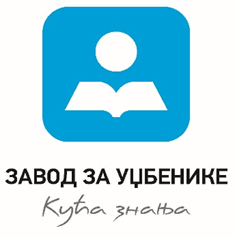 Припрема за час 1.Припрема за час 1.Припрема за час 1.Припрема за час 1.ПредметХемијаРазред: 2.ДатумНаставна тема/областНеорганске супстанце у живој и неживој природиНеорганске супстанце у живој и неживој природиНеорганске супстанце у живој и неживој природиНаставна јединицаЗаступљеност елемената и њихових једињења у природи.  Стене, руде и минералиЗаступљеност елемената и њихових једињења у природи.  Стене, руде и минералиЗаступљеност елемената и њихових једињења у природи.  Стене, руде и минералиТип часаОбрада новог градиваОбрада новог градиваОбрада новог градиваЦиљ часаСазнати предмет изучавања неорганске хемије, увидети заступљеност неорганских супстанци и у ком се облику (елементи, једињења, смеше) налазе неорганске супстанце у живом и неживом светуСазнати предмет изучавања неорганске хемије, увидети заступљеност неорганских супстанци и у ком се облику (елементи, једињења, смеше) налазе неорганске супстанце у живом и неживом светуСазнати предмет изучавања неорганске хемије, увидети заступљеност неорганских супстанци и у ком се облику (елементи, једињења, смеше) налазе неорганске супстанце у живом и неживом светуОчекивани исходи на крају часаУченик:- описује заступљеност неорганских супстанци у живим и неживим системима- наводи примере руда, минерала и стена- дефинише руде, минерале и стене и наводи разлику између њихУченик:- описује заступљеност неорганских супстанци у живим и неживим системима- наводи примере руда, минерала и стена- дефинише руде, минерале и стене и наводи разлику између њихУченик:- описује заступљеност неорганских супстанци у живим и неживим системима- наводи примере руда, минерала и стена- дефинише руде, минерале и стене и наводи разлику између њихНаставне методеМонолошко-дијалошки, демонстарциониМонолошко-дијалошки, демонстарциониМонолошко-дијалошки, демонстарциониОблици радаФронталниФронталниФронталниНаставна средстваПомоћно-техничка (креда, табла, пројектор, ПСЕ), узорци стена, минерала, рудаПомоћно-техничка (креда, табла, пројектор, ПСЕ), узорци стена, минерала, рудаПомоћно-техничка (креда, табла, пројектор, ПСЕ), узорци стена, минерала, рудаМеђупредметне компетенције- географија (физичке географије), математике- географија (физичке географије), математике- географија (физичке географије), математикеКорелација- Хемија (1. разред), географија, математика- Хемија (1. разред), географија, математика- Хемија (1. разред), географија, математикаКључни појмовинеорганске супстанце, минерали, стене, руденеорганске супстанце, минерали, стене, руденеорганске супстанце, минерали, стене, рудеЛитература М. Марковић и С. Вељковић, ХЕМИЈА уџбеник за 2. разред, Завод за уџбенике, Београд 2021. – стр. 9.-19.Литература М. Марковић и С. Вељковић, ХЕМИЈА уџбеник за 2. разред, Завод за уџбенике, Београд 2021. – стр. 9.-19.Литература М. Марковић и С. Вељковић, ХЕМИЈА уџбеник за 2. разред, Завод за уџбенике, Београд 2021. – стр. 9.-19.Литература М. Марковић и С. Вељковић, ХЕМИЈА уџбеник за 2. разред, Завод за уџбенике, Београд 2021. – стр. 9.-19.Ток часаТок часаТок часаТок часаУводни део часа- Наставник ученике упознаје са организацијом наставе у 2. разреду: начин рада (теоријска настава-вежбе), начин оцењивања, провере знања. Представља деци уџбеник по ком се ради, садржај, стил писања и задатаке.- Наставник ученике упознаје са организацијом наставе у 2. разреду: начин рада (теоријска настава-вежбе), начин оцењивања, провере знања. Представља деци уџбеник по ком се ради, садржај, стил писања и задатаке.- Наставник ученике упознаје са организацијом наставе у 2. разреду: начин рада (теоријска настава-вежбе), начин оцењивања, провере знања. Представља деци уџбеник по ком се ради, садржај, стил писања и задатаке.Главни део часа - Обновити поделу хемије и нагласи да је предмет проучавања ове школске године неорганска хемија.- Неорганска хемија проучава: распрострањеност и заступљеност неорганских супстанци у природи, начином пречишћавања, анализе (сатава, својстава), добијања, употребе/злоупотребе, користи и штетности неорганских супстанци- Наводи заступљеност неорганских супстанци (елемената и једињења) у земљиној кори* П.У. 1. Како делимо супстанце?  (Чисте: једињења и елементи и смеше) 2. Како делимо простор планете Земље? (Атмосфера, хидросферам и литосфера) 3. Од чега је изграђен простор Земље? (Изграђен је од органских и неорганских супстанци)- Кроз разговор навести разлоге за различиту заступљеност хемијских елемената у Земљиној кори (показати графикон заступљености елемента у Земљиној кори): могућност сједињавања, стабилност једињења, чврстина кристалне решетке- Размотрити грађу земљине коре, које врсте супстанци је граде и у ком облику: глина, различите врсте растреситог зрмљишта органског порекла, руде, стене и минерали. Додати да су руде, минерали и стене изграђење од неорганских супстанци и имају велики економски значај и да ће о њима бити додатно речи на овом часу.- Дефинисати руде стене и минерале, са ученицима размотрити разлике измећу наведених супстанци; Показати пример стене, руде и минерала (слика или физички примерак)* П.У.: Како изгледају (боја, сјај, мутноћа, површина)? Уочавају ли разлику по површини (трагови различитих супстанци, преломне равни)?- Табеларно и сликама приказати врсте стена, руда и минерала (врста, назив, доминантно једињење, географско налажење у природи, употреба) - Обновити поделу хемије и нагласи да је предмет проучавања ове школске године неорганска хемија.- Неорганска хемија проучава: распрострањеност и заступљеност неорганских супстанци у природи, начином пречишћавања, анализе (сатава, својстава), добијања, употребе/злоупотребе, користи и штетности неорганских супстанци- Наводи заступљеност неорганских супстанци (елемената и једињења) у земљиној кори* П.У. 1. Како делимо супстанце?  (Чисте: једињења и елементи и смеше) 2. Како делимо простор планете Земље? (Атмосфера, хидросферам и литосфера) 3. Од чега је изграђен простор Земље? (Изграђен је од органских и неорганских супстанци)- Кроз разговор навести разлоге за различиту заступљеност хемијских елемената у Земљиној кори (показати графикон заступљености елемента у Земљиној кори): могућност сједињавања, стабилност једињења, чврстина кристалне решетке- Размотрити грађу земљине коре, које врсте супстанци је граде и у ком облику: глина, различите врсте растреситог зрмљишта органског порекла, руде, стене и минерали. Додати да су руде, минерали и стене изграђење од неорганских супстанци и имају велики економски значај и да ће о њима бити додатно речи на овом часу.- Дефинисати руде стене и минерале, са ученицима размотрити разлике измећу наведених супстанци; Показати пример стене, руде и минерала (слика или физички примерак)* П.У.: Како изгледају (боја, сјај, мутноћа, површина)? Уочавају ли разлику по површини (трагови различитих супстанци, преломне равни)?- Табеларно и сликама приказати врсте стена, руда и минерала (врста, назив, доминантно једињење, географско налажење у природи, употреба) - Обновити поделу хемије и нагласи да је предмет проучавања ове школске године неорганска хемија.- Неорганска хемија проучава: распрострањеност и заступљеност неорганских супстанци у природи, начином пречишћавања, анализе (сатава, својстава), добијања, употребе/злоупотребе, користи и штетности неорганских супстанци- Наводи заступљеност неорганских супстанци (елемената и једињења) у земљиној кори* П.У. 1. Како делимо супстанце?  (Чисте: једињења и елементи и смеше) 2. Како делимо простор планете Земље? (Атмосфера, хидросферам и литосфера) 3. Од чега је изграђен простор Земље? (Изграђен је од органских и неорганских супстанци)- Кроз разговор навести разлоге за различиту заступљеност хемијских елемената у Земљиној кори (показати графикон заступљености елемента у Земљиној кори): могућност сједињавања, стабилност једињења, чврстина кристалне решетке- Размотрити грађу земљине коре, које врсте супстанци је граде и у ком облику: глина, различите врсте растреситог зрмљишта органског порекла, руде, стене и минерали. Додати да су руде, минерали и стене изграђење од неорганских супстанци и имају велики економски значај и да ће о њима бити додатно речи на овом часу.- Дефинисати руде стене и минерале, са ученицима размотрити разлике измећу наведених супстанци; Показати пример стене, руде и минерала (слика или физички примерак)* П.У.: Како изгледају (боја, сјај, мутноћа, површина)? Уочавају ли разлику по површини (трагови различитих супстанци, преломне равни)?- Табеларно и сликама приказати врсте стена, руда и минерала (врста, назив, доминантно једињење, географско налажење у природи, употреба)Завршни део часа- Ученици добијају задатак да у школској свесци наведу врсте руда и минерала који се могу наћи у Србији (назив, хемијски састав, налазишта и употреба)- Ученици добијају задатак да у школској свесци наведу врсте руда и минерала који се могу наћи у Србији (назив, хемијски састав, налазишта и употреба)- Ученици добијају задатак да у школској свесци наведу врсте руда и минерала који се могу наћи у Србији (назив, хемијски састав, налазишта и употреба)Начини провере остварености исхода- На следећем часу проверити записа у свесци и дати додатни радни листић са повезивањем пређених појмова- На следећем часу проверити записа у свесци и дати додатни радни листић са повезивањем пређених појмова- На следећем часу проверити записа у свесци и дати додатни радни листић са повезивањем пређених појмоваВредновање квалитета испланираног радаНапомене о реализацији планираних активности Самовредновање рада наставника  Припрема за час 2.  Припрема за час 2.  Припрема за час 2.  Припрема за час 2.ПредметХемијаРазред: 2.ДатумНаставна тема/областНеорганске супстанце у живој и неживој прородиНеорганске супстанце у живој и неживој прородиНеорганске супстанце у живој и неживој прородиНаставна јединицаВаздух и водаВаздух и водаВаздух и водаТип часаКомбиновани: обрада новог градива и обнављање градиваКомбиновани: обрада новог градива и обнављање градиваКомбиновани: обрада новог градива и обнављање градиваЦиљ часаСагледати значај воде и ваздуха, научити какав хемијски састав воде и ваздуха и објаснити шта утиче на својстав ваздуха Сагледати значај воде и ваздуха, научити какав хемијски састав воде и ваздуха и објаснити шта утиче на својстав ваздуха Сагледати значај воде и ваздуха, научити какав хемијски састав воде и ваздуха и објаснити шта утиче на својстав ваздуха Очекивани исходи на крају часаУченик:- набраја врсте вода на планети Земљи- наводи хемијски састав воде и ваздуха и од чега зависи- описује структуру (хемијским везама и међумолекулским интеракцијама) воде и ваздуха и како то утиче на физичка својстваУченик:- набраја врсте вода на планети Земљи- наводи хемијски састав воде и ваздуха и од чега зависи- описује структуру (хемијским везама и међумолекулским интеракцијама) воде и ваздуха и како то утиче на физичка својстваУченик:- набраја врсте вода на планети Земљи- наводи хемијски састав воде и ваздуха и од чега зависи- описује структуру (хемијским везама и међумолекулским интеракцијама) воде и ваздуха и како то утиче на физичка својстваНаставне методеМонолошко-дијалошки, демонстарциониМонолошко-дијалошки, демонстарциониМонолошко-дијалошки, демонстарциониОблици радаФронтални, индивидуални радФронтални, индивидуални радФронтални, индивидуални радНаставна средстваПомоћно-техничка (креда, табла, пројектор, ПСЕ), радни листПомоћно-техничка (креда, табла, пројектор, ПСЕ), радни листПомоћно-техничка (креда, табла, пројектор, ПСЕ), радни листМеђупредметне компетенцијебиологија, геогрфија биологија, геогрфија биологија, геогрфија КорелацијаХемија (1. разред) , биологија, географијаХемија (1. разред) , биологија, географијаХемија (1. разред) , биологија, географијаКључни појмовиВода, ваздух, хемијске везе, међумолекулске силе, Вода, ваздух, хемијске везе, међумолекулске силе, Вода, ваздух, хемијске везе, међумолекулске силе, Литература М. Марковић и С. Вељковић, ХЕМИЈА уџбеник за 2. разред, Завод за уџбенике, Београд 2021. – стр. 19.-28.Литература М. Марковић и С. Вељковић, ХЕМИЈА уџбеник за 2. разред, Завод за уџбенике, Београд 2021. – стр. 19.-28.Литература М. Марковић и С. Вељковић, ХЕМИЈА уџбеник за 2. разред, Завод за уџбенике, Београд 2021. – стр. 19.-28.Литература М. Марковић и С. Вељковић, ХЕМИЈА уџбеник за 2. разред, Завод за уџбенике, Београд 2021. – стр. 19.-28.Ток часаТок часаТок часаТок часаУводни део часа- Наставник прегледа да ли је урађен домаћи задатак задат на претходном часу- Дели радни лист и даје упутства за рад- Наставник прегледа да ли је урађен домаћи задатак задат на претходном часу- Дели радни лист и даје упутства за рад- Наставник прегледа да ли је урађен домаћи задатак задат на претходном часу- Дели радни лист и даје упутства за радГлавни део часа- Ученици попуњавају радни лист (садржи питања из градива првог разреда која су непходна за разумевање наредног градива: типови везе, поларност молекула, међумолекулске силе, агрегатна стања, физичка својства ваздуха и воде), наставник надгледа њихов рад- Урађени радни лист заједно анализирају и разматрају објашњења за наведене појаве, физичко својство, употребу- На табли црта формирање хемијске везе у молекулу воде и обнавља појам диполног момента и водоничне везе као узрока агрегатног стања воде при стандардним условима и високе тачке кључања, као и великог распона између температура толљења и кључања.* П.У. 1. Који тип хемијске везе се формира? 2. Које орбитале учествују у формирању везе? 3. Да ли је молекул линеаран или се формирају углови између веза? 4. Који елемент је електронегативнији и шта је последица тога? - Допунити поделу на ”обичну” воду и тешку воду због постојања водоникових изотопа.- Разматра се тврдоћа (пролазна и стална тврдоћа) воде као значајно својство за употребу воде у свакодневном животу, које проблеме доноси и како се решавају (дестилација и дејонизација воде, на пројектору/паноу или уџбенику се посматра слика дејонизатора за воду). Пише једначина хемијске реакције уклањања пролазне тврдоће воде. Приказује слика каменца на грејачу неког кућног уређаја.- Обновити једначину јонског производа воде и рН чисте воде. Пише јаданчину дисоцијације воде и формулу јонског производа воде уз наглашавање да ће на неким од наредних часова примењивати ту формулу.- На дијаграму приказати структуру хидросфере и атмосфере, које неорганске супстанце су заступљене и у ком проценту- Објаснити структуру ваздуха: који молекули су саставни део ваздуха и од чега зависи њихова заступљенсот (надморска висина, близина водене површине, температура, загађење)- Ученици попуњавају радни лист (садржи питања из градива првог разреда која су непходна за разумевање наредног градива: типови везе, поларност молекула, међумолекулске силе, агрегатна стања, физичка својства ваздуха и воде), наставник надгледа њихов рад- Урађени радни лист заједно анализирају и разматрају објашњења за наведене појаве, физичко својство, употребу- На табли црта формирање хемијске везе у молекулу воде и обнавља појам диполног момента и водоничне везе као узрока агрегатног стања воде при стандардним условима и високе тачке кључања, као и великог распона између температура толљења и кључања.* П.У. 1. Који тип хемијске везе се формира? 2. Које орбитале учествују у формирању везе? 3. Да ли је молекул линеаран или се формирају углови између веза? 4. Који елемент је електронегативнији и шта је последица тога? - Допунити поделу на ”обичну” воду и тешку воду због постојања водоникових изотопа.- Разматра се тврдоћа (пролазна и стална тврдоћа) воде као значајно својство за употребу воде у свакодневном животу, које проблеме доноси и како се решавају (дестилација и дејонизација воде, на пројектору/паноу или уџбенику се посматра слика дејонизатора за воду). Пише једначина хемијске реакције уклањања пролазне тврдоће воде. Приказује слика каменца на грејачу неког кућног уређаја.- Обновити једначину јонског производа воде и рН чисте воде. Пише јаданчину дисоцијације воде и формулу јонског производа воде уз наглашавање да ће на неким од наредних часова примењивати ту формулу.- На дијаграму приказати структуру хидросфере и атмосфере, које неорганске супстанце су заступљене и у ком проценту- Објаснити структуру ваздуха: који молекули су саставни део ваздуха и од чега зависи њихова заступљенсот (надморска висина, близина водене површине, температура, загађење)- Ученици попуњавају радни лист (садржи питања из градива првог разреда која су непходна за разумевање наредног градива: типови везе, поларност молекула, међумолекулске силе, агрегатна стања, физичка својства ваздуха и воде), наставник надгледа њихов рад- Урађени радни лист заједно анализирају и разматрају објашњења за наведене појаве, физичко својство, употребу- На табли црта формирање хемијске везе у молекулу воде и обнавља појам диполног момента и водоничне везе као узрока агрегатног стања воде при стандардним условима и високе тачке кључања, као и великог распона између температура толљења и кључања.* П.У. 1. Који тип хемијске везе се формира? 2. Које орбитале учествују у формирању везе? 3. Да ли је молекул линеаран или се формирају углови између веза? 4. Који елемент је електронегативнији и шта је последица тога? - Допунити поделу на ”обичну” воду и тешку воду због постојања водоникових изотопа.- Разматра се тврдоћа (пролазна и стална тврдоћа) воде као значајно својство за употребу воде у свакодневном животу, које проблеме доноси и како се решавају (дестилација и дејонизација воде, на пројектору/паноу или уџбенику се посматра слика дејонизатора за воду). Пише једначина хемијске реакције уклањања пролазне тврдоће воде. Приказује слика каменца на грејачу неког кућног уређаја.- Обновити једначину јонског производа воде и рН чисте воде. Пише јаданчину дисоцијације воде и формулу јонског производа воде уз наглашавање да ће на неким од наредних часова примењивати ту формулу.- На дијаграму приказати структуру хидросфере и атмосфере, које неорганске супстанце су заступљене и у ком проценту- Објаснити структуру ваздуха: који молекули су саставни део ваздуха и од чега зависи њихова заступљенсот (надморска висина, близина водене површине, температура, загађење)Завршни део часа- Наставник стимулише децу да размишљају о последицама загађења воде и ваздуха за природу и живи свет- Наставник стимулише децу да размишљају о последицама загађења воде и ваздуха за природу и живи свет- Наставник стимулише децу да размишљају о последицама загађења воде и ваздуха за природу и живи светНачини провере остварености исхода- Захтевати од ученика да у школској свесци на крају записа напишу један од објашњених појмова на часу и објашњење за наведени појам- Захтевати од ученика да у школској свесци на крају записа напишу један од објашњених појмова на часу и објашњење за наведени појам- Захтевати од ученика да у школској свесци на крају записа напишу један од објашњених појмова на часу и објашњење за наведени појамВредновање квалитета испланираног радаНапомене о реализацији планираних активности Самовредновање рада наставникаПрипрема за час 3.Припрема за час 3.Припрема за час 3.Припрема за час 3.ПредметХемијаРазред: 2.ДатумНаставна тема/областНеорганске супстанце у живој и неживој прородиНеорганске супстанце у живој и неживој прородиНеорганске супстанце у живој и неживој прородиНаставна јединицаБиогени елементиБиогени елементиБиогени елементиТип часаОбрада новог градиваОбрада новог градиваОбрада новог градиваЦиљ часаНаучити поделу биогених елемената према заступљености и значај и улогу макро- и микроелеменатаНаучити поделу биогених елемената према заступљености и значај и улогу макро- и микроелеменатаНаучити поделу биогених елемената према заступљености и значај и улогу макро- и микроелеменатаОчекивани исходи на крају часаУченик:- набраја макро и микроелементе- објашњава улогу Na+, K+, Mg2+, Ca2+, Fe3+, фосфора, азоте, сумпора у организмуУченик:- набраја макро и микроелементе- објашњава улогу Na+, K+, Mg2+, Ca2+, Fe3+, фосфора, азоте, сумпора у организмуУченик:- набраја макро и микроелементе- објашњава улогу Na+, K+, Mg2+, Ca2+, Fe3+, фосфора, азоте, сумпора у организмуНаставне методеМонолошко-дијалошки, демонстарциониМонолошко-дијалошки, демонстарциониМонолошко-дијалошки, демонстарциониОблици радаФронтални, индивидуални радФронтални, индивидуални радФронтални, индивидуални радНаставна средстваПомоћно-техничка (креда, табла, пројектор, ПСЕ), амбалажа за суплементеПомоћно-техничка (креда, табла, пројектор, ПСЕ), амбалажа за суплементеПомоћно-техничка (креда, табла, пројектор, ПСЕ), амбалажа за суплементеМеђупредметне компетенцијебиологија биологија биологија КорелацијаХемија (1. разред) , биологијаХемија (1. разред) , биологијаХемија (1. разред) , биологијаКључни појмовиБиогени елементи, макроелементи, микроелементиБиогени елементи, макроелементи, микроелементиБиогени елементи, макроелементи, микроелементиЛитература М. Марковић и С. Вељковић, ХЕМИЈА уџбеник за 2. разред, Завод за уџбенике, Београд 2021. – стр. 28.-30.Литература М. Марковић и С. Вељковић, ХЕМИЈА уџбеник за 2. разред, Завод за уџбенике, Београд 2021. – стр. 28.-30.Литература М. Марковић и С. Вељковић, ХЕМИЈА уџбеник за 2. разред, Завод за уџбенике, Београд 2021. – стр. 28.-30.Литература М. Марковић и С. Вељковић, ХЕМИЈА уџбеник за 2. разред, Завод за уџбенике, Београд 2021. – стр. 28.-30.Ток часаТок часаТок часаТок часаУводни део часа- Наставник резимира о чему је причано на претходним часовима и сугерише да поред тога што се неорганске супстанце налазе око нас, налазе се и у нама- наставник наводи тему данашњег часа: Биогени елемнти- Наставник резимира о чему је причано на претходним часовима и сугерише да поред тога што се неорганске супстанце налазе око нас, налазе се и у нама- наставник наводи тему данашњег часа: Биогени елемнти- Наставник резимира о чему је причано на претходним часовима и сугерише да поред тога што се неорганске супстанце налазе око нас, налазе се и у нама- наставник наводи тему данашњег часа: Биогени елемнтиГлавни део часа - Позивањем на градиво из биологије разматра се од којих једињења је изграђен организам (биљака, животиња и човека) и да поред биолошки (органских) молекула у састав организма улазе и неорганске супстанце, најчешће у виду јона (електролита) и да имају веома важну улогу развоју и очувању здравља.- Ученицима дели омоте амбалаже суплемената различитих произвођача на којима су записане дневне потребе људског организма за јонима појединих елемента- Ученици треба да прочитају запис и саопште којих елемената треба највише, а којих најмање. Резултате уписати у заједничку табелу на табли и у свесци.- На основу добијених резултат изводи се закључак који су то макроелемети и микроелементи- Наводи улога и значај појединих елеменат и којом храном се могу унети у организам, да супламенти нису главни извор.- Допунити важност и улога појединих елемната за биљке и животиње- Ученици добијају задатак да сами у свесци нацртају дијаграм заступљености елеменат у организму по угледу на дијаграме које су видели на претходним часовима. - Позивањем на градиво из биологије разматра се од којих једињења је изграђен организам (биљака, животиња и човека) и да поред биолошки (органских) молекула у састав организма улазе и неорганске супстанце, најчешће у виду јона (електролита) и да имају веома важну улогу развоју и очувању здравља.- Ученицима дели омоте амбалаже суплемената различитих произвођача на којима су записане дневне потребе људског организма за јонима појединих елемента- Ученици треба да прочитају запис и саопште којих елемената треба највише, а којих најмање. Резултате уписати у заједничку табелу на табли и у свесци.- На основу добијених резултат изводи се закључак који су то макроелемети и микроелементи- Наводи улога и значај појединих елеменат и којом храном се могу унети у организам, да супламенти нису главни извор.- Допунити важност и улога појединих елемната за биљке и животиње- Ученици добијају задатак да сами у свесци нацртају дијаграм заступљености елеменат у организму по угледу на дијаграме које су видели на претходним часовима. - Позивањем на градиво из биологије разматра се од којих једињења је изграђен организам (биљака, животиња и човека) и да поред биолошки (органских) молекула у састав организма улазе и неорганске супстанце, најчешће у виду јона (електролита) и да имају веома важну улогу развоју и очувању здравља.- Ученицима дели омоте амбалаже суплемената различитих произвођача на којима су записане дневне потребе људског организма за јонима појединих елемента- Ученици треба да прочитају запис и саопште којих елемената треба највише, а којих најмање. Резултате уписати у заједничку табелу на табли и у свесци.- На основу добијених резултат изводи се закључак који су то макроелемети и микроелементи- Наводи улога и значај појединих елеменат и којом храном се могу унети у организам, да супламенти нису главни извор.- Допунити важност и улога појединих елемната за биљке и животиње- Ученици добијају задатак да сами у свесци нацртају дијаграм заступљености елеменат у организму по угледу на дијаграме које су видели на претходним часовима.Завршни део часа- Наставник прегледа запис у свесци и приказује исправан дијаграм како би ученици могли проверити тачност својих и евентуално урадити корекцију- Наставник прегледа запис у свесци и приказује исправан дијаграм како би ученици могли проверити тачност својих и евентуално урадити корекцију- Наставник прегледа запис у свесци и приказује исправан дијаграм како би ученици могли проверити тачност својих и евентуално урадити корекцијуНачини провере остварености исхода- Прегледа записа у свесци и исправност графичког прикатза - Прегледа записа у свесци и исправност графичког прикатза - Прегледа записа у свесци и исправност графичког прикатза Вредновање квалитета испланираног радаНапомене о реализацији планираних активности Самовредновање рада наставникаПрипрема за час 4.Припрема за час 4.Припрема за час 4.Припрема за час 4.ПредметХемијаРазред: 2ДатумНаставна тема/областПериодична својства елементарних супстанциПериодична својства елементарних супстанциПериодична својства елементарних супстанциНаставна јединицаПодела елемената у ПСЕПодела елемената у ПСЕПодела елемената у ПСЕТип часаОбнављање градиваОбнављање градиваОбнављање градиваЦиљ часаУченици треба да обнове поделе у ПСЕ: према групама, периодама, блоковима, типу елемнтаУченици треба да обнове поделе у ПСЕ: према групама, периодама, блоковима, типу елемнтаУченици треба да обнове поделе у ПСЕ: према групама, периодама, блоковима, типу елемнтаОчекивани исходи на крају часаУченик:- одређује положај елемента у ПСЕ на основу електронске конфигурације- ученик зна положај блокова у елементу и како се одређују на основу електронске конфигурације- предвиђају метална/неметална својства елемнта на основу положаја елемента у ПСЕУченик:- одређује положај елемента у ПСЕ на основу електронске конфигурације- ученик зна положај блокова у елементу и како се одређују на основу електронске конфигурације- предвиђају метална/неметална својства елемнта на основу положаја елемента у ПСЕУченик:- одређује положај елемента у ПСЕ на основу електронске конфигурације- ученик зна положај блокова у елементу и како се одређују на основу електронске конфигурације- предвиђају метална/неметална својства елемнта на основу положаја елемента у ПСЕНаставне методеМонолошко-дијалошки, демонстарциониМонолошко-дијалошки, демонстарциониМонолошко-дијалошки, демонстарциониОблици радаФронталниФронталниФронталниНаставна средстваПомоћно-техничка (креда, табла, пројектор, ПСЕ)Помоћно-техничка (креда, табла, пројектор, ПСЕ)Помоћно-техничка (креда, табла, пројектор, ПСЕ)Међупредметне компетенцијебиологијабиологијабиологијаКорелацијаХемија, први разред средње школеХемија, први разред средње школеХемија, први разред средње школеКључни појмовиПСЕ, група и периода, блок-елемената, метали, неметали, металоидиПСЕ, група и периода, блок-елемената, метали, неметали, металоидиПСЕ, група и периода, блок-елемената, метали, неметали, металоидиЛитература М. Марковић и С. Вељковић, ХЕМИЈА уџбеник за 2. разред, Завод за уџбенике, Београд 2021. – стр. 33.Литература М. Марковић и С. Вељковић, ХЕМИЈА уџбеник за 2. разред, Завод за уџбенике, Београд 2021. – стр. 33.Литература М. Марковић и С. Вељковић, ХЕМИЈА уџбеник за 2. разред, Завод за уџбенике, Београд 2021. – стр. 33.Литература М. Марковић и С. Вељковић, ХЕМИЈА уџбеник за 2. разред, Завод за уџбенике, Београд 2021. – стр. 33.Ток часаТок часаТок часаТок часаУводни део часа- Наставник са ученицима обнавља шта је атом и грађу атома. Да је атом изграђен од субатомских честивца (протона, неутрона и електрона), распоређених у језгру и електронском омотачу. Значење и одређивање редног броја и масеног броја.- Наставник наводи да ће овај час обновити део градива из првог разреда везан за ПСЕ- Наставник са ученицима обнавља шта је атом и грађу атома. Да је атом изграђен од субатомских честивца (протона, неутрона и електрона), распоређених у језгру и електронском омотачу. Значење и одређивање редног броја и масеног броја.- Наставник наводи да ће овај час обновити део градива из првог разреда везан за ПСЕ- Наставник са ученицима обнавља шта је атом и грађу атома. Да је атом изграђен од субатомских честивца (протона, неутрона и електрона), распоређених у језгру и електронском омотачу. Значење и одређивање редног броја и масеног броја.- Наставник наводи да ће овај час обновити део градива из првог разреда везан за ПСЕГлавни део часа- Поново дефинисати ПСЕ и ко је дао финалну верзију ПСЕ и због чега је усвојен такав ПСЕ (Мендељејев ПСЕ због могућности предвиђања својстава елемената)- Обновити писање елктронске конфигурације и одређивање периода и група. Навести пример елемента за ѕ, р и d-блок (Na, Fe, P). Обновити правила за одређивање блока-елемената и како се на основу припадности блока одређују групе.- Ученици имају задатак да скицирају оквир табеле ПСЕ и да означе у табли ѕ, р, d и f-блок- Наводе који типови елемента се налазе у ѕ, р, d и f-блок ПСЕ и како се на основу тога зову групе елемената (s-елементи, d-(прелазни)елементи, р-елементи). Елементе ѕ и d-блока претежно чине метали (водоник и берилијум изузеци), док се у р-блоку налазе сви типови елемента. Елементи f-блок су одвојени из техничких разлога приказа ПСЕ и деле се на лантаноиде и актиноиде, имају уску спцифичну употребу и већина је радиоактиван и недовољно испитана.- Обновити периодична својства ПСЕ (полупречник, енергија јонизације и афинитет према елктрону). Ученици поново скицирају оквир табеле ПСЕ и означавају стрелицама интензитет промене наведених својстава. На основу тога означавају промену металног/неметалног карактера у ПСЕ.- Наставник подсећа ученике да у оквиру блока елемената и поједине групе имају своје специфичне називе. Ученици допуњуњавају одговорима: 1. гр. – алкални метали; 2. гр. – земноалкални метали; 16. гр. – халкогени елементи и 17. гр. – халогени елементи- Поново дефинисати ПСЕ и ко је дао финалну верзију ПСЕ и због чега је усвојен такав ПСЕ (Мендељејев ПСЕ због могућности предвиђања својстава елемената)- Обновити писање елктронске конфигурације и одређивање периода и група. Навести пример елемента за ѕ, р и d-блок (Na, Fe, P). Обновити правила за одређивање блока-елемената и како се на основу припадности блока одређују групе.- Ученици имају задатак да скицирају оквир табеле ПСЕ и да означе у табли ѕ, р, d и f-блок- Наводе који типови елемента се налазе у ѕ, р, d и f-блок ПСЕ и како се на основу тога зову групе елемената (s-елементи, d-(прелазни)елементи, р-елементи). Елементе ѕ и d-блока претежно чине метали (водоник и берилијум изузеци), док се у р-блоку налазе сви типови елемента. Елементи f-блок су одвојени из техничких разлога приказа ПСЕ и деле се на лантаноиде и актиноиде, имају уску спцифичну употребу и већина је радиоактиван и недовољно испитана.- Обновити периодична својства ПСЕ (полупречник, енергија јонизације и афинитет према елктрону). Ученици поново скицирају оквир табеле ПСЕ и означавају стрелицама интензитет промене наведених својстава. На основу тога означавају промену металног/неметалног карактера у ПСЕ.- Наставник подсећа ученике да у оквиру блока елемената и поједине групе имају своје специфичне називе. Ученици допуњуњавају одговорима: 1. гр. – алкални метали; 2. гр. – земноалкални метали; 16. гр. – халкогени елементи и 17. гр. – халогени елементи- Поново дефинисати ПСЕ и ко је дао финалну верзију ПСЕ и због чега је усвојен такав ПСЕ (Мендељејев ПСЕ због могућности предвиђања својстава елемената)- Обновити писање елктронске конфигурације и одређивање периода и група. Навести пример елемента за ѕ, р и d-блок (Na, Fe, P). Обновити правила за одређивање блока-елемената и како се на основу припадности блока одређују групе.- Ученици имају задатак да скицирају оквир табеле ПСЕ и да означе у табли ѕ, р, d и f-блок- Наводе који типови елемента се налазе у ѕ, р, d и f-блок ПСЕ и како се на основу тога зову групе елемената (s-елементи, d-(прелазни)елементи, р-елементи). Елементе ѕ и d-блока претежно чине метали (водоник и берилијум изузеци), док се у р-блоку налазе сви типови елемента. Елементи f-блок су одвојени из техничких разлога приказа ПСЕ и деле се на лантаноиде и актиноиде, имају уску спцифичну употребу и већина је радиоактиван и недовољно испитана.- Обновити периодична својства ПСЕ (полупречник, енергија јонизације и афинитет према елктрону). Ученици поново скицирају оквир табеле ПСЕ и означавају стрелицама интензитет промене наведених својстава. На основу тога означавају промену металног/неметалног карактера у ПСЕ.- Наставник подсећа ученике да у оквиру блока елемената и поједине групе имају своје специфичне називе. Ученици допуњуњавају одговорима: 1. гр. – алкални метали; 2. гр. – земноалкални метали; 16. гр. – халкогени елементи и 17. гр. – халогени елементиЗавршни део часа- Добијају задатак: За примере елемента Ca, Ni, S; одредити групу и периоду на основу електронске конфигурације, блок елемента ком припадају и да ли је наведени елемент метал или неметал- Добијају задатак: За примере елемента Ca, Ni, S; одредити групу и периоду на основу електронске конфигурације, блок елемента ком припадају и да ли је наведени елемент метал или неметал- Добијају задатак: За примере елемента Ca, Ni, S; одредити групу и периоду на основу електронске конфигурације, блок елемента ком припадају и да ли је наведени елемент метал или неметалНачини провере остварености исхода- Провера урађености задатог задатка- Провера урађености задатог задатка- Провера урађености задатог задаткаВредновање квалитета испланираног радаНапомене о реализацији планираних активности Самовредновање рада наставникаПрипрема за час 5.Припрема за час 5.Припрема за час 5.Припрема за час 5.ПредметХемијаРазред: 2ДатумНаставна тема/областПериодична својства елементарних супстанциПериодична својства елементарних супстанциПериодична својства елементарних супстанциНаставна јединицаКристалне структуре и алотропске модификацијеКристалне структуре и алотропске модификацијеКристалне структуре и алотропске модификацијеТип часаКомбиновани (обнављање и обрада градива)Комбиновани (обнављање и обрада градива)Комбиновани (обнављање и обрада градива)Циљ часаНаучити облике елементарних супстанци и знати карактеристике аморфне и кристалне структуре.Научити облике елементарних супстанци и знати карактеристике аморфне и кристалне структуре.Научити облике елементарних супстанци и знати карактеристике аморфне и кристалне структуре.Очекивани исходи на крају часаУченик:- наводи разлику између елемента и елементарне супстанце- наводи и објашњава својства чврстих облика елемнтарне супстанце (кристалне и аморфне структуре)- наводи примере најзначајнијих алотропских модификација елементраних супстанциУченик:- наводи разлику између елемента и елементарне супстанце- наводи и објашњава својства чврстих облика елемнтарне супстанце (кристалне и аморфне структуре)- наводи примере најзначајнијих алотропских модификација елементраних супстанциУченик:- наводи разлику између елемента и елементарне супстанце- наводи и објашњава својства чврстих облика елемнтарне супстанце (кристалне и аморфне структуре)- наводи примере најзначајнијих алотропских модификација елементраних супстанциНаставне методеМонолошко-дијалошки, демонстарциониМонолошко-дијалошки, демонстарциониМонолошко-дијалошки, демонстарциониОблици радаФронталниФронталниФронталниНаставна средстваПомоћно-техничка (креда, табла, пројектор, ПСЕ)Помоћно-техничка (креда, табла, пројектор, ПСЕ)Помоћно-техничка (креда, табла, пројектор, ПСЕ)Међупредметне компетенцијематематика, ликовно математика, ликовно математика, ликовно КорелацијаХемија, први разред средње школеХемија, први разред средње школеХемија, први разред средње школеКључни појмовиЕлемент, елементарна супстанца, кристална структура, алотропска модификацијаЕлемент, елементарна супстанца, кристална структура, алотропска модификацијаЕлемент, елементарна супстанца, кристална структура, алотропска модификацијаЛитература М. Марковић и С. Вељковић, ХЕМИЈА уџбеник за 2. разред, Завод за уџбенике, Београд 2021. – стр. 33-34.Литература М. Марковић и С. Вељковић, ХЕМИЈА уџбеник за 2. разред, Завод за уџбенике, Београд 2021. – стр. 33-34.Литература М. Марковић и С. Вељковић, ХЕМИЈА уџбеник за 2. разред, Завод за уџбенике, Београд 2021. – стр. 33-34.Литература М. Марковић и С. Вељковић, ХЕМИЈА уџбеник за 2. разред, Завод за уџбенике, Београд 2021. – стр. 33-34.Ток часаТок часаТок часаТок часаУводни део часа- Наставник са ученицима обнавља која агрегатна стања постоје и које су карактеристике одређеног агрегатног стања (удаљенсот између честица, постојање међучестичних сила, променљивост облика/запремине)- Наводи да је тема овог часа обновити и допунити знање о елемнтарним супстанцама- Наставник са ученицима обнавља која агрегатна стања постоје и које су карактеристике одређеног агрегатног стања (удаљенсот између честица, постојање међучестичних сила, променљивост облика/запремине)- Наводи да је тема овог часа обновити и допунити знање о елемнтарним супстанцама- Наставник са ученицима обнавља која агрегатна стања постоје и које су карактеристике одређеног агрегатног стања (удаљенсот између честица, постојање међучестичних сила, променљивост облика/запремине)- Наводи да је тема овог часа обновити и допунити знање о елемнтарним супстанцамаГлавни део часа- Наставник објашњава разлику измећу елемната и елемнтарне супстанце. Елемнет је врста супстанце изграћена од исте врсте атома, док елементрана супстанца представља организациу атома елемента између себе и у простору. То за последицу има постојање више алотропских модификција једног елемнта.- Ученици треба сами да дефинишу алотропску модификацију и наведу примере (угљеника и кисеоника). Насатвник допуни примере за сумпор и фосфор.- Кроз разговор разматрају у чему је разлика грађе графита и дијаманта, као и „обичног“ кисеоника и озона (тип везе и међумолекулске силе, тип молекула, физичка својства). На паноу/пројектору приказује (или моделе) пример структуре графита и дијаманта, као и двоатоног кисеоника и озона.- Наставник наводи да је највећи број елемнтарних супстанци у чврстом агрегатном стању. Додаје да постоје два типа чврстог агрегатног стања: кристалне и аморфне структуре. Наводи карактеристике и једне и друге структуре (организација честица међусобно у простору и последице на изглед и физичка својства супстанце). Приказује на пројектору/паноу изглед кристалног и аморфног сумпора и угљеника.- Наставник објашњава разлику измећу елемната и елемнтарне супстанце. Елемнет је врста супстанце изграћена од исте врсте атома, док елементрана супстанца представља организациу атома елемента између себе и у простору. То за последицу има постојање више алотропских модификција једног елемнта.- Ученици треба сами да дефинишу алотропску модификацију и наведу примере (угљеника и кисеоника). Насатвник допуни примере за сумпор и фосфор.- Кроз разговор разматрају у чему је разлика грађе графита и дијаманта, као и „обичног“ кисеоника и озона (тип везе и међумолекулске силе, тип молекула, физичка својства). На паноу/пројектору приказује (или моделе) пример структуре графита и дијаманта, као и двоатоног кисеоника и озона.- Наставник наводи да је највећи број елемнтарних супстанци у чврстом агрегатном стању. Додаје да постоје два типа чврстог агрегатног стања: кристалне и аморфне структуре. Наводи карактеристике и једне и друге структуре (организација честица међусобно у простору и последице на изглед и физичка својства супстанце). Приказује на пројектору/паноу изглед кристалног и аморфног сумпора и угљеника.- Наставник објашњава разлику измећу елемната и елемнтарне супстанце. Елемнет је врста супстанце изграћена од исте врсте атома, док елементрана супстанца представља организациу атома елемента између себе и у простору. То за последицу има постојање више алотропских модификција једног елемнта.- Ученици треба сами да дефинишу алотропску модификацију и наведу примере (угљеника и кисеоника). Насатвник допуни примере за сумпор и фосфор.- Кроз разговор разматрају у чему је разлика грађе графита и дијаманта, као и „обичног“ кисеоника и озона (тип везе и међумолекулске силе, тип молекула, физичка својства). На паноу/пројектору приказује (или моделе) пример структуре графита и дијаманта, као и двоатоног кисеоника и озона.- Наставник наводи да је највећи број елемнтарних супстанци у чврстом агрегатном стању. Додаје да постоје два типа чврстог агрегатног стања: кристалне и аморфне структуре. Наводи карактеристике и једне и друге структуре (организација честица међусобно у простору и последице на изглед и физичка својства супстанце). Приказује на пројектору/паноу изглед кристалног и аморфног сумпора и угљеника.Завршни део часаУченици имају задатак да од чачкалица и пластелина нараве кристалне структуре и аморфне облике угљеника и сумпораУченици имају задатак да од чачкалица и пластелина нараве кристалне структуре и аморфне облике угљеника и сумпораУченици имају задатак да од чачкалица и пластелина нараве кристалне структуре и аморфне облике угљеника и сумпораНачини провере остварености исхода- - - Вредновање квалитета испланираног радаНапомене о реализацији планираних активности Самовредновање рада наставникаПрипрема за час 6.Припрема за час 6.Припрема за час 6.Припрема за час 6.ПредметХемијаРазред: 2ДатумНаставна тема/областПериодична својства елементарних супстанциПериодична својства елементарних супстанциПериодична својства елементарних супстанциНаставна јединицаПериодичност својстава елемената у ПСЕПериодичност својстава елемената у ПСЕПериодичност својстава елемената у ПСЕТип часаОбнављање и обрада градиваОбнављање и обрада градиваОбнављање и обрада градиваЦиљ часа- Ученици обнављају периодична својства елемената (полупречник, енергију јонизације и афинитет перма електрону) и како се мењају та својства у ПСЕ и на основу огледа уочавају промене у реактивности елемената- Ученици обнављају периодична својства елемената (полупречник, енергију јонизације и афинитет перма електрону) и како се мењају та својства у ПСЕ и на основу огледа уочавају промене у реактивности елемената- Ученици обнављају периодична својства елемената (полупречник, енергију јонизације и афинитет перма електрону) и како се мењају та својства у ПСЕ и на основу огледа уочавају промене у реактивности елеменатаОчекивани исходи на крају часаУченици:- образлажу промене металног и неметалног карактера у ПСЕ- на основу положаја у ПСЕ предвиђају и пореде реактивност елеменатаУченици:- образлажу промене металног и неметалног карактера у ПСЕ- на основу положаја у ПСЕ предвиђају и пореде реактивност елеменатаУченици:- образлажу промене металног и неметалног карактера у ПСЕ- на основу положаја у ПСЕ предвиђају и пореде реактивност елеменатаНаставне методеМонолошко-дијалошки, демонстарциониМонолошко-дијалошки, демонстарциониМонолошко-дијалошки, демонстарциониОблици радаФронтални, индивидуални радФронтални, индивидуални радФронтални, индивидуални радНаставна средстваПомоћно-техничка (креда, табла, пројектор, ПСЕ), радни листПомоћно-техничка (креда, табла, пројектор, ПСЕ), радни листПомоћно-техничка (креда, табла, пројектор, ПСЕ), радни листМеђупредметне компетенцијебиологијабиологијабиологијаКорелацијаХемија (први разред)Хемија (први разред)Хемија (први разред)Кључни појмовиЕнергија јонизације, афинитер перма електрону, реактивност елеменатаЕнергија јонизације, афинитер перма електрону, реактивност елеменатаЕнергија јонизације, афинитер перма електрону, реактивност елеменатаЛитература М. Марковић и С. Вељковић, ХЕМИЈА уџбеник за 2. разред, Завод за уџбенике, Београд 2021. – стр. 34-37.Литература М. Марковић и С. Вељковић, ХЕМИЈА уџбеник за 2. разред, Завод за уџбенике, Београд 2021. – стр. 34-37.Литература М. Марковић и С. Вељковић, ХЕМИЈА уџбеник за 2. разред, Завод за уџбенике, Београд 2021. – стр. 34-37.Литература М. Марковић и С. Вељковић, ХЕМИЈА уџбеник за 2. разред, Завод за уџбенике, Београд 2021. – стр. 34-37.Ток часаТок часаТок часаТок часаУводни део часа-Још један осврт на организацију ПСЕ- Наставник наводи да ће на овом часу разатрати периодична својстав елемната и како се она мењају дуж периоде и у групи-Још један осврт на организацију ПСЕ- Наставник наводи да ће на овом часу разатрати периодична својстав елемната и како се она мењају дуж периоде и у групи-Још један осврт на организацију ПСЕ- Наставник наводи да ће на овом часу разатрати периодична својстав елемната и како се она мењају дуж периоде и у групиГлавни део часа- Обновити периодична својства ПСЕ (полупречник, енергија јонизације и афинитет према елктрону). Ученици поново скицирају оквир табеле ПСЕ и назначавају стрелицама интензитет промене наведених својстава. Дати објашњење који елемнти отпуштају електроне, а који примају и како се то мења дуж групе. На основу тога назначавају промену металног/неметалног карактера у ПСЕ.- Наставник изводи демонстрациони оглед (или пушта снимак огледа уколико нема услова за извођење): Реакција алаклних метала (Na и K) са водом; Поређење реактивности елемената 17. групе ПСЕ и Поређење реактивности елемената у периоди (сагоревање Mg и сумпора и ракција производа са водом у присуству индикатора)- Ученици бележе запажања и пишу једначине хемијских реакција- Обновити периодична својства ПСЕ (полупречник, енергија јонизације и афинитет према елктрону). Ученици поново скицирају оквир табеле ПСЕ и назначавају стрелицама интензитет промене наведених својстава. Дати објашњење који елемнти отпуштају електроне, а који примају и како се то мења дуж групе. На основу тога назначавају промену металног/неметалног карактера у ПСЕ.- Наставник изводи демонстрациони оглед (или пушта снимак огледа уколико нема услова за извођење): Реакција алаклних метала (Na и K) са водом; Поређење реактивности елемената 17. групе ПСЕ и Поређење реактивности елемената у периоди (сагоревање Mg и сумпора и ракција производа са водом у присуству индикатора)- Ученици бележе запажања и пишу једначине хемијских реакција- Обновити периодична својства ПСЕ (полупречник, енергија јонизације и афинитет према елктрону). Ученици поново скицирају оквир табеле ПСЕ и назначавају стрелицама интензитет промене наведених својстава. Дати објашњење који елемнти отпуштају електроне, а који примају и како се то мења дуж групе. На основу тога назначавају промену металног/неметалног карактера у ПСЕ.- Наставник изводи демонстрациони оглед (или пушта снимак огледа уколико нема услова за извођење): Реакција алаклних метала (Na и K) са водом; Поређење реактивности елемената 17. групе ПСЕ и Поређење реактивности елемената у периоди (сагоревање Mg и сумпора и ракција производа са водом у присуству индикатора)- Ученици бележе запажања и пишу једначине хемијских реакцијаЗавршни део часа- Ученици илуструју изведене (одгледане) огледе - Ученици илуструју изведене (одгледане) огледе - Ученици илуструју изведене (одгледане) огледе Начини провере остварености исходаВредновање квалитета испланираног радаНапомене о реализацији планираних активности Самовредновање рада наставникаПрипрема за час 7.Припрема за час 7.Припрема за час 7.Припрема за час 7.ПредметХемијаРазред: 2ДатумНаставна тема/областПериодична својства елементарних супстанциПериодична својства елементарних супстанциПериодична својства елементарних супстанциНаставна јединицаЗаступљеност и својства елеменатаЗаступљеност и својства елеменатаЗаступљеност и својства елеменатаТип часаПровера знањаПровера знањаПровера знањаЦиљ часаПровера усвојеног знања и остварености исходаПровера усвојеног знања и остварености исходаПровера усвојеног знања и остварености исходаОчекивани исходи на крају часаУченици су урадили проверуУченици су урадили проверуУченици су урадили проверуНаставне методеРад на тестуРад на тестуРад на тестуОблици радаиндивидуални радиндивидуални радиндивидуални радНаставна средстваПСЕ, радни листПСЕ, радни листПСЕ, радни листМеђупредметне компетенцијеКорелацијаКључни појмовиЛитератураЛитератураЛитератураЛитератураТок часаТок часаТок часаТок часаУводни део часа- Наставник дели радне листове, сугерише начин израде теста и начин бодовања- Наставник дели радне листове, сугерише начин израде теста и начин бодовања- Наставник дели радне листове, сугерише начин израде теста и начин бодовањаГлавни део часа - Ученици раде на тесту- Наставник надгледа рад и одговара на евентуална питања ученика у вези теста - Ученици раде на тесту- Наставник надгледа рад и одговара на евентуална питања ученика у вези теста - Ученици раде на тесту- Наставник надгледа рад и одговара на евентуална питања ученика у вези тестаЗавршни део часа- сакупља радне листове и сапштава ученицима када ће добити резултате- сакупља радне листове и сапштава ученицима када ће добити резултате- сакупља радне листове и сапштава ученицима када ће добити резултатеНачини провере остварености исходаВредновање квалитета испланираног радаНапомене о реализацији планираних активности Самовредновање рада наставникаПрипрема за час 8.Припрема за час 8.Припрема за час 8.Припрема за час 8.ПредметХемијаРазред: 2ДатумНаставна тема/областХемијске реакције и периодичност. Водоник и хидриди. Кисеоник, оксиди и пероксидиХемијске реакције и периодичност. Водоник и хидриди. Кисеоник, оксиди и пероксидиХемијске реакције и периодичност. Водоник и хидриди. Кисеоник, оксиди и пероксидиНаставна јединицаВодоник (елементарно стање, физичка својства и добијање)Водоник (елементарно стање, физичка својства и добијање)Водоник (елементарно стање, физичка својства и добијање)Тип часаОбрада градиваОбрада градиваОбрада градиваЦиљ часаУченици знају елементарни облик водоника, налажење у природи и начин на који се може добири у елемнтарном стањуУченици знају елементарни облик водоника, налажење у природи и начин на који се може добири у елемнтарном стањуУченици знају елементарни облик водоника, налажење у природи и начин на који се може добири у елемнтарном стањуОчекивани исходи на крају часаУченик:- наводи изотопе водоника- шематски приказује форирање молекула водоника (Луисовим симболима и ТВВ)- набраја налажење водоника у природи- наводи начине за добијање водоника и пише једначине хемијских реакцијаУченик:- наводи изотопе водоника- шематски приказује форирање молекула водоника (Луисовим симболима и ТВВ)- набраја налажење водоника у природи- наводи начине за добијање водоника и пише једначине хемијских реакцијаУченик:- наводи изотопе водоника- шематски приказује форирање молекула водоника (Луисовим симболима и ТВВ)- набраја налажење водоника у природи- наводи начине за добијање водоника и пише једначине хемијских реакцијаНаставне методеМонолошко-дијалошки, демонстарциониМонолошко-дијалошки, демонстарциониМонолошко-дијалошки, демонстарциониОблици радаФронталниФронталниФронталниНаставна средстваПомоћно-техничка (креда, табла, пројектор, ПСЕ)Помоћно-техничка (креда, табла, пројектор, ПСЕ)Помоћно-техничка (креда, табла, пројектор, ПСЕ)Међупредметне компетенцијематематика, биологија математика, биологија математика, биологија КорелацијаХемија, седми разред основне школеХемија, седми разред основне школеХемија, седми разред основне школеКључни појмовиВодоник, изотопи, хемијска веза, добијање водоникаВодоник, изотопи, хемијска веза, добијање водоникаВодоник, изотопи, хемијска веза, добијање водоникаЛитература М. Марковић и С. Вељковић, ХЕМИЈА уџбеник за 2. разред, Завод за уџбенике, Београд 2021. – стр. 39-40.Литература М. Марковић и С. Вељковић, ХЕМИЈА уџбеник за 2. разред, Завод за уџбенике, Београд 2021. – стр. 39-40.Литература М. Марковић и С. Вељковић, ХЕМИЈА уџбеник за 2. разред, Завод за уџбенике, Београд 2021. – стр. 39-40.Литература М. Марковић и С. Вељковић, ХЕМИЈА уџбеник за 2. разред, Завод за уџбенике, Београд 2021. – стр. 39-40.Ток часаТок часаТок часаТок часаУводни део часа- Наставник понавља ученицима да је главна тема градива друге године учења хемије проучавање елемената и њихових неорганских једињења- Један од најзаступљенијих и најзначајнијих елемната су водоник и кисеоник- Данашња тема је Водоник (елемнтарно стање, налажење и добијање)- Наставник понавља ученицима да је главна тема градива друге године учења хемије проучавање елемената и њихових неорганских једињења- Један од најзаступљенијих и најзначајнијих елемната су водоник и кисеоник- Данашња тема је Водоник (елемнтарно стање, налажење и добијање)- Наставник понавља ученицима да је главна тема градива друге године учења хемије проучавање елемената и њихових неорганских једињења- Један од најзаступљенијих и најзначајнијих елемната су водоник и кисеоник- Данашња тема је Водоник (елемнтарно стање, налажење и добијање)Главни део часа- Наставник пише симбол водоника на табли, назначава редни и масени број и наводи латински назив и његово значење- Пише електронску конфигурацију и на основу ње наводи положај у ПСЕ (припадност и 1. и 17. групи) уз образложење- Пита ученике у ком се облику водоник налази у природи. Учениси одговарају: Изотопи водоника, двоатомни молекул Н2. Наставник допињава да у природи постоје три изотопа атома водоника заједно са ученицима табеларно приказује број субатомских честица и наводи њихова специфична имена. Сугерише да је елемнтарно стање водоника двоатомни молекул.- Ученици на табли Луисовим структура и ТВВ приказије формирање молекула Н2.- Навести физичка својства- Навести налажење: елемнтарно (вулкани и звезде) и у саставу једињења (неорганских и органских)- Наводи начин за добијање водоника: лабораторијски (метал + киселина) и индустријски начин (водена пара преко кокса и електролиза воде)- Наставник пише симбол водоника на табли, назначава редни и масени број и наводи латински назив и његово значење- Пише електронску конфигурацију и на основу ње наводи положај у ПСЕ (припадност и 1. и 17. групи) уз образложење- Пита ученике у ком се облику водоник налази у природи. Учениси одговарају: Изотопи водоника, двоатомни молекул Н2. Наставник допињава да у природи постоје три изотопа атома водоника заједно са ученицима табеларно приказује број субатомских честица и наводи њихова специфична имена. Сугерише да је елемнтарно стање водоника двоатомни молекул.- Ученици на табли Луисовим структура и ТВВ приказије формирање молекула Н2.- Навести физичка својства- Навести налажење: елемнтарно (вулкани и звезде) и у саставу једињења (неорганских и органских)- Наводи начин за добијање водоника: лабораторијски (метал + киселина) и индустријски начин (водена пара преко кокса и електролиза воде)- Наставник пише симбол водоника на табли, назначава редни и масени број и наводи латински назив и његово значење- Пише електронску конфигурацију и на основу ње наводи положај у ПСЕ (припадност и 1. и 17. групи) уз образложење- Пита ученике у ком се облику водоник налази у природи. Учениси одговарају: Изотопи водоника, двоатомни молекул Н2. Наставник допињава да у природи постоје три изотопа атома водоника заједно са ученицима табеларно приказује број субатомских честица и наводи њихова специфична имена. Сугерише да је елемнтарно стање водоника двоатомни молекул.- Ученици на табли Луисовим структура и ТВВ приказије формирање молекула Н2.- Навести физичка својства- Навести налажење: елемнтарно (вулкани и звезде) и у саставу једињења (неорганских и органских)- Наводи начин за добијање водоника: лабораторијски (метал + киселина) и индустријски начин (водена пара преко кокса и електролиза воде)Завршни део часа- Ученици добијају задатак да истараже где се водоник користи као елемнтарна супстанца и запишу у свесци- Ученици добијају задатак да истараже где се водоник користи као елемнтарна супстанца и запишу у свесци- Ученици добијају задатак да истараже где се водоник користи као елемнтарна супстанца и запишу у свесциНачини провере остварености исходаВредновање квалитета испланираног радаНапомене о реализацији планираних активности Самовредновање рада наставникаПрипрема за час 9.Припрема за час 9.Припрема за час 9.Припрема за час 9.ПредметХемијаРазред: 2ДатумНаставна тема/областХемијске реакције и периодичност. Водоник и хидриди. Кисеоник, оксиди и пероксидиХемијске реакције и периодичност. Водоник и хидриди. Кисеоник, оксиди и пероксидиХемијске реакције и периодичност. Водоник и хидриди. Кисеоник, оксиди и пероксидиНаставна јединицаЈедињења водоникаЈедињења водоникаЈедињења водоникаТип часаОбрадаОбрадаОбрадаЦиљ часаУченици треба да науче које су неорганска једињења водоника и каква су њихова физичка и хемијска својства.Ученици треба да науче које су неорганска једињења водоника и каква су њихова физичка и хемијска својства.Ученици треба да науче које су неорганска једињења водоника и каква су њихова физичка и хемијска својства.Очекивани исходи на крају часаУченик:- дефинише и наводе поделу једињења водоника- описују физичка својства хидрида (агрегатно стање, температуру топљења и кључања, растворљивост)- описују хемијска својства (тип хемијске везе, оксидационо стање, киселинско-базна својства, реактивност)Ученик:- дефинише и наводе поделу једињења водоника- описују физичка својства хидрида (агрегатно стање, температуру топљења и кључања, растворљивост)- описују хемијска својства (тип хемијске везе, оксидационо стање, киселинско-базна својства, реактивност)Ученик:- дефинише и наводе поделу једињења водоника- описују физичка својства хидрида (агрегатно стање, температуру топљења и кључања, растворљивост)- описују хемијска својства (тип хемијске везе, оксидационо стање, киселинско-базна својства, реактивност)Наставне методеМонолошко-дијалошки, демонстарциониМонолошко-дијалошки, демонстарциониМонолошко-дијалошки, демонстарциониОблици радаФронталниФронталниФронталниНаставна средстваПомоћно-техничка (креда, табла, пројектор, ПСЕ)Помоћно-техничка (креда, табла, пројектор, ПСЕ)Помоћно-техничка (креда, табла, пројектор, ПСЕ)Међупредметне компетенцијебиологијабиологијабиологијаКорелацијаХемија, први разред средње школе и осми разред основне школеХемија, први разред средње школе и осми разред основне школеХемија, први разред средње школе и осми разред основне школеКључни појмовиЈедињења водоника, хидридиЈедињења водоника, хидридиЈедињења водоника, хидридиЛитература М. Марковић и С. Вељковић, ХЕМИЈА уџбеник за 2. Разред, Завод за уџбенике, Београд 2021. – стр. 40-42.Литература М. Марковић и С. Вељковић, ХЕМИЈА уџбеник за 2. Разред, Завод за уџбенике, Београд 2021. – стр. 40-42.Литература М. Марковић и С. Вељковић, ХЕМИЈА уџбеник за 2. Разред, Завод за уџбенике, Београд 2021. – стр. 40-42.Литература М. Марковић и С. Вељковић, ХЕМИЈА уџбеник за 2. Разред, Завод за уџбенике, Београд 2021. – стр. 40-42.Ток часаТок часаТок часаТок часаУводни део часа- Обнављање претходне лекције: структура водоника, тип везе у молекулу водоника, распрострањеност водоника (налажење у природи)- Обнављање претходне лекције: структура водоника, тип везе у молекулу водоника, распрострањеност водоника (налажење у природи)- Обнављање претходне лекције: структура водоника, тип везе у молекулу водоника, распрострањеност водоника (налажење у природи)Главни део часа- Наставник истиче велику заступљеност водоника у једињењима, али да га нема у елементарном стању у природи. Пита ученике шта би могао бити разлог томе. Очекује се да ученици наведу као разлог за то је што је лаган елемент (одлази у више слојеве атмосфере) и реактивност (лако гради једињења)- Наставник дефинише једињења водонике као хидриде и наводи оксидациони број у њима (-1 и +1) на основи које додаје поделу хидрида (хидриди метала и хидриди неметала)- Описује структуру хидрида: тип хемијске везе, међумолекулске силе, организацију честица, начин добијања, агрегатна стања температуру топљења/кључања, киселинско-базна својства- На основи киселинско-базних својстава наводи поделу на: базне, неутралне, амфотерне и киселе хидриде. Једначинама хемијских реакција илуструје киселински, односно базни карактер хидрида.- Ученици праве запис у свескама и на основу досадашњег знања наводе примере хидрида по киселинско-базним својствима (NH3, CH4, H2О, HCl)- Наставник истиче велику заступљеност водоника у једињењима, али да га нема у елементарном стању у природи. Пита ученике шта би могао бити разлог томе. Очекује се да ученици наведу као разлог за то је што је лаган елемент (одлази у више слојеве атмосфере) и реактивност (лако гради једињења)- Наставник дефинише једињења водонике као хидриде и наводи оксидациони број у њима (-1 и +1) на основи које додаје поделу хидрида (хидриди метала и хидриди неметала)- Описује структуру хидрида: тип хемијске везе, међумолекулске силе, организацију честица, начин добијања, агрегатна стања температуру топљења/кључања, киселинско-базна својства- На основи киселинско-базних својстава наводи поделу на: базне, неутралне, амфотерне и киселе хидриде. Једначинама хемијских реакција илуструје киселински, односно базни карактер хидрида.- Ученици праве запис у свескама и на основу досадашњег знања наводе примере хидрида по киселинско-базним својствима (NH3, CH4, H2О, HCl)- Наставник истиче велику заступљеност водоника у једињењима, али да га нема у елементарном стању у природи. Пита ученике шта би могао бити разлог томе. Очекује се да ученици наведу као разлог за то је што је лаган елемент (одлази у више слојеве атмосфере) и реактивност (лако гради једињења)- Наставник дефинише једињења водонике као хидриде и наводи оксидациони број у њима (-1 и +1) на основи које додаје поделу хидрида (хидриди метала и хидриди неметала)- Описује структуру хидрида: тип хемијске везе, међумолекулске силе, организацију честица, начин добијања, агрегатна стања температуру топљења/кључања, киселинско-базна својства- На основи киселинско-базних својстава наводи поделу на: базне, неутралне, амфотерне и киселе хидриде. Једначинама хемијских реакција илуструје киселински, односно базни карактер хидрида.- Ученици праве запис у свескама и на основу досадашњег знања наводе примере хидрида по киселинско-базним својствима (NH3, CH4, H2О, HCl)Завршни део часа- Резимира се пређено на часу и раде рачунски задаци- Резимира се пређено на часу и раде рачунски задаци- Резимира се пређено на часу и раде рачунски задациНачини провере остварености исходаВредновање квалитета испланираног радаНапомене о реализацији планираних активности Самовредновање рада наставникаПрипрема за час 10.Припрема за час 10.Припрема за час 10.Припрема за час 10.ПредметХемијаРазред: 2ДатумНаставна тема/областХемијске реакције и периодичност. Водоник и хидриди. Кисеоник, оксиди и пероксидиХемијске реакције и периодичност. Водоник и хидриди. Кисеоник, оксиди и пероксидиХемијске реакције и периодичност. Водоник и хидриди. Кисеоник, оксиди и пероксидиНаставна јединицаКисеоник (елементарно стање, физичка својства и добијање)Кисеоник (елементарно стање, физичка својства и добијање)Кисеоник (елементарно стање, физичка својства и добијање)Тип часаОбрада градиваОбрада градиваОбрада градиваЦиљ часаУченици знају елементарни облик кисеоника, налажење у природи и начин на који се може добири у елемнтарном стањуУченици знају елементарни облик кисеоника, налажење у природи и начин на који се може добири у елемнтарном стањуУченици знају елементарни облик кисеоника, налажење у природи и начин на који се може добири у елемнтарном стањуОчекивани исходи на крају часаУченик:- наводе алотропске модификације кисеоника- шематски приказују форирање молекула кисеоника (Луисовим симболима и ТВВ)- набрајају налажење кисеоника у природи- наводе начине за добијање кисеоника и пишу једначине хемијских реакцијаУченик:- наводе алотропске модификације кисеоника- шематски приказују форирање молекула кисеоника (Луисовим симболима и ТВВ)- набрајају налажење кисеоника у природи- наводе начине за добијање кисеоника и пишу једначине хемијских реакцијаУченик:- наводе алотропске модификације кисеоника- шематски приказују форирање молекула кисеоника (Луисовим симболима и ТВВ)- набрајају налажење кисеоника у природи- наводе начине за добијање кисеоника и пишу једначине хемијских реакцијаНаставне методеМонолошко-дијалошки, демонстарциониМонолошко-дијалошки, демонстарциониМонолошко-дијалошки, демонстарциониОблици радаФронталниФронталниФронталниНаставна средстваПомоћно-техничка (креда, табла, пројектор, ПСЕ), калијум-перманганат, пламнеик, дрвени штапић, статив, сталак и еприветаПомоћно-техничка (креда, табла, пројектор, ПСЕ), калијум-перманганат, пламнеик, дрвени штапић, статив, сталак и еприветаПомоћно-техничка (креда, табла, пројектор, ПСЕ), калијум-перманганат, пламнеик, дрвени штапић, статив, сталак и еприветаМеђупредметне компетенцијеМатематика, биологијаМатематика, биологијаМатематика, биологијаКорелацијаХемија, први разред гимназије и седми разред основне школеХемија, први разред гимназије и седми разред основне школеХемија, први разред гимназије и седми разред основне школеКључни појмовиКисеоник, алотропске модификације кисеоника, добијање кисеоникаКисеоник, алотропске модификације кисеоника, добијање кисеоникаКисеоник, алотропске модификације кисеоника, добијање кисеоникаЛитература М. Марковић и С. Вељковић, ХЕМИЈА уџбеник за 2. Разред, Завод за уџбенике, Београд 2021. – стр. 42-43.Литература М. Марковић и С. Вељковић, ХЕМИЈА уџбеник за 2. Разред, Завод за уџбенике, Београд 2021. – стр. 42-43.Литература М. Марковић и С. Вељковић, ХЕМИЈА уџбеник за 2. Разред, Завод за уџбенике, Београд 2021. – стр. 42-43.Литература М. Марковић и С. Вељковић, ХЕМИЈА уџбеник за 2. Разред, Завод за уџбенике, Београд 2021. – стр. 42-43.Ток часаТок часаТок часаТок часаУводни део часа- Наставник наводи да поред водоника још један елемент је веома заступљен у природи и да представља за нас животно важан елемент . Очекује од ученика да кажу који је то елемент. Ученици би требало да одговоре да је то кисеоник- Наставник наводи да поред водоника још један елемент је веома заступљен у природи и да представља за нас животно важан елемент . Очекује од ученика да кажу који је то елемент. Ученици би требало да одговоре да је то кисеоник- Наставник наводи да поред водоника још један елемент је веома заступљен у природи и да представља за нас животно важан елемент . Очекује од ученика да кажу који је то елемент. Ученици би требало да одговоре да је то кисеоникГлавни део часа - Наставник на табли пише симбол кисеоника, наводи латински назив, редни и масени број. Од ученика очекује да сами напишу електронску конфигурацију и одреде групу и периоду у ПСЕ.* П.У.  Koje je елемнтарно стање кисеоника?  Које су карактеристике двоатомног кисеоника и озона? Како приказујемо формирање хемијске везе у двоатомном молекулу (Луисовим симболима и ТВВ)?* Ученици одговарају на питања, а наставник помаже, допуњава или исправља наведене одговоре. Ученици на табли цртају формирање везе у двоатомном молекулу кисеоника. - У дијалогу са ученицима навести налажење кисеоника у природи: елемтарно стање (⁓ 21% ваздуха и озонски омотач) и једињења (неорганска и органска једињења)- Наставник наводи начине за добијање кисеоника:* Индустријско добијање: фракциона дестилација ваздуха и електролиза воде* Лабораторијско добијање: термичко разлагање HgO (историјски разлози), KClO3, КМnO4, KNO3. Пише једначине хемијских реакција. - Наставник на табли пише симбол кисеоника, наводи латински назив, редни и масени број. Од ученика очекује да сами напишу електронску конфигурацију и одреде групу и периоду у ПСЕ.* П.У.  Koje je елемнтарно стање кисеоника?  Које су карактеристике двоатомног кисеоника и озона? Како приказујемо формирање хемијске везе у двоатомном молекулу (Луисовим симболима и ТВВ)?* Ученици одговарају на питања, а наставник помаже, допуњава или исправља наведене одговоре. Ученици на табли цртају формирање везе у двоатомном молекулу кисеоника. - У дијалогу са ученицима навести налажење кисеоника у природи: елемтарно стање (⁓ 21% ваздуха и озонски омотач) и једињења (неорганска и органска једињења)- Наставник наводи начине за добијање кисеоника:* Индустријско добијање: фракциона дестилација ваздуха и електролиза воде* Лабораторијско добијање: термичко разлагање HgO (историјски разлози), KClO3, КМnO4, KNO3. Пише једначине хемијских реакција. - Наставник на табли пише симбол кисеоника, наводи латински назив, редни и масени број. Од ученика очекује да сами напишу електронску конфигурацију и одреде групу и периоду у ПСЕ.* П.У.  Koje je елемнтарно стање кисеоника?  Које су карактеристике двоатомног кисеоника и озона? Како приказујемо формирање хемијске везе у двоатомном молекулу (Луисовим симболима и ТВВ)?* Ученици одговарају на питања, а наставник помаже, допуњава или исправља наведене одговоре. Ученици на табли цртају формирање везе у двоатомном молекулу кисеоника. - У дијалогу са ученицима навести налажење кисеоника у природи: елемтарно стање (⁓ 21% ваздуха и озонски омотач) и једињења (неорганска и органска једињења)- Наставник наводи начине за добијање кисеоника:* Индустријско добијање: фракциона дестилација ваздуха и електролиза воде* Лабораторијско добијање: термичко разлагање HgO (историјски разлози), KClO3, КМnO4, KNO3. Пише једначине хемијских реакција.Завршни део часа- Наставник демонстрира оглед термичког разлагања калијум-перманганата и задаје рачунски задата.- Наставник демонстрира оглед термичког разлагања калијум-перманганата и задаје рачунски задата.- Наставник демонстрира оглед термичког разлагања калијум-перманганата и задаје рачунски задата.Начини провере остварености исходаВредновање квалитета испланираног радаНапомене о реализацији планираних активности Самовредновање рада наставникаПрипрема за час 11.Припрема за час 11.Припрема за час 11.Припрема за час 11.ПредметХемијаРазред: 2ДатумНаставна тема/областХемијске реакције и периодичност. Водоник и хидриди. Кисеоник, оксиди и пероксидиХемијске реакције и периодичност. Водоник и хидриди. Кисеоник, оксиди и пероксидиХемијске реакције и периодичност. Водоник и хидриди. Кисеоник, оксиди и пероксидиНаставна јединицаЈедињења кисеоникаЈедињења кисеоникаЈедињења кисеоникаТип часаОбрада градиваОбрада градиваОбрада градиваЦиљ часаУченици треба да науче које су неорганска једињења кисеоника и каква су њихова физичка и хемијска својства.Ученици треба да науче које су неорганска једињења кисеоника и каква су њихова физичка и хемијска својства.Ученици треба да науче које су неорганска једињења кисеоника и каква су њихова физичка и хемијска својства.Очекивани исходи на крају часаУченик:- дефинише и наводе поделу једињења кисеоника (оксиди, пероксиди, супероксиди)- описује физичка својства оксида (агрегатно стање, температуру топљења и кључања, растворљивост)- описују хемијска својства оксида (тип хемијске везе, оксидационо стање, киселинско-базна својства, реактивност)Ученик:- дефинише и наводе поделу једињења кисеоника (оксиди, пероксиди, супероксиди)- описује физичка својства оксида (агрегатно стање, температуру топљења и кључања, растворљивост)- описују хемијска својства оксида (тип хемијске везе, оксидационо стање, киселинско-базна својства, реактивност)Ученик:- дефинише и наводе поделу једињења кисеоника (оксиди, пероксиди, супероксиди)- описује физичка својства оксида (агрегатно стање, температуру топљења и кључања, растворљивост)- описују хемијска својства оксида (тип хемијске везе, оксидационо стање, киселинско-базна својства, реактивност)Наставне методеМонолошко-дијалошки, демонстарциониМонолошко-дијалошки, демонстарциониМонолошко-дијалошки, демонстарциониОблици радаФронталниФронталниФронталниНаставна средстваПомоћно-техничка (креда, табла, пројектор, ПСЕ)Помоћно-техничка (креда, табла, пројектор, ПСЕ)Помоћно-техничка (креда, табла, пројектор, ПСЕ)Међупредметне компетенцијебиологија, географијабиологија, географијабиологија, географијаКорелацијаХемија (1. и 8. разред)Хемија (1. и 8. разред)Хемија (1. и 8. разред)Кључни појмовиЈедињења кисеоника, оксиди, пероксиди, супероксидиЈедињења кисеоника, оксиди, пероксиди, супероксидиЈедињења кисеоника, оксиди, пероксиди, супероксидиЛитература М. Марковић и С. Вељковић, ХЕМИЈА уџбеник за 2. Разред, Завод за уџбенике, Београд 2021. – стр. 43-44.Литература М. Марковић и С. Вељковић, ХЕМИЈА уџбеник за 2. Разред, Завод за уџбенике, Београд 2021. – стр. 43-44.Литература М. Марковић и С. Вељковић, ХЕМИЈА уџбеник за 2. Разред, Завод за уџбенике, Београд 2021. – стр. 43-44.Литература М. Марковић и С. Вељковић, ХЕМИЈА уџбеник за 2. Разред, Завод за уџбенике, Београд 2021. – стр. 43-44.Ток часаТок часаТок часаТок часаУводни део часа- Обнављање лекције са претходног часа. Елемнтарно стање кисеоника; Налажење у природи.- Тема данашњег часа су Једињења кисеоника- Обнављање лекције са претходног часа. Елемнтарно стање кисеоника; Налажење у природи.- Тема данашњег часа су Једињења кисеоника- Обнављање лекције са претходног часа. Елемнтарно стање кисеоника; Налажење у природи.- Тема данашњег часа су Једињења кисеоникаГлавни део часа- У осмом разреду основне школе, као и у првом рзреду средње школе помињана су једињења кисеоника. * П.У. 1. Која једињења кисеоника су учили до сада? Како се деле оксиди?- У дијалогу са ученицима наставник наводи поделу једињења кисеоника (оксиди, пероксиди и супероксид) и наводи оксидациона стања кисеоника у њима.- Наставник наводи примере пероксида и супероксида и њихиву примену и објашњава нестабилност тих једињења.- Оксиди као најзначајнија једињења кисеоника се детаљно објашњавају. Ученицима су досада научили поделу и својства базних и киселих оксида, као оксида метала и неметала. * П.У. 1. Који тип хемијске везе је заступљен у тим оксидима? 2. Ког су агрегатног стања осиди метала, односно неметала?Сада се прецизније дефинишу неутрални и амафотрени оксиди. - Наставник додатно објањава периодичност промене киселинско-базног својстава дуж периоде. Објашњава и како се мења киселинско-базни карактер оксида у зависности од оксидационог броја ако један елемнет гради више оксида.- Ученици уз сугестије наставника пишу једнчине химијских реакција којима илуструје хемијско својство базних, киселих и амфотерних оксида.- У осмом разреду основне школе, као и у првом рзреду средње школе помињана су једињења кисеоника. * П.У. 1. Која једињења кисеоника су учили до сада? Како се деле оксиди?- У дијалогу са ученицима наставник наводи поделу једињења кисеоника (оксиди, пероксиди и супероксид) и наводи оксидациона стања кисеоника у њима.- Наставник наводи примере пероксида и супероксида и њихиву примену и објашњава нестабилност тих једињења.- Оксиди као најзначајнија једињења кисеоника се детаљно објашњавају. Ученицима су досада научили поделу и својства базних и киселих оксида, као оксида метала и неметала. * П.У. 1. Који тип хемијске везе је заступљен у тим оксидима? 2. Ког су агрегатног стања осиди метала, односно неметала?Сада се прецизније дефинишу неутрални и амафотрени оксиди. - Наставник додатно објањава периодичност промене киселинско-базног својстава дуж периоде. Објашњава и како се мења киселинско-базни карактер оксида у зависности од оксидационог броја ако један елемнет гради више оксида.- Ученици уз сугестије наставника пишу једнчине химијских реакција којима илуструје хемијско својство базних, киселих и амфотерних оксида.- У осмом разреду основне школе, као и у првом рзреду средње школе помињана су једињења кисеоника. * П.У. 1. Која једињења кисеоника су учили до сада? Како се деле оксиди?- У дијалогу са ученицима наставник наводи поделу једињења кисеоника (оксиди, пероксиди и супероксид) и наводи оксидациона стања кисеоника у њима.- Наставник наводи примере пероксида и супероксида и њихиву примену и објашњава нестабилност тих једињења.- Оксиди као најзначајнија једињења кисеоника се детаљно објашњавају. Ученицима су досада научили поделу и својства базних и киселих оксида, као оксида метала и неметала. * П.У. 1. Који тип хемијске везе је заступљен у тим оксидима? 2. Ког су агрегатног стања осиди метала, односно неметала?Сада се прецизније дефинишу неутрални и амафотрени оксиди. - Наставник додатно објањава периодичност промене киселинско-базног својстава дуж периоде. Објашњава и како се мења киселинско-базни карактер оксида у зависности од оксидационог броја ако један елемнет гради више оксида.- Ученици уз сугестије наставника пишу једнчине химијских реакција којима илуструје хемијско својство базних, киселих и амфотерних оксида.Завршни део часа- Наставник задаје ученисцима задатак у вези поделе једињења кисеоника и оксида као значајних једињења кисеоника- Наставник задаје ученисцима задатак у вези поделе једињења кисеоника и оксида као значајних једињења кисеоника- Наставник задаје ученисцима задатак у вези поделе једињења кисеоника и оксида као значајних једињења кисеоникаНачини провере остварености исходаВредновање квалитета испланираног радаНапомене о реализацији планираних активности Самовредновање рада наставникаПрипрема за час 12.Припрема за час 12.Припрема за час 12.Припрема за час 12.ПредметХемијаРазред: 2ДатумНаставна тема/областХемијске реакције и периодичност. Водоник и хидриди. Кисеоник, оксиди и пероксидиХемијске реакције и периодичност. Водоник и хидриди. Кисеоник, оксиди и пероксидиХемијске реакције и периодичност. Водоник и хидриди. Кисеоник, оксиди и пероксидиНаставна јединицаВодоник и кисеоникВодоник и кисеоникВодоник и кисеоникТип часаОбнављањеОбнављањеОбнављањеЦиљ часаУченици треба да обнове физичка и хемијска својства водоника и кисеоника, налажење у природи, добијање и својства елемнтарних стања и значајних једињењаУченици треба да обнове физичка и хемијска својства водоника и кисеоника, налажење у природи, добијање и својства елемнтарних стања и значајних једињењаУченици треба да обнове физичка и хемијска својства водоника и кисеоника, налажење у природи, добијање и својства елемнтарних стања и значајних једињењаОчекивани исходи на крају часаУченик:- разврстава једињења водоника и кисеоника по различитим критеријумима (тип хемијске везе, врти елемнта са којим гради једињење, киселинско-базним својствима)- пише једначине хемиских реакција добијања елемената и којима се описују хемијска својства једињења кисеоника и водоникаУченик:- разврстава једињења водоника и кисеоника по различитим критеријумима (тип хемијске везе, врти елемнта са којим гради једињење, киселинско-базним својствима)- пише једначине хемиских реакција добијања елемената и којима се описују хемијска својства једињења кисеоника и водоникаУченик:- разврстава једињења водоника и кисеоника по различитим критеријумима (тип хемијске везе, врти елемнта са којим гради једињење, киселинско-базним својствима)- пише једначине хемиских реакција добијања елемената и којима се описују хемијска својства једињења кисеоника и водоникаНаставне методеМонолошко-дијалошки, демонстарциониМонолошко-дијалошки, демонстарциониМонолошко-дијалошки, демонстарциониОблици радаФронтални, индивидуални радФронтални, индивидуални радФронтални, индивидуални радНаставна средстваПомоћно-техничка (креда, табла, пројектор, ПСЕ), уџбеникПомоћно-техничка (креда, табла, пројектор, ПСЕ), уџбеникПомоћно-техничка (креда, табла, пројектор, ПСЕ), уџбеникМеђупредметне компетенцијебиологијабиологијабиологијаКорелацијаХемија (1. разред)Хемија (1. разред)Хемија (1. разред)Кључни појмовиКисеоник, водоник, једињења кисеоника и водоникаКисеоник, водоник, једињења кисеоника и водоникаКисеоник, водоник, једињења кисеоника и водоникаЛитература М. Марковић и С. Вељковић, ХЕМИЈА уџбеник за 2. Разред, Завод за уџбенике, Београд 2021. – стр. 39-45.Литература М. Марковић и С. Вељковић, ХЕМИЈА уџбеник за 2. Разред, Завод за уџбенике, Београд 2021. – стр. 39-45.Литература М. Марковић и С. Вељковић, ХЕМИЈА уџбеник за 2. Разред, Завод за уџбенике, Београд 2021. – стр. 39-45.Литература М. Марковић и С. Вељковић, ХЕМИЈА уџбеник за 2. Разред, Завод за уџбенике, Београд 2021. – стр. 39-45.Ток часаТок часаТок часаТок часаУводни део часа- Наставник наводи да на овом часу обнављају градиво везано за водоник и кисеоник.- Наставник наводи да на овом часу обнављају градиво везано за водоник и кисеоник.- Наставник наводи да на овом часу обнављају градиво везано за водоник и кисеоник.Главни део часа- Ученици решавају задатке на страни 44-45. Усменим одговором или пишу на табли, али за све морају имати запис у свесци. Наставник прати тачност одговора, стимулише потпитањима или даје додатна објашњења.- Ученици решавају задатке на страни 44-45. Усменим одговором или пишу на табли, али за све морају имати запис у свесци. Наставник прати тачност одговора, стимулише потпитањима или даје додатна објашњења.- Ученици решавају задатке на страни 44-45. Усменим одговором или пишу на табли, али за све морају имати запис у свесци. Наставник прати тачност одговора, стимулише потпитањима или даје додатна објашњења.Завршни део часа- Наставник наводи да наредних неколико часова обрађују тему у вези киселина, база и соли- Наставник наводи да наредних неколико часова обрађују тему у вези киселина, база и соли- Наставник наводи да наредних неколико часова обрађују тему у вези киселина, база и солиНачини провере остварености исходаВредновање квалитета испланираног радаНапомене о реализацији планираних активности Самовредновање рада наставникаПрипрема за час 13.Припрема за час 13.Припрема за час 13.Припрема за час 13.ПредметХемијаРазред: 2ДатумНаставна тема/областХемијске реакције и периодичност. Водоник и хидриди. Кисеоник, оксиди и пероксидиХемијске реакције и периодичност. Водоник и хидриди. Кисеоник, оксиди и пероксидиХемијске реакције и периодичност. Водоник и хидриди. Кисеоник, оксиди и пероксидиНаставна јединицаКиселине и базеКиселине и базеКиселине и базеТип часаОбрада и обнављањеОбрада и обнављањеОбрада и обнављањеЦиљ часаУченици треба да обнове и допуне знање о теоријама киселина и база Ученици треба да обнове и допуне знање о теоријама киселина и база Ученици треба да обнове и допуне знање о теоријама киселина и база Очекивани исходи на крају часаУченик:- разврстава супстанце на киселине и базе на основу теорија о киселинам и базама- зна да именује киселине, базе и соли- пише једначине дисоцијације киселина, база и солиУченик:- разврстава супстанце на киселине и базе на основу теорија о киселинам и базама- зна да именује киселине, базе и соли- пише једначине дисоцијације киселина, база и солиУченик:- разврстава супстанце на киселине и базе на основу теорија о киселинам и базама- зна да именује киселине, базе и соли- пише једначине дисоцијације киселина, база и солиНаставне методеМонолошко-дијалошки, демонстарциониМонолошко-дијалошки, демонстарциониМонолошко-дијалошки, демонстарциониОблици радаФронталниФронталниФронталниНаставна средстваПомоћно-техничка (креда, табла, пројектор, ПСЕ), лабораторијски прибор и посуђеПомоћно-техничка (креда, табла, пројектор, ПСЕ), лабораторијски прибор и посуђеПомоћно-техничка (креда, табла, пројектор, ПСЕ), лабораторијски прибор и посуђеМеђупредметне компетенцијеКорелацијаХемија (1. разред и 8. разред)Хемија (1. разред и 8. разред)Хемија (1. разред и 8. разред)Кључни појмовиКиселине, базе, соли, електролитичка дисоцијација, протолитичка теоријаКиселине, базе, соли, електролитичка дисоцијација, протолитичка теоријаКиселине, базе, соли, електролитичка дисоцијација, протолитичка теоријаЛитература М. Марковић и С. Вељковић, ХЕМИЈА уџбеник за 2. Разред, Завод за уџбенике, Београд 2021. – стр. 45-46.Литература М. Марковић и С. Вељковић, ХЕМИЈА уџбеник за 2. Разред, Завод за уџбенике, Београд 2021. – стр. 45-46.Литература М. Марковић и С. Вељковић, ХЕМИЈА уџбеник за 2. Разред, Завод за уџбенике, Београд 2021. – стр. 45-46.Литература М. Марковић и С. Вељковић, ХЕМИЈА уџбеник за 2. Разред, Завод за уџбенике, Београд 2021. – стр. 45-46.Ток часаТок часаТок часаТок часаУводни део часа- Наставник наводи да је данашња тема једна од значајнијих  група једињења: Киселине и базе- О њима су први пут учили у 8. разреду основне школе, а и претходне школске године, тако да овај час је претежно обнављање већ ученог и да ће додатно обновити и одређивање оксидационог броја- Наставник наводи да је данашња тема једна од значајнијих  група једињења: Киселине и базе- О њима су први пут учили у 8. разреду основне школе, а и претходне школске године, тако да овај час је претежно обнављање већ ученог и да ће додатно обновити и одређивање оксидационог броја- Наставник наводи да је данашња тема једна од значајнијих  група једињења: Киселине и базе- О њима су први пут учили у 8. разреду основне школе, а и претходне школске године, тако да овај час је претежно обнављање већ ученог и да ће додатно обновити и одређивање оксидационог бројаГлавни део часа- Наставник обраду почиње питањем: Шта су киселине и базе, како их одређујемо? Ученици одговарају да су киселине супстанце које лакмус хартију боје у црвено, а базе у плаво. Њихов одговор потврђује демонстрирањем огледа Испитивање киселине/базе киселинско-базним индикаторима - Додаје питање да ли се сећају теорија киселина и база којима се дефинишу ове супстанце? Ученици би требало да наведу Аренијусову и Протолитичку теорију- На табли, наставник пише једначине хемијских реакција којима се илуструју две наведене теорије и заједно са ученицима обнавља шта су киселине, а шта базе према овим теоријама (HCl; NaOH; NH3). Додаје по један пример да и ученици ураде на табли и обнове шта су киселине и базе и како се хемијски записује речено.- Наводе поделу киселина према саставу (према броју Н-атома и према садржају О-атома)- Док пише примере формула киселина одређује се и оксидациони број, а потом се додаје да јачина киселина зависи и од вредности оксидационог броја централног неметала, као и броја О-атома у киселини. Као примере за то пореди јачину азотових и сумпорових киселина.- Наставник обраду почиње питањем: Шта су киселине и базе, како их одређујемо? Ученици одговарају да су киселине супстанце које лакмус хартију боје у црвено, а базе у плаво. Њихов одговор потврђује демонстрирањем огледа Испитивање киселине/базе киселинско-базним индикаторима - Додаје питање да ли се сећају теорија киселина и база којима се дефинишу ове супстанце? Ученици би требало да наведу Аренијусову и Протолитичку теорију- На табли, наставник пише једначине хемијских реакција којима се илуструју две наведене теорије и заједно са ученицима обнавља шта су киселине, а шта базе према овим теоријама (HCl; NaOH; NH3). Додаје по један пример да и ученици ураде на табли и обнове шта су киселине и базе и како се хемијски записује речено.- Наводе поделу киселина према саставу (према броју Н-атома и према садржају О-атома)- Док пише примере формула киселина одређује се и оксидациони број, а потом се додаје да јачина киселина зависи и од вредности оксидационог броја централног неметала, као и броја О-атома у киселини. Као примере за то пореди јачину азотових и сумпорових киселина.- Наставник обраду почиње питањем: Шта су киселине и базе, како их одређујемо? Ученици одговарају да су киселине супстанце које лакмус хартију боје у црвено, а базе у плаво. Њихов одговор потврђује демонстрирањем огледа Испитивање киселине/базе киселинско-базним индикаторима - Додаје питање да ли се сећају теорија киселина и база којима се дефинишу ове супстанце? Ученици би требало да наведу Аренијусову и Протолитичку теорију- На табли, наставник пише једначине хемијских реакција којима се илуструју две наведене теорије и заједно са ученицима обнавља шта су киселине, а шта базе према овим теоријама (HCl; NaOH; NH3). Додаје по један пример да и ученици ураде на табли и обнове шта су киселине и базе и како се хемијски записује речено.- Наводе поделу киселина према саставу (према броју Н-атома и према садржају О-атома)- Док пише примере формула киселина одређује се и оксидациони број, а потом се додаје да јачина киселина зависи и од вредности оксидационог броја централног неметала, као и броја О-атома у киселини. Као примере за то пореди јачину азотових и сумпорових киселина.Завршни део часа- Даје домаћи задатак: неколико примера формула киселина и база да напишу једначине дисоцијације и протолизе и да одреде оксидационе бројеве- Даје домаћи задатак: неколико примера формула киселина и база да напишу једначине дисоцијације и протолизе и да одреде оксидационе бројеве- Даје домаћи задатак: неколико примера формула киселина и база да напишу једначине дисоцијације и протолизе и да одреде оксидационе бројевеНачини провере остварености исходаВредновање квалитета испланираног радаНапомене о реализацији планираних активности Самовредновање рада наставникаПрипрема за час 14.Припрема за час 14.Припрема за час 14.Припрема за час 14.ПредметХемијаРазред: 2ДатумНаставна тема/областХемијске реакције и периодичност. Водоник и хидриди. Кисеоник, оксиди и пероксидиХемијске реакције и периодичност. Водоник и хидриди. Кисеоник, оксиди и пероксидиХемијске реакције и периодичност. Водоник и хидриди. Кисеоник, оксиди и пероксидиНаставна јединицаКиселине и базе. Константа дисоцијацијеКиселине и базе. Константа дисоцијацијеКиселине и базе. Константа дисоцијацијеТип часаОбнављање и обрада градиваОбнављање и обрада градиваОбнављање и обрада градиваЦиљ часаУтврдити номенклатуру соли и процес дисоцијације и увиђање значаја константе дисоцијацијеУтврдити номенклатуру соли и процес дисоцијације и увиђање значаја константе дисоцијацијеУтврдити номенклатуру соли и процес дисоцијације и увиђање значаја константе дисоцијацијеОчекивани исходи на крају часаУченик:- пише једначине хемијских реакција између базе и киселине- објашњава значење и пише израз константе дисоцијације- израчунава концентрацијуУченик:- пише једначине хемијских реакција између базе и киселине- објашњава значење и пише израз константе дисоцијације- израчунава концентрацијуУченик:- пише једначине хемијских реакција између базе и киселине- објашњава значење и пише израз константе дисоцијације- израчунава концентрацијуНаставне методеМонолошко-дијалошки, демонстарциониМонолошко-дијалошки, демонстарциониМонолошко-дијалошки, демонстарциониОблици радаФронталниФронталниФронталниНаставна средстваПомоћно-техничка (креда, табла, пројектор, ПСЕ)Помоћно-техничка (креда, табла, пројектор, ПСЕ)Помоћно-техничка (креда, табла, пројектор, ПСЕ)Међупредметне компетенцијеБиологија, математикаБиологија, математикаБиологија, математикаКорелацијаХемија (1. разред и 8. разред)Хемија (1. разред и 8. разред)Хемија (1. разред и 8. разред)Кључни појмовиКиселине, базе, соли, константа дисоцијацијеКиселине, базе, соли, константа дисоцијацијеКиселине, базе, соли, константа дисоцијацијеЛитература М. Марковић и С. Вељковић, ХЕМИЈА уџбеник за 2. Разред, Завод за уџбенике, Београд 2021. – стр. 48-50.Литература М. Марковић и С. Вељковић, ХЕМИЈА уџбеник за 2. Разред, Завод за уџбенике, Београд 2021. – стр. 48-50.Литература М. Марковић и С. Вељковић, ХЕМИЈА уџбеник за 2. Разред, Завод за уџбенике, Београд 2021. – стр. 48-50.Литература М. Марковић и С. Вељковић, ХЕМИЈА уџбеник за 2. Разред, Завод за уџбенике, Београд 2021. – стр. 48-50.Ток часаТок часаТок часаТок часаУводни део часа- Наставник поставља питање ученицима о теми претходног часа: Шта је била тема претходног часа? Како се дефинишу киселине, базе и соли према теорији елктролитичке дисоцијације? Како се дефинишу кислеине према протолитичкој теорији?- Наставник наводи да на данашњем часу допуњавају градиво о киселинама и базама писањем једначина неутрализације и константом дисоцијације- Наставник поставља питање ученицима о теми претходног часа: Шта је била тема претходног часа? Како се дефинишу киселине, базе и соли према теорији елктролитичке дисоцијације? Како се дефинишу кислеине према протолитичкој теорији?- Наставник наводи да на данашњем часу допуњавају градиво о киселинама и базама писањем једначина неутрализације и константом дисоцијације- Наставник поставља питање ученицима о теми претходног часа: Шта је била тема претходног часа? Како се дефинишу киселине, базе и соли према теорији елктролитичке дисоцијације? Како се дефинишу кислеине према протолитичкој теорији?- Наставник наводи да на данашњем часу допуњавају градиво о киселинама и базама писањем једначина неутрализације и константом дисоцијацијеГлавни део часа- Ученици дефинишу шта је реакција неутрализације и на примеру реакције између калцијум-хидроксида и сумпорне киселине пишу једначине хемијске реакције (пишу једначине добијања киселе, базне и неутрална соли) и именују добијене производе- Ученици добијају задатак да напишу једначине дисоцијације: калцијум-хидроксида, сумпорне киселине, азотасте киселине. Наставник  поставља питање у чему је разлика између записа (јачина електролита)- Наставник допуњава причу за дисоцијацију слабих електролита објашњавајући да се при том процесу успоставља равнотежа и да се та равнотежа описује величином константа дисоцијације- Пише израз за константу дисоцијације за пример азотасте киселине и додаје да када су у питању полипротичне киселине сваки степен дисоцијације има своју вредност константе дисоцијације и пише израз за пример фосфатне киселине (пр. стр. 49.)- Наставник наводи значај константе дисоцијације: поређење јачине киселина; израчунавање концентрације јона у у раствору; прорачун рН вредности раствора слабих електролита.- Ученици дефинишу шта је реакција неутрализације и на примеру реакције између калцијум-хидроксида и сумпорне киселине пишу једначине хемијске реакције (пишу једначине добијања киселе, базне и неутрална соли) и именују добијене производе- Ученици добијају задатак да напишу једначине дисоцијације: калцијум-хидроксида, сумпорне киселине, азотасте киселине. Наставник  поставља питање у чему је разлика између записа (јачина електролита)- Наставник допуњава причу за дисоцијацију слабих електролита објашњавајући да се при том процесу успоставља равнотежа и да се та равнотежа описује величином константа дисоцијације- Пише израз за константу дисоцијације за пример азотасте киселине и додаје да када су у питању полипротичне киселине сваки степен дисоцијације има своју вредност константе дисоцијације и пише израз за пример фосфатне киселине (пр. стр. 49.)- Наставник наводи значај константе дисоцијације: поређење јачине киселина; израчунавање концентрације јона у у раствору; прорачун рН вредности раствора слабих електролита.- Ученици дефинишу шта је реакција неутрализације и на примеру реакције између калцијум-хидроксида и сумпорне киселине пишу једначине хемијске реакције (пишу једначине добијања киселе, базне и неутрална соли) и именују добијене производе- Ученици добијају задатак да напишу једначине дисоцијације: калцијум-хидроксида, сумпорне киселине, азотасте киселине. Наставник  поставља питање у чему је разлика између записа (јачина електролита)- Наставник допуњава причу за дисоцијацију слабих електролита објашњавајући да се при том процесу успоставља равнотежа и да се та равнотежа описује величином константа дисоцијације- Пише израз за константу дисоцијације за пример азотасте киселине и додаје да када су у питању полипротичне киселине сваки степен дисоцијације има своју вредност константе дисоцијације и пише израз за пример фосфатне киселине (пр. стр. 49.)- Наставник наводи значај константе дисоцијације: поређење јачине киселина; израчунавање концентрације јона у у раствору; прорачун рН вредности раствора слабих електролита.Завршни део часа- Ученици добијају задатак да напишу израз за константу дисоцијације на примеру флуороводоничне и угљене киселине. И за домаћи задатк да напишу једначине реакција неутрализације баријум-хидроксида и хлороводоничне киселине.- Ученици добијају задатак да напишу израз за константу дисоцијације на примеру флуороводоничне и угљене киселине. И за домаћи задатк да напишу једначине реакција неутрализације баријум-хидроксида и хлороводоничне киселине.- Ученици добијају задатак да напишу израз за константу дисоцијације на примеру флуороводоничне и угљене киселине. И за домаћи задатк да напишу једначине реакција неутрализације баријум-хидроксида и хлороводоничне киселине.Начини провере остварености исходаВредновање квалитета испланираног радаНапомене о реализацији планираних активности Самовредновање рада наставникаПрипрема за час 15.Припрема за час 15.Припрема за час 15.Припрема за час 15.ПредметХемијаРазред: 2ДатумНаставна тема/областХемијске реакције и периодичност. Водоник и хидриди. Кисеоник, оксиди и пероксидиХемијске реакције и периодичност. Водоник и хидриди. Кисеоник, оксиди и пероксидиХемијске реакције и периодичност. Водоник и хидриди. Кисеоник, оксиди и пероксидиНаставна јединицаХидролизa солиХидролизa солиХидролизa солиТип часаОбрада новог градиваОбрада новог градиваОбрада новог градиваЦиљ часаУченици треба да разумеју зашто раствори соли немају неутралну рН вредност Ученици треба да разумеју зашто раствори соли немају неутралну рН вредност Ученици треба да разумеју зашто раствори соли немају неутралну рН вредност Очекивани исходи на крају часаУченик:- одређује које соли хидролизују, а које не хидролизују- одређује која је рН вредност раствора соли и боју киселинско-базних индикатора у том раствору- пише једначине реакције хидролизе солиУченик:- одређује које соли хидролизују, а које не хидролизују- одређује која је рН вредност раствора соли и боју киселинско-базних индикатора у том раствору- пише једначине реакције хидролизе солиУченик:- одређује које соли хидролизују, а које не хидролизују- одређује која је рН вредност раствора соли и боју киселинско-базних индикатора у том раствору- пише једначине реакције хидролизе солиНаставне методеМонолошко-дијалошки, демонстарциониМонолошко-дијалошки, демонстарциониМонолошко-дијалошки, демонстарциониОблици радаФронталниФронталниФронталниНаставна средстваПомоћно-техничка (креда, табла, пројектор, ПСЕ)Помоћно-техничка (креда, табла, пројектор, ПСЕ)Помоћно-техничка (креда, табла, пројектор, ПСЕ)Међупредметне компетенцијебиологијабиологијабиологијаКорелацијаХемија (1. разред и 8. разред)Хемија (1. разред и 8. разред)Хемија (1. разред и 8. разред)Кључни појмовиКиселине, базе, соли, константа дисоцијацијеКиселине, базе, соли, константа дисоцијацијеКиселине, базе, соли, константа дисоцијацијеЛитература М. Марковић и С. Вељковић, ХЕМИЈА уџбеник за 2. Разред, Завод за уџбенике, Београд 2021. – стр. 50-51.Литература М. Марковић и С. Вељковић, ХЕМИЈА уџбеник за 2. Разред, Завод за уџбенике, Београд 2021. – стр. 50-51.Литература М. Марковић и С. Вељковић, ХЕМИЈА уџбеник за 2. Разред, Завод за уџбенике, Београд 2021. – стр. 50-51.Литература М. Марковић и С. Вељковић, ХЕМИЈА уџбеник за 2. Разред, Завод за уџбенике, Београд 2021. – стр. 50-51.Ток часаТок часаТок часаТок часаУводни део часа- Наставник са ученицима обнавља шта је реакција неутрализације, али акценат ставља на термин неутрализација: Зашто се реакције киселине и базе зове реакција неутрализације? Каква је рН-раствора ако је дошло до реакције неутрализације?-Наставник додатно објашњава да и ако долази до реакције између киселинеи базе и киселини и очекијемо да раствор буде неутралан, ипак се то не дешава. Добијени раствор соли не мора бити неутралан, а какав ће бити зависи од типа настале соли.- Додаје да је данашња тема часа Хидролиза соли и да је то процес који се дешава при раставрању соли у води и да због тога раствор није увек неутралан- Наставник са ученицима обнавља шта је реакција неутрализације, али акценат ставља на термин неутрализација: Зашто се реакције киселине и базе зове реакција неутрализације? Каква је рН-раствора ако је дошло до реакције неутрализације?-Наставник додатно објашњава да и ако долази до реакције између киселинеи базе и киселини и очекијемо да раствор буде неутралан, ипак се то не дешава. Добијени раствор соли не мора бити неутралан, а какав ће бити зависи од типа настале соли.- Додаје да је данашња тема часа Хидролиза соли и да је то процес који се дешава при раставрању соли у води и да због тога раствор није увек неутралан- Наставник са ученицима обнавља шта је реакција неутрализације, али акценат ставља на термин неутрализација: Зашто се реакције киселине и базе зове реакција неутрализације? Каква је рН-раствора ако је дошло до реакције неутрализације?-Наставник додатно објашњава да и ако долази до реакције између киселинеи базе и киселини и очекијемо да раствор буде неутралан, ипак се то не дешава. Добијени раствор соли не мора бити неутралан, а какав ће бити зависи од типа настале соли.- Додаје да је данашња тема часа Хидролиза соли и да је то процес који се дешава при раставрању соли у води и да због тога раствор није увек неутраланГлавни део часа- Наставник објашњава да је процес хидролитзе реакција јона соли (насталих дисоцијацијом) и молекула воде. При том процесу долази до промене односа Н+ и ОН- јона те раствор нема увек рН=7.Додаје, да тај процес зависи од типа соли, односно да ли јони који је граде потичу од јаке/слабе базе и од јаке/слабе киселине.- Наставник наводо да постоје четири случаја (типа) соли и наводи пример за сваки:1) Со јаке безе-јаке киселине  (NaCl)2) Со јаке базе-слабе киселине (CH3COONa)3) Со слабе базе-јаке киселине (NH4Cl)4) Со слабе базе-слабе киселине (CH3COONH4)Пише једначине хидролизе уз наглашавање и истицање (бојама) издвајање одређених Н+/ОН-јона и наводи боје индикатора у тим растворима (лакмус папир, фенол-фталеин и метил-оранж)- Како би објаснио значај разматрања овог процеса, може да се наведе пример из свакодневног живота: Зашто неко попије мало соде-бикарбоне када га мучи киселина у желудцу? Со јаке базе и слабе киселине, која хидролизује базно и натали ОН- јони неутралишу вишак желудачне киселине. Због благе базне реакције соде-бикарбоне реакција није превише бурна и повољна је за организам.- Наставник објашњава да је процес хидролитзе реакција јона соли (насталих дисоцијацијом) и молекула воде. При том процесу долази до промене односа Н+ и ОН- јона те раствор нема увек рН=7.Додаје, да тај процес зависи од типа соли, односно да ли јони који је граде потичу од јаке/слабе базе и од јаке/слабе киселине.- Наставник наводо да постоје четири случаја (типа) соли и наводи пример за сваки:1) Со јаке безе-јаке киселине  (NaCl)2) Со јаке базе-слабе киселине (CH3COONa)3) Со слабе базе-јаке киселине (NH4Cl)4) Со слабе базе-слабе киселине (CH3COONH4)Пише једначине хидролизе уз наглашавање и истицање (бојама) издвајање одређених Н+/ОН-јона и наводи боје индикатора у тим растворима (лакмус папир, фенол-фталеин и метил-оранж)- Како би објаснио значај разматрања овог процеса, може да се наведе пример из свакодневног живота: Зашто неко попије мало соде-бикарбоне када га мучи киселина у желудцу? Со јаке базе и слабе киселине, која хидролизује базно и натали ОН- јони неутралишу вишак желудачне киселине. Због благе базне реакције соде-бикарбоне реакција није превише бурна и повољна је за организам.- Наставник објашњава да је процес хидролитзе реакција јона соли (насталих дисоцијацијом) и молекула воде. При том процесу долази до промене односа Н+ и ОН- јона те раствор нема увек рН=7.Додаје, да тај процес зависи од типа соли, односно да ли јони који је граде потичу од јаке/слабе базе и од јаке/слабе киселине.- Наставник наводо да постоје четири случаја (типа) соли и наводи пример за сваки:1) Со јаке безе-јаке киселине  (NaCl)2) Со јаке базе-слабе киселине (CH3COONa)3) Со слабе базе-јаке киселине (NH4Cl)4) Со слабе базе-слабе киселине (CH3COONH4)Пише једначине хидролизе уз наглашавање и истицање (бојама) издвајање одређених Н+/ОН-јона и наводи боје индикатора у тим растворима (лакмус папир, фенол-фталеин и метил-оранж)- Како би објаснио значај разматрања овог процеса, може да се наведе пример из свакодневног живота: Зашто неко попије мало соде-бикарбоне када га мучи киселина у желудцу? Со јаке базе и слабе киселине, која хидролизује базно и натали ОН- јони неутралишу вишак желудачне киселине. Због благе базне реакције соде-бикарбоне реакција није превише бурна и повољна је за организам.Завршни део часа- Ученици добијају по један пример сваког типа соли да одреде да ли хидролизује, како хиролизује, напишу једначине хемијских ракција и боје индикатора. Део који се нестигне на часу остаје за домаћи.- Ученици добијају по један пример сваког типа соли да одреде да ли хидролизује, како хиролизује, напишу једначине хемијских ракција и боје индикатора. Део који се нестигне на часу остаје за домаћи.- Ученици добијају по један пример сваког типа соли да одреде да ли хидролизује, како хиролизује, напишу једначине хемијских ракција и боје индикатора. Део који се нестигне на часу остаје за домаћи.Начини провере остварености исходаВредновање квалитета испланираног радаНапомене о реализацији планираних активности Самовредновање рада наставникаПрипрема за час 16.Припрема за час 16.Припрема за час 16.Припрема за час 16.ПредметХемијаРазред: 2ДатумНаставна тема/областХемијске реакције и периодичност. Водоник и хидриди. Кисеоник, оксиди и пероксидиХемијске реакције и периодичност. Водоник и хидриди. Кисеоник, оксиди и пероксидиХемијске реакције и периодичност. Водоник и хидриди. Кисеоник, оксиди и пероксидиНаставна јединицаХидролизa солиХидролизa солиХидролизa солиТип часаОбнављање градиваОбнављање градиваОбнављање градиваЦиљ часаУтврдити шта предтавља процес хидролизе соли и какве су последице тог процеса Утврдити шта предтавља процес хидролизе соли и какве су последице тог процеса Утврдити шта предтавља процес хидролизе соли и какве су последице тог процеса Очекивани исходи на крају часаУченици:- ученици предвиђају рН раствора соли и боје индикатора- пишу једначине реакције хидролизе солиУченици:- ученици предвиђају рН раствора соли и боје индикатора- пишу једначине реакције хидролизе солиУченици:- ученици предвиђају рН раствора соли и боје индикатора- пишу једначине реакције хидролизе солиНаставне методеМонолошко-дијалошки, демонстарциониМонолошко-дијалошки, демонстарциониМонолошко-дијалошки, демонстарциониОблици радаФронталниФронталниФронталниНаставна средстваПомоћно-техничка (креда, табла, пројектор, ПСЕ), хемикалије и лабораторијско посуђе и приборПомоћно-техничка (креда, табла, пројектор, ПСЕ), хемикалије и лабораторијско посуђе и приборПомоћно-техничка (креда, табла, пројектор, ПСЕ), хемикалије и лабораторијско посуђе и приборМеђупредметне компетенцијебиологијабиологијабиологијаКорелацијаХемија (1. разред и 8. разред)Хемија (1. разред и 8. разред)Хемија (1. разред и 8. разред)Кључни појмовиКиселине, базе, соли, хидролиза солиКиселине, базе, соли, хидролиза солиКиселине, базе, соли, хидролиза солиЛитература М. Марковић и С. Вељковић, ХЕМИЈА уџбеник за 2. Разред, Завод за уџбенике, Београд 2021. – стр. 50-51.Литература М. Марковић и С. Вељковић, ХЕМИЈА уџбеник за 2. Разред, Завод за уџбенике, Београд 2021. – стр. 50-51.Литература М. Марковић и С. Вељковић, ХЕМИЈА уџбеник за 2. Разред, Завод за уџбенике, Београд 2021. – стр. 50-51.Литература М. Марковић и С. Вељковић, ХЕМИЈА уџбеник за 2. Разред, Завод за уџбенике, Београд 2021. – стр. 50-51.Ток часаТок часаТок часаТок часаУводни део часа- Натавник проверава да ли су ученици урадили домаћи задатак и наглашава да на данашњем часу обнављају наставну јединицу хидролиза соли- Натавник проверава да ли су ученици урадили домаћи задатак и наглашава да на данашњем часу обнављају наставну јединицу хидролиза соли- Натавник проверава да ли су ученици урадили домаћи задатак и наглашава да на данашњем часу обнављају наставну јединицу хидролиза солиГлавни део часа - Натавник на столу показује хемикалије и прибор који је припремио и наводи да ће овај час и практично доказивати које соли и како хидролизују.- На примерима: KCl, KNO2, NH4NO3 и CH3COONH4 доказује процес хидролизе. У епрувете раставра наведене соли и додаје универзални индикатор да одреди рН раствора и лакмус папир као показатељ киселе-базне средине. - Учениси пре него што се раствори со треба да одреде да ли наведена со хидролизује и како. Када наставник практично демонстрира одређивање рН раствора соли, ученици на табли записују једначине хемијских реакција наведених процеса и означавају издвојене Н+/ОН-јона - Све хемикалије и прибор, начин извођења огледа и хемијски запис и запажања у огледу ученици морају да запишу у свеску - Натавник на столу показује хемикалије и прибор који је припремио и наводи да ће овај час и практично доказивати које соли и како хидролизују.- На примерима: KCl, KNO2, NH4NO3 и CH3COONH4 доказује процес хидролизе. У епрувете раставра наведене соли и додаје универзални индикатор да одреди рН раствора и лакмус папир као показатељ киселе-базне средине. - Учениси пре него што се раствори со треба да одреде да ли наведена со хидролизује и како. Када наставник практично демонстрира одређивање рН раствора соли, ученици на табли записују једначине хемијских реакција наведених процеса и означавају издвојене Н+/ОН-јона - Све хемикалије и прибор, начин извођења огледа и хемијски запис и запажања у огледу ученици морају да запишу у свеску - Натавник на столу показује хемикалије и прибор који је припремио и наводи да ће овај час и практично доказивати које соли и како хидролизују.- На примерима: KCl, KNO2, NH4NO3 и CH3COONH4 доказује процес хидролизе. У епрувете раставра наведене соли и додаје универзални индикатор да одреди рН раствора и лакмус папир као показатељ киселе-базне средине. - Учениси пре него што се раствори со треба да одреде да ли наведена со хидролизује и како. Када наставник практично демонстрира одређивање рН раствора соли, ученици на табли записују једначине хемијских реакција наведених процеса и означавају издвојене Н+/ОН-јона - Све хемикалије и прибор, начин извођења огледа и хемијски запис и запажања у огледу ученици морају да запишу у свескуЗавршни део часа- Ученици добијају задатак да путем интернет претраживача нађу још примера где је значајна примена и употреба хидролизе соли- Ученици добијају задатак да путем интернет претраживача нађу још примера где је значајна примена и употреба хидролизе соли- Ученици добијају задатак да путем интернет претраживача нађу још примера где је значајна примена и употреба хидролизе солиНачини провере остварености исходаВредновање квалитета испланираног радаНапомене о реализацији планираних активности Самовредновање рада наставникаПрипрема за час 17.Припрема за час 17.Припрема за час 17.Припрема за час 17.ПредметХемијаРазред: 2ДатумНаставна тема/областХемијске реакције и периодичност. Водоник и хидриди. Кисеоник, оксиди и пероксидиХемијске реакције и периодичност. Водоник и хидриди. Кисеоник, оксиди и пероксидиХемијске реакције и периодичност. Водоник и хидриди. Кисеоник, оксиди и пероксидиНаставна јединицаПуфериПуфериПуфериТип часаОбрада новог градиваОбрада новог градиваОбрада новог градиваЦиљ часаНаучити шта су пуфери, како се обележавају и које врсте постојеНаучити шта су пуфери, како се обележавају и које врсте постојеНаучити шта су пуфери, како се обележавају и које врсте постојеОчекивани исходи на крају часаУченик:- дефинише шта су пуфери- наводи и записује примере киселих и базних пуфераУченик:- дефинише шта су пуфери- наводи и записује примере киселих и базних пуфераУченик:- дефинише шта су пуфери- наводи и записује примере киселих и базних пуфераНаставне методеМонолошко-дијалошки, демонстарциониМонолошко-дијалошки, демонстарциониМонолошко-дијалошки, демонстарциониОблици радаФронталниФронталниФронталниНаставна средстваПомоћно-техничка (креда, табла, пројектор, ПСЕ)Помоћно-техничка (креда, табла, пројектор, ПСЕ)Помоћно-техничка (креда, табла, пројектор, ПСЕ)Међупредметне компетенцијебиологија, математикабиологија, математикабиологија, математикаКорелацијаХемија (1. и 8. разред)Хемија (1. и 8. разред)Хемија (1. и 8. разред)Кључни појмовиПуфериПуфериПуфериЛитература М. Марковић и С. Вељковић, ХЕМИЈА уџбеник за 2. Разред, Завод за уџбенике, Београд 2021. – стр. 51-53.Литература М. Марковић и С. Вељковић, ХЕМИЈА уџбеник за 2. Разред, Завод за уџбенике, Београд 2021. – стр. 51-53.Литература М. Марковић и С. Вељковић, ХЕМИЈА уџбеник за 2. Разред, Завод за уџбенике, Београд 2021. – стр. 51-53.Литература М. Марковић и С. Вељковић, ХЕМИЈА уџбеник за 2. Разред, Завод за уџбенике, Београд 2021. – стр. 51-53.Ток часаТок часаТок часаТок часаУводни део часа- Наставник наводи да рН појединих раствора је веома важна и да се не сме мењати, као на пример што је рН крви, мишића, бубрега- Додаје да кроз наш орагнизам циркулишу супстанце киселог и базног карактера врло лако би се десило да се та рН вредност може променити и при томе доћи до нежељених ефеката у нашем организму (нпр. таложење протеина – крвни угрушак). Да се то не би десило постоје супстанце које ”чувају” рН на одређеној вредности. Те супстанце се зову Пуфери и шта су по хемијском саставу и како функционишу радимо на овом часу- Наставник наводи да рН појединих раствора је веома важна и да се не сме мењати, као на пример што је рН крви, мишића, бубрега- Додаје да кроз наш орагнизам циркулишу супстанце киселог и базног карактера врло лако би се десило да се та рН вредност може променити и при томе доћи до нежељених ефеката у нашем организму (нпр. таложење протеина – крвни угрушак). Да се то не би десило постоје супстанце које ”чувају” рН на одређеној вредности. Те супстанце се зову Пуфери и шта су по хемијском саставу и како функционишу радимо на овом часу- Наставник наводи да рН појединих раствора је веома важна и да се не сме мењати, као на пример што је рН крви, мишића, бубрега- Додаје да кроз наш орагнизам циркулишу супстанце киселог и базног карактера врло лако би се десило да се та рН вредност може променити и при томе доћи до нежељених ефеката у нашем организму (нпр. таложење протеина – крвни угрушак). Да се то не би десило постоје супстанце које ”чувају” рН на одређеној вредности. Те супстанце се зову Пуфери и шта су по хемијском саставу и како функционишу радимо на овом часуГлавни део часа- Натавник дефинише пуфере као растворе сатављене од слабих киселина и њихове конјуговне базе или слабе базе и њене конјуговане киселине. Наводи примере и поделу пуфера (страна уџб. 52.)- Пише једначине хемијских реакција које се дешавају у раствору пуфера и објашњава шта се дешава ако се дода киселина, односно база (слаба база „купи“ вишак H+ joна, а њена конјугована киселина вишак ОН- јона и обрнуто ако је у питању киселински пуфер)- Наставник додатно објашњава како се израчунава рН пуфера, јер тај пуфер треба да има исту вредност рН као средина чију вредност регулише. Пише израз за константу дисоцијације и наводи које концентрације улазе у израз. И ради пример задатка за амонијачни пуфер.- Натавник дефинише пуфере као растворе сатављене од слабих киселина и њихове конјуговне базе или слабе базе и њене конјуговане киселине. Наводи примере и поделу пуфера (страна уџб. 52.)- Пише једначине хемијских реакција које се дешавају у раствору пуфера и објашњава шта се дешава ако се дода киселина, односно база (слаба база „купи“ вишак H+ joна, а њена конјугована киселина вишак ОН- јона и обрнуто ако је у питању киселински пуфер)- Наставник додатно објашњава како се израчунава рН пуфера, јер тај пуфер треба да има исту вредност рН као средина чију вредност регулише. Пише израз за константу дисоцијације и наводи које концентрације улазе у израз. И ради пример задатка за амонијачни пуфер.- Натавник дефинише пуфере као растворе сатављене од слабих киселина и њихове конјуговне базе или слабе базе и њене конјуговане киселине. Наводи примере и поделу пуфера (страна уџб. 52.)- Пише једначине хемијских реакција које се дешавају у раствору пуфера и објашњава шта се дешава ако се дода киселина, односно база (слаба база „купи“ вишак H+ joна, а њена конјугована киселина вишак ОН- јона и обрнуто ако је у питању киселински пуфер)- Наставник додатно објашњава како се израчунава рН пуфера, јер тај пуфер треба да има исту вредност рН као средина чију вредност регулише. Пише израз за константу дисоцијације и наводи које концентрације улазе у израз. И ради пример задатка за амонијачни пуфер.Завршни део часа- Ученици добијају задатак да објасне функционисање пуфера на примеру ацетатног пуфера и ураде задатак. Део који не стигну остаје да ураде код куће за домаћи.- Ученици добијају задатак да објасне функционисање пуфера на примеру ацетатног пуфера и ураде задатак. Део који не стигну остаје да ураде код куће за домаћи.- Ученици добијају задатак да објасне функционисање пуфера на примеру ацетатног пуфера и ураде задатак. Део који не стигну остаје да ураде код куће за домаћи.Начини провере остварености исходаВредновање квалитета испланираног радаНапомене о реализацији планираних активности Самовредновање рада наставникаПрипрема за час 18.Припрема за час 18.Припрема за час 18.Припрема за час 18.ПредметХемијаРазред: 2ДатумНаставна тема/областХемијске реакције и периодичност. Водоник и хидриди. Кисеоник, оксиди и пероксидиХемијске реакције и периодичност. Водоник и хидриди. Кисеоник, оксиди и пероксидиХемијске реакције и периодичност. Водоник и хидриди. Кисеоник, оксиди и пероксидиНаставна јединицаПуфериПуфериПуфериТип часаОбнављањеОбнављањеОбнављањеЦиљ часаСхватање значаја пуфера и израчунавање рН пуфера одређене концентрацијеСхватање значаја пуфера и израчунавање рН пуфера одређене концентрацијеСхватање значаја пуфера и израчунавање рН пуфера одређене концентрацијеОчекивани исходи на крају часаУченик:- набраја значај и улогу пуфера- израчунава рН пуфера и концентрације компоненти пуфераУченик:- набраја значај и улогу пуфера- израчунава рН пуфера и концентрације компоненти пуфераУченик:- набраја значај и улогу пуфера- израчунава рН пуфера и концентрације компоненти пуфераНаставне методеМонолошко-дијалошки, демонстарциониМонолошко-дијалошки, демонстарциониМонолошко-дијалошки, демонстарциониОблици радаФронталниФронталниФронталниНаставна средстваПомоћно-техничка (креда, табла, пројектор, ПСЕ)Помоћно-техничка (креда, табла, пројектор, ПСЕ)Помоћно-техничка (креда, табла, пројектор, ПСЕ)Међупредметне компетенцијеБиологијаБиологијаБиологијаКорелацијаХемија (1. разред и 8. разред)Хемија (1. разред и 8. разред)Хемија (1. разред и 8. разред)Кључни појмовиПуфериПуфериПуфериЛитература М. Марковић и С. Вељковић, ХЕМИЈА уџбеник за 2. Разред, Завод за уџбенике, Београд 2021. – стр. 51-53.Литература М. Марковић и С. Вељковић, ХЕМИЈА уџбеник за 2. Разред, Завод за уџбенике, Београд 2021. – стр. 51-53.Литература М. Марковић и С. Вељковић, ХЕМИЈА уџбеник за 2. Разред, Завод за уџбенике, Београд 2021. – стр. 51-53.Литература М. Марковић и С. Вељковић, ХЕМИЈА уџбеник за 2. Разред, Завод за уџбенике, Београд 2021. – стр. 51-53.Ток часаТок часаТок часаТок часаУводни део часа- Наставник пита ученике шта је рађено на претхдном часу и проверава да ли је урађен задатак задат на претходном часу и наводи да ће на овом часу обновити битна својства и значај пуфера - Наставник пита ученике шта је рађено на претхдном часу и проверава да ли је урађен задатак задат на претходном часу и наводи да ће на овом часу обновити битна својства и значај пуфера - Наставник пита ученике шта је рађено на претхдном часу и проверава да ли је урађен задатак задат на претходном часу и наводи да ће на овом часу обновити битна својства и значај пуфера Главни део часа - На примерима задатака обнављају се битне карактеристике и значај пуфера.1. задатак: Која од наведених комбинација компоненти могу да граде пуфер у воденом раствору2. задатак; Наведи три значајне улоге пуфера3. задатак: Која компонента пуфера реагује ако у бикарбонатни пуфер додамо натријум-хидроксид?4. задатак: Израчунати рН пуфера који у 1 dm3 садржи 0,22 mol/dm3 амонијака и 0,37 mol/dm3 амонијум-хлорида. Конатанта базности амонијака је 1,8*10-5.5. задатак: Израчунати концентрацију соли у ацетатном пуферу који у једном садржи 0,11 mol/dm3 сирћетне киселине, а рН износи 5,95. Конатанта киселости износи 1,8*10-5.  - На примерима задатака обнављају се битне карактеристике и значај пуфера.1. задатак: Која од наведених комбинација компоненти могу да граде пуфер у воденом раствору2. задатак; Наведи три значајне улоге пуфера3. задатак: Која компонента пуфера реагује ако у бикарбонатни пуфер додамо натријум-хидроксид?4. задатак: Израчунати рН пуфера који у 1 dm3 садржи 0,22 mol/dm3 амонијака и 0,37 mol/dm3 амонијум-хлорида. Конатанта базности амонијака је 1,8*10-5.5. задатак: Израчунати концентрацију соли у ацетатном пуферу који у једном садржи 0,11 mol/dm3 сирћетне киселине, а рН износи 5,95. Конатанта киселости износи 1,8*10-5.  - На примерима задатака обнављају се битне карактеристике и значај пуфера.1. задатак: Која од наведених комбинација компоненти могу да граде пуфер у воденом раствору2. задатак; Наведи три значајне улоге пуфера3. задатак: Која компонента пуфера реагује ако у бикарбонатни пуфер додамо натријум-хидроксид?4. задатак: Израчунати рН пуфера који у 1 dm3 садржи 0,22 mol/dm3 амонијака и 0,37 mol/dm3 амонијум-хлорида. Конатанта базности амонијака је 1,8*10-5.5. задатак: Израчунати концентрацију соли у ацетатном пуферу који у једном садржи 0,11 mol/dm3 сирћетне киселине, а рН износи 5,95. Конатанта киселости износи 1,8*10-5. Завршни део часа- Ученици добијају још неколико рачунских задатака за домаћи- Ученици добијају још неколико рачунских задатака за домаћи- Ученици добијају још неколико рачунских задатака за домаћиНачини провере остварености исходаВредновање квалитета испланираног радаНапомене о реализацији планираних активности Самовредновање рада наставникаПрипрема за час 19.Припрема за час 19.Припрема за час 19.Припрема за час 19.ПредметХемијаРазред: 2ДатумНаставна тема/областХемијске реакције и периодичност. Водоник и хидриди. Кисеоник, оксиди и пероксидиХемијске реакције и периодичност. Водоник и хидриди. Кисеоник, оксиди и пероксидиХемијске реакције и периодичност. Водоник и хидриди. Кисеоник, оксиди и пероксидиНаставна јединицаВодоник, кисеоник, хидролиза соли и пуфериВодоник, кисеоник, хидролиза соли и пуфериВодоник, кисеоник, хидролиза соли и пуфериТип часаОбнављање градиваОбнављање градиваОбнављање градиваЦиљ часаОбновити област Хемијске реакције и периодичност. Водоник и хидриди. Кисеоник, оксиди и пероксиди и повезати и систематизовати кључне појмовеОбновити област Хемијске реакције и периодичност. Водоник и хидриди. Кисеоник, оксиди и пероксиди и повезати и систематизовати кључне појмовеОбновити област Хемијске реакције и периодичност. Водоник и хидриди. Кисеоник, оксиди и пероксиди и повезати и систематизовати кључне појмовеОчекивани исходи на крају часаУченик:- разврстава оксиде и хидриде на киселе, базне, амфотерне и неутралне- одрђује оксидационе бројеве елемената у једињењима- разликује процес хидролизе и пуферског системаУченик:- разврстава оксиде и хидриде на киселе, базне, амфотерне и неутралне- одрђује оксидационе бројеве елемената у једињењима- разликује процес хидролизе и пуферског системаУченик:- разврстава оксиде и хидриде на киселе, базне, амфотерне и неутралне- одрђује оксидационе бројеве елемената у једињењима- разликује процес хидролизе и пуферског системаНаставне методеМонолошко-дијалошки, демонстарциониМонолошко-дијалошки, демонстарциониМонолошко-дијалошки, демонстарциониОблици радаФронталниФронталниФронталниНаставна средстваПомоћно-техничка (креда, табла, пројектор, ПСЕ)Помоћно-техничка (креда, табла, пројектор, ПСЕ)Помоћно-техничка (креда, табла, пројектор, ПСЕ)Међупредметне компетенцијеКорелацијаХемија (1. разред и 8. разред)Хемија (1. разред и 8. разред)Хемија (1. разред и 8. разред)Кључни појмовиХидриди, оксиди, хидролиза, пуфериХидриди, оксиди, хидролиза, пуфериХидриди, оксиди, хидролиза, пуфериЛитература М. Марковић и С. Вељковић, ХЕМИЈА уџбеник за 2. Разред, Завод за уџбенике, Београд 2021. – стр. 39-57.Литература М. Марковић и С. Вељковић, ХЕМИЈА уџбеник за 2. Разред, Завод за уџбенике, Београд 2021. – стр. 39-57.Литература М. Марковић и С. Вељковић, ХЕМИЈА уџбеник за 2. Разред, Завод за уџбенике, Београд 2021. – стр. 39-57.Литература М. Марковић и С. Вељковић, ХЕМИЈА уџбеник за 2. Разред, Завод за уџбенике, Београд 2021. – стр. 39-57.Ток часаТок часаТок часаТок часаУводни део часа- Наставник наводи да на овом часу обнављају градиво везано за област Хемијске реакције и периодичност. Водоник и хидриди. Кисеоник, оксиди и пероксиди.- Наставник наводи да на овом часу обнављају градиво везано за област Хемијске реакције и периодичност. Водоник и хидриди. Кисеоник, оксиди и пероксиди.- Наставник наводи да на овом часу обнављају градиво везано за област Хемијске реакције и периодичност. Водоник и хидриди. Кисеоник, оксиди и пероксиди.Главни део часа- Ученици решавају тест на страни 56-57 (не раде 14. задатак). Усменим одговором или пишу на табли, али за све морају имати запис у свесци. Наставник прати тачност одговора, стимулише потпитањима или даје додатна објашњења.- Ученици решавају тест на страни 56-57 (не раде 14. задатак). Усменим одговором или пишу на табли, али за све морају имати запис у свесци. Наставник прати тачност одговора, стимулише потпитањима или даје додатна објашњења.- Ученици решавају тест на страни 56-57 (не раде 14. задатак). Усменим одговором или пишу на табли, али за све морају имати запис у свесци. Наставник прати тачност одговора, стимулише потпитањима или даје додатна објашњења.Завршни део часа- Наставник подсећа да је следећи час провера знања- Наставник подсећа да је следећи час провера знања- Наставник подсећа да је следећи час провера знањаНачини провере остварености исходаВредновање квалитета испланираног радаНапомене о реализацији планираних активности Самовредновање рада наставникаПрипрема за час 20.Припрема за час 20.Припрема за час 20.Припрема за час 20.ПредметХемијаРазред: 2ДатумНаставна тема/областХемијске реакције и периодичност. Водоник и хидриди. Кисеоник, оксиди и пероксидиХемијске реакције и периодичност. Водоник и хидриди. Кисеоник, оксиди и пероксидиХемијске реакције и периодичност. Водоник и хидриди. Кисеоник, оксиди и пероксидиНаставна јединицаВодоник, кисеоник, хидролиза соли и пуфериВодоник, кисеоник, хидролиза соли и пуфериВодоник, кисеоник, хидролиза соли и пуфериТип часаПровера знањаПровера знањаПровера знањаЦиљ часаПровера усвојеног знања и остварености исходаПровера усвојеног знања и остварености исходаПровера усвојеног знања и остварености исходаОчекивани исходи на крају часаУченици су урадили проверуУченици су урадили проверуУченици су урадили проверуНаставне методеРад на тестуРад на тестуРад на тестуОблици радаиндивидуални радиндивидуални радиндивидуални радНаставна средстваПСЕ, радни листПСЕ, радни листПСЕ, радни листМеђупредметне компетенцијеКорелацијаКључни појмовиЛитература М. Марковић и С. Вељковић, ХЕМИЈА уџбеник за 2. Разред, Завод за уџбенике, Београд 2021. – стр. 39-57.Литература М. Марковић и С. Вељковић, ХЕМИЈА уџбеник за 2. Разред, Завод за уџбенике, Београд 2021. – стр. 39-57.Литература М. Марковић и С. Вељковић, ХЕМИЈА уџбеник за 2. Разред, Завод за уџбенике, Београд 2021. – стр. 39-57.Литература М. Марковић и С. Вељковић, ХЕМИЈА уџбеник за 2. Разред, Завод за уџбенике, Београд 2021. – стр. 39-57.Ток часаТок часаТок часаТок часаУводни део часа- Наставник дели радне листове, сугерише начин израде теста и начин бодовања- Наставник дели радне листове, сугерише начин израде теста и начин бодовања- Наставник дели радне листове, сугерише начин израде теста и начин бодовањаГлавни део часа- Ученици раде на тесту- Наставник надгледа рад и одговара на евентуална питања ученика у вези теста- Ученици раде на тесту- Наставник надгледа рад и одговара на евентуална питања ученика у вези теста- Ученици раде на тесту- Наставник надгледа рад и одговара на евентуална питања ученика у вези тестаЗавршни део часа- сакупља радне листове и сапштава ученицима када ће добити резултате- сакупља радне листове и сапштава ученицима када ће добити резултате- сакупља радне листове и сапштава ученицима када ће добити резултатеНачини провере остварености исходаВредновање квалитета испланираног радаНапомене о реализацији планираних активности Самовредновање рада наставникаПрипрема за час 21.Припрема за час 21.Припрема за час 21.Припрема за час 21.ПредметХемијаРазред: 2ДатумНаставна тема/областХемијске реакције и периодичност. Водоник и хидриди. Кисеоник, оксиди и пероксидиХемијске реакције и периодичност. Водоник и хидриди. Кисеоник, оксиди и пероксидиХемијске реакције и периодичност. Водоник и хидриди. Кисеоник, оксиди и пероксидиНаставна јединицаНапонски низ металаНапонски низ металаНапонски низ металаТип часаОбрада градиваОбрада градиваОбрада градиваЦиљ часаРазумеји расподелу у метала у напонском низу метала и предвиђају реактивност метала на основу положаја у низуРазумеји расподелу у метала у напонском низу метала и предвиђају реактивност метала на основу положаја у низуРазумеји расподелу у метала у напонском низу метала и предвиђају реактивност метала на основу положаја у низуОчекивани исходи на крају часаУченик:- зна редослед метала у напонском низу метала (ННМ)- пореди метале по реукционој способности на основу положаја у ННМ- зна које би метале могао искористити за добујање водоникаУченик:- зна редослед метала у напонском низу метала (ННМ)- пореди метале по реукционој способности на основу положаја у ННМ- зна које би метале могао искористити за добујање водоникаУченик:- зна редослед метала у напонском низу метала (ННМ)- пореди метале по реукционој способности на основу положаја у ННМ- зна које би метале могао искористити за добујање водоникаНаставне методеМонолошко-дијалошки, демонстарциониМонолошко-дијалошки, демонстарциониМонолошко-дијалошки, демонстарциониОблици радаФронталниФронталниФронталниНаставна средстваПомоћно-техничка (креда, табла, пројектор, ПСЕ)Помоћно-техничка (креда, табла, пројектор, ПСЕ)Помоћно-техничка (креда, табла, пројектор, ПСЕ)Међупредметне компетенцијеБиологоја, физикаБиологоја, физикаБиологоја, физикаКорелацијаХемија (1. разред и 8. разред)Хемија (1. разред и 8. разред)Хемија (1. разред и 8. разред)Кључни појмовиННМ, електродни потенцијал, редукциона моћННМ, електродни потенцијал, редукциона моћННМ, електродни потенцијал, редукциона моћЛитература М. Марковић и С. Вељковић, ХЕМИЈА уџбеник за 2. разред, Завод за уџбенике, Београд 2021. – стр. 53-55.Литература М. Марковић и С. Вељковић, ХЕМИЈА уџбеник за 2. разред, Завод за уџбенике, Београд 2021. – стр. 53-55.Литература М. Марковић и С. Вељковић, ХЕМИЈА уџбеник за 2. разред, Завод за уџбенике, Београд 2021. – стр. 53-55.Литература М. Марковић и С. Вељковић, ХЕМИЈА уџбеник за 2. разред, Завод за уџбенике, Београд 2021. – стр. 53-55.Ток часаТок часаТок часаТок часаУводни део часа- Наставник саопштава резултате теста са претходног часа и даје анализу успешности рада задатака, сугерише ако је потрбно на шта обратити пажњу и шта би требали још да провежбају, што ће се и радити на наредним часовима- Наставља се са обрадом градива, наставник наводи тему часа - Наставник саопштава резултате теста са претходног часа и даје анализу успешности рада задатака, сугерише ако је потрбно на шта обратити пажњу и шта би требали још да провежбају, што ће се и радити на наредним часовима- Наставља се са обрадом градива, наставник наводи тему часа - Наставник саопштава резултате теста са претходног часа и даје анализу успешности рада задатака, сугерише ако је потрбно на шта обратити пажњу и шта би требали још да провежбају, што ће се и радити на наредним часовима- Наставља се са обрадом градива, наставник наводи тему часа Главни део часа- Наставник дефинише ННМ (низ метала у којем су метали поређани према опадајућој редукционој моћи)- Поставља питање ученицима шта су оксидо-редукциона реакције? Шта је реакција оксидације, шта реакција редукције? Шта су оксидациона средства, а шта редукциона?- Да би демонстрирао разлику у редукционој моћи метала (а самим тим и реактивности) изводи оглед предложен у уџбенику на старни 53. Ученици наводе запажања: Како раствори и плочице изгледају пре и после огледа? Закључуји који од два метала је реактивнији.- Наставник додаје да када би поредили метале на сличан начин могао би се написати низ од најреактивнијег до најмање реактивног и пише тај низ на табли. Наводи да се тај низ зове ННМ.- Допуњава да су метали редукциона средства, а да су утом низу поређани по опадујућој редукционој спсобности. На основу положаја метала у низу можемо закључити да ли је способан да редукује (преведе у елементарно стање) други метал из једињења. Метал може да редукује све метале који се налазе десно од њега. И ураде примере на страни 54.- Наставник поставља питање: Који су начини за добијање водоника? Ученици би требали да наведу реакција метала и киселине и да запишу реакције које су учили у лекцији водоник. Наставник сугерише да обрате пажњу где се наведени метал налази у ННМ. Додаје да метали који се налазе десно од водоника не могу да се искористе за добијање истог.- Наставник дефинише ННМ (низ метала у којем су метали поређани према опадајућој редукционој моћи)- Поставља питање ученицима шта су оксидо-редукциона реакције? Шта је реакција оксидације, шта реакција редукције? Шта су оксидациона средства, а шта редукциона?- Да би демонстрирао разлику у редукционој моћи метала (а самим тим и реактивности) изводи оглед предложен у уџбенику на старни 53. Ученици наводе запажања: Како раствори и плочице изгледају пре и после огледа? Закључуји који од два метала је реактивнији.- Наставник додаје да када би поредили метале на сличан начин могао би се написати низ од најреактивнијег до најмање реактивног и пише тај низ на табли. Наводи да се тај низ зове ННМ.- Допуњава да су метали редукциона средства, а да су утом низу поређани по опадујућој редукционој спсобности. На основу положаја метала у низу можемо закључити да ли је способан да редукује (преведе у елементарно стање) други метал из једињења. Метал може да редукује све метале који се налазе десно од њега. И ураде примере на страни 54.- Наставник поставља питање: Који су начини за добијање водоника? Ученици би требали да наведу реакција метала и киселине и да запишу реакције које су учили у лекцији водоник. Наставник сугерише да обрате пажњу где се наведени метал налази у ННМ. Додаје да метали који се налазе десно од водоника не могу да се искористе за добијање истог.- Наставник дефинише ННМ (низ метала у којем су метали поређани према опадајућој редукционој моћи)- Поставља питање ученицима шта су оксидо-редукциона реакције? Шта је реакција оксидације, шта реакција редукције? Шта су оксидациона средства, а шта редукциона?- Да би демонстрирао разлику у редукционој моћи метала (а самим тим и реактивности) изводи оглед предложен у уџбенику на старни 53. Ученици наводе запажања: Како раствори и плочице изгледају пре и после огледа? Закључуји који од два метала је реактивнији.- Наставник додаје да када би поредили метале на сличан начин могао би се написати низ од најреактивнијег до најмање реактивног и пише тај низ на табли. Наводи да се тај низ зове ННМ.- Допуњава да су метали редукциона средства, а да су утом низу поређани по опадујућој редукционој спсобности. На основу положаја метала у низу можемо закључити да ли је способан да редукује (преведе у елементарно стање) други метал из једињења. Метал може да редукује све метале који се налазе десно од њега. И ураде примере на страни 54.- Наставник поставља питање: Који су начини за добијање водоника? Ученици би требали да наведу реакција метала и киселине и да запишу реакције које су учили у лекцији водоник. Наставник сугерише да обрате пажњу где се наведени метал налази у ННМ. Додаје да метали који се налазе десно од водоника не могу да се искористе за добијање истог.Завршни део часа- Задаје за домаћи још пар примера једначина реакција за које треба да одреди да ли су могуће или не на основу ННМ- Задаје за домаћи још пар примера једначина реакција за које треба да одреди да ли су могуће или не на основу ННМ- Задаје за домаћи још пар примера једначина реакција за које треба да одреди да ли су могуће или не на основу ННМНачини провере остварености исходаВредновање квалитета испланираног радаНапомене о реализацији планираних активности Самовредновање рада наставникаПрипрема за час 22.Припрема за час 22.Припрема за час 22.Припрема за час 22.ПредметХемијаРазред: 2ДатумНаставна тема/областМетали ѕ-, р- и d-блока периодног система елеменатаМетали ѕ-, р- и d-блока периодног система елеменатаМетали ѕ-, р- и d-блока периодног система елеменатаНаставна јединицаГалвански спрегГалвански спрегГалвански спрегТип часаОбрада градиваОбрада градиваОбрада градиваЦиљ часаСпознати функционисање галванског спрега (добијање електричне енргије из хемијске енергије)Спознати функционисање галванског спрега (добијање електричне енргије из хемијске енергије)Спознати функционисање галванског спрега (добијање електричне енргије из хемијске енергије)Очекивани исходи на крају часаУченик:- зна саставне делове галванског спрега- објашњава који процеси се одвијају у галванском спрегу- предлажe комбинације метала за прављење галванског спрегаУченик:- зна саставне делове галванског спрега- објашњава који процеси се одвијају у галванском спрегу- предлажe комбинације метала за прављење галванског спрегаУченик:- зна саставне делове галванског спрега- објашњава који процеси се одвијају у галванском спрегу- предлажe комбинације метала за прављење галванског спрегаНаставне методеМонолошко-дијалошки, демонстарциониМонолошко-дијалошки, демонстарциониМонолошко-дијалошки, демонстарциониОблици радаФронталниФронталниФронталниНаставна средстваПомоћно-техничка (креда, табла, пројектор, ПСЕ)Помоћно-техничка (креда, табла, пројектор, ПСЕ)Помоћно-техничка (креда, табла, пројектор, ПСЕ)Међупредметне компетенцијеБиологија, физикаБиологија, физикаБиологија, физикаКорелацијаХемија (1. разред и 8. разред)Хемија (1. разред и 8. разред)Хемија (1. разред и 8. разред)Кључни појмовиГалвански спрег, електроде, катоде, анода, сони мостГалвански спрег, електроде, катоде, анода, сони мостГалвански спрег, електроде, катоде, анода, сони мостЛитература М. Марковић и С. Вељковић, ХЕМИЈА уџбеник за 2. разред, Завод за уџбенике, Београд 2021. – стр. 59-60.Литература М. Марковић и С. Вељковић, ХЕМИЈА уџбеник за 2. разред, Завод за уџбенике, Београд 2021. – стр. 59-60.Литература М. Марковић и С. Вељковић, ХЕМИЈА уџбеник за 2. разред, Завод за уџбенике, Београд 2021. – стр. 59-60.Литература М. Марковић и С. Вељковић, ХЕМИЈА уџбеник за 2. разред, Завод за уџбенике, Београд 2021. – стр. 59-60.Ток часаТок часаТок часаТок часаУводни део часа- Натавник прегледа домаћи и поставља питања у вези претходног часа: Шта је ННМ? На основу чега су метали поређани у том низу? Шта можемо закључити на основу положаја метала у том низу?- Поставља и питање каква се практична корист може имати разматрање ННМ? Ученици одговарају добијање водоника, а наставник допуњава и добијање електричне енергије- Натавник прегледа домаћи и поставља питања у вези претходног часа: Шта је ННМ? На основу чега су метали поређани у том низу? Шта можемо закључити на основу положаја метала у том низу?- Поставља и питање каква се практична корист може имати разматрање ННМ? Ученици одговарају добијање водоника, а наставник допуњава и добијање електричне енергије- Натавник прегледа домаћи и поставља питања у вези претходног часа: Шта је ННМ? На основу чега су метали поређани у том низу? Шта можемо закључити на основу положаја метала у том низу?- Поставља и питање каква се практична корист може имати разматрање ННМ? Ученици одговарају добијање водоника, а наставник допуњава и добијање електричне енергијеГлавни део часа - Наставник наводи да због разлике у редукционој способности долази до размене елктрона и да као последицу тога можемо имати добијање елктричне енргије (струја представља усмерено кретање елктрона)- систем који се добија упаривањем два метала различита по редукционој моћи зове се галвански спрег- Наставник објашњава шта је галвански спрег и како је изграђен: металне плочице, називе плочица (катода/анода), раствори, полућелије, процеси оксидације и редукције, записује полуреакције, скицира изглед галванског спрега и даје хемијски запис галванског спрега (наводи правила која се поштују).- Наводи поделу галванских спрегова на примарне и секундарне у чему је разлика и примере из свакодневног живта (батерије, акумулатори) - Уколико има услова може показати и практичан изглед галванског спрега или одгледати адекватан анимирани клип галванског спрега - Наставник наводи да због разлике у редукционој способности долази до размене елктрона и да као последицу тога можемо имати добијање елктричне енргије (струја представља усмерено кретање елктрона)- систем који се добија упаривањем два метала различита по редукционој моћи зове се галвански спрег- Наставник објашњава шта је галвански спрег и како је изграђен: металне плочице, називе плочица (катода/анода), раствори, полућелије, процеси оксидације и редукције, записује полуреакције, скицира изглед галванског спрега и даје хемијски запис галванског спрега (наводи правила која се поштују).- Наводи поделу галванских спрегова на примарне и секундарне у чему је разлика и примере из свакодневног живта (батерије, акумулатори) - Уколико има услова може показати и практичан изглед галванског спрега или одгледати адекватан анимирани клип галванског спрега - Наставник наводи да због разлике у редукционој способности долази до размене елктрона и да као последицу тога можемо имати добијање елктричне енргије (струја представља усмерено кретање елктрона)- систем који се добија упаривањем два метала различита по редукционој моћи зове се галвански спрег- Наставник објашњава шта је галвански спрег и како је изграђен: металне плочице, називе плочица (катода/анода), раствори, полућелије, процеси оксидације и редукције, записује полуреакције, скицира изглед галванског спрега и даје хемијски запис галванског спрега (наводи правила која се поштују).- Наводи поделу галванских спрегова на примарне и секундарне у чему је разлика и примере из свакодневног живта (батерије, акумулатори) - Уколико има услова може показати и практичан изглед галванског спрега или одгледати адекватан анимирани клип галванског спрегаЗавршни део часа- Ученици имају задатак да сами предложе један галвански спрег, назначе катоду/аноду, процесе и хемијски запис галванског спрега. Незавршено остаје за домаћи код куће.- Ученици имају задатак да сами предложе један галвански спрег, назначе катоду/аноду, процесе и хемијски запис галванског спрега. Незавршено остаје за домаћи код куће.- Ученици имају задатак да сами предложе један галвански спрег, назначе катоду/аноду, процесе и хемијски запис галванског спрега. Незавршено остаје за домаћи код куће.Начини провере остварености исходаВредновање квалитета испланираног радаНапомене о реализацији планираних активности Самовредновање рада наставникаПрипрема за час 23.Припрема за час 23.Припрема за час 23.Припрема за час 23.ПредметХемијаРазред: 2ДатумНаставна тема/областМетали ѕ-, р- и d-блока периодног система елеменатаМетали ѕ-, р- и d-блока периодног система елеменатаМетали ѕ-, р- и d-блока периодног система елеменатаНаставна јединицаКорозија Корозија Корозија Тип часаОбрада новог градиваОбрада новог градиваОбрада новог градиваЦиљ часаУченици треба да увиде и објасне практични значај (у свакодневном животу) електролитичких процесаУченици треба да увиде и објасне практични значај (у свакодневном животу) електролитичких процесаУченици треба да увиде и објасне практични значај (у свакодневном животу) електролитичких процесаОчекивани исходи на крају часаУченик:- дефинише шроцес корозије- објашњава процес корозије- наводи факторе који утичу на процес корозијеУченик:- дефинише шроцес корозије- објашњава процес корозије- наводи факторе који утичу на процес корозијеУченик:- дефинише шроцес корозије- објашњава процес корозије- наводи факторе који утичу на процес корозијеНаставне методеМонолошко-дијалошки, демонстарциониМонолошко-дијалошки, демонстарциониМонолошко-дијалошки, демонстарциониОблици радаФронталниФронталниФронталниНаставна средстваПомоћно-техничка (креда, табла, пројектор, ПСЕ)Помоћно-техничка (креда, табла, пројектор, ПСЕ)Помоћно-техничка (креда, табла, пројектор, ПСЕ)Међупредметне компетенцијеБиологија, физикаБиологија, физикаБиологија, физикаКорелацијаХемија (1. разред и 8. разред)Хемија (1. разред и 8. разред)Хемија (1. разред и 8. разред)Кључни појмовикорозија, патинакорозија, патинакорозија, патинаЛитература М. Марковић и С. Вељковић, ХЕМИЈА уџбеник за 2. разред, Завод за уџбенике, Београд 2021. – стр. 60-61.Литература М. Марковић и С. Вељковић, ХЕМИЈА уџбеник за 2. разред, Завод за уџбенике, Београд 2021. – стр. 60-61.Литература М. Марковић и С. Вељковић, ХЕМИЈА уџбеник за 2. разред, Завод за уџбенике, Београд 2021. – стр. 60-61.Литература М. Марковић и С. Вељковић, ХЕМИЈА уџбеник за 2. разред, Завод за уџбенике, Београд 2021. – стр. 60-61.Ток часаТок часаТок часаТок часаУводни део часа- Наставник наводи да је у току обрада оксидо-редукционих процеса коији имају значај у свакодневном животу-На претходном часу је обрађиван један од процеса из ког се добија струја (ученици треба да наведу име процеса и система који настаје) , али данас ће се разматрати процес који и није пожељан, али је и те како заступљен и има врло често негативан економски значај, то је процес Корозије- Наставник наводи да је у току обрада оксидо-редукционих процеса коији имају значај у свакодневном животу-На претходном часу је обрађиван један од процеса из ког се добија струја (ученици треба да наведу име процеса и система који настаје) , али данас ће се разматрати процес који и није пожељан, али је и те како заступљен и има врло често негативан економски значај, то је процес Корозије- Наставник наводи да је у току обрада оксидо-редукционих процеса коији имају значај у свакодневном животу-На претходном часу је обрађиван један од процеса из ког се добија струја (ученици треба да наведу име процеса и система који настаје) , али данас ће се разматрати процес који и није пожељан, али је и те како заступљен и има врло често негативан економски значај, то је процес КорозијеГлавни део часа- Ученици су у досадашњем школовању помињали процес корозије и додатно је то тремин који се користи у свакодневном животу. Наставни пота ученике: - Шта је корозија? - Који предмети кородирају? - Да ли сви предмети од метала кородирају? - Да ли процес корозије тече истом брзином код метала који кородирају? - Како изгледа предмет који је кородирао? - Да ли сви предмети који кородирају пропадају?- Наставник даје додатно објашњење да процес корозије представља хемијски процес (спонтан) оксидо-редукције на површини метала због дејтва спољашњих фактора (кисеоника, влаге, оксида...)- Процес корозије на одређеним металима је трајан и доводе до потпуног пропадања метала, као што је гвожђе. То је велики економски проблем, јер велики део производње гвожђа се користи за замену дотрајалих (зарђалих) предмета и огромна средства се улажу за заштиту и обнављање заштите од корозије.- Процес који се дешавају при корозији гвожђа су записани на страни 60.- Треба навести који фактори утичу да корозија буде бржа (присусто влаге, киселих оксида, других елемената...)- Наставник додаје да сви метали који се у напонском низу налазе лево од водоника, подлежу корозији. Међутим, при том процесу код неких метала се стварају оксиди који стварају компактан слој по површини метала (патину) и тиме сперчавају даљи процес оксидације (корозије и пропадање метала). Због тога се поједини метали користе ка „пресвлака“ за друге метале и тиме их штите. Такви метали су: алуминијум, цинк, никл, хром...- Ученици су у досадашњем школовању помињали процес корозије и додатно је то тремин који се користи у свакодневном животу. Наставни пота ученике: - Шта је корозија? - Који предмети кородирају? - Да ли сви предмети од метала кородирају? - Да ли процес корозије тече истом брзином код метала који кородирају? - Како изгледа предмет који је кородирао? - Да ли сви предмети који кородирају пропадају?- Наставник даје додатно објашњење да процес корозије представља хемијски процес (спонтан) оксидо-редукције на површини метала због дејтва спољашњих фактора (кисеоника, влаге, оксида...)- Процес корозије на одређеним металима је трајан и доводе до потпуног пропадања метала, као што је гвожђе. То је велики економски проблем, јер велики део производње гвожђа се користи за замену дотрајалих (зарђалих) предмета и огромна средства се улажу за заштиту и обнављање заштите од корозије.- Процес који се дешавају при корозији гвожђа су записани на страни 60.- Треба навести који фактори утичу да корозија буде бржа (присусто влаге, киселих оксида, других елемената...)- Наставник додаје да сви метали који се у напонском низу налазе лево од водоника, подлежу корозији. Међутим, при том процесу код неких метала се стварају оксиди који стварају компактан слој по површини метала (патину) и тиме сперчавају даљи процес оксидације (корозије и пропадање метала). Због тога се поједини метали користе ка „пресвлака“ за друге метале и тиме их штите. Такви метали су: алуминијум, цинк, никл, хром...- Ученици су у досадашњем школовању помињали процес корозије и додатно је то тремин који се користи у свакодневном животу. Наставни пота ученике: - Шта је корозија? - Који предмети кородирају? - Да ли сви предмети од метала кородирају? - Да ли процес корозије тече истом брзином код метала који кородирају? - Како изгледа предмет који је кородирао? - Да ли сви предмети који кородирају пропадају?- Наставник даје додатно објашњење да процес корозије представља хемијски процес (спонтан) оксидо-редукције на површини метала због дејтва спољашњих фактора (кисеоника, влаге, оксида...)- Процес корозије на одређеним металима је трајан и доводе до потпуног пропадања метала, као што је гвожђе. То је велики економски проблем, јер велики део производње гвожђа се користи за замену дотрајалих (зарђалих) предмета и огромна средства се улажу за заштиту и обнављање заштите од корозије.- Процес који се дешавају при корозији гвожђа су записани на страни 60.- Треба навести који фактори утичу да корозија буде бржа (присусто влаге, киселих оксида, других елемената...)- Наставник додаје да сви метали који се у напонском низу налазе лево од водоника, подлежу корозији. Међутим, при том процесу код неких метала се стварају оксиди који стварају компактан слој по површини метала (патину) и тиме сперчавају даљи процес оксидације (корозије и пропадање метала). Због тога се поједини метали користе ка „пресвлака“ за друге метале и тиме их штите. Такви метали су: алуминијум, цинк, никл, хром...Завршни део часа- Наставник да је ученицима задатак да прате корозију металних предмета: девет плоћица од гвожђа дели у три групе. * У свакој од група једна плочица остаје не заштићена, друга је премазана фарбом за метал и трећа уроњена у посуду са уљем (фарба и уље су позајмљени од домара у школи).  * Једна група полчица је стављена на спољашњи симс прозора, друга на унутрашњи симс прозора, а трећа груп се држи на полици у учионици. * Ученици прате промене на плочицама у наредна два месеца. - Наставник да је ученицима задатак да прате корозију металних предмета: девет плоћица од гвожђа дели у три групе. * У свакој од група једна плочица остаје не заштићена, друга је премазана фарбом за метал и трећа уроњена у посуду са уљем (фарба и уље су позајмљени од домара у школи).  * Једна група полчица је стављена на спољашњи симс прозора, друга на унутрашњи симс прозора, а трећа груп се држи на полици у учионици. * Ученици прате промене на плочицама у наредна два месеца. - Наставник да је ученицима задатак да прате корозију металних предмета: девет плоћица од гвожђа дели у три групе. * У свакој од група једна плочица остаје не заштићена, друга је премазана фарбом за метал и трећа уроњена у посуду са уљем (фарба и уље су позајмљени од домара у школи).  * Једна група полчица је стављена на спољашњи симс прозора, друга на унутрашњи симс прозора, а трећа груп се држи на полици у учионици. * Ученици прате промене на плочицама у наредна два месеца. Начини провере остварености исходаВредновање квалитета испланираног радаНапомене о реализацији планираних активности Самовредновање рада наставникаПрипрема за час 24.Припрема за час 24.Припрема за час 24.Припрема за час 24.ПредметХемијаРазред: 2ДатумНаставна тема/областМетали ѕ-, р- и d-блока периодног система елеменатаМетали ѕ-, р- и d-блока периодног система елеменатаМетали ѕ-, р- и d-блока периодног система елеменатаНаставна јединицаЕлектродни потенцијал, галвански спрег и корозијаЕлектродни потенцијал, галвански спрег и корозијаЕлектродни потенцијал, галвански спрег и корозијаТип часаОбнаваљањеОбнаваљањеОбнаваљањеЦиљ часаОбновит напонски низ метала, галвански спрег и корозијеОбновит напонски низ метала, галвански спрег и корозијеОбновит напонски низ метала, галвански спрег и корозијеОчекивани исходи на крају часаУченик:- обајшњава како је формиран напонски низ метала- објашњава и предлаже формирање галванског спрега- тумачи процес корозијеУченик:- обајшњава како је формиран напонски низ метала- објашњава и предлаже формирање галванског спрега- тумачи процес корозијеУченик:- обајшњава како је формиран напонски низ метала- објашњава и предлаже формирање галванског спрега- тумачи процес корозијеНаставне методеМонолошко-дијалошки, демонстарциониМонолошко-дијалошки, демонстарциониМонолошко-дијалошки, демонстарциониОблици радаФронталниФронталниФронталниНаставна средстваПомоћно-техничка (креда, табла, пројектор, ПСЕ)Помоћно-техничка (креда, табла, пројектор, ПСЕ)Помоћно-техничка (креда, табла, пројектор, ПСЕ)Међупредметне компетенцијеБиологија, физикаБиологија, физикаБиологија, физикаКорелацијаХемија (1. разред и 8. разред)Хемија (1. разред и 8. разред)Хемија (1. разред и 8. разред)Кључни појмовиНапонски низ метала, галвански спрег, корозијаНапонски низ метала, галвански спрег, корозијаНапонски низ метала, галвански спрег, корозијаЛитература М. Марковић и С. Вељковић, ХЕМИЈА уџбеник за 2. разред, Завод за уџбенике, Београд 2021. – стр. 42-43.Литература М. Марковић и С. Вељковић, ХЕМИЈА уџбеник за 2. разред, Завод за уџбенике, Београд 2021. – стр. 42-43.Литература М. Марковић и С. Вељковић, ХЕМИЈА уџбеник за 2. разред, Завод за уџбенике, Београд 2021. – стр. 42-43.Литература М. Марковић и С. Вељковић, ХЕМИЈА уџбеник за 2. разред, Завод за уџбенике, Београд 2021. – стр. 42-43.Ток часаТок часаТок часаТок часаУводни део часа- Наставник наводи шта је све обрађено на претходним часовима и да ће овај час бити час обнављања- Наставник наводи шта је све обрађено на претходним часовима и да ће овај час бити час обнављања- Наставник наводи шта је све обрађено на претходним часовима и да ће овај час бити час обнављањаГлавни део часа - Кроз задатке обновити појмове обрађене на претходним часовима1. задатак: Довршити могуће једначине хемијских реакција2. задатак: На основу електродног потенцијала поређати метале по опадајућој редукционој моћи3. задатак: Скицирати галвански спрег бакра и цинка, означити делове спрега, написати полуреакције на катодама и сумарни једначину реакције4. задатак: Предложити два метала за гаквански спрег, одредити који би могао да буде катода, а који анода и зашто?5. задатак: Навести предмете, грађевине, апарате чији рад и функционисање је угрожено због процес корозије6. задатак. Навести примере формирња патеине као пожељног процеса оксидације метала   - Кроз задатке обновити појмове обрађене на претходним часовима1. задатак: Довршити могуће једначине хемијских реакција2. задатак: На основу електродног потенцијала поређати метале по опадајућој редукционој моћи3. задатак: Скицирати галвански спрег бакра и цинка, означити делове спрега, написати полуреакције на катодама и сумарни једначину реакције4. задатак: Предложити два метала за гаквански спрег, одредити који би могао да буде катода, а који анода и зашто?5. задатак: Навести предмете, грађевине, апарате чији рад и функционисање је угрожено због процес корозије6. задатак. Навести примере формирња патеине као пожељног процеса оксидације метала   - Кроз задатке обновити појмове обрађене на претходним часовима1. задатак: Довршити могуће једначине хемијских реакција2. задатак: На основу електродног потенцијала поређати метале по опадајућој редукционој моћи3. задатак: Скицирати галвански спрег бакра и цинка, означити делове спрега, написати полуреакције на катодама и сумарни једначину реакције4. задатак: Предложити два метала за гаквански спрег, одредити који би могао да буде катода, а који анода и зашто?5. задатак: Навести предмете, грађевине, апарате чији рад и функционисање је угрожено због процес корозије6. задатак. Навести примере формирња патеине као пожељног процеса оксидације метала  Завршни део часа- Ученици посматрају гвоздене плочице постављене на претходном часу за праћење процеса корозије. Бележе да ли је дошло до промене.- Ученици посматрају гвоздене плочице постављене на претходном часу за праћење процеса корозије. Бележе да ли је дошло до промене.- Ученици посматрају гвоздене плочице постављене на претходном часу за праћење процеса корозије. Бележе да ли је дошло до промене.Начини провере остварености исходаВредновање квалитета испланираног радаНапомене о реализацији планираних активности Самовредновање рада наставникаПрипрема за час 25.Припрема за час 25.Припрема за час 25.Припрема за час 25.ПредметХемијаРазред: 2ДатумНаставна тема/областМетали ѕ-, р- и d-блока периодног система елеменатаМетали ѕ-, р- и d-блока периодног система елеменатаМетали ѕ-, р- и d-блока периодног система елеменатаНаставна јединицаПоступци добијања металаПоступци добијања металаПоступци добијања металаТип часаОбрада новог градиваОбрада новог градиваОбрада новог градиваЦиљ часаРазмотрити процесе којим се добијају метали у индустрији, назначити које су предности и манеРазмотрити процесе којим се добијају метали у индустрији, назначити које су предности и манеРазмотрити процесе којим се добијају метали у индустрији, назначити које су предности и манеОчекивани исходи на крају часаУченик:- наводи индустријске процесе за добијање метала- објашњава избор процеса за добијање метала - набраја предности и мане процесаУченик:- наводи индустријске процесе за добијање метала- објашњава избор процеса за добијање метала - набраја предности и мане процесаУченик:- наводи индустријске процесе за добијање метала- објашњава избор процеса за добијање метала - набраја предности и мане процесаНаставне методеМонолошко-дијалошки, демонстарциониМонолошко-дијалошки, демонстарциониМонолошко-дијалошки, демонстарциониОблици радаФронталниФронталниФронталниНаставна средстваПомоћно-техничка (креда, табла, пројектор, ПСЕ)Помоћно-техничка (креда, табла, пројектор, ПСЕ)Помоћно-техничка (креда, табла, пројектор, ПСЕ)Међупредметне компетенције- географија, физика- географија, физика- географија, физикаКорелацијаХемија (1. разред и 8. разред)Хемија (1. разред и 8. разред)Хемија (1. разред и 8. разред)Кључни појмовиЕлектрометалуршки процес, хидрометалуршки процес, пирометалуршки процесЕлектрометалуршки процес, хидрометалуршки процес, пирометалуршки процесЕлектрометалуршки процес, хидрометалуршки процес, пирометалуршки процесЛитература М. Марковић и С. Вељковић, ХЕМИЈА уџбеник за 2. разред, Завод за уџбенике, Београд 2021. – стр. 61-62.Литература М. Марковић и С. Вељковић, ХЕМИЈА уџбеник за 2. разред, Завод за уџбенике, Београд 2021. – стр. 61-62.Литература М. Марковић и С. Вељковић, ХЕМИЈА уџбеник за 2. разред, Завод за уџбенике, Београд 2021. – стр. 61-62.Литература М. Марковић и С. Вељковић, ХЕМИЈА уџбеник за 2. разред, Завод за уџбенике, Београд 2021. – стр. 61-62.Ток часаТок часаТок часаТок часаУводни део часа - Наставник наводи да у наредном периоду главна тема су својства метала, а да би се они могли проучавати потребно је метале имати у чистом елементарном стању - Метали се индустријски добијају из руде процесом редукције, јер метали се у једињењима увек налазе у позитивном оксидационом стању. На овом часу учимо којим начинима се могу метали редуковати до елементарног стања - Наставник наводи да у наредном периоду главна тема су својства метала, а да би се они могли проучавати потребно је метале имати у чистом елементарном стању - Метали се индустријски добијају из руде процесом редукције, јер метали се у једињењима увек налазе у позитивном оксидационом стању. На овом часу учимо којим начинима се могу метали редуковати до елементарног стања - Наставник наводи да у наредном периоду главна тема су својства метала, а да би се они могли проучавати потребно је метале имати у чистом елементарном стању - Метали се индустријски добијају из руде процесом редукције, јер метали се у једињењима увек налазе у позитивном оксидационом стању. На овом часу учимо којим начинима се могу метали редуковати до елементарног стањаГлавни део часа- Наставник наводи да постоје три значајна индустријска процеса за добијање метала: електрометалуршки процес, хидрометалуршки процес и пирометалуршки процес - Електролизу (електрометалуршки процес) објашњава као неспонтан (изазван) процес где, за разлику од галванског спрега, електричну енергију претварамо у хемијску. Систем за елкролизу је сличан галванском спрегу, постоје катоде и аноде, с тим да су уроњене у једну посуду у којој се налазе јони соли из које се добија метал. Скицира поједностављену шему електролизе натријум-хлорида и назначава електроде и пише једначине полуреакција на њима. Наглашава да се тај процес користи код метала који имају веома негативан елктродни потенцијал (јака редукциона средства) и када треба добити метал веома високе чистоће. Негативна страна овог поступка је висока цена.- Хидрометалуршки поступак се базира на разлици у редукционој моћи метала, тј.  јаче редукционо средство „истискује“ слабије редукционо средство. У водени раствор соли неког метала (у јонском облику) додаје се метал (у елемнтарном стању) који га редукује, преводи у елемнтарно стање. Пимер из уџбеника (стр. 62.). Овај процес се обично користи за добиљање метала ниске чистоће (захтева додатно рафинисање), али је јефтинији.- Пирометалуршки процес је процес који се данас најчешће користи. Метал се из оксида добија редукцијом помоћу угљеника (кокса). Оксид метала се добија пржењем. Процес је веома економичан јер кокс (угљеник) има двоструку улогу: извор топлоте и редукционо средство. Добија се метал високе чистоће, уколико је за посебне намене потребно је да прође рафинацију. Мана поступка је велики негативан утицај на животну средину. - Наставник наводи да постоје три значајна индустријска процеса за добијање метала: електрометалуршки процес, хидрометалуршки процес и пирометалуршки процес - Електролизу (електрометалуршки процес) објашњава као неспонтан (изазван) процес где, за разлику од галванског спрега, електричну енергију претварамо у хемијску. Систем за елкролизу је сличан галванском спрегу, постоје катоде и аноде, с тим да су уроњене у једну посуду у којој се налазе јони соли из које се добија метал. Скицира поједностављену шему електролизе натријум-хлорида и назначава електроде и пише једначине полуреакција на њима. Наглашава да се тај процес користи код метала који имају веома негативан елктродни потенцијал (јака редукциона средства) и када треба добити метал веома високе чистоће. Негативна страна овог поступка је висока цена.- Хидрометалуршки поступак се базира на разлици у редукционој моћи метала, тј.  јаче редукционо средство „истискује“ слабије редукционо средство. У водени раствор соли неког метала (у јонском облику) додаје се метал (у елемнтарном стању) који га редукује, преводи у елемнтарно стање. Пимер из уџбеника (стр. 62.). Овај процес се обично користи за добиљање метала ниске чистоће (захтева додатно рафинисање), али је јефтинији.- Пирометалуршки процес је процес који се данас најчешће користи. Метал се из оксида добија редукцијом помоћу угљеника (кокса). Оксид метала се добија пржењем. Процес је веома економичан јер кокс (угљеник) има двоструку улогу: извор топлоте и редукционо средство. Добија се метал високе чистоће, уколико је за посебне намене потребно је да прође рафинацију. Мана поступка је велики негативан утицај на животну средину. - Наставник наводи да постоје три значајна индустријска процеса за добијање метала: електрометалуршки процес, хидрометалуршки процес и пирометалуршки процес - Електролизу (електрометалуршки процес) објашњава као неспонтан (изазван) процес где, за разлику од галванског спрега, електричну енергију претварамо у хемијску. Систем за елкролизу је сличан галванском спрегу, постоје катоде и аноде, с тим да су уроњене у једну посуду у којој се налазе јони соли из које се добија метал. Скицира поједностављену шему електролизе натријум-хлорида и назначава електроде и пише једначине полуреакција на њима. Наглашава да се тај процес користи код метала који имају веома негативан елктродни потенцијал (јака редукциона средства) и када треба добити метал веома високе чистоће. Негативна страна овог поступка је висока цена.- Хидрометалуршки поступак се базира на разлици у редукционој моћи метала, тј.  јаче редукционо средство „истискује“ слабије редукционо средство. У водени раствор соли неког метала (у јонском облику) додаје се метал (у елемнтарном стању) који га редукује, преводи у елемнтарно стање. Пимер из уџбеника (стр. 62.). Овај процес се обично користи за добиљање метала ниске чистоће (захтева додатно рафинисање), али је јефтинији.- Пирометалуршки процес је процес који се данас најчешће користи. Метал се из оксида добија редукцијом помоћу угљеника (кокса). Оксид метала се добија пржењем. Процес је веома економичан јер кокс (угљеник) има двоструку улогу: извор топлоте и редукционо средство. Добија се метал високе чистоће, уколико је за посебне намене потребно је да прође рафинацију. Мана поступка је велики негативан утицај на животну средину. Завршни део часа- Ученици добијају задатак да пронађу и запишу постројења за добијање и прераду метала у Србији- Ученици добијају задатак да пронађу и запишу постројења за добијање и прераду метала у Србији- Ученици добијају задатак да пронађу и запишу постројења за добијање и прераду метала у СрбијиНачини провере остварености исходаВредновање квалитета испланираног радаНапомене о реализацији планираних активности Самовредновање рада наставникаПрипрема за час 26.Припрема за час 26.Припрема за час 26.Припрема за час 26.ПредметХемијаРазред: 2ДатумНаставна тема/областМетали ѕ-, р- и d-блока периодног система елеменатаМетали ѕ-, р- и d-блока периодног система елеменатаМетали ѕ-, р- и d-блока периодног система елеменатаНаставна јединицаЕлементи 1. и 2. групе ПСЕ (физичка и хемијска својства, добијање)Елементи 1. и 2. групе ПСЕ (физичка и хемијска својства, добијање)Елементи 1. и 2. групе ПСЕ (физичка и хемијска својства, добијање)Тип часаОбрада градиваОбрада градиваОбрада градиваЦиљ часаУченик зна својства метала 1. и 2. групе ПСЕ и на који начин се могу добитиУченик зна својства метала 1. и 2. групе ПСЕ и на који начин се могу добитиУченик зна својства метала 1. и 2. групе ПСЕ и на који начин се могу добитиОчекивани исходи на крају часаУченик:- набраја физичка својства алкалних и земноалкалних метала (агрегатно стање, тврдоћу, температуре топљења, ковљивост/еластичност)- пише једначине полуреакција и сумарне реакције електролизе као поступка за добијање алкалних и земноалкалних металаУченик:- набраја физичка својства алкалних и земноалкалних метала (агрегатно стање, тврдоћу, температуре топљења, ковљивост/еластичност)- пише једначине полуреакција и сумарне реакције електролизе као поступка за добијање алкалних и земноалкалних металаУченик:- набраја физичка својства алкалних и земноалкалних метала (агрегатно стање, тврдоћу, температуре топљења, ковљивост/еластичност)- пише једначине полуреакција и сумарне реакције електролизе као поступка за добијање алкалних и земноалкалних металаНаставне методеМонолошко-дијалошки, демонстарциониМонолошко-дијалошки, демонстарциониМонолошко-дијалошки, демонстарциониОблици радаФронталниФронталниФронталниНаставна средстваПомоћно-техничка (креда, табла, пројектор, ПСЕ)Помоћно-техничка (креда, табла, пројектор, ПСЕ)Помоћно-техничка (креда, табла, пројектор, ПСЕ)Међупредметне компетенцијеБиологија, географијаБиологија, географијаБиологија, географијаКорелацијаХемија (1. разред и 8. разред)Хемија (1. разред и 8. разред)Хемија (1. разред и 8. разред)Кључни појмовиалкалних метала, земноалкалних металаалкалних метала, земноалкалних металаалкалних метала, земноалкалних металаЛитература М. Марковић и С. Вељковић, ХЕМИЈА уџбеник за 2. разред, Завод за уџбенике, Београд 2021. – стр. 63-64. и 67-68.Литература М. Марковић и С. Вељковић, ХЕМИЈА уџбеник за 2. разред, Завод за уџбенике, Београд 2021. – стр. 63-64. и 67-68.Литература М. Марковић и С. Вељковић, ХЕМИЈА уџбеник за 2. разред, Завод за уџбенике, Београд 2021. – стр. 63-64. и 67-68.Литература М. Марковић и С. Вељковић, ХЕМИЈА уџбеник за 2. разред, Завод за уџбенике, Београд 2021. – стр. 63-64. и 67-68.Ток часаТок часаТок часаТок часаУводни део часа- Наставник наводи да је већ раније наглашено да је приоритетни задатак у градиву друге године хемије учење о хемијским елементима и њиховим неорганским једињењима. Поставља питање које елементе су до сада обрадили.- Наводи да на овом часу настављају обраду елемената и да је следећа скупина метала 1. и 2. групе ПСЕ. Питање наставника:  како још зовемо ове метале (алкални и земноалкални метала)- Наставник наводи да је већ раније наглашено да је приоритетни задатак у градиву друге године хемије учење о хемијским елементима и њиховим неорганским једињењима. Поставља питање које елементе су до сада обрадили.- Наводи да на овом часу настављају обраду елемената и да је следећа скупина метала 1. и 2. групе ПСЕ. Питање наставника:  како још зовемо ове метале (алкални и земноалкални метала)- Наставник наводи да је већ раније наглашено да је приоритетни задатак у градиву друге године хемије учење о хемијским елементима и њиховим неорганским једињењима. Поставља питање које елементе су до сада обрадили.- Наводи да на овом часу настављају обраду елемената и да је следећа скупина метала 1. и 2. групе ПСЕ. Питање наставника:  како још зовемо ове метале (алкални и земноалкални метала)Главни део часа- У две колоне на табли испише симболе елемената прве и друге групе. Питање наставника: Којег су агрегатног стања метали? Одговор: Сви су чврстог агрегатног стања осим живе. На основу овога одреде да су сви метали ѕ-блока, чврстог агрегатног тсања. Затим у наставку стрелицама на доле/горе пореди промену густине, тврдоће, температуре топљења и реактивност метала у те две групе. Паралелно са поређењем метала у групи, пореди и метале из две групе (алкални метали су мекши од земноалкалних, имају нижу температуру кључања, тврђи су, ковљивији)- У вези хемијских својстава наводи да имају ниске вредности енергије јонизације и електронегативности (поново поређење између група) и да због тога лако отпуштају валентне елктроне (веома реактивни). За пример се може написати електронак конфигурација калијума и калцијума и нагласити број валентних електрона и на основу тога закључити да алакни метали дају стабилан јон М+, а земноалкални М2+ јон. Додати да због овога граде само јонска једињења- Истаћи берилијум као изузетак по тврдоћи, реактивности, типу једињења (гради и јонска и ковалентна једињења)- Добијање алкалних и земноалкалних метала искористити као обнављање електрометалуршког процеса. Назначити да се за добијање ових метала користи растоп соли хлорида. Написати једначину дисоцијације течног NaCl и назначити полуреакције на катоди и аноди и сумарну једначину реакције електролизе (стр 63.)- У две колоне на табли испише симболе елемената прве и друге групе. Питање наставника: Којег су агрегатног стања метали? Одговор: Сви су чврстог агрегатног стања осим живе. На основу овога одреде да су сви метали ѕ-блока, чврстог агрегатног тсања. Затим у наставку стрелицама на доле/горе пореди промену густине, тврдоће, температуре топљења и реактивност метала у те две групе. Паралелно са поређењем метала у групи, пореди и метале из две групе (алкални метали су мекши од земноалкалних, имају нижу температуру кључања, тврђи су, ковљивији)- У вези хемијских својстава наводи да имају ниске вредности енергије јонизације и електронегативности (поново поређење између група) и да због тога лако отпуштају валентне елктроне (веома реактивни). За пример се може написати електронак конфигурација калијума и калцијума и нагласити број валентних електрона и на основу тога закључити да алакни метали дају стабилан јон М+, а земноалкални М2+ јон. Додати да због овога граде само јонска једињења- Истаћи берилијум као изузетак по тврдоћи, реактивности, типу једињења (гради и јонска и ковалентна једињења)- Добијање алкалних и земноалкалних метала искористити као обнављање електрометалуршког процеса. Назначити да се за добијање ових метала користи растоп соли хлорида. Написати једначину дисоцијације течног NaCl и назначити полуреакције на катоди и аноди и сумарну једначину реакције електролизе (стр 63.)- У две колоне на табли испише симболе елемената прве и друге групе. Питање наставника: Којег су агрегатног стања метали? Одговор: Сви су чврстог агрегатног стања осим живе. На основу овога одреде да су сви метали ѕ-блока, чврстог агрегатног тсања. Затим у наставку стрелицама на доле/горе пореди промену густине, тврдоће, температуре топљења и реактивност метала у те две групе. Паралелно са поређењем метала у групи, пореди и метале из две групе (алкални метали су мекши од земноалкалних, имају нижу температуру кључања, тврђи су, ковљивији)- У вези хемијских својстава наводи да имају ниске вредности енергије јонизације и електронегативности (поново поређење између група) и да због тога лако отпуштају валентне елктроне (веома реактивни). За пример се може написати електронак конфигурација калијума и калцијума и нагласити број валентних електрона и на основу тога закључити да алакни метали дају стабилан јон М+, а земноалкални М2+ јон. Додати да због овога граде само јонска једињења- Истаћи берилијум као изузетак по тврдоћи, реактивности, типу једињења (гради и јонска и ковалентна једињења)- Добијање алкалних и земноалкалних метала искористити као обнављање електрометалуршког процеса. Назначити да се за добијање ових метала користи растоп соли хлорида. Написати једначину дисоцијације течног NaCl и назначити полуреакције на катоди и аноди и сумарну једначину реакције електролизе (стр 63.)Завршни део часа- Ученици добијају задатак да напишу примере примене алкалних и земноалкалних метала. Треба да користе уџбеник, а могу се послужити и интернет претраживачима или литературом у школи.- Ученици добијају задатак да напишу примере примене алкалних и земноалкалних метала. Треба да користе уџбеник, а могу се послужити и интернет претраживачима или литературом у школи.- Ученици добијају задатак да напишу примере примене алкалних и земноалкалних метала. Треба да користе уџбеник, а могу се послужити и интернет претраживачима или литературом у школи.Начини провере остварености исходаВредновање квалитета испланираног радаНапомене о реализацији планираних активности Самовредновање рада наставникаПрипрема за час 27.Припрема за час 27.Припрема за час 27.Припрема за час 27.ПредметХемијаРазред: 2ДатумНаставна тема/областМетали ѕ-, р- и d-блока периодног система елеменатаМетали ѕ-, р- и d-блока периодног система елеменатаМетали ѕ-, р- и d-блока периодног система елеменатаНаставна јединицаЈедињења елемента 1. групе ПСЕЈедињења елемента 1. групе ПСЕЈедињења елемента 1. групе ПСЕТип часаОбрада градиваОбрада градиваОбрада градиваЦиљ часаНаучити која су значајна једињења алкалних метала, њихову примену и значајНаучити која су значајна једињења алкалних метала, њихову примену и значајНаучити која су значајна једињења алкалних метала, њихову примену и значајОчекивани исходи на крају часаУченик:- набраја типове једињења алкалних метала (хидриди, оксиди, хидроксиди и соли)- објашњава значај наведених једињења- пише једначине значајних реакција алкалних метала и њихових једињења (ракције са кисеоником, реакције  хидрида и оксида са водом, дисоцијације хидроксида, жарење хидрогенкарбоната)Ученик:- набраја типове једињења алкалних метала (хидриди, оксиди, хидроксиди и соли)- објашњава значај наведених једињења- пише једначине значајних реакција алкалних метала и њихових једињења (ракције са кисеоником, реакције  хидрида и оксида са водом, дисоцијације хидроксида, жарење хидрогенкарбоната)Ученик:- набраја типове једињења алкалних метала (хидриди, оксиди, хидроксиди и соли)- објашњава значај наведених једињења- пише једначине значајних реакција алкалних метала и њихових једињења (ракције са кисеоником, реакције  хидрида и оксида са водом, дисоцијације хидроксида, жарење хидрогенкарбоната)Наставне методеМонолошко-дијалошки, демонстарциониМонолошко-дијалошки, демонстарциониМонолошко-дијалошки, демонстарциониОблици радаФронталниФронталниФронталниНаставна средстваПомоћно-техничка (креда, табла, пројектор, ПСЕ)Помоћно-техничка (креда, табла, пројектор, ПСЕ)Помоћно-техничка (креда, табла, пројектор, ПСЕ)Међупредметне компетенцијеБиологија, математикаБиологија, математикаБиологија, математикаКорелацијаХемија (1. разред и 8. разред)Хемија (1. разред и 8. разред)Хемија (1. разред и 8. разред)Кључни појмовиЈедињења алкалних метала (хидриди, оксиди, хидроксиди и соли)Једињења алкалних метала (хидриди, оксиди, хидроксиди и соли)Једињења алкалних метала (хидриди, оксиди, хидроксиди и соли)Литература М. Марковић и С. Вељковић, ХЕМИЈА уџбеник за 2. разред, Завод за уџбенике, Београд 2021. – стр. 64-67.Литература М. Марковић и С. Вељковић, ХЕМИЈА уџбеник за 2. разред, Завод за уџбенике, Београд 2021. – стр. 64-67.Литература М. Марковић и С. Вељковић, ХЕМИЈА уџбеник за 2. разред, Завод за уџбенике, Београд 2021. – стр. 64-67.Литература М. Марковић и С. Вељковић, ХЕМИЈА уџбеник за 2. разред, Завод за уџбенике, Београд 2021. – стр. 64-67.Ток часаТок часаТок часаТок часаУводни део часа- Наставник наводи зашто је значајно знати својства елемената и њихових једињења: свакодневна употреба у животу. Пример за алкалне метале: натријум-хлорид, сода-бикарбона, натријум-хидроксид... Додаје да је тема часа Једињења алкалних метала- Наставник наводи зашто је значајно знати својства елемената и њихових једињења: свакодневна употреба у животу. Пример за алкалне метале: натријум-хлорид, сода-бикарбона, натријум-хидроксид... Додаје да је тема часа Једињења алкалних метала- Наставник наводи зашто је значајно знати својства елемената и њихових једињења: свакодневна употреба у животу. Пример за алкалне метале: натријум-хлорид, сода-бикарбона, натријум-хидроксид... Додаје да је тема часа Једињења алкалних металаГлавни део часа - Натавник наводи типове једињења: хидриди, оксиди, хидроксиди и соли (карбонате, халогениде, сулфате)- За хидриде написати једначину реакције метал + водоник, а потом хидрида са водом и тиме нагласити базан карактер хидрида и добијање водоника.- За оксиде једначина метал + кисеоник, али да поред оксида код натријума може настати и преоксид, а код калијума супероксид. Потом написати једначину оксида са водом и нагласити базан карактер алкалних оксида- Хидроксиди алкалних метала су јаке базе и написати једначину дисоцијације хидроксида и реакције са угљен-диоксидом (брзо и лако реагује и са СО2 из ваздуха због тога брзо пропада) и са киселином- Од соли алкалних метала посебно истаћи заначај соде-бикарбоне, кухињске соли, калијум-хлорида (за надокнаду електролита код дехидратације организма), калијум- и натријум-нитрата као ђубрива у пољпривреди, натријум-сулфата као важне супстанце у хемијским и биохемијским лабораторијама (сушило и денатурација протеина) - Натавник наводи типове једињења: хидриди, оксиди, хидроксиди и соли (карбонате, халогениде, сулфате)- За хидриде написати једначину реакције метал + водоник, а потом хидрида са водом и тиме нагласити базан карактер хидрида и добијање водоника.- За оксиде једначина метал + кисеоник, али да поред оксида код натријума може настати и преоксид, а код калијума супероксид. Потом написати једначину оксида са водом и нагласити базан карактер алкалних оксида- Хидроксиди алкалних метала су јаке базе и написати једначину дисоцијације хидроксида и реакције са угљен-диоксидом (брзо и лако реагује и са СО2 из ваздуха због тога брзо пропада) и са киселином- Од соли алкалних метала посебно истаћи заначај соде-бикарбоне, кухињске соли, калијум-хлорида (за надокнаду електролита код дехидратације организма), калијум- и натријум-нитрата као ђубрива у пољпривреди, натријум-сулфата као важне супстанце у хемијским и биохемијским лабораторијама (сушило и денатурација протеина) - Натавник наводи типове једињења: хидриди, оксиди, хидроксиди и соли (карбонате, халогениде, сулфате)- За хидриде написати једначину реакције метал + водоник, а потом хидрида са водом и тиме нагласити базан карактер хидрида и добијање водоника.- За оксиде једначина метал + кисеоник, али да поред оксида код натријума може настати и преоксид, а код калијума супероксид. Потом написати једначину оксида са водом и нагласити базан карактер алкалних оксида- Хидроксиди алкалних метала су јаке базе и написати једначину дисоцијације хидроксида и реакције са угљен-диоксидом (брзо и лако реагује и са СО2 из ваздуха због тога брзо пропада) и са киселином- Од соли алкалних метала посебно истаћи заначај соде-бикарбоне, кухињске соли, калијум-хлорида (за надокнаду електролита код дехидратације организма), калијум- и натријум-нитрата као ђубрива у пољпривреди, натријум-сулфата као важне супстанце у хемијским и биохемијским лабораторијама (сушило и денатурација протеина)Завршни део часа- Ученици добијају домаћи задатак да ураде питања и задатке на страни 67.- Ученици добијају домаћи задатак да ураде питања и задатке на страни 67.- Ученици добијају домаћи задатак да ураде питања и задатке на страни 67.Начини провере остварености исходаВредновање квалитета испланираног радаНапомене о реализацији планираних активности Самовредновање рада наставникаПрипрема за час 28.Припрема за час 28.Припрема за час 28.Припрема за час 28.ПредметХемијаРазред: 2ДатумНаставна тема/областМетали ѕ-, р- и d-блока периодног система елеменатаМетали ѕ-, р- и d-блока периодног система елеменатаМетали ѕ-, р- и d-блока периодног система елеменатаНаставна јединицаЈедињења елемента 2. групе ПСЕЈедињења елемента 2. групе ПСЕЈедињења елемента 2. групе ПСЕТип часаОбрада градиваОбрада градиваОбрада градиваЦиљ часаНаучити која су важна једињења земноалкалних метала, њихову примена и значајНаучити која су важна једињења земноалкалних метала, њихову примена и значајНаучити која су важна једињења земноалкалних метала, њихову примена и значајОчекивани исходи на крају часаУченик:- набраја типове једињења земноалкалних метала (хидриди, оксиди, хидроксиди и соли)- објашњава значај наведених једињења- пише једначине значајних реакција једињења земноалкалних метала (реакције са кисеоником, реакције хидрида и оксида са водом, дисоцијације хидроксида, жарење карбоната)Ученик:- набраја типове једињења земноалкалних метала (хидриди, оксиди, хидроксиди и соли)- објашњава значај наведених једињења- пише једначине значајних реакција једињења земноалкалних метала (реакције са кисеоником, реакције хидрида и оксида са водом, дисоцијације хидроксида, жарење карбоната)Ученик:- набраја типове једињења земноалкалних метала (хидриди, оксиди, хидроксиди и соли)- објашњава значај наведених једињења- пише једначине значајних реакција једињења земноалкалних метала (реакције са кисеоником, реакције хидрида и оксида са водом, дисоцијације хидроксида, жарење карбоната)Наставне методеМонолошко-дијалошки, демонстарциониМонолошко-дијалошки, демонстарциониМонолошко-дијалошки, демонстарциониОблици радаФронталниФронталниФронталниНаставна средстваПомоћно-техничка (креда, табла, пројектор, ПСЕ)Помоћно-техничка (креда, табла, пројектор, ПСЕ)Помоћно-техничка (креда, табла, пројектор, ПСЕ)Међупредметне компетенцијебиологијабиологијабиологијаКорелацијаХемија (1. разред и 8. разред)Хемија (1. разред и 8. разред)Хемија (1. разред и 8. разред)Кључни појмовиЈедињења земноалкалних метала (хидриди, оксиди, хидроксиди и соли)Једињења земноалкалних метала (хидриди, оксиди, хидроксиди и соли)Једињења земноалкалних метала (хидриди, оксиди, хидроксиди и соли)Литература М. Марковић и С. Вељковић, ХЕМИЈА уџбеник за 2. разред, Завод за уџбенике, Београд 2021. – стр. 68-70.Литература М. Марковић и С. Вељковић, ХЕМИЈА уџбеник за 2. разред, Завод за уџбенике, Београд 2021. – стр. 68-70.Литература М. Марковић и С. Вељковић, ХЕМИЈА уџбеник за 2. разред, Завод за уџбенике, Београд 2021. – стр. 68-70.Литература М. Марковић и С. Вељковић, ХЕМИЈА уџбеник за 2. разред, Завод за уџбенике, Београд 2021. – стр. 68-70.Ток часаТок часаТок часаТок часаУводни део часа- Наставник наводи да како је било значајно научити једињења алкалних метала, тако је значајно научити и једињења Земноалкалних метала- Наставник наводи да како је било значајно научити једињења алкалних метала, тако је значајно научити и једињења Земноалкалних метала- Наставник наводи да како је било значајно научити једињења алкалних метала, тако је значајно научити и једињења Земноалкалних металаГлавни део часа - Натавник наводи типове једињења: хидриди, оксиди, хидроксиди и соли (карбонате, халогениде, сулфате)- Као и код алкалних метала и овде за хидриде написати једначину реакције метал + водоник, а потом хидрида са водом и тиме нагласити базан карактер хидрида и добијање водоника.- За оксиде једначина метал + кисеоник, али да поред оксида код баријума може настати и преоксид, док нико од земноалкалних метала не гради супероксиде. Потом написати једначину оксида са водом и нагласити базан карактер алкалних оксида (уколико има услова извести оглед спаљивања магнезијумове траке и добијеног производа у реакцији са водом у присуству фенол-фталеина као индикатора)- Код хидроксиди земноалкалних метала назначити да су слабије растворни, али да су јаке базе и написати једначину дисоцијације хидроксида и реакције са угљен-диоксидом (додати да реакције иде спорије него код алаканих хидроксида) и са киселином- Од соли алкалних метала посебно истаћи заначај калцијум-карбоната (кречњака, каменац), калцијм-хлорида, калцијум-хидроксида (креч), калцијм-сулфата (гипс), баријум-сулфата (ренгенски снимак трбушног абдомена). Веома је важно написати једначине реакције жарења кречњака и добијеног оксида са водом уз писање и системских и тривијалних назива. Навеси једначину реакције којом се описује стварање каменца и пећинских украса. - Натавник наводи типове једињења: хидриди, оксиди, хидроксиди и соли (карбонате, халогениде, сулфате)- Као и код алкалних метала и овде за хидриде написати једначину реакције метал + водоник, а потом хидрида са водом и тиме нагласити базан карактер хидрида и добијање водоника.- За оксиде једначина метал + кисеоник, али да поред оксида код баријума може настати и преоксид, док нико од земноалкалних метала не гради супероксиде. Потом написати једначину оксида са водом и нагласити базан карактер алкалних оксида (уколико има услова извести оглед спаљивања магнезијумове траке и добијеног производа у реакцији са водом у присуству фенол-фталеина као индикатора)- Код хидроксиди земноалкалних метала назначити да су слабије растворни, али да су јаке базе и написати једначину дисоцијације хидроксида и реакције са угљен-диоксидом (додати да реакције иде спорије него код алаканих хидроксида) и са киселином- Од соли алкалних метала посебно истаћи заначај калцијум-карбоната (кречњака, каменац), калцијм-хлорида, калцијум-хидроксида (креч), калцијм-сулфата (гипс), баријум-сулфата (ренгенски снимак трбушног абдомена). Веома је важно написати једначине реакције жарења кречњака и добијеног оксида са водом уз писање и системских и тривијалних назива. Навеси једначину реакције којом се описује стварање каменца и пећинских украса. - Натавник наводи типове једињења: хидриди, оксиди, хидроксиди и соли (карбонате, халогениде, сулфате)- Као и код алкалних метала и овде за хидриде написати једначину реакције метал + водоник, а потом хидрида са водом и тиме нагласити базан карактер хидрида и добијање водоника.- За оксиде једначина метал + кисеоник, али да поред оксида код баријума може настати и преоксид, док нико од земноалкалних метала не гради супероксиде. Потом написати једначину оксида са водом и нагласити базан карактер алкалних оксида (уколико има услова извести оглед спаљивања магнезијумове траке и добијеног производа у реакцији са водом у присуству фенол-фталеина као индикатора)- Код хидроксиди земноалкалних метала назначити да су слабије растворни, али да су јаке базе и написати једначину дисоцијације хидроксида и реакције са угљен-диоксидом (додати да реакције иде спорије него код алаканих хидроксида) и са киселином- Од соли алкалних метала посебно истаћи заначај калцијум-карбоната (кречњака, каменац), калцијм-хлорида, калцијум-хидроксида (креч), калцијм-сулфата (гипс), баријум-сулфата (ренгенски снимак трбушног абдомена). Веома је важно написати једначине реакције жарења кречњака и добијеног оксида са водом уз писање и системских и тривијалних назива. Навеси једначину реакције којом се описује стварање каменца и пећинских украса.Завршни део часа- Ученици добијају домаћи задатак да ураде питања и задатке на страни 70.- Ученици добијају домаћи задатак да ураде питања и задатке на страни 70.- Ученици добијају домаћи задатак да ураде питања и задатке на страни 70.Начини провере остварености исходаВредновање квалитета испланираног радаНапомене о реализацији планираних активности Самовредновање рада наставникаПрипрема за час 29.Припрема за час 29.Припрема за час 29.Припрема за час 29.ПредметХемијаРазред: 2ДатумНаставна тема/областМетали ѕ-, р- и d-блока периодног система елеменатаМетали ѕ-, р- и d-блока периодног система елеменатаМетали ѕ-, р- и d-блока периодног система елеменатаНаставна јединицаЈедињења елемента 1. и 2. групе ПСЕЈедињења елемента 1. и 2. групе ПСЕЈедињења елемента 1. и 2. групе ПСЕТип часаОбнављањеОбнављањеОбнављањеЦиљ часаУтврдити која су значајна једињења алкалних и земноалкалних метала и њихову применуУтврдити која су значајна једињења алкалних и земноалкалних метала и њихову применуУтврдити која су значајна једињења алкалних и земноалкалних метала и њихову применуОчекивани исходи на крају часаУченик:- ради стехиометријске прорачуне везане за процесе добијања једињења- набраја значај и улогу једињења алкалних и земноалкалних метала у свакодневном животуУченик:- ради стехиометријске прорачуне везане за процесе добијања једињења- набраја значај и улогу једињења алкалних и земноалкалних метала у свакодневном животуУченик:- ради стехиометријске прорачуне везане за процесе добијања једињења- набраја значај и улогу једињења алкалних и земноалкалних метала у свакодневном животуНаставне методеМонолошко-дијалошки, демонстарциониМонолошко-дијалошки, демонстарциониМонолошко-дијалошки, демонстарциониОблици радаФронталниФронталниФронталниНаставна средстваПомоћно-техничка (креда, табла, пројектор, ПСЕ)Помоћно-техничка (креда, табла, пројектор, ПСЕ)Помоћно-техничка (креда, табла, пројектор, ПСЕ)Међупредметне компетенцијеКорелацијаХемија (1. разред и 8. разред)Хемија (1. разред и 8. разред)Хемија (1. разред и 8. разред)Кључни појмовиЈедињења земноалкалних метала, једињења алкалних металаЈедињења земноалкалних метала, једињења алкалних металаЈедињења земноалкалних метала, једињења алкалних металаЛитература М. Марковић и С. Вељковић, ХЕМИЈА уџбеник за 2. разред, Завод за уџбенике, Београд 2021. – стр. 64-67. и 68-70.Литература М. Марковић и С. Вељковић, ХЕМИЈА уџбеник за 2. разред, Завод за уџбенике, Београд 2021. – стр. 64-67. и 68-70.Литература М. Марковић и С. Вељковић, ХЕМИЈА уџбеник за 2. разред, Завод за уџбенике, Београд 2021. – стр. 64-67. и 68-70.Литература М. Марковић и С. Вељковић, ХЕМИЈА уџбеник за 2. разред, Завод за уџбенике, Београд 2021. – стр. 64-67. и 68-70.Ток часаТок часаТок часаТок часаУводни део часа- Натавник наводи да на овом часу обнављају значај и употребу једињења елемената 1. и 2. групе ПСЕ, да би ученици треба да размисле где се све употребљавају наведена једињења- Натавник наводи да на овом часу обнављају значај и употребу једињења елемената 1. и 2. групе ПСЕ, да би ученици треба да размисле где се све употребљавају наведена једињења- Натавник наводи да на овом часу обнављају значај и употребу једињења елемената 1. и 2. групе ПСЕ, да би ученици треба да размисле где се све употребљавају наведена једињењаГлавни део часа - Кроз задатке назначити значај и употребу једињења и како прорачунати колико је потребно неког једињења за добијање, односно употребу1. задатак: Исцртати табелу са три колоне (формула једињења; назив једињења – системски и тривијални; примена): NaОН (пет назива:натријум-хидроксид; масна сода, каустична сода, камена сода, жива сода), NaCl, NaNO3, NaHCO3, Na2SO4, KCl, KO2, KNO3, CaO, Ca(OH)2, CaCO3, CaSO4, BaSO4. 2. задатак: Написати једначине хемијских реакција:a) Na + O2           б) Na2O + H2O        в) Mg + O2    г) MgO + H2O     д) Mg + HCl           ђ) MgO + HCl3. задатак: Колико се топлоте ослободи сагоревањем 2 g магнезијума? ∆fH⁰(MgO)= - 601,70kJ/mol4. задатака: За кречење зида троши се она количина раствораа која садржи 0,2 g калцијум-хидроксида. Колико је потребно кречњака утошити за добијање гашеног креча који је потребан за кречење зида површине 100 m2? (узети у обзир да је принос процеса 100%) - Кроз задатке назначити значај и употребу једињења и како прорачунати колико је потребно неког једињења за добијање, односно употребу1. задатак: Исцртати табелу са три колоне (формула једињења; назив једињења – системски и тривијални; примена): NaОН (пет назива:натријум-хидроксид; масна сода, каустична сода, камена сода, жива сода), NaCl, NaNO3, NaHCO3, Na2SO4, KCl, KO2, KNO3, CaO, Ca(OH)2, CaCO3, CaSO4, BaSO4. 2. задатак: Написати једначине хемијских реакција:a) Na + O2           б) Na2O + H2O        в) Mg + O2    г) MgO + H2O     д) Mg + HCl           ђ) MgO + HCl3. задатак: Колико се топлоте ослободи сагоревањем 2 g магнезијума? ∆fH⁰(MgO)= - 601,70kJ/mol4. задатака: За кречење зида троши се она количина раствораа која садржи 0,2 g калцијум-хидроксида. Колико је потребно кречњака утошити за добијање гашеног креча који је потребан за кречење зида површине 100 m2? (узети у обзир да је принос процеса 100%) - Кроз задатке назначити значај и употребу једињења и како прорачунати колико је потребно неког једињења за добијање, односно употребу1. задатак: Исцртати табелу са три колоне (формула једињења; назив једињења – системски и тривијални; примена): NaОН (пет назива:натријум-хидроксид; масна сода, каустична сода, камена сода, жива сода), NaCl, NaNO3, NaHCO3, Na2SO4, KCl, KO2, KNO3, CaO, Ca(OH)2, CaCO3, CaSO4, BaSO4. 2. задатак: Написати једначине хемијских реакција:a) Na + O2           б) Na2O + H2O        в) Mg + O2    г) MgO + H2O     д) Mg + HCl           ђ) MgO + HCl3. задатак: Колико се топлоте ослободи сагоревањем 2 g магнезијума? ∆fH⁰(MgO)= - 601,70kJ/mol4. задатака: За кречење зида троши се она количина раствораа која садржи 0,2 g калцијум-хидроксида. Колико је потребно кречњака утошити за добијање гашеног креча који је потребан за кречење зида површине 100 m2? (узети у обзир да је принос процеса 100%)Завршни део часа- Наставник даје домаћи ученицима: Урадити задатке на страни 70. у уџбенику- Наставник даје домаћи ученицима: Урадити задатке на страни 70. у уџбенику- Наставник даје домаћи ученицима: Урадити задатке на страни 70. у уџбеникуНачини провере остварености исходаВредновање квалитета испланираног радаНапомене о реализацији планираних активности Самовредновање рада наставникаПрипрема за час 30.Припрема за час 30.Припрема за час 30.Припрема за час 30.ПредметХемијаРазред: 2ДатумНаставна тема/областМетали ѕ-, р- и d-блока периодног система елеменатаМетали ѕ-, р- и d-блока периодног система елеменатаМетали ѕ-, р- и d-блока периодног система елеменатаНаставна јединицаНапонски низ метала и метали ѕ-блока ПСЕНапонски низ метала и метали ѕ-блока ПСЕНапонски низ метала и метали ѕ-блока ПСЕТип часаСистематизацијаСистематизацијаСистематизацијаЦиљ часаОбновити градиво и повезати појмове везане за напонски низ метала, галвански спрег, корозију и метале ѕ-блока Обновити градиво и повезати појмове везане за напонски низ метала, галвански спрег, корозију и метале ѕ-блока Обновити градиво и повезати појмове везане за напонски низ метала, галвански спрег, корозију и метале ѕ-блока Очекивани исходи на крају часаУченик:- зна да предвиди реактивнос метала ѕ-блока на основу напонског низа метала- предлаже поступак за добијање метала ѕ-блока и пише одговарајуће једначине реакција- предлаже парове метала за формирање галванског спрега и зна процесе на аноди и катоди- објашњава процес корозијеУченик:- зна да предвиди реактивнос метала ѕ-блока на основу напонског низа метала- предлаже поступак за добијање метала ѕ-блока и пише одговарајуће једначине реакција- предлаже парове метала за формирање галванског спрега и зна процесе на аноди и катоди- објашњава процес корозијеУченик:- зна да предвиди реактивнос метала ѕ-блока на основу напонског низа метала- предлаже поступак за добијање метала ѕ-блока и пише одговарајуће једначине реакција- предлаже парове метала за формирање галванског спрега и зна процесе на аноди и катоди- објашњава процес корозијеНаставне методеМонолошко-дијалошки, демонстарциониМонолошко-дијалошки, демонстарциониМонолошко-дијалошки, демонстарциониОблици радаФронталниФронталниФронталниНаставна средстваПомоћно-техничка (креда, табла, пројектор, ПСЕ)Помоћно-техничка (креда, табла, пројектор, ПСЕ)Помоћно-техничка (креда, табла, пројектор, ПСЕ)Међупредметне компетенцијеБиологија, физика, математикаБиологија, физика, математикаБиологија, физика, математикаКорелацијаХемија (1. разред и 8. разред)Хемија (1. разред и 8. разред)Хемија (1. разред и 8. разред)Кључни појмовинапонски низ метала, галвански спрег, корозију и метале ѕ-блоканапонски низ метала, галвански спрег, корозију и метале ѕ-блоканапонски низ метала, галвански спрег, корозију и метале ѕ-блокаЛитература М. Марковић и С. Вељковић, ХЕМИЈА уџбеник за 2. разред, Завод за уџбенике, Београд 2021. – стр. 53-70.Литература М. Марковић и С. Вељковић, ХЕМИЈА уџбеник за 2. разред, Завод за уџбенике, Београд 2021. – стр. 53-70.Литература М. Марковић и С. Вељковић, ХЕМИЈА уџбеник за 2. разред, Завод за уџбенике, Београд 2021. – стр. 53-70.Литература М. Марковић и С. Вељковић, ХЕМИЈА уџбеник за 2. разред, Завод за уџбенике, Београд 2021. – стр. 53-70.Ток часаТок часаТок часаТок часаУводни део часа- наставник напомиње да је следећи час провера и да на овом часу обнављају градиво- наставник напомиње да је следећи час провера и да на овом часу обнављају градиво- наставник напомиње да је следећи час провера и да на овом часу обнављају градивоГлавни део часа - Кроз задатке обновити све појмове везане за напонски низ метала, галвански спрег, корозију и метале ѕ-блока1. задатак: Довршити једначине могућих реакција2. задатак: Навести поступак и написати једначине реакција везаних за процес добијања калијума и магнезијума3. задатак: Написати једначине реакцијаK → KH → KOH → K2SO4Ba → BaO → BaCO3 → BaO 4. задатак: Предложити  пар метала из ННМ за формирање галванског спрега и написати једначину реакције, одредити који метал може да се користи за катоду, а који за аноду5. заатак: Сода-бикарбона се најчешће купује у кесицама од 20g. Колико се dm3 угљен-диоксида (мерено при нормалним условима) ослобди при печењу те количине соде-бикарбоне, ако је чистоћа 90%?6. Прецртај нетачно тако да се добију тачне реченице: 1. Корозија је спонтан/изазаван процес у дубини/на површини метала дејством спољашњих/унутрашњих фактора.2. Корзија подлежу метали негативног/позитивног електродног потенцијала и тај процес је код свих/неких метала трајан. - Кроз задатке обновити све појмове везане за напонски низ метала, галвански спрег, корозију и метале ѕ-блока1. задатак: Довршити једначине могућих реакција2. задатак: Навести поступак и написати једначине реакција везаних за процес добијања калијума и магнезијума3. задатак: Написати једначине реакцијаK → KH → KOH → K2SO4Ba → BaO → BaCO3 → BaO 4. задатак: Предложити  пар метала из ННМ за формирање галванског спрега и написати једначину реакције, одредити који метал може да се користи за катоду, а који за аноду5. заатак: Сода-бикарбона се најчешће купује у кесицама од 20g. Колико се dm3 угљен-диоксида (мерено при нормалним условима) ослобди при печењу те количине соде-бикарбоне, ако је чистоћа 90%?6. Прецртај нетачно тако да се добију тачне реченице: 1. Корозија је спонтан/изазаван процес у дубини/на површини метала дејством спољашњих/унутрашњих фактора.2. Корзија подлежу метали негативног/позитивног електродног потенцијала и тај процес је код свих/неких метала трајан. - Кроз задатке обновити све појмове везане за напонски низ метала, галвански спрег, корозију и метале ѕ-блока1. задатак: Довршити једначине могућих реакција2. задатак: Навести поступак и написати једначине реакција везаних за процес добијања калијума и магнезијума3. задатак: Написати једначине реакцијаK → KH → KOH → K2SO4Ba → BaO → BaCO3 → BaO 4. задатак: Предложити  пар метала из ННМ за формирање галванског спрега и написати једначину реакције, одредити који метал може да се користи за катоду, а који за аноду5. заатак: Сода-бикарбона се најчешће купује у кесицама од 20g. Колико се dm3 угљен-диоксида (мерено при нормалним условима) ослобди при печењу те количине соде-бикарбоне, ако је чистоћа 90%?6. Прецртај нетачно тако да се добију тачне реченице: 1. Корозија је спонтан/изазаван процес у дубини/на површини метала дејством спољашњих/унутрашњих фактора.2. Корзија подлежу метали негативног/позитивног електродног потенцијала и тај процес је код свих/неких метала трајан.Завршни део часа- Ученици добијају задатак да још једном провежбају све задатке који се налазе на крају лекција које су обрадили- Ученици добијају задатак да још једном провежбају све задатке који се налазе на крају лекција које су обрадили- Ученици добијају задатак да још једном провежбају све задатке који се налазе на крају лекција које су обрадилиНачини провере остварености исходаВредновање квалитета испланираног радаНапомене о реализацији планираних активности Самовредновање рада наставникаПрипрема за час 31.Припрема за час 31.Припрема за час 31.Припрема за час 31.ПредметХемијаРазред: 2ДатумНаставна тема/областМетали ѕ-, р- и d-блока периодног система елеменатаМетали ѕ-, р- и d-блока периодног система елеменатаМетали ѕ-, р- и d-блока периодног система елеменатаНаставна јединицаНапонски низ метала и метали ѕ-блока ПСЕНапонски низ метала и метали ѕ-блока ПСЕНапонски низ метала и метали ѕ-блока ПСЕТип часаПровера знањаПровера знањаПровера знањаЦиљ часаПровера усвојеног знања и остварености исходаПровера усвојеног знања и остварености исходаПровера усвојеног знања и остварености исходаОчекивани исходи на крају часаУченици су урадили проверуУченици су урадили проверуУченици су урадили проверуНаставне методеРад на тестуРад на тестуРад на тестуОблици радаиндивидуални радиндивидуални радиндивидуални радНаставна средстваПСЕ, радни листПСЕ, радни листПСЕ, радни листМеђупредметне компетенцијеБиологија, физика, математикаБиологија, физика, математикаБиологија, физика, математикаКорелацијаХемија (1. разред и 8. разред)Хемија (1. разред и 8. разред)Хемија (1. разред и 8. разред)Кључни појмовинапонски низ метала, галвански спрег, корозију и метале ѕ-блоканапонски низ метала, галвански спрег, корозију и метале ѕ-блоканапонски низ метала, галвански спрег, корозију и метале ѕ-блокаЛитература М. Марковић и С. Вељковић, ХЕМИЈА уџбеник за 2. разред, Завод за уџбенике, Београд 2021. – стр. 53-70.Литература М. Марковић и С. Вељковић, ХЕМИЈА уџбеник за 2. разред, Завод за уџбенике, Београд 2021. – стр. 53-70.Литература М. Марковић и С. Вељковић, ХЕМИЈА уџбеник за 2. разред, Завод за уџбенике, Београд 2021. – стр. 53-70.Литература М. Марковић и С. Вељковић, ХЕМИЈА уџбеник за 2. разред, Завод за уџбенике, Београд 2021. – стр. 53-70.Ток часаТок часаТок часаТок часаУводни део часа- Наставник дели радне листове, сугерише начин израде теста и начин бодовања- Наставник дели радне листове, сугерише начин израде теста и начин бодовања- Наставник дели радне листове, сугерише начин израде теста и начин бодовањаГлавни део часа- Ученици раде на тесту- Наставник надгледа рад и одговара на евентуална питања ученика у вези теста- Ученици раде на тесту- Наставник надгледа рад и одговара на евентуална питања ученика у вези теста- Ученици раде на тесту- Наставник надгледа рад и одговара на евентуална питања ученика у вези тестаЗавршни део часа- сакупља радне листове и сапштава ученицима када ће добити резултате следећи час- сакупља радне листове и сапштава ученицима када ће добити резултате следећи час- сакупља радне листове и сапштава ученицима када ће добити резултате следећи часНачини провере остварености исходаВредновање квалитета испланираног радаНапомене о реализацији планираних активности Самовредновање рада наставникаПрипрема за час 32.Припрема за час 32.Припрема за час 32.Припрема за час 32.ПредметХемијаРазред: 2ДатумНаставна тема/областМетали ѕ-, р- и d-блока периодног система елеменатаМетали ѕ-, р- и d-блока периодног система елеменатаМетали ѕ-, р- и d-блока периодног система елеменатаНаставна јединицаМетали ѕ-блока ПСЕМетали ѕ-блока ПСЕМетали ѕ-блока ПСЕТип часаутврђивањеутврђивањеутврђивањеЦиљ часаРешити задатке са теста и додатне задатке у циљу додатног рзајашњења нејасногРешити задатке са теста и додатне задатке у циљу додатног рзајашњења нејасногРешити задатке са теста и додатне задатке у циљу додатног рзајашњења нејасногОчекивани исходи на крају часаУченик:- зна решења теста - ученик повезује појмове из претходне областиУченик:- зна решења теста - ученик повезује појмове из претходне областиУченик:- зна решења теста - ученик повезује појмове из претходне областиНаставне методеМонолошко-дијалошки, демонстарциониМонолошко-дијалошки, демонстарциониМонолошко-дијалошки, демонстарциониОблици радаФронталниФронталниФронталниНаставна средстваПомоћно-техничка (креда, табла, пројектор, ПСЕ)Помоћно-техничка (креда, табла, пројектор, ПСЕ)Помоћно-техничка (креда, табла, пројектор, ПСЕ)Међупредметне компетенцијеБиологија, физика, математикаБиологија, физика, математикаБиологија, физика, математикаКорелацијаХемија (1. разред и 8. разред)Хемија (1. разред и 8. разред)Хемија (1. разред и 8. разред)Кључни појмовинапонски низ метала, галвански спрег, корозију и метале ѕ-блоканапонски низ метала, галвански спрег, корозију и метале ѕ-блоканапонски низ метала, галвански спрег, корозију и метале ѕ-блокаЛитература М. Марковић и С. Вељковић, ХЕМИЈА уџбеник за 2. разред, Завод за уџбенике, Београд 2021. – стр. 53-70.Литература М. Марковић и С. Вељковић, ХЕМИЈА уџбеник за 2. разред, Завод за уџбенике, Београд 2021. – стр. 53-70.Литература М. Марковић и С. Вељковић, ХЕМИЈА уџбеник за 2. разред, Завод за уџбенике, Београд 2021. – стр. 53-70.Литература М. Марковић и С. Вељковић, ХЕМИЈА уџбеник за 2. разред, Завод за уџбенике, Београд 2021. – стр. 53-70.Ток часаТок часаТок часаТок часаУводни део часа- Наставник саопштава резултате провере и даје ученицима прегледане радне листове да виде како су урадили задатеке. Наводи да ће на овом часу решити задатке са теста како би знали шта су тачно требали да ураде- Наставник саопштава резултате провере и даје ученицима прегледане радне листове да виде како су урадили задатеке. Наводи да ће на овом часу решити задатке са теста како би знали шта су тачно требали да ураде- Наставник саопштава резултате провере и даје ученицима прегледане радне листове да виде како су урадили задатеке. Наводи да ће на овом часу решити задатке са теста како би знали шта су тачно требали да урадеГлавни део часа - Ученици на табли решавају једна по један задатак, наставник прозива ученике који су делимично тачно урадили задатке, како би допунили знање и разјаснили нејасноће, а тиме и помогли ученицима који су се веома слабо снашли при решавању задатка.- Уколико има времена уради се по још један сличан пример ради утврђивања градива - Ученици на табли решавају једна по један задатак, наставник прозива ученике који су делимично тачно урадили задатке, како би допунили знање и разјаснили нејасноће, а тиме и помогли ученицима који су се веома слабо снашли при решавању задатка.- Уколико има времена уради се по још један сличан пример ради утврђивања градива - Ученици на табли решавају једна по један задатак, наставник прозива ученике који су делимично тачно урадили задатке, како би допунили знање и разјаснили нејасноће, а тиме и помогли ученицима који су се веома слабо снашли при решавању задатка.- Уколико има времена уради се по још један сличан пример ради утврђивања градиваЗавршни део часа- Наставник саопштава да је следечи час последњи час у полугодишту, да ће бити закључене оцене  и да ће урадити преглед градива- Наставник саопштава да је следечи час последњи час у полугодишту, да ће бити закључене оцене  и да ће урадити преглед градива- Наставник саопштава да је следечи час последњи час у полугодишту, да ће бити закључене оцене  и да ће урадити преглед градиваНачини провере остварености исходаВредновање квалитета испланираног радаНапомене о реализацији планираних активности Самовредновање рада наставникаПрипрема за час 33.Припрема за час 33.Припрема за час 33.Припрема за час 33.ПредметХемијаРазред: 2ДатумНаставна тема/областМетали ѕ-, р- и d-блока периодног система елеменатаМетали ѕ-, р- и d-блока периодног система елеменатаМетали ѕ-, р- и d-блока периодног система елеменатаНаставна јединицаРаспрострањеност елемената, оксиди, хидриди и соли, метали ѕ-блокаРаспрострањеност елемената, оксиди, хидриди и соли, метали ѕ-блокаРаспрострањеност елемената, оксиди, хидриди и соли, метали ѕ-блокаТип часаСистематизација градива првог полугодиштаСистематизација градива првог полугодиштаСистематизација градива првог полугодиштаЦиљ часаСагледати шта је све од градива урађено, како су појмови међусобно повезани и дати основу за даљи радСагледати шта је све од градива урађено, како су појмови међусобно повезани и дати основу за даљи радСагледати шта је све од градива урађено, како су појмови међусобно повезани и дати основу за даљи радОчекивани исходи на крају часаУченик:- зна шта је све рађено у првом плугодишту- наводи најзначајније процесе - наводи најзначајнија једињења, њихова својства и применуУченик:- зна шта је све рађено у првом плугодишту- наводи најзначајније процесе - наводи најзначајнија једињења, њихова својства и применуУченик:- зна шта је све рађено у првом плугодишту- наводи најзначајније процесе - наводи најзначајнија једињења, њихова својства и применуНаставне методеМонолошко-дијалошки, демонстарциониМонолошко-дијалошки, демонстарциониМонолошко-дијалошки, демонстарциониОблици радаФронталниФронталниФронталниНаставна средстваПомоћно-техничка (креда, табла, пројектор, ПСЕ)Помоћно-техничка (креда, табла, пројектор, ПСЕ)Помоћно-техничка (креда, табла, пројектор, ПСЕ)Међупредметне компетенције- географија, биологија, математика- географија, биологија, математика- географија, биологија, математикаКорелацијаХемија (1. разред и 8. разред)Хемија (1. разред и 8. разред)Хемија (1. разред и 8. разред)Кључни појмовиЈедињења земноалкалних металаЈедињења земноалкалних металаЈедињења земноалкалних металаЛитература М. Марковић и С. Вељковић, ХЕМИЈА уџбеник за 2. разред, Завод за уџбенике, Београд 2021. – стр. 42-43.Литература М. Марковић и С. Вељковић, ХЕМИЈА уџбеник за 2. разред, Завод за уџбенике, Београд 2021. – стр. 42-43.Литература М. Марковић и С. Вељковић, ХЕМИЈА уџбеник за 2. разред, Завод за уџбенике, Београд 2021. – стр. 42-43.Литература М. Марковић и С. Вељковић, ХЕМИЈА уџбеник за 2. разред, Завод за уџбенике, Београд 2021. – стр. 42-43.Ток часаТок часаТок часаТок часаУводни део часа- Наставник на основу досадашњих постигнућа (забележених у дневнику, које су ученици могли да виде) саопштава закључне оцене за прво полугодиште школске године.- Наводи да ће на овом часу кроз задатке поменути значајне појмове који су обрађени током овог полугодишта и тиме имети увид у једну целину и добити основу за даљи рад- Наставник на основу досадашњих постигнућа (забележених у дневнику, које су ученици могли да виде) саопштава закључне оцене за прво полугодиште школске године.- Наводи да ће на овом часу кроз задатке поменути значајне појмове који су обрађени током овог полугодишта и тиме имети увид у једну целину и добити основу за даљи рад- Наставник на основу досадашњих постигнућа (забележених у дневнику, које су ученици могли да виде) саопштава закључне оцене за прво полугодиште школске године.- Наводи да ће на овом часу кроз задатке поменути значајне појмове који су обрађени током овог полугодишта и тиме имети увид у једну целину и добити основу за даљи радГлавни део часа - На основу рачунских задатака обнавља се елемената елемената по сферама, оксиди, хидриди и соли, метали ѕ-блока1. задатак: Навести који елементи су најзаступљенији у хидросвери, литосфери, атмосфери и биосфери, као и у ком се облику налазе (елментарном, у саставу једињења, јонском облику)2. задатак: По којим критеријумима можемо поделити оксиде (типу елемента и по киселинско-базним својствима)? Развстати дате оксиде хемијским формулама у наведеним категоријама и именовати их.3. задатака: Који типови хирида постоје и како их делимо по киселинско-базним својствима? Навести по три примера за сваку катергорију уз навођење имена хидрида.4. задатака: Коју боју ће имати лакмус папир у воденим расворима следећих соли? Објаснити зашто?5. задатака: Које типове соли граде метали 1. и 2. Групе ПСЕ? Написати једначине реакције и именовати добијене соли: а) LiOH + H2SO4         б) Sr(OH)2 + H2SO46. задатак: Шта су пуфери? Навести пример једног киселинског и једног базног пуфера. - На основу рачунских задатака обнавља се елемената елемената по сферама, оксиди, хидриди и соли, метали ѕ-блока1. задатак: Навести који елементи су најзаступљенији у хидросвери, литосфери, атмосфери и биосфери, као и у ком се облику налазе (елментарном, у саставу једињења, јонском облику)2. задатак: По којим критеријумима можемо поделити оксиде (типу елемента и по киселинско-базним својствима)? Развстати дате оксиде хемијским формулама у наведеним категоријама и именовати их.3. задатака: Који типови хирида постоје и како их делимо по киселинско-базним својствима? Навести по три примера за сваку катергорију уз навођење имена хидрида.4. задатака: Коју боју ће имати лакмус папир у воденим расворима следећих соли? Објаснити зашто?5. задатака: Које типове соли граде метали 1. и 2. Групе ПСЕ? Написати једначине реакције и именовати добијене соли: а) LiOH + H2SO4         б) Sr(OH)2 + H2SO46. задатак: Шта су пуфери? Навести пример једног киселинског и једног базног пуфера. - На основу рачунских задатака обнавља се елемената елемената по сферама, оксиди, хидриди и соли, метали ѕ-блока1. задатак: Навести који елементи су најзаступљенији у хидросвери, литосфери, атмосфери и биосфери, као и у ком се облику налазе (елментарном, у саставу једињења, јонском облику)2. задатак: По којим критеријумима можемо поделити оксиде (типу елемента и по киселинско-базним својствима)? Развстати дате оксиде хемијским формулама у наведеним категоријама и именовати их.3. задатака: Који типови хирида постоје и како их делимо по киселинско-базним својствима? Навести по три примера за сваку катергорију уз навођење имена хидрида.4. задатака: Коју боју ће имати лакмус папир у воденим расворима следећих соли? Објаснити зашто?5. задатака: Које типове соли граде метали 1. и 2. Групе ПСЕ? Написати једначине реакције и именовати добијене соли: а) LiOH + H2SO4         б) Sr(OH)2 + H2SO46. задатак: Шта су пуфери? Навести пример једног киселинског и једног базног пуфера.Завршни део часа- За крај часа наставник пожели пријатан одмор ученицима и као занимацију за распуст у вези хемије да на интернет претраживачу нађу како су елементи ѕ-, р- и d-блока периодног система елемената добили имена- За крај часа наставник пожели пријатан одмор ученицима и као занимацију за распуст у вези хемије да на интернет претраживачу нађу како су елементи ѕ-, р- и d-блока периодног система елемената добили имена- За крај часа наставник пожели пријатан одмор ученицима и као занимацију за распуст у вези хемије да на интернет претраживачу нађу како су елементи ѕ-, р- и d-блока периодног система елемената добили именаНачини провере остварености исходаВредновање квалитета испланираног радаНапомене о реализацији планираних активности Самовредновање рада наставникаПрипрема за час 34.Припрема за час 34.Припрема за час 34.Припрема за час 34.ПредметХемијаРазред: 2ДатумНаставна тема/областМетали ѕ-, р- и d-блока периодног система елеменатаМетали ѕ-, р- и d-блока периодног система елеменатаМетали ѕ-, р- и d-блока периодног система елеменатаНаставна јединицаМетали р-блок - алуминијумМетали р-блок - алуминијумМетали р-блок - алуминијумТип часаОбрада градиваОбрада градиваОбрада градиваЦиљ часаУсвајање знања о својствима и једињењима алуминијумаУсвајање знања о својствима и једињењима алуминијумаУсвајање знања о својствима и једињењима алуминијумаОчекивани исходи на крају часаУченик:- зна физичка својства алуминијума- зна хемијска својства алуминијума (амфотерност елемента и његовог оксида и хидроксида) и илуструје једначинама хемијске реакције- наводи значајна једињења алуминијума (оксид, двогубе соли)Ученик:- зна физичка својства алуминијума- зна хемијска својства алуминијума (амфотерност елемента и његовог оксида и хидроксида) и илуструје једначинама хемијске реакције- наводи значајна једињења алуминијума (оксид, двогубе соли)Ученик:- зна физичка својства алуминијума- зна хемијска својства алуминијума (амфотерност елемента и његовог оксида и хидроксида) и илуструје једначинама хемијске реакције- наводи значајна једињења алуминијума (оксид, двогубе соли)Наставне методеМонолошко-дијалошки, демонстарциониМонолошко-дијалошки, демонстарциониМонолошко-дијалошки, демонстарциониОблици радаФронталниФронталниФронталниНаставна средстваПомоћно-техничка (креда, табла, пројектор, ПСЕ)Помоћно-техничка (креда, табла, пројектор, ПСЕ)Помоћно-техничка (креда, табла, пројектор, ПСЕ)Међупредметне компетенцијегеографија, биологија, математикагеографија, биологија, математикагеографија, биологија, математикаКорелацијаХемија (1. разред и 8. разред)Хемија (1. разред и 8. разред)Хемија (1. разред и 8. разред)Кључни појмовиАлуминијум, амфотерност алуминијума, алуминотермија, оксид алуминијума, двогубе солиАлуминијум, амфотерност алуминијума, алуминотермија, оксид алуминијума, двогубе солиАлуминијум, амфотерност алуминијума, алуминотермија, оксид алуминијума, двогубе солиЛитература М. Марковић и С. Вељковић, ХЕМИЈА уџбеник за 2. разред, Завод за уџбенике, Београд 2021. – стр. 70-73.Литература М. Марковић и С. Вељковић, ХЕМИЈА уџбеник за 2. разред, Завод за уџбенике, Београд 2021. – стр. 70-73.Литература М. Марковић и С. Вељковић, ХЕМИЈА уџбеник за 2. разред, Завод за уџбенике, Београд 2021. – стр. 70-73.Литература М. Марковић и С. Вељковић, ХЕМИЈА уџбеник за 2. разред, Завод за уџбенике, Београд 2021. – стр. 70-73.Ток часаТок часаТок часаТок часаУводни део часа- После зимске паузе наставник поздрави ученике. Пита их да ли су истарживали порекло имена елемената и која прича им је најзанимљивија.- Подсећа их да је прво полугодиште завршено обрадом метала ѕ-блока и да ће градиво наставити са металима р-блока: алуминијум, калај и олово- На овом часу уче о алуминијуму- После зимске паузе наставник поздрави ученике. Пита их да ли су истарживали порекло имена елемената и која прича им је најзанимљивија.- Подсећа их да је прво полугодиште завршено обрадом метала ѕ-блока и да ће градиво наставити са металима р-блока: алуминијум, калај и олово- На овом часу уче о алуминијуму- После зимске паузе наставник поздрави ученике. Пита их да ли су истарживали порекло имена елемената и која прича им је најзанимљивија.- Подсећа их да је прво полугодиште завршено обрадом метала ѕ-блока и да ће градиво наставити са металима р-блока: алуминијум, калај и олово- На овом часу уче о алуминијумуГлавни део часа- Наставник пише симбол алуминијума, редни број и електронску конфигурацију. Покаже ученицима алуминијумску фолију и тражи да на основу онога што виде опишу какава је метал алуминијум (агрегатно стање, боја, сјај, чврстина, растегљивост), допуни са навођењем проводљивости и температуре топљења. Додаје да се алуминијум налази у 13. групи ПСЕ и наводи остале чланове те групе уз објашњење да ће у оквиру металоида бити обрађен бор.- О начину добијања алуминијума учиће у области Индустријски процеси. Наставник додаје да је по заступљености у природи алуминијум као метал на трећем месту, улази у сатав силикатних стена. Руда из које се добија је боксит (хидратисани оксид алуминијума)- У хемијским својствима битно је истаћи да као метал отпушта електроне и гради стабилан јон Al3+. Додати, да за разлику од метала ѕ-блока има амфотерне карактеристике, илустровати једначинама реакције са хлороводоничном киселином и натријум-хидроксидом. Уколико има услова амфотерност алуминијума може се и демонстрирати огледом. Нагласити да је алуминијум јако редукционо средство и да се користи за добијање неких метала – алуминотермија (навести пример једначином реакције алуминијума и гвожђе(III)-оксида).- Као значајна једињења алуминијума навсети оксид и хемијским једнчинама илустровати његову амфотерност. Додати да чист оксид правилне кристалне структуре је минерал корунд (сафир и рубин). Навести и двогубе соли (стипсе), објасити шта су и навести пример најпознатије стипсе (калијумове стипсе) и за шта се употребљава.- Наставник пише симбол алуминијума, редни број и електронску конфигурацију. Покаже ученицима алуминијумску фолију и тражи да на основу онога што виде опишу какава је метал алуминијум (агрегатно стање, боја, сјај, чврстина, растегљивост), допуни са навођењем проводљивости и температуре топљења. Додаје да се алуминијум налази у 13. групи ПСЕ и наводи остале чланове те групе уз објашњење да ће у оквиру металоида бити обрађен бор.- О начину добијања алуминијума учиће у области Индустријски процеси. Наставник додаје да је по заступљености у природи алуминијум као метал на трећем месту, улази у сатав силикатних стена. Руда из које се добија је боксит (хидратисани оксид алуминијума)- У хемијским својствима битно је истаћи да као метал отпушта електроне и гради стабилан јон Al3+. Додати, да за разлику од метала ѕ-блока има амфотерне карактеристике, илустровати једначинама реакције са хлороводоничном киселином и натријум-хидроксидом. Уколико има услова амфотерност алуминијума може се и демонстрирати огледом. Нагласити да је алуминијум јако редукционо средство и да се користи за добијање неких метала – алуминотермија (навести пример једначином реакције алуминијума и гвожђе(III)-оксида).- Као значајна једињења алуминијума навсети оксид и хемијским једнчинама илустровати његову амфотерност. Додати да чист оксид правилне кристалне структуре је минерал корунд (сафир и рубин). Навести и двогубе соли (стипсе), објасити шта су и навести пример најпознатије стипсе (калијумове стипсе) и за шта се употребљава.- Наставник пише симбол алуминијума, редни број и електронску конфигурацију. Покаже ученицима алуминијумску фолију и тражи да на основу онога што виде опишу какава је метал алуминијум (агрегатно стање, боја, сјај, чврстина, растегљивост), допуни са навођењем проводљивости и температуре топљења. Додаје да се алуминијум налази у 13. групи ПСЕ и наводи остале чланове те групе уз објашњење да ће у оквиру металоида бити обрађен бор.- О начину добијања алуминијума учиће у области Индустријски процеси. Наставник додаје да је по заступљености у природи алуминијум као метал на трећем месту, улази у сатав силикатних стена. Руда из које се добија је боксит (хидратисани оксид алуминијума)- У хемијским својствима битно је истаћи да као метал отпушта електроне и гради стабилан јон Al3+. Додати, да за разлику од метала ѕ-блока има амфотерне карактеристике, илустровати једначинама реакције са хлороводоничном киселином и натријум-хидроксидом. Уколико има услова амфотерност алуминијума може се и демонстрирати огледом. Нагласити да је алуминијум јако редукционо средство и да се користи за добијање неких метала – алуминотермија (навести пример једначином реакције алуминијума и гвожђе(III)-оксида).- Као значајна једињења алуминијума навсети оксид и хемијским једнчинама илустровати његову амфотерност. Додати да чист оксид правилне кристалне структуре је минерал корунд (сафир и рубин). Навести и двогубе соли (стипсе), објасити шта су и навести пример најпознатије стипсе (калијумове стипсе) и за шта се употребљава.Завршни део часа- На крају часа наставник даје за домаћи да ураде задатке на крају лекције- На крају часа наставник даје за домаћи да ураде задатке на крају лекције- На крају часа наставник даје за домаћи да ураде задатке на крају лекцијеНачини провере остварености исходаВредновање квалитета испланираног радаНапомене о реализацији планираних активности Самовредновање рада наставникаПрипрема за час 35.Припрема за час 35.Припрема за час 35.Припрема за час 35.ПредметХемијаРазред: 2ДатумНаставна тема/областМетали ѕ-, р- и d-блока периодног система елеменатаМетали ѕ-, р- и d-блока периодног система елеменатаМетали ѕ-, р- и d-блока периодног система елеменатаНаставна јединицаКалај и оловоКалај и оловоКалај и оловоТип часаОбрада градиваОбрада градиваОбрада градиваЦиљ часаУсвајање знања о својствима и једињењима калаја и оловаУсвајање знања о својствима и једињењима калаја и оловаУсвајање знања о својствима и једињењима калаја и оловаОчекивани исходи на крају часаУченик:- зна физичка својства калаја и олова- зна хемијска својства калаја и олова и илуструје једначинама хемијске реакције- наводи значајна калаја и олова и њихових једињењаУченик:- зна физичка својства калаја и олова- зна хемијска својства калаја и олова и илуструје једначинама хемијске реакције- наводи значајна калаја и олова и њихових једињењаУченик:- зна физичка својства калаја и олова- зна хемијска својства калаја и олова и илуструје једначинама хемијске реакције- наводи значајна калаја и олова и њихових једињењаНаставне методеМонолошко-дијалошки, демонстарциониМонолошко-дијалошки, демонстарциониМонолошко-дијалошки, демонстарциониОблици радаФронталниФронталниФронталниНаставна средстваПомоћно-техничка (креда, табла, пројектор, ПСЕ)Помоћно-техничка (креда, табла, пројектор, ПСЕ)Помоћно-техничка (креда, табла, пројектор, ПСЕ)Међупредметне компетенције- географија, биологија, математика- географија, биологија, математика- географија, биологија, математикаКорелацијаХемија (1. разред и 8. разред)Хемија (1. разред и 8. разред)Хемија (1. разред и 8. разред)Кључни појмовиКалај, бели калај, сиви калај, олово, оксиди калаја, оксиди оловаКалај, бели калај, сиви калај, олово, оксиди калаја, оксиди оловаКалај, бели калај, сиви калај, олово, оксиди калаја, оксиди оловаЛитература М. Марковић и С. Вељковић, ХЕМИЈА уџбеник за 2. разред, Завод за уџбенике, Београд 2021. – стр. 73-75.Литература М. Марковић и С. Вељковић, ХЕМИЈА уџбеник за 2. разред, Завод за уџбенике, Београд 2021. – стр. 73-75.Литература М. Марковић и С. Вељковић, ХЕМИЈА уџбеник за 2. разред, Завод за уџбенике, Београд 2021. – стр. 73-75.Литература М. Марковић и С. Вељковић, ХЕМИЈА уџбеник за 2. разред, Завод за уџбенике, Београд 2021. – стр. 73-75.Ток часаТок часаТок часаТок часаУводни део часа- Наставник на наводи да на овом часу уче о калаја и олова. Металима који припадају 14. групи ПСЕ- Наставник на наводи да на овом часу уче о калаја и олова. Металима који припадају 14. групи ПСЕ- Наставник на наводи да на овом часу уче о калаја и олова. Металима који припадају 14. групи ПСЕГлавни део часа- Наставник пише симболе калаја и олова, редни број и електронску конфигурацију. Показује, ако је у могућности, узорке калаја и олова или слике тих метала и захтева од ученика да их опишу, допуњава причу о тежини метала и проводљивости, као и температурама топљења. За калј треба навест и две значајне алотропске модификације и услов преласка из једне у другу.- Наводи како се могу наћи у природи, значајне руде (каситерит и галенит). Једначинама реакције илуструје процес добијања (пирометалуршки поступак, ученици треба да објасне шта то подразумева)- У хемијским својствима навести каква је реактивност калаја и олова на примеру са кисеоником и киселинама. Граде оксиде  у оксидационим стањима +2 и +4 и да су то амфотерни оксиди (једначине реакције на страни 74.)- Навести примере примене калаја (заштитни слој на предметима од метала) и олова (у војној индустрији, индустрији боја, грађевинској индустрији...) - Наставник пише симболе калаја и олова, редни број и електронску конфигурацију. Показује, ако је у могућности, узорке калаја и олова или слике тих метала и захтева од ученика да их опишу, допуњава причу о тежини метала и проводљивости, као и температурама топљења. За калј треба навест и две значајне алотропске модификације и услов преласка из једне у другу.- Наводи како се могу наћи у природи, значајне руде (каситерит и галенит). Једначинама реакције илуструје процес добијања (пирометалуршки поступак, ученици треба да објасне шта то подразумева)- У хемијским својствима навести каква је реактивност калаја и олова на примеру са кисеоником и киселинама. Граде оксиде  у оксидационим стањима +2 и +4 и да су то амфотерни оксиди (једначине реакције на страни 74.)- Навести примере примене калаја (заштитни слој на предметима од метала) и олова (у војној индустрији, индустрији боја, грађевинској индустрији...) - Наставник пише симболе калаја и олова, редни број и електронску конфигурацију. Показује, ако је у могућности, узорке калаја и олова или слике тих метала и захтева од ученика да их опишу, допуњава причу о тежини метала и проводљивости, као и температурама топљења. За калј треба навест и две значајне алотропске модификације и услов преласка из једне у другу.- Наводи како се могу наћи у природи, значајне руде (каситерит и галенит). Једначинама реакције илуструје процес добијања (пирометалуршки поступак, ученици треба да објасне шта то подразумева)- У хемијским својствима навести каква је реактивност калаја и олова на примеру са кисеоником и киселинама. Граде оксиде  у оксидационим стањима +2 и +4 и да су то амфотерни оксиди (једначине реакције на страни 74.)- Навести примере примене калаја (заштитни слој на предметима од метала) и олова (у војној индустрији, индустрији боја, грађевинској индустрији...) Завршни део часа- На крају часа наставник даје за домаћи да ураде задатке на крају лекције- На крају часа наставник даје за домаћи да ураде задатке на крају лекције- На крају часа наставник даје за домаћи да ураде задатке на крају лекцијеНачини провере остварености исходаВредновање квалитета испланираног радаНапомене о реализацији планираних активности Самовредновање рада наставникаПрипрема за час 36.Припрема за час 36.Припрема за час 36.Припрема за час 36.ПредметХемијаРазред: 2ДатумНаставна тема/областМетали ѕ-, р- и d-блока периодног система елеменатаМетали ѕ-, р- и d-блока периодног система елеменатаМетали ѕ-, р- и d-блока периодног система елеменатаНаставна јединицаМетали р-блокаМетали р-блокаМетали р-блокаТип часаОбнављањеОбнављањеОбнављањеЦиљ часаУтврђивање знања о металима р-блока ПСЕУтврђивање знања о металима р-блока ПСЕУтврђивање знања о металима р-блока ПСЕОчекивани исходи на крају часаУченик:- описује својства алуминијума, калаја и олова- пише једначине реакција добијања калаја и олова- наводи значајна једињења и пише карактеристичне једначине хемијских реакција алуминијума, калаја и оловаУченик:- описује својства алуминијума, калаја и олова- пише једначине реакција добијања калаја и олова- наводи значајна једињења и пише карактеристичне једначине хемијских реакција алуминијума, калаја и оловаУченик:- описује својства алуминијума, калаја и олова- пише једначине реакција добијања калаја и олова- наводи значајна једињења и пише карактеристичне једначине хемијских реакција алуминијума, калаја и оловаНаставне методеМонолошко-дијалошки, демонстарциониМонолошко-дијалошки, демонстарциониМонолошко-дијалошки, демонстарциониОблици радаФронталниФронталниФронталниНаставна средстваПомоћно-техничка (креда, табла, пројектор, ПСЕ)Помоћно-техничка (креда, табла, пројектор, ПСЕ)Помоћно-техничка (креда, табла, пројектор, ПСЕ)Међупредметне компетенцијегеографија, биологија, математикагеографија, биологија, математикагеографија, биологија, математикаКорелацијаХемија (1. разред и 8. разред)Хемија (1. разред и 8. разред)Хемија (1. разред и 8. разред)Кључни појмовиАлуминијум, алуминотермија, стипса, корунд, калај, бели калај, сиви калај, олово, оксиди калаја, оксиди оловаАлуминијум, алуминотермија, стипса, корунд, калај, бели калај, сиви калај, олово, оксиди калаја, оксиди оловаАлуминијум, алуминотермија, стипса, корунд, калај, бели калај, сиви калај, олово, оксиди калаја, оксиди оловаЛитература М. Марковић и С. Вељковић, ХЕМИЈА уџбеник за 2. разред, Завод за уџбенике, Београд 2021. – стр. 70-75.Литература М. Марковић и С. Вељковић, ХЕМИЈА уџбеник за 2. разред, Завод за уџбенике, Београд 2021. – стр. 70-75.Литература М. Марковић и С. Вељковић, ХЕМИЈА уџбеник за 2. разред, Завод за уџбенике, Београд 2021. – стр. 70-75.Литература М. Марковић и С. Вељковић, ХЕМИЈА уџбеник за 2. разред, Завод за уџбенике, Београд 2021. – стр. 70-75.Ток часаТок часаТок часаТок часаУводни део часа- Нсатвник проверава да ли је урађен домаћи са претходна два часа и наводи да овај час обнављају знање о металима р-блока ПСЕ- Нсатвник проверава да ли је урађен домаћи са претходна два часа и наводи да овај час обнављају знање о металима р-блока ПСЕ- Нсатвник проверава да ли је урађен домаћи са претходна два часа и наводи да овај час обнављају знање о металима р-блока ПСЕГлавни део часа- Кроз задатаке обнављају својства, појмове и једињења алуминијума, калаја и олова. Задатке решавају ученици на табли или усменим одговором.1. задатак: Написати физичке карактеристике алуминијума, калаја и олова2. задатак: Навести значајне руде из којих се добијају алуминијум, калај и олово. За калај и олово написати једначине хемијских реакција којима се преводе у елемнтарно стање.3. задатак: Написати једначине хемијских реакција следећих променаа) Sn → SnO2 → SnCl2 → SnS б) Pb → PbO → Pb(NO3)2 → PbSO4в) Al(OH)3 → Al2O3 → AlCl3 → Al(OH)34. задатак: Израчунати колико се килограма може добити олова из 500 kg минијума чистоће 85%, ако је принос процеса 100%.  5. задатак: Написаати једначину дисоцијације калијумове стипсе?6. задатак: Једначинама хемијске реакције илустровати амфотерност алуминијума и алуминијум-оксида7. задатак: Шта је алуминотермија?- Кроз задатаке обнављају својства, појмове и једињења алуминијума, калаја и олова. Задатке решавају ученици на табли или усменим одговором.1. задатак: Написати физичке карактеристике алуминијума, калаја и олова2. задатак: Навести значајне руде из којих се добијају алуминијум, калај и олово. За калај и олово написати једначине хемијских реакција којима се преводе у елемнтарно стање.3. задатак: Написати једначине хемијских реакција следећих променаа) Sn → SnO2 → SnCl2 → SnS б) Pb → PbO → Pb(NO3)2 → PbSO4в) Al(OH)3 → Al2O3 → AlCl3 → Al(OH)34. задатак: Израчунати колико се килограма може добити олова из 500 kg минијума чистоће 85%, ако је принос процеса 100%.  5. задатак: Написаати једначину дисоцијације калијумове стипсе?6. задатак: Једначинама хемијске реакције илустровати амфотерност алуминијума и алуминијум-оксида7. задатак: Шта је алуминотермија?- Кроз задатаке обнављају својства, појмове и једињења алуминијума, калаја и олова. Задатке решавају ученици на табли или усменим одговором.1. задатак: Написати физичке карактеристике алуминијума, калаја и олова2. задатак: Навести значајне руде из којих се добијају алуминијум, калај и олово. За калај и олово написати једначине хемијских реакција којима се преводе у елемнтарно стање.3. задатак: Написати једначине хемијских реакција следећих променаа) Sn → SnO2 → SnCl2 → SnS б) Pb → PbO → Pb(NO3)2 → PbSO4в) Al(OH)3 → Al2O3 → AlCl3 → Al(OH)34. задатак: Израчунати колико се килограма може добити олова из 500 kg минијума чистоће 85%, ако је принос процеса 100%.  5. задатак: Написаати једначину дисоцијације калијумове стипсе?6. задатак: Једначинама хемијске реакције илустровати амфотерност алуминијума и алуминијум-оксида7. задатак: Шта је алуминотермија?Завршни део часа- Наставник задаје ученицима домаћи да у свом дому и околини посматрају предмете и запишу који су од њих направљени од олова, калаја или алуминијума или који њихови делови - Наставник задаје ученицима домаћи да у свом дому и околини посматрају предмете и запишу који су од њих направљени од олова, калаја или алуминијума или који њихови делови - Наставник задаје ученицима домаћи да у свом дому и околини посматрају предмете и запишу који су од њих направљени од олова, калаја или алуминијума или који њихови делови Начини провере остварености исходаВредновање квалитета испланираног радаНапомене о реализацији планираних активности Самовредновање рада наставникаПрипрема за час 37.Припрема за час 37.Припрема за час 37.Припрема за час 37.ПредметХемијаРазред: 2ДатумНаставна тема/областМетали ѕ-, р- и d-блока периодног система елеменатаМетали ѕ-, р- и d-блока периодног система елеменатаМетали ѕ-, р- и d-блока периодног система елеменатаНаставна јединицаМетали d-блока; ГвожђеМетали d-блока; ГвожђеМетали d-блока; ГвожђеТип часаОбрада градиваОбрада градиваОбрада градиваЦиљ часаОбјаснити опште карактеристике елемената d-блока ПСЕ и својства гвожђаОбјаснити опште карактеристике елемената d-блока ПСЕ и својства гвожђаОбјаснити опште карактеристике елемената d-блока ПСЕ и својства гвожђаОчекивани исходи на крају часаУченик:- зна који елемети се сврставају у прелазне метале- на основу електронске конфигурације зна да одреди могућа оксидациона стања прелазних метала- описује општа својстав метала d-блока ПСЕ - наводи опште карактеристике гвожђа- зна улогу и примену гвожђаУченик:- зна који елемети се сврставају у прелазне метале- на основу електронске конфигурације зна да одреди могућа оксидациона стања прелазних метала- описује општа својстав метала d-блока ПСЕ - наводи опште карактеристике гвожђа- зна улогу и примену гвожђаУченик:- зна који елемети се сврставају у прелазне метале- на основу електронске конфигурације зна да одреди могућа оксидациона стања прелазних метала- описује општа својстав метала d-блока ПСЕ - наводи опште карактеристике гвожђа- зна улогу и примену гвожђаНаставне методеМонолошко-дијалошки, демонстарциониМонолошко-дијалошки, демонстарциониМонолошко-дијалошки, демонстарциониОблици радаФронталниФронталниФронталниНаставна средстваПомоћно-техничка (креда, табла, пројектор, ПСЕ)Помоћно-техничка (креда, табла, пројектор, ПСЕ)Помоћно-техничка (креда, табла, пројектор, ПСЕ)Међупредметне компетенцијегеографија, биологија, математикагеографија, биологија, математикагеографија, биологија, математикаКорелацијаХемија (1. разред и 8. разред)Хемија (1. разред и 8. разред)Хемија (1. разред и 8. разред)Кључни појмовиМетала d-блока ПСЕ, прелазни метали, гвожђе, рђа, биогени елементМетала d-блока ПСЕ, прелазни метали, гвожђе, рђа, биогени елементМетала d-блока ПСЕ, прелазни метали, гвожђе, рђа, биогени елементЛитература М. Марковић и С. Вељковић, ХЕМИЈА уџбеник за 2. разред, Завод за уџбенике, Београд 2021. – стр. 75-76.Литература М. Марковић и С. Вељковић, ХЕМИЈА уџбеник за 2. разред, Завод за уџбенике, Београд 2021. – стр. 75-76.Литература М. Марковић и С. Вељковић, ХЕМИЈА уџбеник за 2. разред, Завод за уџбенике, Београд 2021. – стр. 75-76.Литература М. Марковић и С. Вељковић, ХЕМИЈА уџбеник за 2. разред, Завод за уџбенике, Београд 2021. – стр. 75-76.Ток часаТок часаТок часаТок часаУводни део часа- Натавник наводи да на овом и наредних часова обрађују метале d-блока ПСЕ. Додаје да је то група метала која је најзаступљенија у нашем свакодневном животу јер највећи број предмета које користимо и које можемо видети око себе су управо направљени од метала из ове групе елемената.- Натавник наводи да на овом и наредних часова обрађују метале d-блока ПСЕ. Додаје да је то група метала која је најзаступљенија у нашем свакодневном животу јер највећи број предмета које користимо и које можемо видети око себе су управо направљени од метала из ове групе елемената.- Натавник наводи да на овом и наредних часова обрађују метале d-блока ПСЕ. Додаје да је то група метала која је најзаступљенија у нашем свакодневном животу јер највећи број предмета које користимо и које можемо видети око себе су управо направљени од метала из ове групе елемената.Главни део часа - Натавник поставља питање ученицима: Када се каже метал, на које карактеристике посмислите (како метал изгледа)? Које су карактеристике метала ѕ-блока?- Додаје да у хемијском смислу метали ѕ-блока представљају изразите метале (лако отпуштају електроне), али немају карактеристике метала какве ми обично мислимо да метал има. За разлику од њих метали d-блока су метали у класичом смислу те речи: чврсти, ковљиви, растегљиви, добри проводници, високе температуре топљења, граде легуре, могу се узвлажити у жице, фолије, лимове, шипке и друге облике. Представљају грађевински материјал.- Који се метали сврставају у d-блока ПСЕ? То су метали код којих се попуњавају d-орбитале предпоследњег нивоа. Валентни електрони су на последњем нивоу ns2, те сви метали d-блока граде стабилне јоне М2+. Наставник додаје да због могућности донирања електрона из d-орбитала прелзни метали могу да граде више оксидационих стања, Навести примере за гвожђе, хром, манган, бакар, живу.- Наставник истиче да је један од најзначајнијих и најзаступљенијих метала у природи из ове групе гвожђе. Пише симбол гвожђа и његов редни број и поставља питање ученицима: Написати елктронску конфигурацију. Која оксидациона стања гвожђа може да има? На основу електонске конфигурација зашто су могућа та оксидациона стања? Зашто је оксидационо стање +3 стабилније од оксидационог стања +2? Које су карактеристике гвожђа? С обзиром да ученици вероватно наводе да је гвожђе тврдо и чврсто, требало би сугерисати да је меко и крто, а да легирањем са угљеникмо постае чврсто и ковљиво.- Треба навести значајне руде гвожђа, али да ће о начину прераде бити у области Индустријски процеси (Област коју би могли да презентују ученици уз помоћ наставника: подељени у групе по 3-4 ученика, зависно од обима лекције. Треба имати у виду да договор о подели задужења треба урадити пар часова пре почетка обраде ове области)- Ученици треба сами да наведу примену гвожђа и да наведу проблем корозије (објасне због чега се јавља, шта је убрзава и које су мере заштите)- Нагласити значај гвожђа као биогеног елемента  - Натавник поставља питање ученицима: Када се каже метал, на које карактеристике посмислите (како метал изгледа)? Које су карактеристике метала ѕ-блока?- Додаје да у хемијском смислу метали ѕ-блока представљају изразите метале (лако отпуштају електроне), али немају карактеристике метала какве ми обично мислимо да метал има. За разлику од њих метали d-блока су метали у класичом смислу те речи: чврсти, ковљиви, растегљиви, добри проводници, високе температуре топљења, граде легуре, могу се узвлажити у жице, фолије, лимове, шипке и друге облике. Представљају грађевински материјал.- Који се метали сврставају у d-блока ПСЕ? То су метали код којих се попуњавају d-орбитале предпоследњег нивоа. Валентни електрони су на последњем нивоу ns2, те сви метали d-блока граде стабилне јоне М2+. Наставник додаје да због могућности донирања електрона из d-орбитала прелзни метали могу да граде више оксидационих стања, Навести примере за гвожђе, хром, манган, бакар, живу.- Наставник истиче да је један од најзначајнијих и најзаступљенијих метала у природи из ове групе гвожђе. Пише симбол гвожђа и његов редни број и поставља питање ученицима: Написати елктронску конфигурацију. Која оксидациона стања гвожђа може да има? На основу електонске конфигурација зашто су могућа та оксидациона стања? Зашто је оксидационо стање +3 стабилније од оксидационог стања +2? Које су карактеристике гвожђа? С обзиром да ученици вероватно наводе да је гвожђе тврдо и чврсто, требало би сугерисати да је меко и крто, а да легирањем са угљеникмо постае чврсто и ковљиво.- Треба навести значајне руде гвожђа, али да ће о начину прераде бити у области Индустријски процеси (Област коју би могли да презентују ученици уз помоћ наставника: подељени у групе по 3-4 ученика, зависно од обима лекције. Треба имати у виду да договор о подели задужења треба урадити пар часова пре почетка обраде ове области)- Ученици треба сами да наведу примену гвожђа и да наведу проблем корозије (објасне због чега се јавља, шта је убрзава и које су мере заштите)- Нагласити значај гвожђа као биогеног елемента  - Натавник поставља питање ученицима: Када се каже метал, на које карактеристике посмислите (како метал изгледа)? Које су карактеристике метала ѕ-блока?- Додаје да у хемијском смислу метали ѕ-блока представљају изразите метале (лако отпуштају електроне), али немају карактеристике метала какве ми обично мислимо да метал има. За разлику од њих метали d-блока су метали у класичом смислу те речи: чврсти, ковљиви, растегљиви, добри проводници, високе температуре топљења, граде легуре, могу се узвлажити у жице, фолије, лимове, шипке и друге облике. Представљају грађевински материјал.- Који се метали сврставају у d-блока ПСЕ? То су метали код којих се попуњавају d-орбитале предпоследњег нивоа. Валентни електрони су на последњем нивоу ns2, те сви метали d-блока граде стабилне јоне М2+. Наставник додаје да због могућности донирања електрона из d-орбитала прелзни метали могу да граде више оксидационих стања, Навести примере за гвожђе, хром, манган, бакар, живу.- Наставник истиче да је један од најзначајнијих и најзаступљенијих метала у природи из ове групе гвожђе. Пише симбол гвожђа и његов редни број и поставља питање ученицима: Написати елктронску конфигурацију. Која оксидациона стања гвожђа може да има? На основу електонске конфигурација зашто су могућа та оксидациона стања? Зашто је оксидационо стање +3 стабилније од оксидационог стања +2? Које су карактеристике гвожђа? С обзиром да ученици вероватно наводе да је гвожђе тврдо и чврсто, требало би сугерисати да је меко и крто, а да легирањем са угљеникмо постае чврсто и ковљиво.- Треба навести значајне руде гвожђа, али да ће о начину прераде бити у области Индустријски процеси (Област коју би могли да презентују ученици уз помоћ наставника: подељени у групе по 3-4 ученика, зависно од обима лекције. Треба имати у виду да договор о подели задужења треба урадити пар часова пре почетка обраде ове области)- Ученици треба сами да наведу примену гвожђа и да наведу проблем корозије (објасне због чега се јавља, шта је убрзава и које су мере заштите)- Нагласити значај гвожђа као биогеног елемента Завршни део часа- Натавник подсећа ученика да су постављене металне плоћице за праћење процеса корозије и даје задатак да их поново погледају и забележе промене и упореде интензитет промена у зависности од места стајања плочица и наведу закључак о утицају фактора и мера заштите.- Натавник подсећа ученика да су постављене металне плоћице за праћење процеса корозије и даје задатак да их поново погледају и забележе промене и упореде интензитет промена у зависности од места стајања плочица и наведу закључак о утицају фактора и мера заштите.- Натавник подсећа ученика да су постављене металне плоћице за праћење процеса корозије и даје задатак да их поново погледају и забележе промене и упореде интензитет промена у зависности од места стајања плочица и наведу закључак о утицају фактора и мера заштите.Начини провере остварености исходаВредновање квалитета испланираног радаНапомене о реализацији планираних активности Самовредновање рада наставникаПрипрема за час 38.Припрема за час 38.Припрема за час 38.Припрема за час 38.ПредметХемијаРазред: 2ДатумНаставна тема/областМетали ѕ-, р- и d-блока периодног система елеменатаМетали ѕ-, р- и d-блока периодног система елеменатаМетали ѕ-, р- и d-блока периодног система елеменатаНаставна јединицаХром и манганХром и манганХром и манганТип часаОбрада градиваОбрада градиваОбрада градиваЦиљ часаОбјаснити опште карактеристике хром и манган, њихов значај и навести важна једињењаОбјаснити опште карактеристике хром и манган, њихов значај и навести важна једињењаОбјаснити опште карактеристике хром и манган, њихов значај и навести важна једињењаОчекивани исходи на крају часаУченик:- описује општа својстав хрома и мангана- наводи начин на који се могу добити- зна улогу и примену хрома и мангана и њихових једињења Ученик:- описује општа својстав хрома и мангана- наводи начин на који се могу добити- зна улогу и примену хрома и мангана и њихових једињења Ученик:- описује општа својстав хрома и мангана- наводи начин на који се могу добити- зна улогу и примену хрома и мангана и њихових једињења Наставне методеМонолошко-дијалошки, демонстарциониМонолошко-дијалошки, демонстарциониМонолошко-дијалошки, демонстарциониОблици радаФронталниФронталниФронталниНаставна средстваПомоћно-техничка (креда, табла, пројектор, ПСЕ)Помоћно-техничка (креда, табла, пројектор, ПСЕ)Помоћно-техничка (креда, табла, пројектор, ПСЕ)Међупредметне компетенцијегеографија, биологија, математикагеографија, биологија, математикагеографија, биологија, математикаКорелацијаХемија (1. разред и 8. разред)Хемија (1. разред и 8. разред)Хемија (1. разред и 8. разред)Кључни појмовиХрома, мангана, хромирањеХрома, мангана, хромирањеХрома, мангана, хромирањеЛитература М. Марковић и С. Вељковић, ХЕМИЈА уџбеник за 2. разред, Завод за уџбенике, Београд 2021. – стр. 76-79.Литература М. Марковић и С. Вељковић, ХЕМИЈА уџбеник за 2. разред, Завод за уџбенике, Београд 2021. – стр. 76-79.Литература М. Марковић и С. Вељковић, ХЕМИЈА уџбеник за 2. разред, Завод за уџбенике, Београд 2021. – стр. 76-79.Литература М. Марковић и С. Вељковић, ХЕМИЈА уџбеник за 2. разред, Завод за уџбенике, Београд 2021. – стр. 76-79.Ток часаТок часаТок часаТок часаУводни део часа- Натавник наводи да овај час уче детљније о карактеристикама још два значајна метала из групе d-блока, а то су хром и манган. Елементи који се користе у свакодневном животу као заштита металних предмета, али су и важни биогени елементи- Натавник наводи да овај час уче детљније о карактеристикама још два значајна метала из групе d-блока, а то су хром и манган. Елементи који се користе у свакодневном животу као заштита металних предмета, али су и важни биогени елементи- Натавник наводи да овај час уче детљније о карактеристикама још два значајна метала из групе d-блока, а то су хром и манган. Елементи који се користе у свакодневном животу као заштита металних предмета, али су и важни биогени елементиГлавни део часа - Наставник показује слике хрома и мангана у елемнтраном стању и даје ученицима задатак да их опишу. Допуњава њихове описе, да су то чврсти, тврди метали, добри проводници и високих температура топљења. Додаје, да су метали који оксидирају на ваздуху, али се пасивизирају (ставра ју се стабилни оксиди). Због тога се посебно хром користи за превлашење металних предмета као заштита – процес хромирања.- Навести оксидациона стања хрома и мангана и која су значајна једињења (Cr2O3, CrO3, HCrO4, H2Cr2O7, K2Cr2O7, KCrO4, MnO2, KMnO4). Нагласити значај тих једињења као пигменти, аналитички реагенси, средства за лабораторијско одржавање посуђа, оксидациона средства. Требало би нагласити и боју једињења, јер боја указује на оксидациона стања и да ли долази при неком процесу до оксидо-редукционе реакције.- Навести значајне руде хрома имангана и начин на који се добијау у елемнтарном стању (пиротехнички процес и алуминотермијом). Ученици треба сами да опишу пиротехнички процес и алуминотермију. Написати једначине хемијске реакције.- Због важне улоге калијум-перманганата као оксидационог средства добро је нагласити понашање овог реагенса у киселој, неутралној и базној средини (уколико има могућности демонстрирати и огледом). Написати једначине хемијских реакција и промене боја. - Наставник показује слике хрома и мангана у елемнтраном стању и даје ученицима задатак да их опишу. Допуњава њихове описе, да су то чврсти, тврди метали, добри проводници и високих температура топљења. Додаје, да су метали који оксидирају на ваздуху, али се пасивизирају (ставра ју се стабилни оксиди). Због тога се посебно хром користи за превлашење металних предмета као заштита – процес хромирања.- Навести оксидациона стања хрома и мангана и која су значајна једињења (Cr2O3, CrO3, HCrO4, H2Cr2O7, K2Cr2O7, KCrO4, MnO2, KMnO4). Нагласити значај тих једињења као пигменти, аналитички реагенси, средства за лабораторијско одржавање посуђа, оксидациона средства. Требало би нагласити и боју једињења, јер боја указује на оксидациона стања и да ли долази при неком процесу до оксидо-редукционе реакције.- Навести значајне руде хрома имангана и начин на који се добијау у елемнтарном стању (пиротехнички процес и алуминотермијом). Ученици треба сами да опишу пиротехнички процес и алуминотермију. Написати једначине хемијске реакције.- Због важне улоге калијум-перманганата као оксидационог средства добро је нагласити понашање овог реагенса у киселој, неутралној и базној средини (уколико има могућности демонстрирати и огледом). Написати једначине хемијских реакција и промене боја. - Наставник показује слике хрома и мангана у елемнтраном стању и даје ученицима задатак да их опишу. Допуњава њихове описе, да су то чврсти, тврди метали, добри проводници и високих температура топљења. Додаје, да су метали који оксидирају на ваздуху, али се пасивизирају (ставра ју се стабилни оксиди). Због тога се посебно хром користи за превлашење металних предмета као заштита – процес хромирања.- Навести оксидациона стања хрома и мангана и која су значајна једињења (Cr2O3, CrO3, HCrO4, H2Cr2O7, K2Cr2O7, KCrO4, MnO2, KMnO4). Нагласити значај тих једињења као пигменти, аналитички реагенси, средства за лабораторијско одржавање посуђа, оксидациона средства. Требало би нагласити и боју једињења, јер боја указује на оксидациона стања и да ли долази при неком процесу до оксидо-редукционе реакције.- Навести значајне руде хрома имангана и начин на који се добијау у елемнтарном стању (пиротехнички процес и алуминотермијом). Ученици треба сами да опишу пиротехнички процес и алуминотермију. Написати једначине хемијске реакције.- Због важне улоге калијум-перманганата као оксидационог средства добро је нагласити понашање овог реагенса у киселој, неутралној и базној средини (уколико има могућности демонстрирати и огледом). Написати једначине хемијских реакција и промене боја.Завршни део часа- Наставник даје за домаћи задатак да се ученици информишу о употреби хрома и мангана у саставу суплемената и медицинских средстава. Да се распитају у локалној апотеци и да са паковања суплемената запишу заступљеност ових елемната и препоруке о дневној дози.- Наставник даје за домаћи задатак да се ученици информишу о употреби хрома и мангана у саставу суплемената и медицинских средстава. Да се распитају у локалној апотеци и да са паковања суплемената запишу заступљеност ових елемната и препоруке о дневној дози.- Наставник даје за домаћи задатак да се ученици информишу о употреби хрома и мангана у саставу суплемената и медицинских средстава. Да се распитају у локалној апотеци и да са паковања суплемената запишу заступљеност ових елемната и препоруке о дневној дози.Начини провере остварености исходаВредновање квалитета испланираног радаНапомене о реализацији планираних активности Самовредновање рада наставникаПрипрема за час 39.Припрема за час 39.Припрема за час 39.Припрема за час 39.ПредметХемијаРазред: 2ДатумНаставна тема/областМетали ѕ-, р- и d-блока периодног система елеменатаМетали ѕ-, р- и d-блока периодног система елеменатаМетали ѕ-, р- и d-блока периодног система елеменатаНаставна јединицаБакар и цинкБакар и цинкБакар и цинкТип часаОбрада градиваОбрада градиваОбрада градиваЦиљ часаОбјаснити опште карактеристике бакара и цинка, њихов значај и навести важна једињењаОбјаснити опште карактеристике бакара и цинка, њихов значај и навести важна једињењаОбјаснити опште карактеристике бакара и цинка, њихов значај и навести важна једињењаОчекивани исходи на крају часаУченик:- описује општа својстав бакара и цинка- наводи начин на који се могу добити- зна улогу и примену бакара и цинка и њихових једињења Ученик:- описује општа својстав бакара и цинка- наводи начин на који се могу добити- зна улогу и примену бакара и цинка и њихових једињења Ученик:- описује општа својстав бакара и цинка- наводи начин на који се могу добити- зна улогу и примену бакара и цинка и њихових једињења Наставне методеМонолошко-дијалошки, демонстарциониМонолошко-дијалошки, демонстарциониМонолошко-дијалошки, демонстарциониОблици радаФронталниФронталниФронталниНаставна средстваПомоћно-техничка (креда, табла, пројектор, ПСЕ)Помоћно-техничка (креда, табла, пројектор, ПСЕ)Помоћно-техничка (креда, табла, пројектор, ПСЕ)Међупредметне компетенцијегеографија, биологија, математикагеографија, биологија, математикагеографија, биологија, математикаКорелацијаХемија (1. разред и 8. разред)Хемија (1. разред и 8. разред)Хемија (1. разред и 8. разред)Кључни појмовиБакар, цинк, легуре, месинг, бронза, Бакар, цинк, легуре, месинг, бронза, Бакар, цинк, легуре, месинг, бронза, Литература М. Марковић и С. Вељковић, ХЕМИЈА уџбеник за 2. разред, Завод за уџбенике, Београд 2021. – стр. 79-80. и 82-83.Литература М. Марковић и С. Вељковић, ХЕМИЈА уџбеник за 2. разред, Завод за уџбенике, Београд 2021. – стр. 79-80. и 82-83.Литература М. Марковић и С. Вељковић, ХЕМИЈА уџбеник за 2. разред, Завод за уџбенике, Београд 2021. – стр. 79-80. и 82-83.Литература М. Марковић и С. Вељковић, ХЕМИЈА уџбеник за 2. разред, Завод за уџбенике, Београд 2021. – стр. 79-80. и 82-83.Ток часаТок часаТок часаТок часаУводни део часа- Наставник наводи да поред до сада обрађених елемената остају још три важна елемента из групе d-блока чија својтва треба сагледати и разјаснити, а то су бакар, цинк и сребро. Овај час уче о бакру и цинку, а на следећем часу сребро.- Наставник наводи да поред до сада обрађених елемената остају још три важна елемента из групе d-блока чија својтва треба сагледати и разјаснити, а то су бакар, цинк и сребро. Овај час уче о бакру и цинку, а на следећем часу сребро.- Наставник наводи да поред до сада обрађених елемената остају још три важна елемента из групе d-блока чија својтва треба сагледати и разјаснити, а то су бакар, цинк и сребро. Овај час уче о бакру и цинку, а на следећем часу сребро.Главни део часа - Наставник показује ученицима узорак бакра и цинка и тражи да их опишу. Поред узорака комада бакра и цинка, добро је ученицима показати и предмете направљене од тих метала: лимнке од хране/пића и батерије за цинк и део кабла за струју и комад кухињског посуђа за бакар. По навођењу карактеристика које се визуелно и мануелно могу детектовати, наставник допуни опис и да су ти метали добри проводници и имају високе температуре топљења. За бакар навест и велику топлотну отпорност и да је после сребра најбољи проводник струје те се због тога користи у елктричним кабловима. - Навести значај ових метала у индустрији, свакодневном животу, заштину улогу за друге метале, биолошку улогу. Значана улога ових метала је у грађењу легура (месинг, бронза).- Добијање ових метала углавном је пирометалуршким поступком, за бакар може и хидрометалуршки поступак. Ученици треба да опишу оба поступка. Навести примере руда (халкопирит, халкозин, сфалерит, смитсонит) и једначинама хемијских реакција симболично приказати добијање ових елемената из сулфидних руда.- За једињења навести:* оксиде (Cu2O, CuO, ZnO), нагласити киселинско-базна својства,  које су боје, растворљивост, примену.* хидроксиде (Cu(OH)2, Zn(OH)2) нагласити киселинско-базна својства,  које су боје, растворљивост, примену.* со бакра: плави камен (CuSO4*5H2O), примену* додати да су склони да граде комплексна једињења, а о њима уче за неколико часова- У оквиру хемијских својстава треба поменути положај ових метала у напоснком низу метала и ученици битребали да дају објашњење за њихове редукционе способности и да то илуструју у запису једначина реакција са киселинам * HCl са цинком реагује, а са бакром не* HNO3 реагује са оба метала, али по различитим принципима* H2SO4: као разблажена реагује са цинком, а концентрована реагује са оба метала, али по различитим принципима - Наставник показује ученицима узорак бакра и цинка и тражи да их опишу. Поред узорака комада бакра и цинка, добро је ученицима показати и предмете направљене од тих метала: лимнке од хране/пића и батерије за цинк и део кабла за струју и комад кухињског посуђа за бакар. По навођењу карактеристика које се визуелно и мануелно могу детектовати, наставник допуни опис и да су ти метали добри проводници и имају високе температуре топљења. За бакар навест и велику топлотну отпорност и да је после сребра најбољи проводник струје те се због тога користи у елктричним кабловима. - Навести значај ових метала у индустрији, свакодневном животу, заштину улогу за друге метале, биолошку улогу. Значана улога ових метала је у грађењу легура (месинг, бронза).- Добијање ових метала углавном је пирометалуршким поступком, за бакар може и хидрометалуршки поступак. Ученици треба да опишу оба поступка. Навести примере руда (халкопирит, халкозин, сфалерит, смитсонит) и једначинама хемијских реакција симболично приказати добијање ових елемената из сулфидних руда.- За једињења навести:* оксиде (Cu2O, CuO, ZnO), нагласити киселинско-базна својства,  које су боје, растворљивост, примену.* хидроксиде (Cu(OH)2, Zn(OH)2) нагласити киселинско-базна својства,  које су боје, растворљивост, примену.* со бакра: плави камен (CuSO4*5H2O), примену* додати да су склони да граде комплексна једињења, а о њима уче за неколико часова- У оквиру хемијских својстава треба поменути положај ових метала у напоснком низу метала и ученици битребали да дају објашњење за њихове редукционе способности и да то илуструју у запису једначина реакција са киселинам * HCl са цинком реагује, а са бакром не* HNO3 реагује са оба метала, али по различитим принципима* H2SO4: као разблажена реагује са цинком, а концентрована реагује са оба метала, али по различитим принципима - Наставник показује ученицима узорак бакра и цинка и тражи да их опишу. Поред узорака комада бакра и цинка, добро је ученицима показати и предмете направљене од тих метала: лимнке од хране/пића и батерије за цинк и део кабла за струју и комад кухињског посуђа за бакар. По навођењу карактеристика које се визуелно и мануелно могу детектовати, наставник допуни опис и да су ти метали добри проводници и имају високе температуре топљења. За бакар навест и велику топлотну отпорност и да је после сребра најбољи проводник струје те се због тога користи у елктричним кабловима. - Навести значај ових метала у индустрији, свакодневном животу, заштину улогу за друге метале, биолошку улогу. Значана улога ових метала је у грађењу легура (месинг, бронза).- Добијање ових метала углавном је пирометалуршким поступком, за бакар може и хидрометалуршки поступак. Ученици треба да опишу оба поступка. Навести примере руда (халкопирит, халкозин, сфалерит, смитсонит) и једначинама хемијских реакција симболично приказати добијање ових елемената из сулфидних руда.- За једињења навести:* оксиде (Cu2O, CuO, ZnO), нагласити киселинско-базна својства,  које су боје, растворљивост, примену.* хидроксиде (Cu(OH)2, Zn(OH)2) нагласити киселинско-базна својства,  које су боје, растворљивост, примену.* со бакра: плави камен (CuSO4*5H2O), примену* додати да су склони да граде комплексна једињења, а о њима уче за неколико часова- У оквиру хемијских својстава треба поменути положај ових метала у напоснком низу метала и ученици битребали да дају објашњење за њихове редукционе способности и да то илуструју у запису једначина реакција са киселинам * HCl са цинком реагује, а са бакром не* HNO3 реагује са оба метала, али по различитим принципима* H2SO4: као разблажена реагује са цинком, а концентрована реагује са оба метала, али по различитим принципимаЗавршни део часа- Ученици раде задатке на страни 83. (5.-10.) на табли (записи и у свесци), оно што не заврше остаје за домаћи код куће.- Ученици раде задатке на страни 83. (5.-10.) на табли (записи и у свесци), оно што не заврше остаје за домаћи код куће.- Ученици раде задатке на страни 83. (5.-10.) на табли (записи и у свесци), оно што не заврше остаје за домаћи код куће.Начини провере остварености исходаВредновање квалитета испланираног радаНапомене о реализацији планираних активности Самовредновање рада наставникаПрипрема за час 40.Припрема за час 40.Припрема за час 40.Припрема за час 40.ПредметХемијаРазред: 2ДатумНаставна тема/областМетали ѕ-, р- и d-блока периодног система елеменатаМетали ѕ-, р- и d-блока периодног система елеменатаМетали ѕ-, р- и d-блока периодног система елеменатаНаставна јединицаСреброСреброСреброТип часаОбрада градиваОбрада градиваОбрада градиваЦиљ часаОбјаснити опште карактеристике сребра, њихов значај и навести важна једињењаОбјаснити опште карактеристике сребра, њихов значај и навести важна једињењаОбјаснити опште карактеристике сребра, њихов значај и навести важна једињењаОчекивани исходи на крају часаУченик:- описује општа својстав сребра- наводи начин на који се може добити- зна улогу и примену сребра и његових једињења Ученик:- описује општа својстав сребра- наводи начин на који се може добити- зна улогу и примену сребра и његових једињења Ученик:- описује општа својстав сребра- наводи начин на који се може добити- зна улогу и примену сребра и његових једињења Наставне методеМонолошко-дијалошки, демонстарциониМонолошко-дијалошки, демонстарциониМонолошко-дијалошки, демонстарциониОблици радаФронталниФронталниФронталниНаставна средстваПомоћно-техничка (креда, табла, пројектор, ПСЕ)Помоћно-техничка (креда, табла, пројектор, ПСЕ)Помоћно-техничка (креда, табла, пројектор, ПСЕ)Међупредметне компетенције- географија, биологија, математика- географија, биологија, математика- географија, биологија, математикаКорелацијаХемија (1. разред и 8. разред)Хемија (1. разред и 8. разред)Хемија (1. разред и 8. разред)Кључни појмовиСребро, племенит металСребро, племенит металСребро, племенит металЛитература М. Марковић и С. Вељковић, ХЕМИЈА уџбеник за 2. разред, Завод за уџбенике, Београд 2021. – стр. 80-81.Литература М. Марковић и С. Вељковић, ХЕМИЈА уџбеник за 2. разред, Завод за уџбенике, Београд 2021. – стр. 80-81.Литература М. Марковић и С. Вељковић, ХЕМИЈА уџбеник за 2. разред, Завод за уџбенике, Београд 2021. – стр. 80-81.Литература М. Марковић и С. Вељковић, ХЕМИЈА уџбеник за 2. разред, Завод за уџбенике, Београд 2021. – стр. 80-81.Ток часаТок часаТок часаТок часаУводни део часа- Наставник час почиње подсетником које елементе d-блока су проучили и да је прошли час наведено да има још један метал о ком треба да уче. Ученици би требали сами да одговоре да је то сребро.- Наставник час почиње подсетником које елементе d-блока су проучили и да је прошли час наведено да има још један метал о ком треба да уче. Ученици би требали сами да одговоре да је то сребро.- Наставник час почиње подсетником које елементе d-блока су проучили и да је прошли час наведено да има још један метал о ком треба да уче. Ученици би требали сами да одговоре да је то сребро.Главни део часа - Наставник поставља питање ученицима како једним именом зове метале сребро, злато, платину? На ученички одговор племенити метали додаје да се ту убрајају и бакар и жива, односно сви метали у напонском низу десно од водоника (позитивног електродног потенцијала). Додаје питање шта се најчешће прави од племенитих метала? И показује неки комад накита од сребра и тражи од ученика да опишу сребро. Допуњава опис физичких својстава о проводљивошћу сребра, као најбољег проводника и додаје питање: Зашто се не користи сребро у проводницима уместо бакра ако је бољи проводник? Ученици би требали да помену цену, а наставник да допуни и са великим топлотним капацитетом бакра. - Наставник показује и један стари комад сребрног накита и тражи од ученика да објасне порекло црног слоја. Наставник објашњава да је сребо постојано према кисеонику, али да присуство киселина (нпр. из зноја) доприносе оксидацији сребра на ваздуху те се ствара црна патина која је комбинација оксида и сулфида сребра.- У хемијским својствима треба поменути и реакцију сребра са концентрованом сулфатном и азотном киселином (једначине реакција на 80 стр.)- Треба навести аналитичку улогу сребро-нитрата у доказивању халогенида. Написати једначине хемијских реакција поступка доказивања хлоридног-јона.- Навести да се халогениди сребра, а од њих највише сребро-бромид, користе за добијање фотографија. Прозивањем на неке сцене из филма/серије где су имали прилике да виде израду фотографија, од ученика тражи да објасне услове у којима се фотографија прави. Зашто мора да буде мрак? Јер се под утицајем светлости халогенид разлаже на елементарно сребро и халогенид. Додати и објашљење шта оставља треаг на фотографији.- Наставник допуњава употребу сребра за производњу огледала, инструмената у медицини, легура са сребром и бакром, за поједине медицинске препарате због бактерицидног дејства. - Наставник поставља питање ученицима како једним именом зове метале сребро, злато, платину? На ученички одговор племенити метали додаје да се ту убрајају и бакар и жива, односно сви метали у напонском низу десно од водоника (позитивног електродног потенцијала). Додаје питање шта се најчешће прави од племенитих метала? И показује неки комад накита од сребра и тражи од ученика да опишу сребро. Допуњава опис физичких својстава о проводљивошћу сребра, као најбољег проводника и додаје питање: Зашто се не користи сребро у проводницима уместо бакра ако је бољи проводник? Ученици би требали да помену цену, а наставник да допуни и са великим топлотним капацитетом бакра. - Наставник показује и један стари комад сребрног накита и тражи од ученика да објасне порекло црног слоја. Наставник објашњава да је сребо постојано према кисеонику, али да присуство киселина (нпр. из зноја) доприносе оксидацији сребра на ваздуху те се ствара црна патина која је комбинација оксида и сулфида сребра.- У хемијским својствима треба поменути и реакцију сребра са концентрованом сулфатном и азотном киселином (једначине реакција на 80 стр.)- Треба навести аналитичку улогу сребро-нитрата у доказивању халогенида. Написати једначине хемијских реакција поступка доказивања хлоридног-јона.- Навести да се халогениди сребра, а од њих највише сребро-бромид, користе за добијање фотографија. Прозивањем на неке сцене из филма/серије где су имали прилике да виде израду фотографија, од ученика тражи да објасне услове у којима се фотографија прави. Зашто мора да буде мрак? Јер се под утицајем светлости халогенид разлаже на елементарно сребро и халогенид. Додати и објашљење шта оставља треаг на фотографији.- Наставник допуњава употребу сребра за производњу огледала, инструмената у медицини, легура са сребром и бакром, за поједине медицинске препарате због бактерицидног дејства. - Наставник поставља питање ученицима како једним именом зове метале сребро, злато, платину? На ученички одговор племенити метали додаје да се ту убрајају и бакар и жива, односно сви метали у напонском низу десно од водоника (позитивног електродног потенцијала). Додаје питање шта се најчешће прави од племенитих метала? И показује неки комад накита од сребра и тражи од ученика да опишу сребро. Допуњава опис физичких својстава о проводљивошћу сребра, као најбољег проводника и додаје питање: Зашто се не користи сребро у проводницима уместо бакра ако је бољи проводник? Ученици би требали да помену цену, а наставник да допуни и са великим топлотним капацитетом бакра. - Наставник показује и један стари комад сребрног накита и тражи од ученика да објасне порекло црног слоја. Наставник објашњава да је сребо постојано према кисеонику, али да присуство киселина (нпр. из зноја) доприносе оксидацији сребра на ваздуху те се ствара црна патина која је комбинација оксида и сулфида сребра.- У хемијским својствима треба поменути и реакцију сребра са концентрованом сулфатном и азотном киселином (једначине реакција на 80 стр.)- Треба навести аналитичку улогу сребро-нитрата у доказивању халогенида. Написати једначине хемијских реакција поступка доказивања хлоридног-јона.- Навести да се халогениди сребра, а од њих највише сребро-бромид, користе за добијање фотографија. Прозивањем на неке сцене из филма/серије где су имали прилике да виде израду фотографија, од ученика тражи да објасне услове у којима се фотографија прави. Зашто мора да буде мрак? Јер се под утицајем светлости халогенид разлаже на елементарно сребро и халогенид. Додати и објашљење шта оставља треаг на фотографији.- Наставник допуњава употребу сребра за производњу огледала, инструмената у медицини, легура са сребром и бакром, за поједине медицинске препарате због бактерицидног дејства.Завршни део часа- Наставник на крају часа проверава да ли су урађени задаци са претходног часа, допуњавају уколико нису и раде преостале задатке са стране 80.- Наставник на крају часа проверава да ли су урађени задаци са претходног часа, допуњавају уколико нису и раде преостале задатке са стране 80.- Наставник на крају часа проверава да ли су урађени задаци са претходног часа, допуњавају уколико нису и раде преостале задатке са стране 80.Начини провере остварености исходаВредновање квалитета испланираног радаНапомене о реализацији планираних активности Самовредновање рада наставникаПрипрема за час 41.Припрема за час 41.Припрема за час 41.Припрема за час 41.ПредметХемијаРазред: 2ДатумНаставна тема/областМетали ѕ-, р- и d-блока периодног система елеменатаМетали ѕ-, р- и d-блока периодног система елеменатаМетали ѕ-, р- и d-блока периодног система елеменатаНаставна јединицаМетали р- и d-блокаМетали р- и d-блокаМетали р- и d-блокаТип часаУтврђивањеУтврђивањеУтврђивањеЦиљ часаУтврдити знање о металима р- и d-блока периодног система елеменатаУтврдити знање о металима р- и d-блока периодног система елеменатаУтврдити знање о металима р- и d-блока периодног система елеменатаОчекивани исходи на крају часаУченик:- описује општа својстав металима р- и d-блока- наводи начин на који се могу добити- зна улогу и примену метала р- и d-блокаУченик:- описује општа својстав металима р- и d-блока- наводи начин на који се могу добити- зна улогу и примену метала р- и d-блокаУченик:- описује општа својстав металима р- и d-блока- наводи начин на који се могу добити- зна улогу и примену метала р- и d-блокаНаставне методеМонолошко-дијалошки, демонстарциониМонолошко-дијалошки, демонстарциониМонолошко-дијалошки, демонстарциониОблици радаФронталниФронталниФронталниНаставна средстваПомоћно-техничка (креда, табла, пројектор, ПСЕ)Помоћно-техничка (креда, табла, пројектор, ПСЕ)Помоћно-техничка (креда, табла, пројектор, ПСЕ)Међупредметне компетенцијегеографија, биологија, математикагеографија, биологија, математикагеографија, биологија, математикаКорелацијаХемија (1. разред и 8. разред)Хемија (1. разред и 8. разред)Хемија (1. разред и 8. разред)Кључни појмовиметали р- и d-блока, једињења метала р- и d-блока, примена метала р- и d-блокаметали р- и d-блока, једињења метала р- и d-блока, примена метала р- и d-блокаметали р- и d-блока, једињења метала р- и d-блока, примена метала р- и d-блокаЛитература М. Марковић и С. Вељковић, ХЕМИЈА уџбеник за 2. разред, Завод за уџбенике, Београд 2021. – стр. 70-83.Литература М. Марковић и С. Вељковић, ХЕМИЈА уџбеник за 2. разред, Завод за уџбенике, Београд 2021. – стр. 70-83.Литература М. Марковић и С. Вељковић, ХЕМИЈА уџбеник за 2. разред, Завод за уџбенике, Београд 2021. – стр. 70-83.Литература М. Марковић и С. Вељковић, ХЕМИЈА уџбеник за 2. разред, Завод за уџбенике, Београд 2021. – стр. 70-83.Ток часаТок часаТок часаТок часаУводни део часа- Наставник наводи да је следећи час провера из дела метали р- и d-блока и да на овом часу обнављају и утврђују знање о металима- Наставник наводи да је следећи час провера из дела метали р- и d-блока и да на овом часу обнављају и утврђују знање о металима- Наставник наводи да је следећи час провера из дела метали р- и d-блока и да на овом часу обнављају и утврђују знање о металимаГлавни део часа- Кроз задатке обнављају наведно градиво. Ученици усмено одговарају или раде задатак на табли и воде запис у свесци.1. задатак: Навести заједничке карактеристике метала d-блока (агрегатно стање, тврдоћа, чврстоћа, еластичност, боја, проводљивост, постојаност на ваздуху, редукционе способности)2. задатак: Навести заначајне руде метала р- и d-блока коју су обрађени на претходним часовима3. задатак: На који начин се најчешће добијају метали р- и d-блока? Једначинама хемијске реакције приказати по један пирометалуршки и хидрометалуршки поступак.4. задатак: Написати елктронску конфигурацију гвожђа и јона Fe2+ и Fe3+ и објаснити стабилност јона на основу електронске конфигурације.5. задатак: Написати једначине хемиских реакција којима се илуструју следеће промене:Zn → ZnO → ZnCl2 → Zn(OH)26. задатак: Колико се dm3 гаса (мереног при нормалним условима) ослободи при реакцији 10 g бакара са концентрованом азотном киселином?7. задатак: Колико се може добити чистиг сребра из аргентита масе 5 kg? Узети у обзир да је принос процеса 100%.- Кроз задатке обнављају наведно градиво. Ученици усмено одговарају или раде задатак на табли и воде запис у свесци.1. задатак: Навести заједничке карактеристике метала d-блока (агрегатно стање, тврдоћа, чврстоћа, еластичност, боја, проводљивост, постојаност на ваздуху, редукционе способности)2. задатак: Навести заначајне руде метала р- и d-блока коју су обрађени на претходним часовима3. задатак: На који начин се најчешће добијају метали р- и d-блока? Једначинама хемијске реакције приказати по један пирометалуршки и хидрометалуршки поступак.4. задатак: Написати елктронску конфигурацију гвожђа и јона Fe2+ и Fe3+ и објаснити стабилност јона на основу електронске конфигурације.5. задатак: Написати једначине хемиских реакција којима се илуструју следеће промене:Zn → ZnO → ZnCl2 → Zn(OH)26. задатак: Колико се dm3 гаса (мереног при нормалним условима) ослободи при реакцији 10 g бакара са концентрованом азотном киселином?7. задатак: Колико се може добити чистиг сребра из аргентита масе 5 kg? Узети у обзир да је принос процеса 100%.- Кроз задатке обнављају наведно градиво. Ученици усмено одговарају или раде задатак на табли и воде запис у свесци.1. задатак: Навести заједничке карактеристике метала d-блока (агрегатно стање, тврдоћа, чврстоћа, еластичност, боја, проводљивост, постојаност на ваздуху, редукционе способности)2. задатак: Навести заначајне руде метала р- и d-блока коју су обрађени на претходним часовима3. задатак: На који начин се најчешће добијају метали р- и d-блока? Једначинама хемијске реакције приказати по један пирометалуршки и хидрометалуршки поступак.4. задатак: Написати елктронску конфигурацију гвожђа и јона Fe2+ и Fe3+ и објаснити стабилност јона на основу електронске конфигурације.5. задатак: Написати једначине хемиских реакција којима се илуструју следеће промене:Zn → ZnO → ZnCl2 → Zn(OH)26. задатак: Колико се dm3 гаса (мереног при нормалним условима) ослободи при реакцији 10 g бакара са концентрованом азотном киселином?7. задатак: Колико се може добити чистиг сребра из аргентита масе 5 kg? Узети у обзир да је принос процеса 100%.Завршни део часа- За домаћи задатак ученици добијају упуство да ураде и провежбају задатке на 84.-85. страни - За домаћи задатак ученици добијају упуство да ураде и провежбају задатке на 84.-85. страни - За домаћи задатак ученици добијају упуство да ураде и провежбају задатке на 84.-85. страни Начини провере остварености исходаВредновање квалитета испланираног радаНапомене о реализацији планираних активности Самовредновање рада наставникаПрипрема за час 42.Припрема за час 42.Припрема за час 42.Припрема за час 42.ПредметХемијаРазред: 2ДатумНаставна тема/областМетали ѕ-, р- и d-блока периодног система елеменатаМетали ѕ-, р- и d-блока периодног система елеменатаМетали ѕ-, р- и d-блока периодног система елеменатаНаставна јединицаНапонски низ метала и метали ѕ-блока ПСЕНапонски низ метала и метали ѕ-блока ПСЕНапонски низ метала и метали ѕ-блока ПСЕТип часаПровера знањаПровера знањаПровера знањаЦиљ часаПровера усвојеног знања и остварености исходаПровера усвојеног знања и остварености исходаПровера усвојеног знања и остварености исходаОчекивани исходи на крају часаУченици су урадили проверуУченици су урадили проверуУченици су урадили проверуНаставне методеРад на тестуРад на тестуРад на тестуОблици радаиндивидуални радиндивидуални радиндивидуални радНаставна средстваПСЕ, радни листПСЕ, радни листПСЕ, радни листМеђупредметне компетенцијегеографија, биологија, математикагеографија, биологија, математикагеографија, биологија, математикаКорелацијаХемија (1. разред и 8. разред)Хемија (1. разред и 8. разред)Хемија (1. разред и 8. разред)Кључни појмовиметали р- и d-блока, једињења метала р- и d-блока, примена метала р- и d-блокаметали р- и d-блока, једињења метала р- и d-блока, примена метала р- и d-блокаметали р- и d-блока, једињења метала р- и d-блока, примена метала р- и d-блокаЛитература М. Марковић и С. Вељковић, ХЕМИЈА уџбеник за 2. разред, Завод за уџбенике, Београд 2021. – стр. 70-83.Литература М. Марковић и С. Вељковић, ХЕМИЈА уџбеник за 2. разред, Завод за уџбенике, Београд 2021. – стр. 70-83.Литература М. Марковић и С. Вељковић, ХЕМИЈА уџбеник за 2. разред, Завод за уџбенике, Београд 2021. – стр. 70-83.Литература М. Марковић и С. Вељковић, ХЕМИЈА уџбеник за 2. разред, Завод за уџбенике, Београд 2021. – стр. 70-83.Ток часаТок часаТок часаТок часаУводни део часа- Наставник дели радне листове, сугерише начин израде теста и начин бодовања- Наставник дели радне листове, сугерише начин израде теста и начин бодовања- Наставник дели радне листове, сугерише начин израде теста и начин бодовањаГлавни део часа- Ученици раде на тесту- Наставник надгледа рад и одговара на евентуална питања ученика у вези теста- Ученици раде на тесту- Наставник надгледа рад и одговара на евентуална питања ученика у вези теста- Ученици раде на тесту- Наставник надгледа рад и одговара на евентуална питања ученика у вези тестаЗавршни део часа- сакупља радне листове и сапштава ученицима када ће добити резултате следећи час- сакупља радне листове и сапштава ученицима када ће добити резултате следећи час- сакупља радне листове и сапштава ученицима када ће добити резултате следећи часНачини провере остварености исходаВредновање квалитета испланираног радаНапомене о реализацији планираних активности Самовредновање рада наставникаПрипрема за час 43.Припрема за час 43.Припрема за час 43.Припрема за час 43.ПредметХемијаРазред: 2ДатумНаставна тема/областКомплексна једињењаКомплексна једињењаКомплексна једињењаНаставна јединицаКомплексна једињења (структура и својства и номенклатура)Комплексна једињења (структура и својства и номенклатура)Комплексна једињења (структура и својства и номенклатура)Тип часаОбрада градиваОбрада градиваОбрада градиваЦиљ часаНаучити структуру комплексних једињења, својства и номенклатуруНаучити структуру комплексних једињења, својства и номенклатуруНаучити структуру комплексних једињења, својства и номенклатуруОчекивани исходи на крају часаУченик:- објашњава структуру комплексног једињења (делове комплекса)- зна како се формира координативно ковалентна веза лиганд-централни метални јон- именује комплексна једињењаУченик:- објашњава структуру комплексног једињења (делове комплекса)- зна како се формира координативно ковалентна веза лиганд-централни метални јон- именује комплексна једињењаУченик:- објашњава структуру комплексног једињења (делове комплекса)- зна како се формира координативно ковалентна веза лиганд-централни метални јон- именује комплексна једињењаНаставне методеМонолошко-дијалошки, демонстарциониМонолошко-дијалошки, демонстарциониМонолошко-дијалошки, демонстарциониОблици радаФронталниФронталниФронталниНаставна средстваПомоћно-техничка (креда, табла, пројектор, ПСЕ)Помоћно-техничка (креда, табла, пројектор, ПСЕ)Помоћно-техничка (креда, табла, пројектор, ПСЕ)Међупредметне компетенције- географија, биологија, математика- географија, биологија, математика- географија, биологија, математикаКорелацијаХемија (1. разред и 8. разред)Хемија (1. разред и 8. разред)Хемија (1. разред и 8. разред)Кључни појмовиКомплексно једињење, унутрашњу сферу, спољашњи сферу, централни метални јон, лиганд, координациони бројКомплексно једињење, унутрашњу сферу, спољашњи сферу, централни метални јон, лиганд, координациони бројКомплексно једињење, унутрашњу сферу, спољашњи сферу, централни метални јон, лиганд, координациони бројЛитература М. Марковић и С. Вељковић, ХЕМИЈА уџбеник за 2. разред, Завод за уџбенике, Београд 2021. – стр. 86-90.Литература М. Марковић и С. Вељковић, ХЕМИЈА уџбеник за 2. разред, Завод за уџбенике, Београд 2021. – стр. 86-90.Литература М. Марковић и С. Вељковић, ХЕМИЈА уџбеник за 2. разред, Завод за уџбенике, Београд 2021. – стр. 86-90.Литература М. Марковић и С. Вељковић, ХЕМИЈА уџбеник за 2. разред, Завод за уџбенике, Београд 2021. – стр. 86-90.Ток часаТок часаТок часаТок часаУводни део часа- Наставник саопштава резултате теста и ученицима који имају лош резултат одређује додатни рад на допунској настави.- Наводи да у наредних неколико часова уче о посебној групи једињења – комплексним једињењима- Наставник саопштава резултате теста и ученицима који имају лош резултат одређује додатни рад на допунској настави.- Наводи да у наредних неколико часова уче о посебној групи једињења – комплексним једињењима- Наставник саопштава резултате теста и ученицима који имају лош резултат одређује додатни рад на допунској настави.- Наводи да у наредних неколико часова уче о посебној групи једињења – комплексним једињењимаГлавни део часа- На табли пише пример формуле једног комплексног једињења и наглашава да се та група једињења у литератури може препознати по сложеној (комплексној) формули. Додаје да комплексна једињења граде прелазни и постпрелазни метали (метали р-блока). Означава делове комплекса (унутрашњу сферу, спољашњи сферу, централни метални јон, лиганд, координациони број) и за сваки наводи објашњење шта представља у комплексу.- Наставник објашњава како се формира координативно ковалентна веза и које честице могу бити лиганди. Да у зависности од наелектрисања лиганда унутрашња сфера може бити катјон, анјон или неутрална. Додаје да су комплексна једињења најчешће обојена, а да боју у највећој мери одређује лиганда, мада утицај има и централни метални јон.- Номенклатура комплекса зависи од тога да ли је унутрашња сфера катјон, анјон или неутрална. Користећи се уџбеником на страни 89. Објашњава правила за номенклатуру. Како се именују лиганди, редослед назива у комплексу. Наводи правила за именовање лиганда и координационог броја. Потом, на примеру неутралног, катјонског и анјонског комплекса наводи село име за комплексе. Додаје још по један пример на који ученици треба да примене правила и именују дате комплексе.- На табли пише пример формуле једног комплексног једињења и наглашава да се та група једињења у литератури може препознати по сложеној (комплексној) формули. Додаје да комплексна једињења граде прелазни и постпрелазни метали (метали р-блока). Означава делове комплекса (унутрашњу сферу, спољашњи сферу, централни метални јон, лиганд, координациони број) и за сваки наводи објашњење шта представља у комплексу.- Наставник објашњава како се формира координативно ковалентна веза и које честице могу бити лиганди. Да у зависности од наелектрисања лиганда унутрашња сфера може бити катјон, анјон или неутрална. Додаје да су комплексна једињења најчешће обојена, а да боју у највећој мери одређује лиганда, мада утицај има и централни метални јон.- Номенклатура комплекса зависи од тога да ли је унутрашња сфера катјон, анјон или неутрална. Користећи се уџбеником на страни 89. Објашњава правила за номенклатуру. Како се именују лиганди, редослед назива у комплексу. Наводи правила за именовање лиганда и координационог броја. Потом, на примеру неутралног, катјонског и анјонског комплекса наводи село име за комплексе. Додаје још по један пример на који ученици треба да примене правила и именују дате комплексе.- На табли пише пример формуле једног комплексног једињења и наглашава да се та група једињења у литератури може препознати по сложеној (комплексној) формули. Додаје да комплексна једињења граде прелазни и постпрелазни метали (метали р-блока). Означава делове комплекса (унутрашњу сферу, спољашњи сферу, централни метални јон, лиганд, координациони број) и за сваки наводи објашњење шта представља у комплексу.- Наставник објашњава како се формира координативно ковалентна веза и које честице могу бити лиганди. Да у зависности од наелектрисања лиганда унутрашња сфера може бити катјон, анјон или неутрална. Додаје да су комплексна једињења најчешће обојена, а да боју у највећој мери одређује лиганда, мада утицај има и централни метални јон.- Номенклатура комплекса зависи од тога да ли је унутрашња сфера катјон, анјон или неутрална. Користећи се уџбеником на страни 89. Објашњава правила за номенклатуру. Како се именују лиганди, редослед назива у комплексу. Наводи правила за именовање лиганда и координационог броја. Потом, на примеру неутралног, катјонског и анјонског комплекса наводи село име за комплексе. Додаје још по један пример на који ученици треба да примене правила и именују дате комплексе.Завршни део часа- Учениси добијају домаћи задатак да ураде 3.-5. задатке на страни 91.- Учениси добијају домаћи задатак да ураде 3.-5. задатке на страни 91.- Учениси добијају домаћи задатак да ураде 3.-5. задатке на страни 91.Начини провере остварености исходаВредновање квалитета испланираног радаНапомене о реализацији планираних активности Самовредновање рада наставникаПрипрема за час 44.Припрема за час 44.Припрема за час 44.Припрема за час 44.ПредметХемијаРазред: 2ДатумНаставна тема/областКомплексна једињењаКомплексна једињењаКомплексна једињењаНаставна јединицаДисоцијација и значај и примена комплексних једињењаДисоцијација и значај и примена комплексних једињењаДисоцијација и значај и примена комплексних једињењаТип часаОбрада градиваОбрада градиваОбрада градиваЦиљ часаНаучити како дисосују комплексна једињења и зашто је значајно проучити ову групу једињењаНаучити како дисосују комплексна једињења и зашто је значајно проучити ову групу једињењаНаучити како дисосују комплексна једињења и зашто је значајно проучити ову групу једињењаОчекивани исходи на крају часаУченик:- пише једначину реакције дисоцијације комплексног једињења- наводи значај и примену комплексних једињења- увиђа утицај врсте централног металног јона и лиганда на боју комплексаУченик:- пише једначину реакције дисоцијације комплексног једињења- наводи значај и примену комплексних једињења- увиђа утицај врсте централног металног јона и лиганда на боју комплексаУченик:- пише једначину реакције дисоцијације комплексног једињења- наводи значај и примену комплексних једињења- увиђа утицај врсте централног металног јона и лиганда на боју комплексаНаставне методеМонолошко-дијалошки, демонстарциониМонолошко-дијалошки, демонстарциониМонолошко-дијалошки, демонстарциониОблици радаФронталниФронталниФронталниНаставна средстваПомоћно-техничка (креда, табла, пројектор, ПСЕ)Помоћно-техничка (креда, табла, пројектор, ПСЕ)Помоћно-техничка (креда, табла, пројектор, ПСЕ)Међупредметне компетенцијегеографија, биологија, математикагеографија, биологија, математикагеографија, биологија, математикаКорелацијаХемија (1. и 8. разред)Хемија (1. и 8. разред)Хемија (1. и 8. разред)Кључни појмовиДисоцијација комплекса, примена комплексаДисоцијација комплекса, примена комплексаДисоцијација комплекса, примена комплексаЛитература М. Марковић и С. Вељковић, ХЕМИЈА уџбеник за 2. разред, Завод за уџбенике, Београд 2021. – стр. 91-94.Литература М. Марковић и С. Вељковић, ХЕМИЈА уџбеник за 2. разред, Завод за уџбенике, Београд 2021. – стр. 91-94.Литература М. Марковић и С. Вељковић, ХЕМИЈА уџбеник за 2. разред, Завод за уџбенике, Београд 2021. – стр. 91-94.Литература М. Марковић и С. Вељковић, ХЕМИЈА уџбеник за 2. разред, Завод за уџбенике, Београд 2021. – стр. 91-94.Ток часаТок часаТок часаТок часаУводни део часа- Наставник проверава да ли су и како ученици урадили домаћи задатак. Ученици усмено саопштавају решења задтака уз сугестије наставника. Додаје да на овом часу треба да науче како се комплекси понашају у воденим растворима и због чега је значајно учити о овој групи једињења.- Наставник проверава да ли су и како ученици урадили домаћи задатак. Ученици усмено саопштавају решења задтака уз сугестије наставника. Додаје да на овом часу треба да науче како се комплекси понашају у воденим растворима и због чега је значајно учити о овој групи једињења.- Наставник проверава да ли су и како ученици урадили домаћи задатак. Ученици усмено саопштавају решења задтака уз сугестије наставника. Додаје да на овом часу треба да науче како се комплекси понашају у воденим растворима и због чега је значајно учити о овој групи једињења.Главни део часа - Наставник наводи да већина комплексних једињења је растворна у боди и да при томе дисосују на унутрашњу и спољашњу сферу. При дисоцијацији комлекса не долази ди разлагања унутрашње сфере, тј. не раскида се координациона ковалентна веза. На примеру објасни дисоцијацију комплекса и додаје још неколико примера да ураде ученици. Наглашава да неутрални комплекси не дисосују и да њихови раствори не проводе струју.- Објаснити изглед комплексних јона у зависности од координационог броја- У вези значаја комплекса, треба навести: примену у метарулшкој индустрији, медицини (лекови, онколошке терапије), аналитичкој хемији (доказивање јона метала и постојање посебне методе комплексометрије), биогени комплекси (хем, хлорофил, витамин Б12) - Ученици знају које је боје хемоглобин и хлорофил и да та боја зависи од централног металног јона. Наставник додатно на примеру јона Fe3+ показује како бија комплекса зависи од лиганда (SCN-, CN-)  - Наставник наводи да већина комплексних једињења је растворна у боди и да при томе дисосују на унутрашњу и спољашњу сферу. При дисоцијацији комлекса не долази ди разлагања унутрашње сфере, тј. не раскида се координациона ковалентна веза. На примеру објасни дисоцијацију комплекса и додаје још неколико примера да ураде ученици. Наглашава да неутрални комплекси не дисосују и да њихови раствори не проводе струју.- Објаснити изглед комплексних јона у зависности од координационог броја- У вези значаја комплекса, треба навести: примену у метарулшкој индустрији, медицини (лекови, онколошке терапије), аналитичкој хемији (доказивање јона метала и постојање посебне методе комплексометрије), биогени комплекси (хем, хлорофил, витамин Б12) - Ученици знају које је боје хемоглобин и хлорофил и да та боја зависи од централног металног јона. Наставник додатно на примеру јона Fe3+ показује како бија комплекса зависи од лиганда (SCN-, CN-)  - Наставник наводи да већина комплексних једињења је растворна у боди и да при томе дисосују на унутрашњу и спољашњу сферу. При дисоцијацији комлекса не долази ди разлагања унутрашње сфере, тј. не раскида се координациона ковалентна веза. На примеру објасни дисоцијацију комплекса и додаје још неколико примера да ураде ученици. Наглашава да неутрални комплекси не дисосују и да њихови раствори не проводе струју.- Објаснити изглед комплексних јона у зависности од координационог броја- У вези значаја комплекса, треба навести: примену у метарулшкој индустрији, медицини (лекови, онколошке терапије), аналитичкој хемији (доказивање јона метала и постојање посебне методе комплексометрије), биогени комплекси (хем, хлорофил, витамин Б12) - Ученици знају које је боје хемоглобин и хлорофил и да та боја зависи од централног металног јона. Наставник додатно на примеру јона Fe3+ показује како бија комплекса зависи од лиганда (SCN-, CN-) Завршни део часа- Ученици добијају задатак да ураде питања на страни 95.- Ученици добијају задатак да ураде питања на страни 95.- Ученици добијају задатак да ураде питања на страни 95.Начини провере остварености исходаВредновање квалитета испланираног радаНапомене о реализацији планираних активности Самовредновање рада наставникаПрипрема за час 45.Припрема за час 45.Припрема за час 45.Припрема за час 45.ПредметХемијаРазред: 2ДатумНаставна тема/областКомплексна једињењаКомплексна једињењаКомплексна једињењаНаставна јединицаКомплексна једињењаКомплексна једињењаКомплексна једињењаТип часаУтврђивањеУтврђивањеУтврђивањеЦиљ часаУтврдити и обновити знање о комплексним једињењимаУтврдити и обновити знање о комплексним једињењимаУтврдити и обновити знање о комплексним једињењимаОчекивани исходи на крају часаУченик:- објашњава структуру комплекса- именује комплексе- пише једначине дисоцијације комплексаУченик:- објашњава структуру комплекса- именује комплексе- пише једначине дисоцијације комплексаУченик:- објашњава структуру комплекса- именује комплексе- пише једначине дисоцијације комплексаНаставне методеМонолошко-дијалошки, демонстарциониМонолошко-дијалошки, демонстарциониМонолошко-дијалошки, демонстарциониОблици радаФронталниФронталниФронталниНаставна средстваПомоћно-техничка (креда, табла, пројектор, ПСЕ)Помоћно-техничка (креда, табла, пројектор, ПСЕ)Помоћно-техничка (креда, табла, пројектор, ПСЕ)Међупредметне компетенције- географија, биологија, математика- географија, биологија, математика- географија, биологија, математикаКорелацијаХемија (1. разред и 8. разред)Хемија (1. разред и 8. разред)Хемија (1. разред и 8. разред)Кључни појмовиНоменкалтура комплекса, структура комплекса, дисоцијација комплекса, примена комплексаНоменкалтура комплекса, структура комплекса, дисоцијација комплекса, примена комплексаНоменкалтура комплекса, структура комплекса, дисоцијација комплекса, примена комплексаЛитература М. Марковић и С. Вељковић, ХЕМИЈА уџбеник за 2. разред, Завод за уџбенике, Београд 2021. – стр. 85-96.Литература М. Марковић и С. Вељковић, ХЕМИЈА уџбеник за 2. разред, Завод за уџбенике, Београд 2021. – стр. 85-96.Литература М. Марковић и С. Вељковић, ХЕМИЈА уџбеник за 2. разред, Завод за уџбенике, Београд 2021. – стр. 85-96.Литература М. Марковић и С. Вељковић, ХЕМИЈА уџбеник за 2. разред, Завод за уџбенике, Београд 2021. – стр. 85-96.Ток часаТок часаТок часаТок часаУводни део часа- Наставник наводи да на овом часу обнављају градиво везано за комплексна једињења.- Наставник наводи да на овом часу обнављају градиво везано за комплексна једињења.- Наставник наводи да на овом часу обнављају градиво везано за комплексна једињења.Главни део часа- Ученици решавају тест на страни 95. и по урађеном тесту усмено или на табли дају одговоре уз сугестије наставника.- Ученици решавају тест на страни 95. и по урађеном тесту усмено или на табли дају одговоре уз сугестије наставника.- Ученици решавају тест на страни 95. и по урађеном тесту усмено или на табли дају одговоре уз сугестије наставника.Завршни део часа- Наставник наводи да од следећег часа почиње обрада нове велике области, а то су неметали- Наставник наводи да од следећег часа почиње обрада нове велике области, а то су неметали- Наставник наводи да од следећег часа почиње обрада нове велике области, а то су неметалиНачини провере остварености исходаВредновање квалитета испланираног радаНапомене о реализацији планираних активности Самовредновање рада наставникаПрипрема за час 46.Припрема за час 46.Припрема за час 46.Припрема за час 46.ПредметХемијаРазред: 2ДатумНаставна тема/областНеметали, металоиди и племенити гасовиНеметали, металоиди и племенити гасовиНеметали, металоиди и племенити гасовиНаставна јединицаНеметали; Номенклатура неорганских једињењаНеметали; Номенклатура неорганских једињењаНеметали; Номенклатура неорганских једињењаТип часаОбрада и обнављање градиваОбрада и обнављање градиваОбрада и обнављање градиваЦиљ часаДефинисати и навести општа својства неметала и обновити номенклатуру неорганских једиењењаДефинисати и навести општа својства неметала и обновити номенклатуру неорганских једиењењаДефинисати и навести општа својства неметала и обновити номенклатуру неорганских једиењењаОчекивани исходи на крају часаУченик:- наводи који се елменти сврставају у неметале- наводи опште карсктеристике неметала- именује неорганска једињењаУченик:- наводи који се елменти сврставају у неметале- наводи опште карсктеристике неметала- именује неорганска једињењаУченик:- наводи који се елменти сврставају у неметале- наводи опште карсктеристике неметала- именује неорганска једињењаНаставне методеМонолошко-дијалошки, демонстарциониМонолошко-дијалошки, демонстарциониМонолошко-дијалошки, демонстарциониОблици радаФронталниФронталниФронталниНаставна средстваПомоћно-техничка (креда, табла, пројектор, ПСЕ)Помоћно-техничка (креда, табла, пројектор, ПСЕ)Помоћно-техничка (креда, табла, пројектор, ПСЕ)Међупредметне компетенцијегеографија, биологија, математикагеографија, биологија, математикагеографија, биологија, математикаКорелацијаХемија (1. и 8. разред)Хемија (1. и 8. разред)Хемија (1. и 8. разред)Кључни појмовиНеметали, киселине, номенклатура неорганских једињењаНеметали, киселине, номенклатура неорганских једињењаНеметали, киселине, номенклатура неорганских једињењаЛитература М. Марковић и С. Вељковић, ХЕМИЈА уџбеник за 2. разред, Завод за уџбенике, Београд 2021. – стр. 97-98.Литература М. Марковић и С. Вељковић, ХЕМИЈА уџбеник за 2. разред, Завод за уџбенике, Београд 2021. – стр. 97-98.Литература М. Марковић и С. Вељковић, ХЕМИЈА уџбеник за 2. разред, Завод за уџбенике, Београд 2021. – стр. 97-98.Литература М. Марковић и С. Вељковић, ХЕМИЈА уџбеник за 2. разред, Завод за уџбенике, Београд 2021. – стр. 97-98.Ток часаТок часаТок часаТок часаУводни део часа- Наставник наводи, да као што је речено претходни час, у наредним часовима уче о неметалима. О тој групи елемената су већ учили у 8. разреду, а додоатно се о њима говори и током 1. и 2. разреда, тако да би ученици могли много тога самостално да раде.  - Наставник наводи, да као што је речено претходни час, у наредним часовима уче о неметалима. О тој групи елемената су већ учили у 8. разреду, а додоатно се о њима говори и током 1. и 2. разреда, тако да би ученици могли много тога самостално да раде.  - Наставник наводи, да као што је речено претходни час, у наредним часовима уче о неметалима. О тој групи елемената су већ учили у 8. разреду, а додоатно се о њима говори и током 1. и 2. разреда, тако да би ученици могли много тога самостално да раде.  Главни део часа- Ученици имају задатака да наброје у којим групама се налазе неметали (14., 15., 16., 17.), специфичне називе група ако постоје (17. гр. халогени елементи – градитељи киселина и 16. гр. халкогени елементи – као халогени) и који елемнети су неметали. - Наставник додаје да су неметали сличнији по хемијским својствима него по физичким (чак и две алотропске модификације истог елемента могу драстично да се разликују графит-дијамант). Слична хемијска својства: граде углавном киселе оксиде (изузеци неутрални), граде једињења киселог карактера (изузетак амноијак и фосфин - базна својстав и вода – амфотерна својстав). Слична физичка својства: не проводе струју (изузетак графит), слабо растворна у води, ниских темпертура топљења.- Наставник наглашава да пре него што почну учење појединачно о неметалима, поновиће и доучиће правила о номенклатури неорганских једињења. Додаје да је номенклатура једна од најзначајнијих ставки у учењу о једињењима како неорганским тако и органским (увидеће наредне школске године).Назначити ко доноси правила о номенклатури - IUPAC- У номенклатури разјсанити (за свако павило навести пример, нпр. уџб. стр. 97-98.):* у називу једињења увек прво навести катјон* катјони се именују као присвојни придеви* навођење валенце за променљиву валенцу, за стални не наводити* како се именују бинарна једињења (наставак -ид): оксиди, хлориди, сулфиди, карбиди..., изузетци вишеатомни јони: хидроксид, цијанид...* називи киселинских остатака у соли: -ат за више оксидационо стање (са више О-атома) и -ит за ниже оксидационо стање (са мање О-атома): сулфат/сулфит; нитрат/нитрит...* номенклатура киселина: коришћење префикаса -хипо/-пер и суфикса -аста/-атна- Ученици имају задатака да наброје у којим групама се налазе неметали (14., 15., 16., 17.), специфичне називе група ако постоје (17. гр. халогени елементи – градитељи киселина и 16. гр. халкогени елементи – као халогени) и који елемнети су неметали. - Наставник додаје да су неметали сличнији по хемијским својствима него по физичким (чак и две алотропске модификације истог елемента могу драстично да се разликују графит-дијамант). Слична хемијска својства: граде углавном киселе оксиде (изузеци неутрални), граде једињења киселог карактера (изузетак амноијак и фосфин - базна својстав и вода – амфотерна својстав). Слична физичка својства: не проводе струју (изузетак графит), слабо растворна у води, ниских темпертура топљења.- Наставник наглашава да пре него што почну учење појединачно о неметалима, поновиће и доучиће правила о номенклатури неорганских једињења. Додаје да је номенклатура једна од најзначајнијих ставки у учењу о једињењима како неорганским тако и органским (увидеће наредне школске године).Назначити ко доноси правила о номенклатури - IUPAC- У номенклатури разјсанити (за свако павило навести пример, нпр. уџб. стр. 97-98.):* у називу једињења увек прво навести катјон* катјони се именују као присвојни придеви* навођење валенце за променљиву валенцу, за стални не наводити* како се именују бинарна једињења (наставак -ид): оксиди, хлориди, сулфиди, карбиди..., изузетци вишеатомни јони: хидроксид, цијанид...* називи киселинских остатака у соли: -ат за више оксидационо стање (са више О-атома) и -ит за ниже оксидационо стање (са мање О-атома): сулфат/сулфит; нитрат/нитрит...* номенклатура киселина: коришћење префикаса -хипо/-пер и суфикса -аста/-атна- Ученици имају задатака да наброје у којим групама се налазе неметали (14., 15., 16., 17.), специфичне називе група ако постоје (17. гр. халогени елементи – градитељи киселина и 16. гр. халкогени елементи – као халогени) и који елемнети су неметали. - Наставник додаје да су неметали сличнији по хемијским својствима него по физичким (чак и две алотропске модификације истог елемента могу драстично да се разликују графит-дијамант). Слична хемијска својства: граде углавном киселе оксиде (изузеци неутрални), граде једињења киселог карактера (изузетак амноијак и фосфин - базна својстав и вода – амфотерна својстав). Слична физичка својства: не проводе струју (изузетак графит), слабо растворна у води, ниских темпертура топљења.- Наставник наглашава да пре него што почну учење појединачно о неметалима, поновиће и доучиће правила о номенклатури неорганских једињења. Додаје да је номенклатура једна од најзначајнијих ставки у учењу о једињењима како неорганским тако и органским (увидеће наредне школске године).Назначити ко доноси правила о номенклатури - IUPAC- У номенклатури разјсанити (за свако павило навести пример, нпр. уџб. стр. 97-98.):* у називу једињења увек прво навести катјон* катјони се именују као присвојни придеви* навођење валенце за променљиву валенцу, за стални не наводити* како се именују бинарна једињења (наставак -ид): оксиди, хлориди, сулфиди, карбиди..., изузетци вишеатомни јони: хидроксид, цијанид...* називи киселинских остатака у соли: -ат за више оксидационо стање (са више О-атома) и -ит за ниже оксидационо стање (са мање О-атома): сулфат/сулфит; нитрат/нитрит...* номенклатура киселина: коришћење префикаса -хипо/-пер и суфикса -аста/-атнаЗавршни део часа- Ученици добијају примере задатак да именују једињења дата молекулским формулама и тиме обнове правила за номенклатуру. Део који се не уради на часу, урадити код куће за домаћи.- Ученици добијају примере задатак да именују једињења дата молекулским формулама и тиме обнове правила за номенклатуру. Део који се не уради на часу, урадити код куће за домаћи.- Ученици добијају примере задатак да именују једињења дата молекулским формулама и тиме обнове правила за номенклатуру. Део који се не уради на часу, урадити код куће за домаћи.Начини провере остварености исходаВредновање квалитета испланираног радаНапомене о реализацији планираних активности Самовредновање рада наставникаПрипрема за час 47.Припрема за час 47.Припрема за час 47.Припрема за час 47.ПредметХемијаРазред: 2ДатумНаставна тема/областНеметали, металоиди и племенити гасовиНеметали, металоиди и племенити гасовиНеметали, металоиди и племенити гасовиНаставна јединицаЕлементи 17. групе ПСЕ (физичка и хемијска својстав)Елементи 17. групе ПСЕ (физичка и хемијска својстав)Елементи 17. групе ПСЕ (физичка и хемијска својстав)Тип часаОбрада градиваОбрада градиваОбрада градиваЦиљ часаНаучити својстав халогених елемената и упоредити ихНаучити својстав халогених елемената и упоредити ихНаучити својстав халогених елемената и упоредити ихОчекивани исходи на крају часаУченик:- наводи физичка и хемијска својства сваког халогеног елемнта- пореди елементе халогене групе по физичким и хемијским својствимаУченик:- наводи физичка и хемијска својства сваког халогеног елемнта- пореди елементе халогене групе по физичким и хемијским својствимаУченик:- наводи физичка и хемијска својства сваког халогеног елемнта- пореди елементе халогене групе по физичким и хемијским својствимаНаставне методеМонолошко-дијалошки, демонстарциониМонолошко-дијалошки, демонстарциониМонолошко-дијалошки, демонстарциониОблици радаФронталниФронталниФронталниНаставна средстваПомоћно-техничка (креда, табла, пројектор, ПСЕ)Помоћно-техничка (креда, табла, пројектор, ПСЕ)Помоћно-техничка (креда, табла, пројектор, ПСЕ)Међупредметне компетенцијегеографија, биологија, математикагеографија, биологија, математикагеографија, биологија, математикаКорелацијаХемија (1. и 8. разред)Хемија (1. и 8. разред)Хемија (1. и 8. разред)Кључни појмовиХалогени елементи, флуор, хлор, бром, јодХалогени елементи, флуор, хлор, бром, јодХалогени елементи, флуор, хлор, бром, јодЛитература М. Марковић и С. Вељковић, ХЕМИЈА уџбеник за 2. разред, Завод за уџбенике, Београд 2021. – стр. 98-105.Литература М. Марковић и С. Вељковић, ХЕМИЈА уџбеник за 2. разред, Завод за уџбенике, Београд 2021. – стр. 98-105.Литература М. Марковић и С. Вељковић, ХЕМИЈА уџбеник за 2. разред, Завод за уџбенике, Београд 2021. – стр. 98-105.Литература М. Марковић и С. Вељковић, ХЕМИЈА уџбеник за 2. разред, Завод за уџбенике, Београд 2021. – стр. 98-105.Ток часаТок часаТок часаТок часаУводни део часа- Наставник наводи да у наредних пар часова уче о елемнетима групе неметала појединачно (уче о њиховим физичким и хемијским својствима, важним једињењеима, начину добијања и значају и примени). На овом часу обрађују елементе 17. групе ПСЕ.- Наставник наводи да у наредних пар часова уче о елемнетима групе неметала појединачно (уче о њиховим физичким и хемијским својствима, важним једињењеима, начину добијања и значају и примени). На овом часу обрађују елементе 17. групе ПСЕ.- Наставник наводи да у наредних пар часова уче о елемнетима групе неметала појединачно (уче о њиховим физичким и хемијским својствима, важним једињењеима, начину добијања и значају и примени). На овом часу обрађују елементе 17. групе ПСЕ.Главни део часа - Ученици наводе елементе који се налазе у 17. гр.  и наводе елементарно стање (двоатомне молекуле). - Наставник на табли скицира табелу од четири колеоне и на врху сваке напише симбол хелогеног елемента. Заједно са ученицима у табели уписује физичка својтва (агрегато стање, боја, електронегативност, температуре кључања/топљења) и хемијсак својства (оксидационо стање, реактивноста). Натавник даје објашњење за разлику у агрегатним стањима (наводи и ученике да сами дођу до закључка: величина двоатомног молекула, расподела елктронске густине, међумолекулске силе). - При поређењу реактивности истаћи оксидационе способности и једначинама хемијске реакције приказати опадање редукционе способности (флуор може да оксидује остале халогене елемнте из једињења до елемнтарног стања, а јод не може ни један халоген елемнт да оксидује)- У табели навести налажење у природи (значајна једињења). Једначином хемијске реакције записати једначине лабораторијског добијања хлора (уџб. стр. 101.) и подсетити на индустријско добијање (електролиза растопа алкалних и земноалкалних хлорида)  - Ученици наводе елементе који се налазе у 17. гр.  и наводе елементарно стање (двоатомне молекуле). - Наставник на табли скицира табелу од четири колеоне и на врху сваке напише симбол хелогеног елемента. Заједно са ученицима у табели уписује физичка својтва (агрегато стање, боја, електронегативност, температуре кључања/топљења) и хемијсак својства (оксидационо стање, реактивноста). Натавник даје објашњење за разлику у агрегатним стањима (наводи и ученике да сами дођу до закључка: величина двоатомног молекула, расподела елктронске густине, међумолекулске силе). - При поређењу реактивности истаћи оксидационе способности и једначинама хемијске реакције приказати опадање редукционе способности (флуор може да оксидује остале халогене елемнте из једињења до елемнтарног стања, а јод не може ни један халоген елемнт да оксидује)- У табели навести налажење у природи (значајна једињења). Једначином хемијске реакције записати једначине лабораторијског добијања хлора (уџб. стр. 101.) и подсетити на индустријско добијање (електролиза растопа алкалних и земноалкалних хлорида)  - Ученици наводе елементе који се налазе у 17. гр.  и наводе елементарно стање (двоатомне молекуле). - Наставник на табли скицира табелу од четири колеоне и на врху сваке напише симбол хелогеног елемента. Заједно са ученицима у табели уписује физичка својтва (агрегато стање, боја, електронегативност, температуре кључања/топљења) и хемијсак својства (оксидационо стање, реактивноста). Натавник даје објашњење за разлику у агрегатним стањима (наводи и ученике да сами дођу до закључка: величина двоатомног молекула, расподела елктронске густине, међумолекулске силе). - При поређењу реактивности истаћи оксидационе способности и једначинама хемијске реакције приказати опадање редукционе способности (флуор може да оксидује остале халогене елемнте из једињења до елемнтарног стања, а јод не може ни један халоген елемнт да оксидује)- У табели навести налажење у природи (значајна једињења). Једначином хемијске реакције записати једначине лабораторијског добијања хлора (уџб. стр. 101.) и подсетити на индустријско добијање (електролиза растопа алкалних и земноалкалних хлорида) Завршни део часа- Ученици раде рачунске задатке у вези добијања халогених елемента- Ученици раде рачунске задатке у вези добијања халогених елемента- Ученици раде рачунске задатке у вези добијања халогених елементаНачини провере остварености исходаВредновање квалитета испланираног радаНапомене о реализацији планираних активности Самовредновање рада наставникаПрипрема за час 48.Припрема за час 48.Припрема за час 48.Припрема за час 48.ПредметХемијаРазред: 2ДатумНаставна тема/областНеметали, металоиди и племенити гасовиНеметали, металоиди и племенити гасовиНеметали, металоиди и племенити гасовиНаставна јединицаКиселине халогених елеменатаКиселине халогених елеменатаКиселине халогених елеменатаТип часаОбрада градиваОбрада градиваОбрада градиваЦиљ часаНаучити киселине халогених елемената и њихов значајНаучити киселине халогених елемената и њихов значајНаучити киселине халогених елемената и њихов значајОчекивани исходи на крају часаУченик: - пише формуле и именује киселине халогених елемната- пореди јачину киселина и објашњава због чега постоји градација- наводи примену халогених киселинаУченик: - пише формуле и именује киселине халогених елемната- пореди јачину киселина и објашњава због чега постоји градација- наводи примену халогених киселинаУченик: - пише формуле и именује киселине халогених елемната- пореди јачину киселина и објашњава због чега постоји градација- наводи примену халогених киселинаНаставне методеМонолошко-дијалошки, демонстарциониМонолошко-дијалошки, демонстарциониМонолошко-дијалошки, демонстарциониОблици радаФронталниФронталниФронталниНаставна средстваПомоћно-техничка (креда, табла, пројектор, ПСЕ)Помоћно-техничка (креда, табла, пројектор, ПСЕ)Помоћно-техничка (креда, табла, пројектор, ПСЕ)Међупредметне компетенцијегеографија, биологија, математикагеографија, биологија, математикагеографија, биологија, математикаКорелацијаХемија (1. и 8. разред)Хемија (1. и 8. разред)Хемија (1. и 8. разред)Кључни појмовиХалогеноводоничне киселине, кисеоничне киселине халогених елемената Халогеноводоничне киселине, кисеоничне киселине халогених елемената Халогеноводоничне киселине, кисеоничне киселине халогених елемената Литература М. Марковић и С. Вељковић, ХЕМИЈА уџбеник за 2. разред, Завод за уџбенике, Београд 2021. – стр. 98-105.Литература М. Марковић и С. Вељковић, ХЕМИЈА уџбеник за 2. разред, Завод за уџбенике, Београд 2021. – стр. 98-105.Литература М. Марковић и С. Вељковић, ХЕМИЈА уџбеник за 2. разред, Завод за уџбенике, Београд 2021. – стр. 98-105.Литература М. Марковић и С. Вељковић, ХЕМИЈА уџбеник за 2. разред, Завод за уџбенике, Београд 2021. – стр. 98-105.Ток часаТок часаТок часаТок часаУводни део часа- Наставник наводи да најзначајнија једињења халогених елемената су киселине и њихове соли- Наставник наводи да најзначајнија једињења халогених елемената су киселине и њихове соли- Наставник наводи да најзначајнија једињења халогених елемената су киселине и њихове солиГлавни део часа- Ученици већ знају већину киселина. Требало би сумирати то знање на једном месту и урадити поређење киселина.- Халогене киселине се деле на бескисеоничне – халогеноводоничне и кисеоничне киселине.- Ученик на табли пише једну испод друге формулу халогеноводоничних киселина и њихове називе. Наставник пита какве су халогеноводоничне киселине по јачини? Додаје објашњење зашто је флуороводонична киселина слаба киселина (водоничне везе) иако има најполарнију везу. Објашњава и зашто је јодоводонична најјача (слаб преклоп 1ѕ-5р-орбитале због величине).- У табели наставник пише формуле и називе кисеоничних киселина хлора и наводи оксидациона стања хлора. Потом наводи промену јечине киселина и објашњаав зашто долази до те градације (повећање оксидационог стања и броја О-атома, електронегативнијег атома од халогена). Написати једначине дисоцијације киселина.- Навести примену халогеноводоничних киселина (HCl – индустрија, домаћинство, лабораторија..., HClO (нестабилна, настаје при хлорисању воде и распада се брзо) – дезинфекција воде и соли за избељивање, HClO3 – средство за дезинфекцију, избељивање у индустрији, домаћинству и HClO4 – јако оксидационо средство)- Истаћи да улогу царске воде (смеше концентрованих HCl-HNO3 1:3 запремински однос), јаке оксидационе смеше (хлороводонична киселина је редукционо средство, али потпомаже у овој смеши оксидациону моћ азотне киселине) која може да „раствори“ злато.- Ученици већ знају већину киселина. Требало би сумирати то знање на једном месту и урадити поређење киселина.- Халогене киселине се деле на бескисеоничне – халогеноводоничне и кисеоничне киселине.- Ученик на табли пише једну испод друге формулу халогеноводоничних киселина и њихове називе. Наставник пита какве су халогеноводоничне киселине по јачини? Додаје објашњење зашто је флуороводонична киселина слаба киселина (водоничне везе) иако има најполарнију везу. Објашњава и зашто је јодоводонична најјача (слаб преклоп 1ѕ-5р-орбитале због величине).- У табели наставник пише формуле и називе кисеоничних киселина хлора и наводи оксидациона стања хлора. Потом наводи промену јечине киселина и објашњаав зашто долази до те градације (повећање оксидационог стања и броја О-атома, електронегативнијег атома од халогена). Написати једначине дисоцијације киселина.- Навести примену халогеноводоничних киселина (HCl – индустрија, домаћинство, лабораторија..., HClO (нестабилна, настаје при хлорисању воде и распада се брзо) – дезинфекција воде и соли за избељивање, HClO3 – средство за дезинфекцију, избељивање у индустрији, домаћинству и HClO4 – јако оксидационо средство)- Истаћи да улогу царске воде (смеше концентрованих HCl-HNO3 1:3 запремински однос), јаке оксидационе смеше (хлороводонична киселина је редукционо средство, али потпомаже у овој смеши оксидациону моћ азотне киселине) која може да „раствори“ злато.- Ученици већ знају већину киселина. Требало би сумирати то знање на једном месту и урадити поређење киселина.- Халогене киселине се деле на бескисеоничне – халогеноводоничне и кисеоничне киселине.- Ученик на табли пише једну испод друге формулу халогеноводоничних киселина и њихове називе. Наставник пита какве су халогеноводоничне киселине по јачини? Додаје објашњење зашто је флуороводонична киселина слаба киселина (водоничне везе) иако има најполарнију везу. Објашњава и зашто је јодоводонична најјача (слаб преклоп 1ѕ-5р-орбитале због величине).- У табели наставник пише формуле и називе кисеоничних киселина хлора и наводи оксидациона стања хлора. Потом наводи промену јечине киселина и објашњаав зашто долази до те градације (повећање оксидационог стања и броја О-атома, електронегативнијег атома од халогена). Написати једначине дисоцијације киселина.- Навести примену халогеноводоничних киселина (HCl – индустрија, домаћинство, лабораторија..., HClO (нестабилна, настаје при хлорисању воде и распада се брзо) – дезинфекција воде и соли за избељивање, HClO3 – средство за дезинфекцију, избељивање у индустрији, домаћинству и HClO4 – јако оксидационо средство)- Истаћи да улогу царске воде (смеше концентрованих HCl-HNO3 1:3 запремински однос), јаке оксидационе смеше (хлороводонична киселина је редукционо средство, али потпомаже у овој смеши оксидациону моћ азотне киселине) која може да „раствори“ злато.Завршни део часа- ученици раде рачунске задатке у којима израчунавају рН и концентрације раствора киселина - ученици раде рачунске задатке у којима израчунавају рН и концентрације раствора киселина - ученици раде рачунске задатке у којима израчунавају рН и концентрације раствора киселина Начини провере остварености исходаВредновање квалитета испланираног радаНапомене о реализацији планираних активности Самовредновање рада наставникаПрипрема за час 49.Припрема за час 49.Припрема за час 49.Припрема за час 49.ПредметХемијаРазред: 2ДатумНаставна тема/областНеметали, металоиди и племенити гасовиНеметали, металоиди и племенити гасовиНеметали, металоиди и племенити гасовиНаставна јединицаКомплексна једињења, неметали и елементи 17. групе ПСЕКомплексна једињења, неметали и елементи 17. групе ПСЕКомплексна једињења, неметали и елементи 17. групе ПСЕТип часаУтврђивањеУтврђивањеУтврђивањеЦиљ часаУтврдити и допунити знање о комплексним једињењима и халогеним елементимаУтврдити и допунити знање о комплексним једињењима и халогеним елементимаУтврдити и допунити знање о комплексним једињењима и халогеним елементимаОчекивани исходи на крају часаУченик:- именује комплексне соли- пише једанчине дисоцијације комплексни соли- именује неорганска једињења- зна формуле и пореди јачину халогенидних киселина- ради рачунске задатке за добијање халогена, одређивање рН и концентрације раствора халогенидних киселинаУченик:- именује комплексне соли- пише једанчине дисоцијације комплексни соли- именује неорганска једињења- зна формуле и пореди јачину халогенидних киселина- ради рачунске задатке за добијање халогена, одређивање рН и концентрације раствора халогенидних киселинаУченик:- именује комплексне соли- пише једанчине дисоцијације комплексни соли- именује неорганска једињења- зна формуле и пореди јачину халогенидних киселина- ради рачунске задатке за добијање халогена, одређивање рН и концентрације раствора халогенидних киселинаНаставне методеМонолошко-дијалошки, демонстарциониМонолошко-дијалошки, демонстарциониМонолошко-дијалошки, демонстарциониОблици радаФронталниФронталниФронталниНаставна средстваПомоћно-техничка (креда, табла, пројектор, ПСЕ)Помоћно-техничка (креда, табла, пројектор, ПСЕ)Помоћно-техничка (креда, табла, пројектор, ПСЕ)Међупредметне компетенцијегеографија, биологија, математикагеографија, биологија, математикагеографија, биологија, математикаКорелацијаХемија (1. и 8. разред)Хемија (1. и 8. разред)Хемија (1. и 8. разред)Кључни појмовиНоменкалтура комплекса, дисоцијација комплекса, халогени елементи, флуор, хлор, бром, јод, халогеноводоничне киселине, кисеоничне киселине Номенкалтура комплекса, дисоцијација комплекса, халогени елементи, флуор, хлор, бром, јод, халогеноводоничне киселине, кисеоничне киселине Номенкалтура комплекса, дисоцијација комплекса, халогени елементи, флуор, хлор, бром, јод, халогеноводоничне киселине, кисеоничне киселине Литература М. Марковић и С. Вељковић, ХЕМИЈА уџбеник за 2. разред, Завод за уџбенике, Београд 2021. – стр. 86-105.Литература М. Марковић и С. Вељковић, ХЕМИЈА уџбеник за 2. разред, Завод за уџбенике, Београд 2021. – стр. 86-105.Литература М. Марковић и С. Вељковић, ХЕМИЈА уџбеник за 2. разред, Завод за уџбенике, Београд 2021. – стр. 86-105.Литература М. Марковић и С. Вељковић, ХЕМИЈА уџбеник за 2. разред, Завод за уџбенике, Београд 2021. – стр. 86-105.Ток часаТок часаТок часаТок часаУводни део часа- Наставник наводи да на овом часу кроз задатке обнављају градиво везано за комплексна једињења и халогене елменте. Следећи час је провера знања.- Наставник наводи да на овом часу кроз задатке обнављају градиво везано за комплексна једињења и халогене елменте. Следећи час је провера знања.- Наставник наводи да на овом часу кроз задатке обнављају градиво везано за комплексна једињења и халогене елменте. Следећи час је провера знања.Главни део часа- Ученици раде задатке на табли или дају усмени одговор, а све записују у свесци.1. задатак: Именовати комплексне соли дате формулама2. задатак: Написати једначине дисоцијације комплексни соли. Означити делове комплексне соли3. задатак: Именовати неорганска једињења дата формулом (оксиди, хидроксиди, киселине, соли)4. задатак: Једначинама хемијске реакције предатавити опадајућу оксидациону способност халогених елемената (или доврши могуће једнчине хемијских реакција)5. задатака: Написати једначине дисоцијације халогеноводоничних и кисеоничних киселина халогених елеменат 6. задатак: Колико се dm3 хлора (мерено при нормалним условима) издвоји у рекцији 5 g манган(IV) –оксида са хлороводоничном киселином?7. задатак: Колико се сm3 гаса (мерено при нормалним условима) издвоји при „растварању“ 1 g злата у царској води? - Ученици раде задатке на табли или дају усмени одговор, а све записују у свесци.1. задатак: Именовати комплексне соли дате формулама2. задатак: Написати једначине дисоцијације комплексни соли. Означити делове комплексне соли3. задатак: Именовати неорганска једињења дата формулом (оксиди, хидроксиди, киселине, соли)4. задатак: Једначинама хемијске реакције предатавити опадајућу оксидациону способност халогених елемената (или доврши могуће једнчине хемијских реакција)5. задатака: Написати једначине дисоцијације халогеноводоничних и кисеоничних киселина халогених елеменат 6. задатак: Колико се dm3 хлора (мерено при нормалним условима) издвоји у рекцији 5 g манган(IV) –оксида са хлороводоничном киселином?7. задатак: Колико се сm3 гаса (мерено при нормалним условима) издвоји при „растварању“ 1 g злата у царској води? - Ученици раде задатке на табли или дају усмени одговор, а све записују у свесци.1. задатак: Именовати комплексне соли дате формулама2. задатак: Написати једначине дисоцијације комплексни соли. Означити делове комплексне соли3. задатак: Именовати неорганска једињења дата формулом (оксиди, хидроксиди, киселине, соли)4. задатак: Једначинама хемијске реакције предатавити опадајућу оксидациону способност халогених елемената (или доврши могуће једнчине хемијских реакција)5. задатака: Написати једначине дисоцијације халогеноводоничних и кисеоничних киселина халогених елеменат 6. задатак: Колико се dm3 хлора (мерено при нормалним условима) издвоји у рекцији 5 g манган(IV) –оксида са хлороводоничном киселином?7. задатак: Колико се сm3 гаса (мерено при нормалним условима) издвоји при „растварању“ 1 g злата у царској води? Завршни део часа- Ученици добијају упуство да ураде и задатке на страни 105. у уџбенику- Ученици добијају упуство да ураде и задатке на страни 105. у уџбенику- Ученици добијају упуство да ураде и задатке на страни 105. у уџбеникуНачини провере остварености исходаВредновање квалитета испланираног радаНапомене о реализацији планираних активности Самовредновање рада наставникаПрипрема за час 50.Припрема за час 50.Припрема за час 50.Припрема за час 50.ПредметХемијаРазред: 2ДатумНаставна тема/областНеметали, металоиди и племенити гасовиНеметали, металоиди и племенити гасовиНеметали, металоиди и племенити гасовиНаставна јединицаКомплексна једињења, неметали и елементи 17. групе ПСЕКомплексна једињења, неметали и елементи 17. групе ПСЕКомплексна једињења, неметали и елементи 17. групе ПСЕТип часаПровера знањаПровера знањаПровера знањаЦиљ часаПровера усвојеног знања и остварености исходаПровера усвојеног знања и остварености исходаПровера усвојеног знања и остварености исходаОчекивани исходи на крају часаУченици су урадили проверуУченици су урадили проверуУченици су урадили проверуНаставне методеРад на тестуРад на тестуРад на тестуОблици радаиндивидуални радиндивидуални радиндивидуални радНаставна средстваПСЕ, радни листПСЕ, радни листПСЕ, радни листМеђупредметне компетенцијегеографија, биологија, математикагеографија, биологија, математикагеографија, биологија, математикаКорелацијаХемија (1. и 8. разред)Хемија (1. и 8. разред)Хемија (1. и 8. разред)Кључни појмовиНоменкалтура комплекса, дисоцијација комплекса, халогени елементи, флуор, хлор, бром, јод, халогеноводоничне киселине, кисеоничне киселине Номенкалтура комплекса, дисоцијација комплекса, халогени елементи, флуор, хлор, бром, јод, халогеноводоничне киселине, кисеоничне киселине Номенкалтура комплекса, дисоцијација комплекса, халогени елементи, флуор, хлор, бром, јод, халогеноводоничне киселине, кисеоничне киселине Литература М. Марковић и С. Вељковић, ХЕМИЈА уџбеник за 2. разред, Завод за уџбенике, Београд 2021. – стр. 86-105.Литература М. Марковић и С. Вељковић, ХЕМИЈА уџбеник за 2. разред, Завод за уџбенике, Београд 2021. – стр. 86-105.Литература М. Марковић и С. Вељковић, ХЕМИЈА уџбеник за 2. разред, Завод за уџбенике, Београд 2021. – стр. 86-105.Литература М. Марковић и С. Вељковић, ХЕМИЈА уџбеник за 2. разред, Завод за уџбенике, Београд 2021. – стр. 86-105.Ток часаТок часаТок часаТок часаУводни део часа- Наставник дели радне листове, сугерише начин израде теста и начин бодовања- Наставник дели радне листове, сугерише начин израде теста и начин бодовања- Наставник дели радне листове, сугерише начин израде теста и начин бодовањаГлавни део часа- Ученици раде на тесту- Наставник надгледа рад и одговара на евентуална питања ученика у вези теста- Ученици раде на тесту- Наставник надгледа рад и одговара на евентуална питања ученика у вези теста- Ученици раде на тесту- Наставник надгледа рад и одговара на евентуална питања ученика у вези тестаЗавршни део часа- сакупља радне листове и сапштава ученицима када ће добити резултате следећи час- сакупља радне листове и сапштава ученицима када ће добити резултате следећи час- сакупља радне листове и сапштава ученицима када ће добити резултате следећи часНачини провере остварености исходаВредновање квалитета испланираног радаНапомене о реализацији планираних активности Самовредновање рада наставникаПрипрема за час 51.Припрема за час 51.Припрема за час 51.Припрема за час 51.ПредметХемијаРазред: 2ДатумНаставна тема/областНеметали, металоиди и племенити гасовиНеметали, металоиди и племенити гасовиНеметали, металоиди и племенити гасовиНаставна јединицаЕлементи 16. групе ПСЕ; Сумпор (физичка и хемијска својстав)Елементи 16. групе ПСЕ; Сумпор (физичка и хемијска својстав)Елементи 16. групе ПСЕ; Сумпор (физичка и хемијска својстав)Тип часаОбрада градиваОбрада градиваОбрада градиваЦиљ часаУрадити преглед халкогених елемената и научити физичка и хемијска својстав сумпораУрадити преглед халкогених елемената и научити физичка и хемијска својстав сумпораУрадити преглед халкогених елемената и научити физичка и хемијска својстав сумпораОчекивани исходи на крају часаУченик:- наводи сличности и разлике халогених елемената- наводи физичка и хемијска својства сумпора- наводи налажење сумпора и природи и живим бићима- пише једначине хемијских реакција добијања сумпораУченик:- наводи сличности и разлике халогених елемената- наводи физичка и хемијска својства сумпора- наводи налажење сумпора и природи и живим бићима- пише једначине хемијских реакција добијања сумпораУченик:- наводи сличности и разлике халогених елемената- наводи физичка и хемијска својства сумпора- наводи налажење сумпора и природи и живим бићима- пише једначине хемијских реакција добијања сумпораНаставне методеМонолошко-дијалошки, демонстарциониМонолошко-дијалошки, демонстарциониМонолошко-дијалошки, демонстарциониОблици радаФронталниФронталниФронталниНаставна средстваПомоћно-техничка (креда, табла, пројектор, ПСЕ)Помоћно-техничка (креда, табла, пројектор, ПСЕ)Помоћно-техничка (креда, табла, пројектор, ПСЕ)Међупредметне компетенцијегеографија, биологија, математикагеографија, биологија, математикагеографија, биологија, математикаКорелацијаХемија (1. и 8. разред)Хемија (1. и 8. разред)Хемија (1. и 8. разред)Кључни појмовиХалкогени елементи, сумпор, својства сумпораХалкогени елементи, сумпор, својства сумпораХалкогени елементи, сумпор, својства сумпораЛитература М. Марковић и С. Вељковић, ХЕМИЈА уџбеник за 2. разред, Завод за уџбенике, Београд 2021. – стр. 106-107.Литература М. Марковић и С. Вељковић, ХЕМИЈА уџбеник за 2. разред, Завод за уџбенике, Београд 2021. – стр. 106-107.Литература М. Марковић и С. Вељковић, ХЕМИЈА уџбеник за 2. разред, Завод за уџбенике, Београд 2021. – стр. 106-107.Литература М. Марковић и С. Вељковић, ХЕМИЈА уџбеник за 2. разред, Завод за уџбенике, Београд 2021. – стр. 106-107.Ток часаТок часаТок часаТок часаУводни део часа- Наставник саопштава резултате теста и ученицима који имају лош резултат одређује додатни рад на допунској настави.- Наводи настављају са учењем о неметалима и да у наредних неколико часова уче о сумпору - Наставник саопштава резултате теста и ученицима који имају лош резултат одређује додатни рад на допунској настави.- Наводи настављају са учењем о неметалима и да у наредних неколико часова уче о сумпору - Наставник саопштава резултате теста и ученицима који имају лош резултат одређује додатни рад на допунској настави.- Наводи настављају са учењем о неметалима и да у наредних неколико часова уче о сумпору Главни део часа- Наставник пита ученике којој групи припада сумпор? Додатно тражи да неведу и остале чланове те групе (користе ПСЕ). Наставник на табли пише симболе наведених елемената један испод другог и назначава редне бројеве. Потом заједно са ученицима коментарише како се мењају физичка и хемијска својстав у групи (агрегатна стања, температура топљења, тврдоћа, електронегативност, енергија јонизације, а на основу тога и реактивноста)- Наствник подсећа ученике да су у првом полугодишту учили о кисеонику и тражи да понове главне карактеристике (алотропске модифиикације, агрегатно стање, заступљеност у природи, реактивност, једињења)- Додаје да на овом часу детаљније уче о сумпору. Навести:* Елементарно стање, кристална (алотропске модификације) и аморфна структура * Боју сумпора при стандардним условима (додати да се на повишеим температурама мења)* Растворљивост супора (неполарни-поларни растварачи)* Налажење у природи: елементарно стање и једињења (сулфидне руде метала, нафта, протини...)* Добијање супора: рудници елементарног сумпора и оксидација H2S* Оксидациона стања* Постојаност на ваздуху и реакција са кисеоником (нагласити да тада настаје искључиво SO2)- Наставник пита ученике којој групи припада сумпор? Додатно тражи да неведу и остале чланове те групе (користе ПСЕ). Наставник на табли пише симболе наведених елемената један испод другог и назначава редне бројеве. Потом заједно са ученицима коментарише како се мењају физичка и хемијска својстав у групи (агрегатна стања, температура топљења, тврдоћа, електронегативност, енергија јонизације, а на основу тога и реактивноста)- Наствник подсећа ученике да су у првом полугодишту учили о кисеонику и тражи да понове главне карактеристике (алотропске модифиикације, агрегатно стање, заступљеност у природи, реактивност, једињења)- Додаје да на овом часу детаљније уче о сумпору. Навести:* Елементарно стање, кристална (алотропске модификације) и аморфна структура * Боју сумпора при стандардним условима (додати да се на повишеим температурама мења)* Растворљивост супора (неполарни-поларни растварачи)* Налажење у природи: елементарно стање и једињења (сулфидне руде метала, нафта, протини...)* Добијање супора: рудници елементарног сумпора и оксидација H2S* Оксидациона стања* Постојаност на ваздуху и реакција са кисеоником (нагласити да тада настаје искључиво SO2)- Наставник пита ученике којој групи припада сумпор? Додатно тражи да неведу и остале чланове те групе (користе ПСЕ). Наставник на табли пише симболе наведених елемената један испод другог и назначава редне бројеве. Потом заједно са ученицима коментарише како се мењају физичка и хемијска својстав у групи (агрегатна стања, температура топљења, тврдоћа, електронегативност, енергија јонизације, а на основу тога и реактивноста)- Наствник подсећа ученике да су у првом полугодишту учили о кисеонику и тражи да понове главне карактеристике (алотропске модифиикације, агрегатно стање, заступљеност у природи, реактивност, једињења)- Додаје да на овом часу детаљније уче о сумпору. Навести:* Елементарно стање, кристална (алотропске модификације) и аморфна структура * Боју сумпора при стандардним условима (додати да се на повишеим температурама мења)* Растворљивост супора (неполарни-поларни растварачи)* Налажење у природи: елементарно стање и једињења (сулфидне руде метала, нафта, протини...)* Добијање супора: рудници елементарног сумпора и оксидација H2S* Оксидациона стања* Постојаност на ваздуху и реакција са кисеоником (нагласити да тада настаје искључиво SO2)Завршни део часа- Наставник резимира урађено на часу и наводи да следећи час уче о важним једињењима сумпора и изводи оглед сагоревање сумпора и испитивање производа наквашеном плавом лакмус-хартијом.- Наставник резимира урађено на часу и наводи да следећи час уче о важним једињењима сумпора и изводи оглед сагоревање сумпора и испитивање производа наквашеном плавом лакмус-хартијом.- Наставник резимира урађено на часу и наводи да следећи час уче о важним једињењима сумпора и изводи оглед сагоревање сумпора и испитивање производа наквашеном плавом лакмус-хартијом.Начини провере остварености исходаВредновање квалитета испланираног радаНапомене о реализацији планираних активности Самовредновање рада наставникаПрипрема за час 52.Припрема за час 52.Припрема за час 52.Припрема за час 52.ПредметХемијаРазред: 2ДатумНаставна тема/областНеметали, металоиди и племенити гасовиНеметали, металоиди и племенити гасовиНеметали, металоиди и племенити гасовиНаставна јединицаЈедињења сумпора (оксиди, киселине, соли)Једињења сумпора (оксиди, киселине, соли)Једињења сумпора (оксиди, киселине, соли)Тип часаОбрада градиваОбрада градиваОбрада градиваЦиљ часаНаучити једињења сумпора, карактеристичне реакције и значај сумпорових једињењаНаучити једињења сумпора, карактеристичне реакције и значај сумпорових једињењаНаучити једињења сумпора, карактеристичне реакције и значај сумпорових једињењаОчекивани исходи на крају часаУченик: - пише формуле и именује једињења сумпора- пореди јачину сумпорових киселина - наводи примену једињења сумпораУченик: - пише формуле и именује једињења сумпора- пореди јачину сумпорових киселина - наводи примену једињења сумпораУченик: - пише формуле и именује једињења сумпора- пореди јачину сумпорових киселина - наводи примену једињења сумпораНаставне методеМонолошко-дијалошки, демонстарциониМонолошко-дијалошки, демонстарциониМонолошко-дијалошки, демонстарциониОблици радаФронталниФронталниФронталниНаставна средстваПомоћно-техничка (креда, табла, пројектор, ПСЕ)Помоћно-техничка (креда, табла, пројектор, ПСЕ)Помоћно-техничка (креда, табла, пројектор, ПСЕ)Међупредметне компетенције- географија, биологија, математика- географија, биологија, математика- географија, биологија, математикаКорелацијаХемија (1. и 8. разред)Хемија (1. и 8. разред)Хемија (1. и 8. разред)Кључни појмовиОксиди сумпора, киселине сумпора, соли сумпорових киселина Оксиди сумпора, киселине сумпора, соли сумпорових киселина Оксиди сумпора, киселине сумпора, соли сумпорових киселина Литература М. Марковић и С. Вељковић, ХЕМИЈА уџбеник за 2. разред, Завод за уџбенике, Београд 2021. – стр. 107-111.Литература М. Марковић и С. Вељковић, ХЕМИЈА уџбеник за 2. разред, Завод за уџбенике, Београд 2021. – стр. 107-111.Литература М. Марковић и С. Вељковић, ХЕМИЈА уџбеник за 2. разред, Завод за уџбенике, Београд 2021. – стр. 107-111.Литература М. Марковић и С. Вељковић, ХЕМИЈА уџбеник за 2. разред, Завод за уџбенике, Београд 2021. – стр. 107-111.Ток часаТок часаТок часаТок часаУводни део часа- Треба имати у виду да ученици већ знају једињења сумпора (да их наброје) и акценат треба да буде на опису структуре и примене тих једињења, једначинама добијања и примене тих једињења.- Наставник наводи да на овом часу уче о једињењима сумпора и тражи од ученика да наведу једињења сумпора и да наведу оксидациона стања- Треба имати у виду да ученици већ знају једињења сумпора (да их наброје) и акценат треба да буде на опису структуре и примене тих једињења, једначинама добијања и примене тих једињења.- Наставник наводи да на овом часу уче о једињењима сумпора и тражи од ученика да наведу једињења сумпора и да наведу оксидациона стања- Треба имати у виду да ученици већ знају једињења сумпора (да их наброје) и акценат треба да буде на опису структуре и примене тих једињења, једначинама добијања и примене тих једињења.- Наставник наводи да на овом часу уче о једињењима сумпора и тражи од ученика да наведу једињења сумпора и да наведу оксидациона стањаГлавни део часа - Наставник на табли у облику скале наводи оксидационе бројеве и испод сваког једињење сумпора (водониксулфид, сулфид, оксиде, киселине и општу формулу соли киселина) у том оксидационом стању. Како су наведена једињења тим редоследом их и уче.* Водониксулфид: - H2S(g) и H2S(aq): физичка својства, скицирати структурн формулу- Једначинама илустровати јечину водониксулфидне киселине и тип соли које гради- нагласити аналитички значај, редукциону способност* Сумпор-диоксид и сулфитна киселина:- Начин добијања (сагоревање, реакција са водом)- скицирати структурне формуле- Једначинама приказати  јечину сулфитне киселине и тип соли које гради- Навести примену сумпор-диоксида као доброг бактерицида и штетну страну као састава киселих киша* Сумпор-труоксид и сулфатана киселина: - Начин добијања (сумпор-диоксид + кисеоник, реакција са водом)- скицирати структурне формуле- једначинама приказати  јечину сулфатне киселине, концентрације сумпорне киселине и тип соли које гради- Навести примену сумпорне киселине као значајног лабораторијског реагенса, дехидратационог средстав, у металургији и грађевинарству за уклањање рђе, у акумулаторима, као кјаког оксидационог средстав- једначинама приказати реакцију метала са разблаженом и концентрованом сумпорном киселином - Наставник на табли у облику скале наводи оксидационе бројеве и испод сваког једињење сумпора (водониксулфид, сулфид, оксиде, киселине и општу формулу соли киселина) у том оксидационом стању. Како су наведена једињења тим редоследом их и уче.* Водониксулфид: - H2S(g) и H2S(aq): физичка својства, скицирати структурн формулу- Једначинама илустровати јечину водониксулфидне киселине и тип соли које гради- нагласити аналитички значај, редукциону способност* Сумпор-диоксид и сулфитна киселина:- Начин добијања (сагоревање, реакција са водом)- скицирати структурне формуле- Једначинама приказати  јечину сулфитне киселине и тип соли које гради- Навести примену сумпор-диоксида као доброг бактерицида и штетну страну као састава киселих киша* Сумпор-труоксид и сулфатана киселина: - Начин добијања (сумпор-диоксид + кисеоник, реакција са водом)- скицирати структурне формуле- једначинама приказати  јечину сулфатне киселине, концентрације сумпорне киселине и тип соли које гради- Навести примену сумпорне киселине као значајног лабораторијског реагенса, дехидратационог средстав, у металургији и грађевинарству за уклањање рђе, у акумулаторима, као кјаког оксидационог средстав- једначинама приказати реакцију метала са разблаженом и концентрованом сумпорном киселином - Наставник на табли у облику скале наводи оксидационе бројеве и испод сваког једињење сумпора (водониксулфид, сулфид, оксиде, киселине и општу формулу соли киселина) у том оксидационом стању. Како су наведена једињења тим редоследом их и уче.* Водониксулфид: - H2S(g) и H2S(aq): физичка својства, скицирати структурн формулу- Једначинама илустровати јечину водониксулфидне киселине и тип соли које гради- нагласити аналитички значај, редукциону способност* Сумпор-диоксид и сулфитна киселина:- Начин добијања (сагоревање, реакција са водом)- скицирати структурне формуле- Једначинама приказати  јечину сулфитне киселине и тип соли које гради- Навести примену сумпор-диоксида као доброг бактерицида и штетну страну као састава киселих киша* Сумпор-труоксид и сулфатана киселина: - Начин добијања (сумпор-диоксид + кисеоник, реакција са водом)- скицирати структурне формуле- једначинама приказати  јечину сулфатне киселине, концентрације сумпорне киселине и тип соли које гради- Навести примену сумпорне киселине као значајног лабораторијског реагенса, дехидратационог средстав, у металургији и грађевинарству за уклањање рђе, у акумулаторима, као кјаког оксидационог средстав- једначинама приказати реакцију метала са разблаженом и концентрованом сумпорном киселиномЗавршни део часа- ученици добијају задтак да са страни 110. препишу формуле соли сумпорне киселине и специфичне киселине сумпора, нихова имена и да за домаћи истарже и запишу њихову примену.- ученици добијају задтак да са страни 110. препишу формуле соли сумпорне киселине и специфичне киселине сумпора, нихова имена и да за домаћи истарже и запишу њихову примену.- ученици добијају задтак да са страни 110. препишу формуле соли сумпорне киселине и специфичне киселине сумпора, нихова имена и да за домаћи истарже и запишу њихову примену.Начини провере остварености исходаВредновање квалитета испланираног радаНапомене о реализацији планираних активности Самовредновање рада наставникаПрипрема за час 53.Припрема за час 53.Припрема за час 53.Припрема за час 53.ПредметХемијаРазред: 2ДатумНаставна тема/областНеметали, металоиди и племенити гасовиНеметали, металоиди и племенити гасовиНеметали, металоиди и племенити гасовиНаставна јединицаСумпора Сумпора Сумпора Тип часаУтврђивањеУтврђивањеУтврђивањеЦиљ часаУтврдити знање о својствима и једињењима сумпора и значају сумпорових једињењаУтврдити знање о својствима и једињењима сумпора и значају сумпорових једињењаУтврдити знање о својствима и једињењима сумпора и значају сумпорових једињењаОчекивани исходи на крају часаУченик: - набраја својства сумпора- пише формуле и именује једињења сумпора- пореди јачину сумпорових киселина - наводи примену једињења сумпораУченик: - набраја својства сумпора- пише формуле и именује једињења сумпора- пореди јачину сумпорових киселина - наводи примену једињења сумпораУченик: - набраја својства сумпора- пише формуле и именује једињења сумпора- пореди јачину сумпорових киселина - наводи примену једињења сумпораНаставне методеМонолошко-дијалошки, демонстарциониМонолошко-дијалошки, демонстарциониМонолошко-дијалошки, демонстарциониОблици радаФронталниФронталниФронталниНаставна средстваПомоћно-техничка (креда, табла, пројектор, ПСЕ)Помоћно-техничка (креда, табла, пројектор, ПСЕ)Помоћно-техничка (креда, табла, пројектор, ПСЕ)Међупредметне компетенцијегеографија, биологија, математикагеографија, биологија, математикагеографија, биологија, математикаКорелацијаХемија (1. и 8. разред)Хемија (1. и 8. разред)Хемија (1. и 8. разред)Кључни појмовиСвојства сумпора, оксиди сумпора, киселине сумпора, соли сумпорових киселина Својства сумпора, оксиди сумпора, киселине сумпора, соли сумпорових киселина Својства сумпора, оксиди сумпора, киселине сумпора, соли сумпорових киселина Литература М. Марковић и С. Вељковић, ХЕМИЈА уџбеник за 2. разред, Завод за уџбенике, Београд 2021. – стр. 106-111.Литература М. Марковић и С. Вељковић, ХЕМИЈА уџбеник за 2. разред, Завод за уџбенике, Београд 2021. – стр. 106-111.Литература М. Марковић и С. Вељковић, ХЕМИЈА уџбеник за 2. разред, Завод за уџбенике, Београд 2021. – стр. 106-111.Литература М. Марковић и С. Вељковић, ХЕМИЈА уџбеник за 2. разред, Завод за уџбенике, Београд 2021. – стр. 106-111.Ток часаТок часаТок часаТок часаУводни део часа- Наставник наводи да на овом часу утвђују и допуњују знање о сумпору- Наставник наводи да на овом часу утвђују и допуњују знање о сумпору- Наставник наводи да на овом часу утвђују и допуњују знање о сумпоруГлавни део часа - Кроз задатке ученици обнављају градиво, дају усмени одговор или задатке решавају на табли, о свему имају запис у свесци:* прво ураде задатке на старни 111.* потом додатне задатаке:1. задатак: Навсти алотропске модификације сумпора и аличност и разлику између њих2. задатак: Колико се сm3 гаса (мерено при нормалним условима) издвоји при реакцију 5 g магнезијума са разблаженом сумпорном киселином? 3. задатак: Колико се сm3 гаса (мерено при нормалним условима) издвоји при реакцију 5 g магнезијума са концентрованом сумпорном киселином?  - Кроз задатке ученици обнављају градиво, дају усмени одговор или задатке решавају на табли, о свему имају запис у свесци:* прво ураде задатке на старни 111.* потом додатне задатаке:1. задатак: Навсти алотропске модификације сумпора и аличност и разлику између њих2. задатак: Колико се сm3 гаса (мерено при нормалним условима) издвоји при реакцију 5 g магнезијума са разблаженом сумпорном киселином? 3. задатак: Колико се сm3 гаса (мерено при нормалним условима) издвоји при реакцију 5 g магнезијума са концентрованом сумпорном киселином?  - Кроз задатке ученици обнављају градиво, дају усмени одговор или задатке решавају на табли, о свему имају запис у свесци:* прво ураде задатке на старни 111.* потом додатне задатаке:1. задатак: Навсти алотропске модификације сумпора и аличност и разлику између њих2. задатак: Колико се сm3 гаса (мерено при нормалним условима) издвоји при реакцију 5 g магнезијума са разблаженом сумпорном киселином? 3. задатак: Колико се сm3 гаса (мерено при нормалним условима) издвоји при реакцију 5 g магнезијума са концентрованом сумпорном киселином? Завршни део часа- Наставник наводи да на следећем часу почињу да уче о елемнетима 15. групе ПСЕ- Наставник наводи да на следећем часу почињу да уче о елемнетима 15. групе ПСЕ- Наставник наводи да на следећем часу почињу да уче о елемнетима 15. групе ПСЕНачини провере остварености исходаВредновање квалитета испланираног радаНапомене о реализацији планираних активности Самовредновање рада наставникаПрипрема за час 54.Припрема за час 54.Припрема за час 54.Припрема за час 54.ПредметХемијаРазред: 2ДатумНаставна тема/областНеметали, металоиди и племенити гасовиНеметали, металоиди и племенити гасовиНеметали, металоиди и племенити гасовиНаставна јединицаЕлементи 15. групе ПСЕ; Азот (својства и оксиди)Елементи 15. групе ПСЕ; Азот (својства и оксиди)Елементи 15. групе ПСЕ; Азот (својства и оксиди)Тип часаОбрада градиваОбрада градиваОбрада градиваЦиљ часаУрадити преглед елемената 15. групе ПСЕ и научити физичка и хемијска својстав азота и оксиде азотаУрадити преглед елемената 15. групе ПСЕ и научити физичка и хемијска својстав азота и оксиде азотаУрадити преглед елемената 15. групе ПСЕ и научити физичка и хемијска својстав азота и оксиде азотаОчекивани исходи на крају часаУченик:- наводи сличности и разлике елемената 15. групе ПСЕ- наводи физичка и хемијска својства азота- наводи налажење азота у природи и живим бићима- пише једначине хемијских реакција добијања азота- пише формуле и имена оксида азотаУченик:- наводи сличности и разлике елемената 15. групе ПСЕ- наводи физичка и хемијска својства азота- наводи налажење азота у природи и живим бићима- пише једначине хемијских реакција добијања азота- пише формуле и имена оксида азотаУченик:- наводи сличности и разлике елемената 15. групе ПСЕ- наводи физичка и хемијска својства азота- наводи налажење азота у природи и живим бићима- пише једначине хемијских реакција добијања азота- пише формуле и имена оксида азотаНаставне методеМонолошко-дијалошки, демонстарциониМонолошко-дијалошки, демонстарциониМонолошко-дијалошки, демонстарциониОблици радаФронталниФронталниФронталниНаставна средстваПомоћно-техничка (креда, табла, пројектор, ПСЕ)Помоћно-техничка (креда, табла, пројектор, ПСЕ)Помоћно-техничка (креда, табла, пројектор, ПСЕ)Међупредметне компетенцијегеографија, биологија, математикагеографија, биологија, математикагеографија, биологија, математикаКорелацијаХемија (1. и 8. разред)Хемија (1. и 8. разред)Хемија (1. и 8. разред)Кључни појмовиелемената 15. групе ПСЕ, азот, својства азота, оксиди азотаелемената 15. групе ПСЕ, азот, својства азота, оксиди азотаелемената 15. групе ПСЕ, азот, својства азота, оксиди азотаЛитература М. Марковић и С. Вељковић, ХЕМИЈА уџбеник за 2. разред, Завод за уџбенике, Београд 2021. – стр. 112-114.Литература М. Марковић и С. Вељковић, ХЕМИЈА уџбеник за 2. разред, Завод за уџбенике, Београд 2021. – стр. 112-114.Литература М. Марковић и С. Вељковић, ХЕМИЈА уџбеник за 2. разред, Завод за уџбенике, Београд 2021. – стр. 112-114.Литература М. Марковић и С. Вељковић, ХЕМИЈА уџбеник за 2. разред, Завод за уџбенике, Београд 2021. – стр. 112-114.Ток часаТок часаТок часаТок часаУводни део часа- Наставник наводи да је претходни час речено да у наредним часовима уче о елементима 15. групе ПСЕ, а да ће детаљније учити о азоту и фосфору- Наставник наводи да је претходни час речено да у наредним часовима уче о елементима 15. групе ПСЕ, а да ће детаљније учити о азоту и фосфору- Наставник наводи да је претходни час речено да у наредним часовима уче о елементима 15. групе ПСЕ, а да ће детаљније учити о азоту и фосфоруГлавни део часа- Наставник од ученика тражи да неведу елементе 15. групе ПСЕ. Наставник на табли пише симболе наведених елемената један испод другог и назначава редне бројеве. Потом заједно са ученицима коментарише како се мењају физичка и хемијска својстав у групи (агрегатна стања, температура топљења, тврдоћа, електронегативност, енергија јонизације, електродни потенцијал, а на основу тога и реактивноста)- Додаје да на овом часу детаљније уче о азоту (физичким својствима и добијању). С обзиром да су ученици већ учили о азоту и у претходном градиву је било приче о њему, овај део у великој мери раде ученици саму уз помоћ наставника. Навести:* Елементарно стање, приказати формитање везе (Луисовим симболима) и назначити јачину троструке везе и као последицу инертност азота* На основу слабе реактивности азота, навести његово примену у елементарном стању* Налажење у природи: елементарно стање и једињења (нитрати, органска једињења, протеини...)* Добијање азота: индустријски из ваздуха и лабораторијски из смеше амонијум-хлорида и натријум-нитрита* Оксидациона стања азота * Написати формуле оксида азота и њихове IUPAC и тривијалне називе, одредити киселенско-базне карактеристике- Наставник од ученика тражи да неведу елементе 15. групе ПСЕ. Наставник на табли пише симболе наведених елемената један испод другог и назначава редне бројеве. Потом заједно са ученицима коментарише како се мењају физичка и хемијска својстав у групи (агрегатна стања, температура топљења, тврдоћа, електронегативност, енергија јонизације, електродни потенцијал, а на основу тога и реактивноста)- Додаје да на овом часу детаљније уче о азоту (физичким својствима и добијању). С обзиром да су ученици већ учили о азоту и у претходном градиву је било приче о њему, овај део у великој мери раде ученици саму уз помоћ наставника. Навести:* Елементарно стање, приказати формитање везе (Луисовим симболима) и назначити јачину троструке везе и као последицу инертност азота* На основу слабе реактивности азота, навести његово примену у елементарном стању* Налажење у природи: елементарно стање и једињења (нитрати, органска једињења, протеини...)* Добијање азота: индустријски из ваздуха и лабораторијски из смеше амонијум-хлорида и натријум-нитрита* Оксидациона стања азота * Написати формуле оксида азота и њихове IUPAC и тривијалне називе, одредити киселенско-базне карактеристике- Наставник од ученика тражи да неведу елементе 15. групе ПСЕ. Наставник на табли пише симболе наведених елемената један испод другог и назначава редне бројеве. Потом заједно са ученицима коментарише како се мењају физичка и хемијска својстав у групи (агрегатна стања, температура топљења, тврдоћа, електронегативност, енергија јонизације, електродни потенцијал, а на основу тога и реактивноста)- Додаје да на овом часу детаљније уче о азоту (физичким својствима и добијању). С обзиром да су ученици већ учили о азоту и у претходном градиву је било приче о њему, овај део у великој мери раде ученици саму уз помоћ наставника. Навести:* Елементарно стање, приказати формитање везе (Луисовим симболима) и назначити јачину троструке везе и као последицу инертност азота* На основу слабе реактивности азота, навести његово примену у елементарном стању* Налажење у природи: елементарно стање и једињења (нитрати, органска једињења, протеини...)* Добијање азота: индустријски из ваздуха и лабораторијски из смеше амонијум-хлорида и натријум-нитрита* Оксидациона стања азота * Написати формуле оксида азота и њихове IUPAC и тривијалне називе, одредити киселенско-базне карактеристикеЗавршни део часа- Наставник наводи о чему се учи на следећем часу- Наставник наводи о чему се учи на следећем часу- Наставник наводи о чему се учи на следећем часуНачини провере остварености исходаВредновање квалитета испланираног радаНапомене о реализацији планираних активности Самовредновање рада наставникаПрипрема за час 55.Припрема за час 55.Припрема за час 55.Припрема за час 55.ПредметХемијаРазред: 2ДатумНаставна тема/областНеметали, металоиди и племенити гасовиНеметали, металоиди и племенити гасовиНеметали, металоиди и племенити гасовиНаставна јединицаЈедињења азота (амонијак, киселине и соли)Једињења азота (амонијак, киселине и соли)Једињења азота (амонијак, киселине и соли)Тип часаОбрада градиваОбрада градиваОбрада градиваЦиљ часаНаучити једињења азота, карактеристичне реакције и значај азотових једињењаНаучити једињења азота, карактеристичне реакције и значај азотових једињењаНаучити једињења азота, карактеристичне реакције и значај азотових једињењаОчекивани исходи на крају часаУченик: - пише формуле и именује једињења азота- објашњава базна својстав амонијака- пореди јачину азотових киселина - наводи примену једињења азотаУченик: - пише формуле и именује једињења азота- објашњава базна својстав амонијака- пореди јачину азотових киселина - наводи примену једињења азотаУченик: - пише формуле и именује једињења азота- објашњава базна својстав амонијака- пореди јачину азотових киселина - наводи примену једињења азотаНаставне методеМонолошко-дијалошки, демонстарциониМонолошко-дијалошки, демонстарциониМонолошко-дијалошки, демонстарциониОблици радаФронталниФронталниФронталниНаставна средстваПомоћно-техничка (креда, табла, пројектор, ПСЕ)Помоћно-техничка (креда, табла, пројектор, ПСЕ)Помоћно-техничка (креда, табла, пројектор, ПСЕ)Међупредметне компетенције- географија, биологија, математика- географија, биологија, математика- географија, биологија, математикаКорелацијаХемија (1. и 8. разред)Хемија (1. и 8. разред)Хемија (1. и 8. разред)Кључни појмовиАмонијак, киселине азота, соли азотових киселина Амонијак, киселине азота, соли азотових киселина Амонијак, киселине азота, соли азотових киселина Литература М. Марковић и С. Вељковић, ХЕМИЈА уџбеник за 2. разред, Завод за уџбенике, Београд 2021. – стр. 114-116.Литература М. Марковић и С. Вељковић, ХЕМИЈА уџбеник за 2. разред, Завод за уџбенике, Београд 2021. – стр. 114-116.Литература М. Марковић и С. Вељковић, ХЕМИЈА уџбеник за 2. разред, Завод за уџбенике, Београд 2021. – стр. 114-116.Литература М. Марковић и С. Вељковић, ХЕМИЈА уџбеник за 2. разред, Завод за уџбенике, Београд 2021. – стр. 114-116.Ток часаТок часаТок часаТок часаУводни део часа- Као и код сумпорових једињења, треба имати у виду да ученици већ знају једињења азота (да их наброје) и акценат треба да буде на опису структуре и примене тих једињења, једначинама добијања и примене тих једињења.- Наставник наводи да на овом часу уче о једињењима азота и тражи од ученика да наведу једињења азота и да наведу оксидациона стања- Као и код сумпорових једињења, треба имати у виду да ученици већ знају једињења азота (да их наброје) и акценат треба да буде на опису структуре и примене тих једињења, једначинама добијања и примене тих једињења.- Наставник наводи да на овом часу уче о једињењима азота и тражи од ученика да наведу једињења азота и да наведу оксидациона стања- Као и код сумпорових једињења, треба имати у виду да ученици већ знају једињења азота (да их наброје) и акценат треба да буде на опису структуре и примене тих једињења, једначинама добијања и примене тих једињења.- Наставник наводи да на овом часу уче о једињењима азота и тражи од ученика да наведу једињења азота и да наведу оксидациона стањаГлавни део часа - Наставник на табли у облику скале наводи оксидационе бројеве и испод сваког једињење азота (амонијак, хидразин, хидроксиамин, оксиде, киселине и општу формулу соли киселина) у том оксидационом стању. Осим хидразина и хидроксиамина, о сваком једињењу уче редоследом којим су наведени.* Амонијак: - NH3(g) и NH3(aq): физичка својства, скицирати структуру формулу, на основи ње објаснити поларност и растворљивост- Написати једначину хемијске реакције добијања амонијака, да се добија Хабер-Бошовим поступком (прича у Индустријским процесима)- Написати једначину хемијске реакције протолизе амонијак у води и израз за константу базности и њену вредност- Навести значај и примену амонијака (индустрија, пољопривреда, фармација, хемијске лабораторије)* Нитритна киселине:- Добијања (реакција азот(III)-оксида са водом)- скицирати структурну формуле- Написати једначину хемијске реакције дисоцијације и израз и вредност константе киселости, истаћи да је слаба и непостојана киселина- Навести тип соли које гради и да се користе као редукциона средства* Нитратна киселина: - Добијања (реакција азот(V)-оксида са водом)- скицирати структурну формуле и објаснити због чега је јака киселина (број О-атома, електронегативнијега атома, резонанциона стабилност)- једначинама приказати  јечину азотнекиселине, концентрацију азотне киселине и тип соли које гради- Навести примену азотне киселине као значајног лабораторијског реагенса, као јаког оксидационог средстав- једначинама приказати реакцију племенитих метала са разблаженом и концентрованом азотном киселином - Наставник на табли у облику скале наводи оксидационе бројеве и испод сваког једињење азота (амонијак, хидразин, хидроксиамин, оксиде, киселине и општу формулу соли киселина) у том оксидационом стању. Осим хидразина и хидроксиамина, о сваком једињењу уче редоследом којим су наведени.* Амонијак: - NH3(g) и NH3(aq): физичка својства, скицирати структуру формулу, на основи ње објаснити поларност и растворљивост- Написати једначину хемијске реакције добијања амонијака, да се добија Хабер-Бошовим поступком (прича у Индустријским процесима)- Написати једначину хемијске реакције протолизе амонијак у води и израз за константу базности и њену вредност- Навести значај и примену амонијака (индустрија, пољопривреда, фармација, хемијске лабораторије)* Нитритна киселине:- Добијања (реакција азот(III)-оксида са водом)- скицирати структурну формуле- Написати једначину хемијске реакције дисоцијације и израз и вредност константе киселости, истаћи да је слаба и непостојана киселина- Навести тип соли које гради и да се користе као редукциона средства* Нитратна киселина: - Добијања (реакција азот(V)-оксида са водом)- скицирати структурну формуле и објаснити због чега је јака киселина (број О-атома, електронегативнијега атома, резонанциона стабилност)- једначинама приказати  јечину азотнекиселине, концентрацију азотне киселине и тип соли које гради- Навести примену азотне киселине као значајног лабораторијског реагенса, као јаког оксидационог средстав- једначинама приказати реакцију племенитих метала са разблаженом и концентрованом азотном киселином - Наставник на табли у облику скале наводи оксидационе бројеве и испод сваког једињење азота (амонијак, хидразин, хидроксиамин, оксиде, киселине и општу формулу соли киселина) у том оксидационом стању. Осим хидразина и хидроксиамина, о сваком једињењу уче редоследом којим су наведени.* Амонијак: - NH3(g) и NH3(aq): физичка својства, скицирати структуру формулу, на основи ње објаснити поларност и растворљивост- Написати једначину хемијске реакције добијања амонијака, да се добија Хабер-Бошовим поступком (прича у Индустријским процесима)- Написати једначину хемијске реакције протолизе амонијак у води и израз за константу базности и њену вредност- Навести значај и примену амонијака (индустрија, пољопривреда, фармација, хемијске лабораторије)* Нитритна киселине:- Добијања (реакција азот(III)-оксида са водом)- скицирати структурну формуле- Написати једначину хемијске реакције дисоцијације и израз и вредност константе киселости, истаћи да је слаба и непостојана киселина- Навести тип соли које гради и да се користе као редукциона средства* Нитратна киселина: - Добијања (реакција азот(V)-оксида са водом)- скицирати структурну формуле и објаснити због чега је јака киселина (број О-атома, електронегативнијега атома, резонанциона стабилност)- једначинама приказати  јечину азотнекиселине, концентрацију азотне киселине и тип соли које гради- Навести примену азотне киселине као значајног лабораторијског реагенса, као јаког оксидационог средстав- једначинама приказати реакцију племенитих метала са разблаженом и концентрованом азотном киселиномЗавршни део часа- Ученици добијају задатак да истраже значај и употребу нитрита и нитрата и направе запис у свесци.- Ученици добијају задатак да истраже значај и употребу нитрита и нитрата и направе запис у свесци.- Ученици добијају задатак да истраже значај и употребу нитрита и нитрата и направе запис у свесци.Начини провере остварености исходаВредновање квалитета испланираног радаНапомене о реализацији планираних активности Самовредновање рада наставникаПрипрема за час 56.Припрема за час 56.Припрема за час 56.Припрема за час 56.ПредметХемијаРазред: 2ДатумНаставна тема/областНеметали, металоиди и племенити гасовиНеметали, металоиди и племенити гасовиНеметали, металоиди и племенити гасовиНаставна јединицаАзот и једињења азота Азот и једињења азота Азот и једињења азота Тип часаУтврђивањеУтврђивањеУтврђивањеЦиљ часаУтврдити знање о азоту, једињењима азота и значају азотових једињењаУтврдити знање о азоту, једињењима азота и значају азотових једињењаУтврдити знање о азоту, једињењима азота и значају азотових једињењаОчекивани исходи на крају часаУченик: - наводи својства азота- пише формуле и именује једињења азота- објашњава базна својстав амонијака- пореди јачину азотових киселина - наводи примену једињења азотаУченик: - наводи својства азота- пише формуле и именује једињења азота- објашњава базна својстав амонијака- пореди јачину азотових киселина - наводи примену једињења азотаУченик: - наводи својства азота- пише формуле и именује једињења азота- објашњава базна својстав амонијака- пореди јачину азотових киселина - наводи примену једињења азотаНаставне методеМонолошко-дијалошки, демонстарциониМонолошко-дијалошки, демонстарциониМонолошко-дијалошки, демонстарциониОблици радаФронталниФронталниФронталниНаставна средстваПомоћно-техничка (креда, табла, пројектор, ПСЕ)Помоћно-техничка (креда, табла, пројектор, ПСЕ)Помоћно-техничка (креда, табла, пројектор, ПСЕ)Међупредметне компетенцијегеографија, биологија, математикагеографија, биологија, математикагеографија, биологија, математикаКорелацијаХемија (1. и 8. разред)Хемија (1. и 8. разред)Хемија (1. и 8. разред)Кључни појмовиАмонијак, киселине азота, соли азотових киселина Амонијак, киселине азота, соли азотових киселина Амонијак, киселине азота, соли азотових киселина Литература М. Марковић и С. Вељковић, ХЕМИЈА уџбеник за 2. разред, Завод за уџбенике, Београд 2021. – стр. 112-116.Литература М. Марковић и С. Вељковић, ХЕМИЈА уџбеник за 2. разред, Завод за уџбенике, Београд 2021. – стр. 112-116.Литература М. Марковић и С. Вељковић, ХЕМИЈА уџбеник за 2. разред, Завод за уџбенике, Београд 2021. – стр. 112-116.Литература М. Марковић и С. Вељковић, ХЕМИЈА уџбеник за 2. разред, Завод за уџбенике, Београд 2021. – стр. 112-116.Ток часаТок часаТок часаТок часаУводни део часа- Наставник наводи да на овом часу утвђују и допуњују знање о сумпору- Наставник наводи да на овом часу утвђују и допуњују знање о сумпору- Наставник наводи да на овом часу утвђују и допуњују знање о сумпоруГлавни део часа - Кроз задатке ученици обнављају градиво, дају усмени одговор или задатке решавају на табли, о свему имају запис у свесци:1. задатак: Описати елементарно стање азота и навести својстав азота2. задатак: Која од наведених соли хидролизује и која је боја лакмус папира: KNO3, Al(NO3)3, NaNO23. задатак: Написати једначине реакције а) азот(III)-оксида и азот(V)-оксида са водом  б) азот(III)-оксида и азот(V)-оксида са натријум-хидроксидом в) једначине реакције азот(IV)-оксида са водом4. задатак: Написати једначине реакција које приказују следеће променеN2 → NH3 → NH4Cl → NH3 5. задатак: Колико се сm3 гаса (мерено при нормалним условима) издвоји при загревању 5 g амонијум-хлорида са натријум-нитритом? 6. задатак: Колико се сm3 гаса (мерено при нормалним условима) издвоји при реакцију 5 g сребра са концентрованом азотном киселином?  - Кроз задатке ученици обнављају градиво, дају усмени одговор или задатке решавају на табли, о свему имају запис у свесци:1. задатак: Описати елементарно стање азота и навести својстав азота2. задатак: Која од наведених соли хидролизује и која је боја лакмус папира: KNO3, Al(NO3)3, NaNO23. задатак: Написати једначине реакције а) азот(III)-оксида и азот(V)-оксида са водом  б) азот(III)-оксида и азот(V)-оксида са натријум-хидроксидом в) једначине реакције азот(IV)-оксида са водом4. задатак: Написати једначине реакција које приказују следеће променеN2 → NH3 → NH4Cl → NH3 5. задатак: Колико се сm3 гаса (мерено при нормалним условима) издвоји при загревању 5 g амонијум-хлорида са натријум-нитритом? 6. задатак: Колико се сm3 гаса (мерено при нормалним условима) издвоји при реакцију 5 g сребра са концентрованом азотном киселином?  - Кроз задатке ученици обнављају градиво, дају усмени одговор или задатке решавају на табли, о свему имају запис у свесци:1. задатак: Описати елементарно стање азота и навести својстав азота2. задатак: Која од наведених соли хидролизује и која је боја лакмус папира: KNO3, Al(NO3)3, NaNO23. задатак: Написати једначине реакције а) азот(III)-оксида и азот(V)-оксида са водом  б) азот(III)-оксида и азот(V)-оксида са натријум-хидроксидом в) једначине реакције азот(IV)-оксида са водом4. задатак: Написати једначине реакција које приказују следеће променеN2 → NH3 → NH4Cl → NH3 5. задатак: Колико се сm3 гаса (мерено при нормалним условима) издвоји при загревању 5 g амонијум-хлорида са натријум-нитритом? 6. задатак: Колико се сm3 гаса (мерено при нормалним условима) издвоји при реакцију 5 g сребра са концентрованом азотном киселином? Завршни део часа- Наставник демонстрира огледом утицај јаке базе на амонијум-со у присуству црвене лакмус хартије- Наставник наводи о чему се учи на следећем часу- Наставник демонстрира огледом утицај јаке базе на амонијум-со у присуству црвене лакмус хартије- Наставник наводи о чему се учи на следећем часу- Наставник демонстрира огледом утицај јаке базе на амонијум-со у присуству црвене лакмус хартије- Наставник наводи о чему се учи на следећем часуНачини провере остварености исходаВредновање квалитета испланираног радаНапомене о реализацији планираних активности Самовредновање рада наставникаПрипрема за час 57.Припрема за час 57.Припрема за час 57.Припрема за час 57.ПредметХемијаРазред: 2ДатумНаставна тема/областНеметали, металоиди и племенити гасовиНеметали, металоиди и племенити гасовиНеметали, металоиди и племенити гасовиНаставна јединицаФосфор (својстав, оксиди, фосфин и киселине)Фосфор (својстав, оксиди, фосфин и киселине)Фосфор (својстав, оксиди, фосфин и киселине)Тип часаОбрада градиваОбрада градиваОбрада градиваЦиљ часаНаучити физичка и хемијска својстав фосфора, оксиде фосфора, киселине и соли фосфора и значај фосфорових једињењаНаучити физичка и хемијска својстав фосфора, оксиде фосфора, киселине и соли фосфора и значај фосфорових једињењаНаучити физичка и хемијска својстав фосфора, оксиде фосфора, киселине и соли фосфора и значај фосфорових једињењаОчекивани исходи на крају часаУченик: - наводи својства фосфора- пише формуле и именује једињења фосфора- објашњава базна својстав фосфина- пореди јачину фосфорових киселина - наводи примену једињења фосфораУченик: - наводи својства фосфора- пише формуле и именује једињења фосфора- објашњава базна својстав фосфина- пореди јачину фосфорових киселина - наводи примену једињења фосфораУченик: - наводи својства фосфора- пише формуле и именује једињења фосфора- објашњава базна својстав фосфина- пореди јачину фосфорових киселина - наводи примену једињења фосфораНаставне методеМонолошко-дијалошки, демонстарциониМонолошко-дијалошки, демонстарциониМонолошко-дијалошки, демонстарциониОблици радаФронталниФронталниФронталниНаставна средстваПомоћно-техничка (креда, табла, пројектор, ПСЕ)Помоћно-техничка (креда, табла, пројектор, ПСЕ)Помоћно-техничка (креда, табла, пројектор, ПСЕ)Међупредметне компетенцијегеографија, биологија, математикагеографија, биологија, математикагеографија, биологија, математикаКорелацијаХемија (1. и 8. разред)Хемија (1. и 8. разред)Хемија (1. и 8. разред)Кључни појмовиФосфор, бели фосфор, црвени фосфор, оксиди фосфора, киселине фосфора, соли фосфорових киселина Фосфор, бели фосфор, црвени фосфор, оксиди фосфора, киселине фосфора, соли фосфорових киселина Фосфор, бели фосфор, црвени фосфор, оксиди фосфора, киселине фосфора, соли фосфорових киселина Литература М. Марковић и С. Вељковић, ХЕМИЈА уџбеник за 2. разред, Завод за уџбенике, Београд 2021. – стр. 116-119.Литература М. Марковић и С. Вељковић, ХЕМИЈА уџбеник за 2. разред, Завод за уџбенике, Београд 2021. – стр. 116-119.Литература М. Марковић и С. Вељковић, ХЕМИЈА уџбеник за 2. разред, Завод за уџбенике, Београд 2021. – стр. 116-119.Литература М. Марковић и С. Вељковић, ХЕМИЈА уџбеник за 2. разред, Завод за уџбенике, Београд 2021. – стр. 116-119.Ток часаТок часаТок часаТок часаУводни део часа- Наставник наводи да на овом часу уче о фосфору- Наставник наводи да на овом часу уче о фосфору- Наставник наводи да на овом часу уче о фосфоруГлавни део часа - Наставник наводи:* Елементарно стањефосфора, алотропске модификације: наводи физичка својства и стабилност * Налажење у природи: елементарно стање и једињења (соли, биогени елемент...)* Налажење у природи: елементарно стање и једињења (нитрати, органска једињења, протеини...)* Добијање фосфора: из фосфорита редукцијом помоћу угљеника у присуству силицијум-диоксида- Наставник на табли у облику скале наводи оксидационе бројеве и испод сваког једињење фосфора (фосфин, оксиде, киселине и општу формулу соли киселина) у том оксидационом стању.  - Нагласити киселинско-базни карактер оксида и написати једначину реакције са водом- Једначинама хемијске реакције написати дисоцијацију фосфитене и фосфатне киселине (ученици пишу на табли), упоредити их по јачини и стабилности- Описати једињење фосфин, повући паралелу са амонијаком- Навести значај фосфорових једињења као: биогених елемената, употреба у пољопривреди, медицини, привреди, као лабораторијске реагенсе и као оксидациона и редукциона средства - Наставник наводи:* Елементарно стањефосфора, алотропске модификације: наводи физичка својства и стабилност * Налажење у природи: елементарно стање и једињења (соли, биогени елемент...)* Налажење у природи: елементарно стање и једињења (нитрати, органска једињења, протеини...)* Добијање фосфора: из фосфорита редукцијом помоћу угљеника у присуству силицијум-диоксида- Наставник на табли у облику скале наводи оксидационе бројеве и испод сваког једињење фосфора (фосфин, оксиде, киселине и општу формулу соли киселина) у том оксидационом стању.  - Нагласити киселинско-базни карактер оксида и написати једначину реакције са водом- Једначинама хемијске реакције написати дисоцијацију фосфитене и фосфатне киселине (ученици пишу на табли), упоредити их по јачини и стабилности- Описати једињење фосфин, повући паралелу са амонијаком- Навести значај фосфорових једињења као: биогених елемената, употреба у пољопривреди, медицини, привреди, као лабораторијске реагенсе и као оксидациона и редукциона средства - Наставник наводи:* Елементарно стањефосфора, алотропске модификације: наводи физичка својства и стабилност * Налажење у природи: елементарно стање и једињења (соли, биогени елемент...)* Налажење у природи: елементарно стање и једињења (нитрати, органска једињења, протеини...)* Добијање фосфора: из фосфорита редукцијом помоћу угљеника у присуству силицијум-диоксида- Наставник на табли у облику скале наводи оксидационе бројеве и испод сваког једињење фосфора (фосфин, оксиде, киселине и општу формулу соли киселина) у том оксидационом стању.  - Нагласити киселинско-базни карактер оксида и написати једначину реакције са водом- Једначинама хемијске реакције написати дисоцијацију фосфитене и фосфатне киселине (ученици пишу на табли), упоредити их по јачини и стабилности- Описати једињење фосфин, повући паралелу са амонијаком- Навести значај фосфорових једињења као: биогених елемената, употреба у пољопривреди, медицини, привреди, као лабораторијске реагенсе и као оксидациона и редукциона средстваЗавршни део часа- Наставник ученицима напомиње да следећи час обнављају елементе 15. групе ПСЕ- Наставник ученицима напомиње да следећи час обнављају елементе 15. групе ПСЕ- Наставник ученицима напомиње да следећи час обнављају елементе 15. групе ПСЕНачини провере остварености исходаВредновање квалитета испланираног радаНапомене о реализацији планираних активности Самовредновање рада наставникаПрипрема за час 58.Припрема за час 58.Припрема за час 58.Припрема за час 58.ПредметХемијаРазред: 2ДатумНаставна тема/областНеметали, металоиди и племенити гасовиНеметали, металоиди и племенити гасовиНеметали, металоиди и племенити гасовиНаставна јединицаЕлементи 15. групе ПСЕЕлементи 15. групе ПСЕЕлементи 15. групе ПСЕТип часаУтврђивањеУтврђивањеУтврђивањеЦиљ часаУтврдити знање о елементима 15. групе ПСЕУтврдити знање о елементима 15. групе ПСЕУтврдити знање о елементима 15. групе ПСЕОчекивани исходи на крају часаУченик: - наводи својства елементима 15. групе ПСЕ- пише формуле и именује једињења елементима 15. групе ПСЕ- наводи примену једињења елементима 15. групе ПСЕУченик: - наводи својства елементима 15. групе ПСЕ- пише формуле и именује једињења елементима 15. групе ПСЕ- наводи примену једињења елементима 15. групе ПСЕУченик: - наводи својства елементима 15. групе ПСЕ- пише формуле и именује једињења елементима 15. групе ПСЕ- наводи примену једињења елементима 15. групе ПСЕНаставне методеМонолошко-дијалошки, демонстарциониМонолошко-дијалошки, демонстарциониМонолошко-дијалошки, демонстарциониОблици радаФронталниФронталниФронталниНаставна средстваПомоћно-техничка (креда, табла, пројектор, ПСЕ)Помоћно-техничка (креда, табла, пројектор, ПСЕ)Помоћно-техничка (креда, табла, пројектор, ПСЕ)Међупредметне компетенције- географија, биологија, математика- географија, биологија, математика- географија, биологија, математикаКорелацијаХемија (1. и 8. разред)Хемија (1. и 8. разред)Хемија (1. и 8. разред)Кључни појмовиЕлементи 15. групе ПСЕ, оксиди, киселине и соли елементима 15. групе ПСЕЕлементи 15. групе ПСЕ, оксиди, киселине и соли елементима 15. групе ПСЕЕлементи 15. групе ПСЕ, оксиди, киселине и соли елементима 15. групе ПСЕЛитература М. Марковић и С. Вељковић, ХЕМИЈА уџбеник за 2. разред, Завод за уџбенике, Београд 2021. – стр. 112-119.Литература М. Марковић и С. Вељковић, ХЕМИЈА уџбеник за 2. разред, Завод за уџбенике, Београд 2021. – стр. 112-119.Литература М. Марковић и С. Вељковић, ХЕМИЈА уџбеник за 2. разред, Завод за уџбенике, Београд 2021. – стр. 112-119.Литература М. Марковић и С. Вељковић, ХЕМИЈА уџбеник за 2. разред, Завод за уџбенике, Београд 2021. – стр. 112-119.Ток часаТок часаТок часаТок часаУводни део часа- Наставник наводи да на овом часу утвђују и допуњују знање о елементима 15. групе ПСЕ- Наставник наводи да на овом часу утвђују и допуњују знање о елементима 15. групе ПСЕ- Наставник наводи да на овом часу утвђују и допуњују знање о елементима 15. групе ПСЕГлавни део часа - Кроз задатке ученици обнављају градиво, дају усмени одговор или задатке решавају на табли, о свему имају запис у свесци:* прво ураде задатке на старни 119.* потом додатне задатаке:1. задатак: Навсти алотропске модификације фосфора и сличност и разлику између њих2. задатак: Написати једначине реакција које приказују следеће променеP → P2O5 → H3PO4 → Na2HPO4  - Кроз задатке ученици обнављају градиво, дају усмени одговор или задатке решавају на табли, о свему имају запис у свесци:* прво ураде задатке на старни 119.* потом додатне задатаке:1. задатак: Навсти алотропске модификације фосфора и сличност и разлику између њих2. задатак: Написати једначине реакција које приказују следеће променеP → P2O5 → H3PO4 → Na2HPO4  - Кроз задатке ученици обнављају градиво, дају усмени одговор или задатке решавају на табли, о свему имају запис у свесци:* прво ураде задатке на старни 119.* потом додатне задатаке:1. задатак: Навсти алотропске модификације фосфора и сличност и разлику између њих2. задатак: Написати једначине реакција које приказују следеће променеP → P2O5 → H3PO4 → Na2HPO4 Завршни део часа- Наставник наводи да на следећем часу уче о угљенику- Наставник наводи да на следећем часу уче о угљенику- Наставник наводи да на следећем часу уче о угљеникуНачини провере остварености исходаВредновање квалитета испланираног радаНапомене о реализацији планираних активности Самовредновање рада наставникаПрипрема за час 59.Припрема за час 59.Припрема за час 59.Припрема за час 59.ПредметХемијаРазред: 2ДатумНаставна тема/областНеметали, металоиди и племенити гасовиНеметали, металоиди и племенити гасовиНеметали, металоиди и племенити гасовиНаставна јединицаЕлементи 14. групе ПСЕ; Угљеник Елементи 14. групе ПСЕ; Угљеник Елементи 14. групе ПСЕ; Угљеник Тип часаОбрада градиваОбрада градиваОбрада градиваЦиљ часаНаучити физичка и хемијска својстав угљеника и његових једињењаНаучити физичка и хемијска својстав угљеника и његових једињењаНаучити физичка и хемијска својстав угљеника и његових једињењаОчекивани исходи на крају часаУченик:- наводи физичка и хемијска својства угљеник- наводи налажење угљеника у природи и живим бићима- пише једначине хемијских реакција добијања угљеникаУченик:- наводи физичка и хемијска својства угљеник- наводи налажење угљеника у природи и живим бићима- пише једначине хемијских реакција добијања угљеникаУченик:- наводи физичка и хемијска својства угљеник- наводи налажење угљеника у природи и живим бићима- пише једначине хемијских реакција добијања угљеникаНаставне методеМонолошко-дијалошки, демонстарциониМонолошко-дијалошки, демонстарциониМонолошко-дијалошки, демонстарциониОблици радаФронталниФронталниФронталниНаставна средстваПомоћно-техничка (креда, табла, пројектор, ПСЕ)Помоћно-техничка (креда, табла, пројектор, ПСЕ)Помоћно-техничка (креда, табла, пројектор, ПСЕ)Међупредметне компетенције- географија, биологија, математика- географија, биологија, математика- географија, биологија, математикаКорелацијаХемија (1. и 8. разред)Хемија (1. и 8. разред)Хемија (1. и 8. разред)Кључни појмовиХалкогени елементи, сумпор, својства сумпораХалкогени елементи, сумпор, својства сумпораХалкогени елементи, сумпор, својства сумпораЛитература М. Марковић и С. Вељковић, ХЕМИЈА уџбеник за 2. разред, Завод за уџбенике, Београд 2021. – стр. 119-124.Литература М. Марковић и С. Вељковић, ХЕМИЈА уџбеник за 2. разред, Завод за уџбенике, Београд 2021. – стр. 119-124.Литература М. Марковић и С. Вељковић, ХЕМИЈА уџбеник за 2. разред, Завод за уџбенике, Београд 2021. – стр. 119-124.Литература М. Марковић и С. Вељковић, ХЕМИЈА уџбеник за 2. разред, Завод за уџбенике, Београд 2021. – стр. 119-124.Ток часаТок часаТок часаТок часаУводни део часа- Наставник наводи да овај час уче о елемнету који представља основу за изградњу живог света, а то је угљеник. Ове школске године уче о неорганским једињењима угљеника, а следеће о органским једињењеима.- Наставник наводи да овај час уче о елемнету који представља основу за изградњу живог света, а то је угљеник. Ове школске године уче о неорганским једињењима угљеника, а следеће о органским једињењеима.- Наставник наводи да овај час уче о елемнету који представља основу за изградњу живог света, а то је угљеник. Ове школске године уче о неорганским једињењима угљеника, а следеће о органским једињењеима.Главни део часа- Наставник пише симбол угљеника, његов редни број и латинскаи назив. Ученике пита у ком облику се угљеник налази у елементарном стању? Које алотропске модификације постоје? Наставник допуни одговоре за алотропске модификације и аморфни угљеник.- Опсати структуру графита и дијаманта и тиме објаснити разлику у физичким и хемијским својствима. Показати моделе графита и дијаманта или слике кристалних решетки. (укратко објаснити хибридизацију код угљеника)- Додаје да се једињења угљеника деле на неорганска и органсак једињења. Пише формуле и називе неорганских једињења. О сваком једињењу навести најзначајније податке* Оксиди угљеника: Написати формуле и имена (системско и тривијално)- нагласити киселинско-базне карактеристике- једначине реакција добијања оксида- једначине реакција са водом- значај, употребу и штетне утицаје оксида угљеника* Угљена киселина: Нацртатаи структурну формулу и навести које типове соли даје- објаснити нестабилност угљене киселине- написати једначину равнотеже угљен-диоксид – угљена киселина- написати једначине дисоцијације угљене киселине- навести употребу угљене киселине (пуфер, кисела вода...)- навести значајне соли угљене киселине: Натријумхидроген-карбоната, калцијум-карбонат... (обновити знање о њима)* Цијановодонична киселина: - написати формулу и навести разлику између цијановодоника и цијановодоничне киселине- описати својства киселине* Калцијум-карбид:- написати формулу и објаснити структуру карбида- наветси значај у добијању етина- Наставник пише симбол угљеника, његов редни број и латинскаи назив. Ученике пита у ком облику се угљеник налази у елементарном стању? Које алотропске модификације постоје? Наставник допуни одговоре за алотропске модификације и аморфни угљеник.- Опсати структуру графита и дијаманта и тиме објаснити разлику у физичким и хемијским својствима. Показати моделе графита и дијаманта или слике кристалних решетки. (укратко објаснити хибридизацију код угљеника)- Додаје да се једињења угљеника деле на неорганска и органсак једињења. Пише формуле и називе неорганских једињења. О сваком једињењу навести најзначајније податке* Оксиди угљеника: Написати формуле и имена (системско и тривијално)- нагласити киселинско-базне карактеристике- једначине реакција добијања оксида- једначине реакција са водом- значај, употребу и штетне утицаје оксида угљеника* Угљена киселина: Нацртатаи структурну формулу и навести које типове соли даје- објаснити нестабилност угљене киселине- написати једначину равнотеже угљен-диоксид – угљена киселина- написати једначине дисоцијације угљене киселине- навести употребу угљене киселине (пуфер, кисела вода...)- навести значајне соли угљене киселине: Натријумхидроген-карбоната, калцијум-карбонат... (обновити знање о њима)* Цијановодонична киселина: - написати формулу и навести разлику између цијановодоника и цијановодоничне киселине- описати својства киселине* Калцијум-карбид:- написати формулу и објаснити структуру карбида- наветси значај у добијању етина- Наставник пише симбол угљеника, његов редни број и латинскаи назив. Ученике пита у ком облику се угљеник налази у елементарном стању? Које алотропске модификације постоје? Наставник допуни одговоре за алотропске модификације и аморфни угљеник.- Опсати структуру графита и дијаманта и тиме објаснити разлику у физичким и хемијским својствима. Показати моделе графита и дијаманта или слике кристалних решетки. (укратко објаснити хибридизацију код угљеника)- Додаје да се једињења угљеника деле на неорганска и органсак једињења. Пише формуле и називе неорганских једињења. О сваком једињењу навести најзначајније податке* Оксиди угљеника: Написати формуле и имена (системско и тривијално)- нагласити киселинско-базне карактеристике- једначине реакција добијања оксида- једначине реакција са водом- значај, употребу и штетне утицаје оксида угљеника* Угљена киселина: Нацртатаи структурну формулу и навести које типове соли даје- објаснити нестабилност угљене киселине- написати једначину равнотеже угљен-диоксид – угљена киселина- написати једначине дисоцијације угљене киселине- навести употребу угљене киселине (пуфер, кисела вода...)- навести значајне соли угљене киселине: Натријумхидроген-карбоната, калцијум-карбонат... (обновити знање о њима)* Цијановодонична киселина: - написати формулу и навести разлику између цијановодоника и цијановодоничне киселине- описати својства киселине* Калцијум-карбид:- написати формулу и објаснити структуру карбида- наветси значај у добијању етинаЗавршни део часа- Наставник даје ученицима домаћи да ураде задатак на старни 124.- Наставник даје ученицима домаћи да ураде задатак на старни 124.- Наставник даје ученицима домаћи да ураде задатак на старни 124.Начини провере остварености исходаВредновање квалитета испланираног радаНапомене о реализацији планираних активности Самовредновање рада наставникаПрипрема за час 60.Припрема за час 60.Припрема за час 60.Припрема за час 60.ПредметХемијаРазред: 2ДатумНаставна тема/областНеметали, металоиди и племенити гасовиНеметали, металоиди и племенити гасовиНеметали, металоиди и племенити гасовиНаставна јединицаЕлементи 14. групе ПСЕ; Угљеник Елементи 14. групе ПСЕ; Угљеник Елементи 14. групе ПСЕ; Угљеник Тип часаУтврђивањеУтврђивањеУтврђивањеЦиљ часаУтврдити знање о физичким и хемијским својствима угљеника и његових једињењаУтврдити знање о физичким и хемијским својствима угљеника и његових једињењаУтврдити знање о физичким и хемијским својствима угљеника и његових једињењаОчекивани исходи на крају часаУченик:- наводи физичка и хемијска својства угљеник- наводи налажење угљеника у природи и живим бићима- пише једначине хемијских реакција добијања угљеникаУченик:- наводи физичка и хемијска својства угљеник- наводи налажење угљеника у природи и живим бићима- пише једначине хемијских реакција добијања угљеникаУченик:- наводи физичка и хемијска својства угљеник- наводи налажење угљеника у природи и живим бићима- пише једначине хемијских реакција добијања угљеникаНаставне методеМонолошко-дијалошки, демонстарциониМонолошко-дијалошки, демонстарциониМонолошко-дијалошки, демонстарциониОблици радаФронталниФронталниФронталниНаставна средстваПомоћно-техничка (креда, табла, пројектор, ПСЕ)Помоћно-техничка (креда, табла, пројектор, ПСЕ)Помоћно-техничка (креда, табла, пројектор, ПСЕ)Међупредметне компетенције- географија, биологија, математика- географија, биологија, математика- географија, биологија, математикаКорелацијаХемија (1. и 8. разред)Хемија (1. и 8. разред)Хемија (1. и 8. разред)Кључни појмовиЛитература М. Марковић и С. Вељковић, ХЕМИЈА уџбеник за 2. разред, Завод за уџбенике, Београд 2021. – стр. 119-124.Литература М. Марковић и С. Вељковић, ХЕМИЈА уџбеник за 2. разред, Завод за уџбенике, Београд 2021. – стр. 119-124.Литература М. Марковић и С. Вељковић, ХЕМИЈА уџбеник за 2. разред, Завод за уџбенике, Београд 2021. – стр. 119-124.Литература М. Марковић и С. Вељковић, ХЕМИЈА уџбеник за 2. разред, Завод за уџбенике, Београд 2021. – стр. 119-124.Ток часаТок часаТок часаТок часаУводни део часа- Наставник наводи да на овом часу утвђују и допуњавају знање о угљенику- Наставник наводи да на овом часу утвђују и допуњавају знање о угљенику- Наставник наводи да на овом часу утвђују и допуњавају знање о угљеникуГлавни део часа - Кроз задатке ученици обнављају градиво, дају усмени одговор или задатке решавају на табли, о свему имају запис у свесци:1. задатак: Навсти алотропске модификације угљеника и аличност и разлику између њих2. задатак: Набројати неорганска једињења угљеника 3. задатак: Која од наведених соли хидролизује базно: K2СO3, Al2(СO3)34. задатак: Написати једначине реакција које приказују следеће променеMgCO3 → CO2 → Na2CO3 → CO2 5. задатак: Колико се сm3 гаса (мерено при нормалним условима) издвоји при жарењу 5 g кречњака? 6. задатак: При дејству хлороводоничне киселине на натријум-карбонат издвоји се угљен-диксид, који када се уведе у раствор баритне воде исталожи 10 g баријум-карбоната. Која количина натријум-карбоната је на почетку употребљена? - Кроз задатке ученици обнављају градиво, дају усмени одговор или задатке решавају на табли, о свему имају запис у свесци:1. задатак: Навсти алотропске модификације угљеника и аличност и разлику између њих2. задатак: Набројати неорганска једињења угљеника 3. задатак: Која од наведених соли хидролизује базно: K2СO3, Al2(СO3)34. задатак: Написати једначине реакција које приказују следеће променеMgCO3 → CO2 → Na2CO3 → CO2 5. задатак: Колико се сm3 гаса (мерено при нормалним условима) издвоји при жарењу 5 g кречњака? 6. задатак: При дејству хлороводоничне киселине на натријум-карбонат издвоји се угљен-диксид, који када се уведе у раствор баритне воде исталожи 10 g баријум-карбоната. Која количина натријум-карбоната је на почетку употребљена? - Кроз задатке ученици обнављају градиво, дају усмени одговор или задатке решавају на табли, о свему имају запис у свесци:1. задатак: Навсти алотропске модификације угљеника и аличност и разлику између њих2. задатак: Набројати неорганска једињења угљеника 3. задатак: Која од наведених соли хидролизује базно: K2СO3, Al2(СO3)34. задатак: Написати једначине реакција које приказују следеће променеMgCO3 → CO2 → Na2CO3 → CO2 5. задатак: Колико се сm3 гаса (мерено при нормалним условима) издвоји при жарењу 5 g кречњака? 6. задатак: При дејству хлороводоничне киселине на натријум-карбонат издвоји се угљен-диксид, који када се уведе у раствор баритне воде исталожи 10 g баријум-карбоната. Која количина натријум-карбоната је на почетку употребљена?Завршни део часа- Наставник изводи демонстрациони оглед Јачина угљене киселине: реакција натријум-хидрогенкарбоната и сирћетне киселине- Наставник наводи да на следећем часу обнављају градиво о неметалима- Наставник изводи демонстрациони оглед Јачина угљене киселине: реакција натријум-хидрогенкарбоната и сирћетне киселине- Наставник наводи да на следећем часу обнављају градиво о неметалима- Наставник изводи демонстрациони оглед Јачина угљене киселине: реакција натријум-хидрогенкарбоната и сирћетне киселине- Наставник наводи да на следећем часу обнављају градиво о неметалимаНачини провере остварености исходаВредновање квалитета испланираног радаНапомене о реализацији планираних активности Самовредновање рада наставникаПрипрема за час 61.Припрема за час 61.Припрема за час 61.Припрема за час 61.ПредметХемијаРазред: 2ДатумНаставна тема/областНеметали, металоиди и племенити гасовиНеметали, металоиди и племенити гасовиНеметали, металоиди и племенити гасовиНаставна јединицаМеталоиди; Бор и силицијумМеталоиди; Бор и силицијумМеталоиди; Бор и силицијумТип часаОбрада новог градиваОбрада новог градиваОбрада новог градиваЦиљ часаНаучити својства металоида, бора и слилицијума и њихових једињењаНаучити својства металоида, бора и слилицијума и њихових једињењаНаучити својства металоида, бора и слилицијума и њихових једињењаОчекивани исходи на крају часаУченик:- наводи својства металоида по чему су слични и различити са металима и неметалима- наводи својстав, налажење, једињења и значај бора- наводи својстав, налажење, једињења и значај силицијума Ученик:- наводи својства металоида по чему су слични и различити са металима и неметалима- наводи својстав, налажење, једињења и значај бора- наводи својстав, налажење, једињења и значај силицијума Ученик:- наводи својства металоида по чему су слични и различити са металима и неметалима- наводи својстав, налажење, једињења и значај бора- наводи својстав, налажење, једињења и значај силицијума Наставне методеМонолошко-дијалошки, демонстарциониМонолошко-дијалошки, демонстарциониМонолошко-дијалошки, демонстарциониОблици радаФронталниФронталниФронталниНаставна средстваПомоћно-техничка (креда, табла, пројектор, ПСЕ)Помоћно-техничка (креда, табла, пројектор, ПСЕ)Помоћно-техничка (креда, табла, пројектор, ПСЕ)Међупредметне компетенције- географија, биологија, математика- географија, биологија, математика- географија, биологија, математикаКорелацијаХемија (1. и 8. разред)Хемија (1. и 8. разред)Хемија (1. и 8. разред)Кључни појмовиМеталоиди, бор, боракс, силицијум, кварцМеталоиди, бор, боракс, силицијум, кварцМеталоиди, бор, боракс, силицијум, кварцЛитература М. Марковић и С. Вељковић, ХЕМИЈА уџбеник за 2. разред, Завод за уџбенике, Београд 2021. – стр. 124-128.Литература М. Марковић и С. Вељковић, ХЕМИЈА уџбеник за 2. разред, Завод за уџбенике, Београд 2021. – стр. 124-128.Литература М. Марковић и С. Вељковић, ХЕМИЈА уџбеник за 2. разред, Завод за уџбенике, Београд 2021. – стр. 124-128.Литература М. Марковић и С. Вељковић, ХЕМИЈА уџбеник за 2. разред, Завод за уџбенике, Београд 2021. – стр. 124-128.Ток часаТок часаТок часаТок часаУводни део часа- Наставник наводи да ће на овом часу учити о једној малој скупини елемнета који се налазе између метала и неметала. Ученици би требали да сами закључе и кажу да су то металоиди. Наставник додаје да ће посебно нагласити својстава и једињења бора и силицијума.- Наставник наводи да ће на овом часу учити о једној малој скупини елемнета који се налазе између метала и неметала. Ученици би требали да сами закључе и кажу да су то металоиди. Наставник додаје да ће посебно нагласити својстава и једињења бора и силицијума.- Наставник наводи да ће на овом часу учити о једној малој скупини елемнета који се налазе између метала и неметала. Ученици би требали да сами закључе и кажу да су то металоиди. Наставник додаје да ће посебно нагласити својстава и једињења бора и силицијума.Главни део часа - За металоиде терба навести:* Положај у ПСЕ* Упордити пречник атома метала, металоида и неметала и какве то последице има на формирање веза и стабилност атома металоида* Навести велики значај ових елемената иако су малобројни- За бор: * Навести симбол, редни број и електронску конфигурацију* На основу електронске конфигурације објаснити оксидациона стања и високу температуру топљења* Руда бора – боракс (процес прераде спор и скуп) и да се користи за бораксно стакло (лабораторијско посуђе)* Једињења бора: B2O3, H3BO3, BxHy- Назначити киселинско-базни карактер оксида- Написати једначину реакције са водом, објаснити повратан процес (дехидратацију)- Написати једначину дисоцијације борне киселине и вредност константе киселости- Описати занчај и употребу борне киселине као доброг бактерицида и инсектицида- Објанити структуру борана и да имају значај у органској хемији- Силицијум:* Навести симбол, редни број и електронску конфигурацију* На основу електронске конфигурације објанити оксидациона стања и високу температуру топљења (легирање гвожђа: челик отпоран на корозију и хемијске агенсе)* Руда силицијума – SiO2 кварц – описати структуру и постојансот, употребу- Навести кристалне структуре: биљур, аметист, чађавац и аморфне структуре: опал и ахат- Добијање силицијума редукцијом помоћу угљеника* Једначинам реакције приказати базни карактер силицијума и амфотерни карактер силицијум-диоксида (стр. 127)* Навести значај и употребу силицијумових једињења: посуђе, детаргенти, грађевинарство (челик, воденос такло, прозори...) - За металоиде терба навести:* Положај у ПСЕ* Упордити пречник атома метала, металоида и неметала и какве то последице има на формирање веза и стабилност атома металоида* Навести велики значај ових елемената иако су малобројни- За бор: * Навести симбол, редни број и електронску конфигурацију* На основу електронске конфигурације објаснити оксидациона стања и високу температуру топљења* Руда бора – боракс (процес прераде спор и скуп) и да се користи за бораксно стакло (лабораторијско посуђе)* Једињења бора: B2O3, H3BO3, BxHy- Назначити киселинско-базни карактер оксида- Написати једначину реакције са водом, објаснити повратан процес (дехидратацију)- Написати једначину дисоцијације борне киселине и вредност константе киселости- Описати занчај и употребу борне киселине као доброг бактерицида и инсектицида- Објанити структуру борана и да имају значај у органској хемији- Силицијум:* Навести симбол, редни број и електронску конфигурацију* На основу електронске конфигурације објанити оксидациона стања и високу температуру топљења (легирање гвожђа: челик отпоран на корозију и хемијске агенсе)* Руда силицијума – SiO2 кварц – описати структуру и постојансот, употребу- Навести кристалне структуре: биљур, аметист, чађавац и аморфне структуре: опал и ахат- Добијање силицијума редукцијом помоћу угљеника* Једначинам реакције приказати базни карактер силицијума и амфотерни карактер силицијум-диоксида (стр. 127)* Навести значај и употребу силицијумових једињења: посуђе, детаргенти, грађевинарство (челик, воденос такло, прозори...) - За металоиде терба навести:* Положај у ПСЕ* Упордити пречник атома метала, металоида и неметала и какве то последице има на формирање веза и стабилност атома металоида* Навести велики значај ових елемената иако су малобројни- За бор: * Навести симбол, редни број и електронску конфигурацију* На основу електронске конфигурације објаснити оксидациона стања и високу температуру топљења* Руда бора – боракс (процес прераде спор и скуп) и да се користи за бораксно стакло (лабораторијско посуђе)* Једињења бора: B2O3, H3BO3, BxHy- Назначити киселинско-базни карактер оксида- Написати једначину реакције са водом, објаснити повратан процес (дехидратацију)- Написати једначину дисоцијације борне киселине и вредност константе киселости- Описати занчај и употребу борне киселине као доброг бактерицида и инсектицида- Објанити структуру борана и да имају значај у органској хемији- Силицијум:* Навести симбол, редни број и електронску конфигурацију* На основу електронске конфигурације објанити оксидациона стања и високу температуру топљења (легирање гвожђа: челик отпоран на корозију и хемијске агенсе)* Руда силицијума – SiO2 кварц – описати структуру и постојансот, употребу- Навести кристалне структуре: биљур, аметист, чађавац и аморфне структуре: опал и ахат- Добијање силицијума редукцијом помоћу угљеника* Једначинам реакције приказати базни карактер силицијума и амфотерни карактер силицијум-диоксида (стр. 127)* Навести значај и употребу силицијумових једињења: посуђе, детаргенти, грађевинарство (челик, воденос такло, прозори...)Завршни део часа- Наставни ученицима даје за домаћи да ураде задатке на 128. страни и даје упутство да за следећи час понесу флуоресцентне маркере (плави, зелени, жути, наранџасти, црвени-рози) и један бели папир А4 (или лист из блока)- Наставни ученицима даје за домаћи да ураде задатке на 128. страни и даје упутство да за следећи час понесу флуоресцентне маркере (плави, зелени, жути, наранџасти, црвени-рози) и један бели папир А4 (или лист из блока)- Наставни ученицима даје за домаћи да ураде задатке на 128. страни и даје упутство да за следећи час понесу флуоресцентне маркере (плави, зелени, жути, наранџасти, црвени-рози) и један бели папир А4 (или лист из блока)Начини провере остварености исходаВредновање квалитета испланираног радаНапомене о реализацији планираних активности Самовредновање рада наставникаПрипрема за час 62.Припрема за час 62.Припрема за час 62.Припрема за час 62.ПредметХемијаРазред: 2ДатумНаставна тема/областНеметали, металоиди и племенити гасовиНеметали, металоиди и племенити гасовиНеметали, металоиди и племенити гасовиНаставна јединицаПлеменити гасовиПлеменити гасовиПлеменити гасовиТип часаОбрада новог градиваОбрада новог градиваОбрада новог градиваЦиљ часаНаучити својства металоида, бора и слилицијума и њихових једињењаНаучити својства металоида, бора и слилицијума и њихових једињењаНаучити својства металоида, бора и слилицијума и њихових једињењаОчекивани исходи на крају часаУченик:- наводи општа својства племенитих гасова- на примену племенитих гасоваУченик:- наводи општа својства племенитих гасова- на примену племенитих гасоваУченик:- наводи општа својства племенитих гасова- на примену племенитих гасоваНаставне методеМонолошко-дијалошки, демонстарциониМонолошко-дијалошки, демонстарциониМонолошко-дијалошки, демонстарциониОблици радаФронталниФронталниФронталниНаставна средстваПомоћно-техничка (креда, табла, пројектор, ПСЕ)Помоћно-техничка (креда, табла, пројектор, ПСЕ)Помоћно-техничка (креда, табла, пројектор, ПСЕ)Међупредметне компетенцијегеографија, биологија, ликовногеографија, биологија, ликовногеографија, биологија, ликовноКорелацијаХемија (1. и 8. разред)Хемија (1. и 8. разред)Хемија (1. и 8. разред)Кључни појмовиПлеменити гасови, хелијум, неонм аргон, ксенонПлеменити гасови, хелијум, неонм аргон, ксенонПлеменити гасови, хелијум, неонм аргон, ксенонЛитература М. Марковић и С. Вељковић, ХЕМИЈА уџбеник за 2. разред, Завод за уџбенике, Београд 2021. – стр. 129-130.Литература М. Марковић и С. Вељковић, ХЕМИЈА уџбеник за 2. разред, Завод за уџбенике, Београд 2021. – стр. 129-130.Литература М. Марковић и С. Вељковић, ХЕМИЈА уџбеник за 2. разред, Завод за уџбенике, Београд 2021. – стр. 129-130.Литература М. Марковић и С. Вељковић, ХЕМИЈА уџбеник за 2. разред, Завод за уџбенике, Београд 2021. – стр. 129-130.Ток часаТок часаТок часаТок часаУводни део часа- Наставник наводи ученицима да су дошли до караја о учењу о елементима. На крају се налазе племенири гасови- Наставник наводи ученицима да су дошли до караја о учењу о елементима. На крају се налазе племенири гасови- Наставник наводи ученицима да су дошли до караја о учењу о елементима. На крају се налазе племенири гасовиГлавни део часа - Наставник пита ученике шта знају о племенитим гасовима? Ученици би требало да неведу стбилност (8 електрона у валентном нивоу) и да не граде једињења, да су гасовитог агрегатносг стања.- Наставник треба да допуни да племенити гасови под одређеним условима граде једињења, која су нашла примену у медицини- Наставник набраја примену племенитих гасова: пуњење балона, вештачко дисање, ронилачке боце, пуњење сијалица („неонске рекламе“).- После неколико часова озбиљне теоријске обраде на овом часу би ученици могли мало да се опусте и буду креативни. Натавник даје задатак да нацртају „неонску рекламу“ за неки неметал или једињење неметала (по избору) тако да садржи приказ неког карактеристичног својстава (физичко, хемијско, примену). За то треба да употребе лист и маркере које су по упуству понели.  - Наставник пита ученике шта знају о племенитим гасовима? Ученици би требало да неведу стбилност (8 електрона у валентном нивоу) и да не граде једињења, да су гасовитог агрегатносг стања.- Наставник треба да допуни да племенити гасови под одређеним условима граде једињења, која су нашла примену у медицини- Наставник набраја примену племенитих гасова: пуњење балона, вештачко дисање, ронилачке боце, пуњење сијалица („неонске рекламе“).- После неколико часова озбиљне теоријске обраде на овом часу би ученици могли мало да се опусте и буду креативни. Натавник даје задатак да нацртају „неонску рекламу“ за неки неметал или једињење неметала (по избору) тако да садржи приказ неког карактеристичног својстава (физичко, хемијско, примену). За то треба да употребе лист и маркере које су по упуству понели.  - Наставник пита ученике шта знају о племенитим гасовима? Ученици би требало да неведу стбилност (8 електрона у валентном нивоу) и да не граде једињења, да су гасовитог агрегатносг стања.- Наставник треба да допуни да племенити гасови под одређеним условима граде једињења, која су нашла примену у медицини- Наставник набраја примену племенитих гасова: пуњење балона, вештачко дисање, ронилачке боце, пуњење сијалица („неонске рекламе“).- После неколико часова озбиљне теоријске обраде на овом часу би ученици могли мало да се опусте и буду креативни. Натавник даје задатак да нацртају „неонску рекламу“ за неки неметал или једињење неметала (по избору) тако да садржи приказ неког карактеристичног својстава (физичко, хемијско, примену). За то треба да употребе лист и маркере које су по упуству понели. Завршни део часа- Ученици приказују своје цртеже и објашњавају шта представљају- Ученици приказују своје цртеже и објашњавају шта представљају- Ученици приказују своје цртеже и објашњавају шта представљајуНачини провере остварености исходаВредновање квалитета испланираног радаНапомене о реализацији планираних активности Самовредновање рада наставникаПрипрема за час 63.Припрема за час 63.Припрема за час 63.Припрема за час 63.ПредметХемијаРазред: 2ДатумНаставна тема/областНеметали, металоиди и племенити гасовиНеметали, металоиди и племенити гасовиНеметали, металоиди и племенити гасовиНаставна јединицаНеметали и металоидиНеметали и металоидиНеметали и металоидиТип часаУтврђивањеУтврђивањеУтврђивањеЦиљ часаУтврдити и допунити знање о комплексним једињењима и халогеним елементимаУтврдити и допунити знање о комплексним једињењима и халогеним елементимаУтврдити и допунити знање о комплексним једињењима и халогеним елементимаОчекивани исходи на крају часаУченик:- наводи својстав неметала и металоида- описује својства и наводи значај једињења неметала и металоиуда- пише једначине добијања и једињењеа неметала и металоидаУченик:- наводи својстав неметала и металоида- описује својства и наводи значај једињења неметала и металоиуда- пише једначине добијања и једињењеа неметала и металоидаУченик:- наводи својстав неметала и металоида- описује својства и наводи значај једињења неметала и металоиуда- пише једначине добијања и једињењеа неметала и металоидаНаставне методеМонолошко-дијалошки, демонстарциониМонолошко-дијалошки, демонстарциониМонолошко-дијалошки, демонстарциониОблици радаФронталниФронталниФронталниНаставна средстваПомоћно-техничка (креда, табла, пројектор, ПСЕ)Помоћно-техничка (креда, табла, пројектор, ПСЕ)Помоћно-техничка (креда, табла, пројектор, ПСЕ)Међупредметне компетенцијегеографија, биологија, математикагеографија, биологија, математикагеографија, биологија, математикаКорелацијаХемија (1. и 8. разред)Хемија (1. и 8. разред)Хемија (1. и 8. разред)Кључни појмовиНеметали, металоидиНеметали, металоидиНеметали, металоидиЛитература М. Марковић и С. Вељковић, ХЕМИЈА уџбеник за 2. разред, Завод за уџбенике, Београд 2021. – стр. 130-132.Литература М. Марковић и С. Вељковић, ХЕМИЈА уџбеник за 2. разред, Завод за уџбенике, Београд 2021. – стр. 130-132.Литература М. Марковић и С. Вељковић, ХЕМИЈА уџбеник за 2. разред, Завод за уџбенике, Београд 2021. – стр. 130-132.Литература М. Марковић и С. Вељковић, ХЕМИЈА уџбеник за 2. разред, Завод за уџбенике, Београд 2021. – стр. 130-132.Ток часаТок часаТок часаТок часаУводни део часа- Наставник наводи да на овом часу обнављају градиво везано за комплексна једињења.- Наставник наводи да на овом часу обнављају градиво везано за комплексна једињења.- Наставник наводи да на овом часу обнављају градиво везано за комплексна једињења.Главни део часа- Ученици решавају тест на страни 130. и по урађеном тесту усмено или на табли дају одговоре уз сугестије наставника.- Ученици решавају тест на страни 130. и по урађеном тесту усмено или на табли дају одговоре уз сугестије наставника.- Ученици решавају тест на страни 130. и по урађеном тесту усмено или на табли дају одговоре уз сугестије наставника.Завршни део часа- Наставник сугерише да задатке који нису урађени доврше код куће и обнове задатке који су рађени на претходним часовима- Наставник сугерише да задатке који нису урађени доврше код куће и обнове задатке који су рађени на претходним часовима- Наставник сугерише да задатке који нису урађени доврше код куће и обнове задатке који су рађени на претходним часовимаНачини провере остварености исходаВредновање квалитета испланираног радаНапомене о реализацији планираних активности Самовредновање рада наставникаПрипрема за час 64.Припрема за час 64.Припрема за час 64.Припрема за час 64.ПредметХемијаРазред: 2ДатумНаставна тема/областНеметали, металоиди и племенити гасовиНеметали, металоиди и племенити гасовиНеметали, металоиди и племенити гасовиНаставна јединицаКомплексна једињења, неметали и елементи 17. групе ПСЕКомплексна једињења, неметали и елементи 17. групе ПСЕКомплексна једињења, неметали и елементи 17. групе ПСЕТип часаПровера знањаПровера знањаПровера знањаЦиљ часаПровера усвојеног знања и остварености исходаПровера усвојеног знања и остварености исходаПровера усвојеног знања и остварености исходаОчекивани исходи на крају часаУченици су урадили проверуУченици су урадили проверуУченици су урадили проверуНаставне методеРад на тестуРад на тестуРад на тестуОблици радаиндивидуални радиндивидуални радиндивидуални радНаставна средстваПСЕ, радни листПСЕ, радни листПСЕ, радни листМеђупредметне компетенцијегеографија, биологија, математикагеографија, биологија, математикагеографија, биологија, математикаКорелацијаХемија (1. и 8. разред)Хемија (1. и 8. разред)Хемија (1. и 8. разред)Кључни појмовиНеметали, металоидиНеметали, металоидиНеметали, металоидиЛитература М. Марковић и С. Вељковић, ХЕМИЈА уџбеник за 2. разред, Завод за уџбенике, Београд 2021. – стр. 106-132.Литература М. Марковић и С. Вељковић, ХЕМИЈА уџбеник за 2. разред, Завод за уџбенике, Београд 2021. – стр. 106-132.Литература М. Марковић и С. Вељковић, ХЕМИЈА уџбеник за 2. разред, Завод за уџбенике, Београд 2021. – стр. 106-132.Литература М. Марковић и С. Вељковић, ХЕМИЈА уџбеник за 2. разред, Завод за уџбенике, Београд 2021. – стр. 106-132.Ток часаТок часаТок часаТок часаУводни део часа- Наставник дели радне листове, сугерише начин израде теста и начин бодовања- Наставник дели радне листове, сугерише начин израде теста и начин бодовања- Наставник дели радне листове, сугерише начин израде теста и начин бодовањаГлавни део часа- Ученици раде на тесту- Наставник надгледа рад и одговара на евентуална питања ученика у вези теста- Ученици раде на тесту- Наставник надгледа рад и одговара на евентуална питања ученика у вези теста- Ученици раде на тесту- Наставник надгледа рад и одговара на евентуална питања ученика у вези тестаЗавршни део часа- сакупља радне листове и сапштава ученицима када ће добити резултате следећи час- сакупља радне листове и сапштава ученицима када ће добити резултате следећи час- сакупља радне листове и сапштава ученицима када ће добити резултате следећи часНачини провере остварености исходаВредновање квалитета испланираног радаНапомене о реализацији планираних активности Самовредновање рада наставникаПрипрема за час 65.Припрема за час 65.Припрема за час 65.Припрема за час 65.ПредметХемијаРазред: 2ДатумНаставна тема/областИндустријски процесиИндустријски процесиИндустријски процесиНаставна јединицаИндустријски процеси, Металургија (добијање гвожђа)Индустријски процеси, Металургија (добијање гвожђа)Индустријски процеси, Металургија (добијање гвожђа)Тип часаОбрада градиваОбрада градиваОбрада градиваЦиљ часаУсвајање знања о основама индустријских процеса, етапама у којима се одвија процес и основним компонентама.Усвајање знања о основама индустријских процеса, етапама у којима се одвија процес и основним компонентама.Усвајање знања о основама индустријских процеса, етапама у којима се одвија процес и основним компонентама.Очекивани исходи на крају часаУченик:- описује високу пећ- пише основне једначине хемијске ракције редукције гвожђа из руда- наводи главне производе процеса у високој пећи и како се даље третирајуУченик:- описује високу пећ- пише основне једначине хемијске ракције редукције гвожђа из руда- наводи главне производе процеса у високој пећи и како се даље третирајуУченик:- описује високу пећ- пише основне једначине хемијске ракције редукције гвожђа из руда- наводи главне производе процеса у високој пећи и како се даље третирајуНаставне методеМонолошко-дијалошки, демонстарциониМонолошко-дијалошки, демонстарциониМонолошко-дијалошки, демонстарциониОблици радаРад у групи Рад у групи Рад у групи Наставна средстваПомоћно-техничка (креда, табла, пројектор, ПСЕ)Помоћно-техничка (креда, табла, пројектор, ПСЕ)Помоћно-техничка (креда, табла, пројектор, ПСЕ)Међупредметне компетенције- географија, биологија, математика- географија, биологија, математика- географија, биологија, математикаКорелацијаХемија (1. и 8. разред)Хемија (1. и 8. разред)Хемија (1. и 8. разред)Кључни појмовиИндусријски процес, гвожђе, висока пећ, згура, челикИндусријски процес, гвожђе, висока пећ, згура, челикИндусријски процес, гвожђе, висока пећ, згура, челикЛитература М. Марковић и С. Вељковић, ХЕМИЈА уџбеник за 2. разред, Завод за уџбенике, Београд 2021. – стр. 133-137.Литература М. Марковић и С. Вељковић, ХЕМИЈА уџбеник за 2. разред, Завод за уџбенике, Београд 2021. – стр. 133-137.Литература М. Марковић и С. Вељковић, ХЕМИЈА уџбеник за 2. разред, Завод за уџбенике, Београд 2021. – стр. 133-137.Литература М. Марковић и С. Вељковић, ХЕМИЈА уџбеник за 2. разред, Завод за уџбенике, Београд 2021. – стр. 133-137.Ток часаТок часаТок часаТок часаУводни део часа- Наставник саопштава резултате теста. Ученицима са салбим учинком одређује додатни рад- Наставник наводи да, као што су се договорили на једном од претходних часова, следи област Индустријски процеси. Процесе који се обрађују ученици презентују сами припремом из уџбеника уз помоћ наставника и интернет претраживача.- На овом часу уче о индустријском добијању гвожђа- Наставник саопштава резултате теста. Ученицима са салбим учинком одређује додатни рад- Наставник наводи да, као што су се договорили на једном од претходних часова, следи област Индустријски процеси. Процесе који се обрађују ученици презентују сами припремом из уџбеника уз помоћ наставника и интернет претраживача.- На овом часу уче о индустријском добијању гвожђа- Наставник саопштава резултате теста. Ученицима са салбим учинком одређује додатни рад- Наставник наводи да, као што су се договорили на једном од претходних часова, следи област Индустријски процеси. Процесе који се обрађују ученици презентују сами припремом из уџбеника уз помоћ наставника и интернет претраживача.- На овом часу уче о индустријском добијању гвожђаГлавни део часа - Ученици презентују свој рад припремљен у облику презентације, паноа или неки други начин који су осмисили. -Ученици раде у групама од 3-4 члана. - Остали ученици прате предавање, записују основне податке у свеску- Натавник припреми неколико питања везана за предавање како би проверио пажњу ученика на часу.- Натсвник при додели теме ученицима сугерише шта предавање мора да садржи- Индустријско добијање гвожђа:* Навести начин н који се добија* Описати високу пећ (слика високе пећи са назначеним деловима)* Паковање компоненти у високој пећи (редослед и улога)* Записе једначина реакције редукције гвожђа у високој пећи* Производе високе пећи и како се третирају* Поступке добијања челика (у прегледу, навести предности и мане, приказано сликама) - Ученици презентују свој рад припремљен у облику презентације, паноа или неки други начин који су осмисили. -Ученици раде у групама од 3-4 члана. - Остали ученици прате предавање, записују основне податке у свеску- Натавник припреми неколико питања везана за предавање како би проверио пажњу ученика на часу.- Натсвник при додели теме ученицима сугерише шта предавање мора да садржи- Индустријско добијање гвожђа:* Навести начин н који се добија* Описати високу пећ (слика високе пећи са назначеним деловима)* Паковање компоненти у високој пећи (редослед и улога)* Записе једначина реакције редукције гвожђа у високој пећи* Производе високе пећи и како се третирају* Поступке добијања челика (у прегледу, навести предности и мане, приказано сликама) - Ученици презентују свој рад припремљен у облику презентације, паноа или неки други начин који су осмисили. -Ученици раде у групама од 3-4 члана. - Остали ученици прате предавање, записују основне податке у свеску- Натавник припреми неколико питања везана за предавање како би проверио пажњу ученика на часу.- Натсвник при додели теме ученицима сугерише шта предавање мора да садржи- Индустријско добијање гвожђа:* Навести начин н који се добија* Описати високу пећ (слика високе пећи са назначеним деловима)* Паковање компоненти у високој пећи (редослед и улога)* Записе једначина реакције редукције гвожђа у високој пећи* Производе високе пећи и како се третирају* Поступке добијања челика (у прегледу, навести предности и мане, приказано сликама)Завршни део часа- Ученици одговарају на питања које је припремио наставник- Наставник подсећа која је следећа група ученика која предаје лекцију- Ученици одговарају на питања које је припремио наставник- Наставник подсећа која је следећа група ученика која предаје лекцију- Ученици одговарају на питања које је припремио наставник- Наставник подсећа која је следећа група ученика која предаје лекцијуНачини провере остварености исходаВредновање квалитета испланираног радаНапомене о реализацији планираних активности Самовредновање рада наставникаПрипрема за час 66.Припрема за час 66.Припрема за час 66.Припрема за час 66.ПредметХемијаРазред: 2ДатумНаставна тема/областИндустријски процесиИндустријски процесиИндустријски процесиНаставна јединицаМеталургија (добијање алуминијума)Металургија (добијање алуминијума)Металургија (добијање алуминијума)Тип часаОбрада градиваОбрада градиваОбрада градиваЦиљ часаУсвајање знања о процесу добијања алуминијума, етапама у којима се одвија процес и основним компонентама.Усвајање знања о процесу добијања алуминијума, етапама у којима се одвија процес и основним компонентама.Усвајање знања о процесу добијања алуминијума, етапама у којима се одвија процес и основним компонентама.Очекивани исходи на крају часаУченик:- наводи фазе у производњи алуминијума- пише основне једначине хемијске ракције при обради алуминијума- наводи главне производе процеса добијања алуминијумаУченик:- наводи фазе у производњи алуминијума- пише основне једначине хемијске ракције при обради алуминијума- наводи главне производе процеса добијања алуминијумаУченик:- наводи фазе у производњи алуминијума- пише основне једначине хемијске ракције при обради алуминијума- наводи главне производе процеса добијања алуминијумаНаставне методеМонолошко-дијалошки, демонстарциониМонолошко-дијалошки, демонстарциониМонолошко-дијалошки, демонстарциониОблици радаРад у групи Рад у групи Рад у групи Наставна средстваПомоћно-техничка (креда, табла, пројектор, ПСЕ)Помоћно-техничка (креда, табла, пројектор, ПСЕ)Помоћно-техничка (креда, табла, пројектор, ПСЕ)Међупредметне компетенције- географија, биологија, математика- географија, биологија, математика- географија, биологија, математикаКорелацијаХемија (1. и 8. разред)Хемија (1. и 8. разред)Хемија (1. и 8. разред)Кључни појмовиЛитература М. Марковић и С. Вељковић, ХЕМИЈА уџбеник за 2. разред, Завод за уџбенике, Београд 2021. – стр. 133-137.Литература М. Марковић и С. Вељковић, ХЕМИЈА уџбеник за 2. разред, Завод за уџбенике, Београд 2021. – стр. 133-137.Литература М. Марковић и С. Вељковић, ХЕМИЈА уџбеник за 2. разред, Завод за уџбенике, Београд 2021. – стр. 133-137.Литература М. Марковић и С. Вељковић, ХЕМИЈА уџбеник за 2. разред, Завод за уџбенике, Београд 2021. – стр. 133-137.Ток часаТок часаТок часаТок часаУводни део часа- На овом часу уче о индустријском добијању гвожђа- На овом часу уче о индустријском добијању гвожђа- На овом часу уче о индустријском добијању гвожђаГлавни део часа - Ученици презентују свој рад припремљен у облику презентације, паноа или неки други начин који су осмисили.  - Остали ученици прате предавање, записују основне податке у свеску- Натавник припреми неколико питања везана за предавање како би проверио пажњу ученика на часу. - Натсвник при додели теме ученицима сугерише шта предавање мора да садржи- Индустријско добијање алуминијума:* Навести начин на који се добија алуминијум* Навести етапе у производњи алуминијума* Сваку етапу објаснити (које компоненте се користе, шта је њихова улога и хемијски процес који се дешава)* Записе једначина реакције при добијању алуминијума у свакој фази* Како се третира крајњи производ * Свака фаза треба да буде и сликовито приказана - Ученици презентују свој рад припремљен у облику презентације, паноа или неки други начин који су осмисили.  - Остали ученици прате предавање, записују основне податке у свеску- Натавник припреми неколико питања везана за предавање како би проверио пажњу ученика на часу. - Натсвник при додели теме ученицима сугерише шта предавање мора да садржи- Индустријско добијање алуминијума:* Навести начин на који се добија алуминијум* Навести етапе у производњи алуминијума* Сваку етапу објаснити (које компоненте се користе, шта је њихова улога и хемијски процес који се дешава)* Записе једначина реакције при добијању алуминијума у свакој фази* Како се третира крајњи производ * Свака фаза треба да буде и сликовито приказана - Ученици презентују свој рад припремљен у облику презентације, паноа или неки други начин који су осмисили.  - Остали ученици прате предавање, записују основне податке у свеску- Натавник припреми неколико питања везана за предавање како би проверио пажњу ученика на часу. - Натсвник при додели теме ученицима сугерише шта предавање мора да садржи- Индустријско добијање алуминијума:* Навести начин на који се добија алуминијум* Навести етапе у производњи алуминијума* Сваку етапу објаснити (које компоненте се користе, шта је њихова улога и хемијски процес који се дешава)* Записе једначина реакције при добијању алуминијума у свакој фази* Како се третира крајњи производ * Свака фаза треба да буде и сликовито приказанаЗавршни део часа- Ученици одговарају на питања које је припремио наставник- Наставник подсећа која је следећа група ученика која предаје лекцију- Ученици одговарају на питања које је припремио наставник- Наставник подсећа која је следећа група ученика која предаје лекцију- Ученици одговарају на питања које је припремио наставник- Наставник подсећа која је следећа група ученика која предаје лекцијуНачини провере остварености исходаВредновање квалитета испланираног радаНапомене о реализацији планираних активности Самовредновање рада наставникаПрипрема за час 67.Припрема за час 67.Припрема за час 67.Припрема за час 67.ПредметХемијаРазред: 2ДатумНаставна тема/областИндустријски процесиИндустријски процесиИндустријски процесиНаставна јединицаГрађевински материјали (Стакло)Грађевински материјали (Стакло)Грађевински материјали (Стакло)Тип часаОбрада градиваОбрада градиваОбрада градиваЦиљ часаУсвајање знања о процесу добијања стакла, компонентама које се користе за добијање стакла и улога и типовима стакла које постоје.Усвајање знања о процесу добијања стакла, компонентама које се користе за добијање стакла и улога и типовима стакла које постоје.Усвајање знања о процесу добијања стакла, компонентама које се користе за добијање стакла и улога и типовима стакла које постоје.Очекивани исходи на крају часаУченик:- наводи фазе у производњи стакла- наводи компоненте које се користе за добијање стакла- наводи улогу компоненти и како утичу на својства стакла- наводи производе од стакал у зависности од типа стаклаУченик:- наводи фазе у производњи стакла- наводи компоненте које се користе за добијање стакла- наводи улогу компоненти и како утичу на својства стакла- наводи производе од стакал у зависности од типа стаклаУченик:- наводи фазе у производњи стакла- наводи компоненте које се користе за добијање стакла- наводи улогу компоненти и како утичу на својства стакла- наводи производе од стакал у зависности од типа стаклаНаставне методеМонолошко-дијалошки, демонстарциониМонолошко-дијалошки, демонстарциониМонолошко-дијалошки, демонстарциониОблици радаРад у групи Рад у групи Рад у групи Наставна средстваПомоћно-техничка (креда, табла, пројектор, ПСЕ)Помоћно-техничка (креда, табла, пројектор, ПСЕ)Помоћно-техничка (креда, табла, пројектор, ПСЕ)Међупредметне компетенције- географија, биологија, математика- географија, биологија, математика- географија, биологија, математикаКорелацијаХемија (1. и 8. разред)Хемија (1. и 8. разред)Хемија (1. и 8. разред)Кључни појмовиСтакло, кварц, мутно стакло, бојено стаклоСтакло, кварц, мутно стакло, бојено стаклоСтакло, кварц, мутно стакло, бојено стаклоЛитература М. Марковић и С. Вељковић, ХЕМИЈА уџбеник за 2. разред, Завод за уџбенике, Београд 2021. – стр. 138-142.Литература М. Марковић и С. Вељковић, ХЕМИЈА уџбеник за 2. разред, Завод за уџбенике, Београд 2021. – стр. 138-142.Литература М. Марковић и С. Вељковић, ХЕМИЈА уџбеник за 2. разред, Завод за уџбенике, Београд 2021. – стр. 138-142.Литература М. Марковић и С. Вељковић, ХЕМИЈА уџбеник за 2. разред, Завод за уџбенике, Београд 2021. – стр. 138-142.Ток часаТок часаТок часаТок часаУводни део часа- На овом часу уче о индустријском добијању стакла- На овом часу уче о индустријском добијању стакла- На овом часу уче о индустријском добијању стаклаГлавни део часа - Ученици презентују свој рад припремљен у облику презентације, паноа или неки други начин који су осмисили.  - Остали ученици прате предавање, записују основне податке у свеску- Натавник припреми неколико питања везана за предавање како би проверио пажњу ученика на часу. - Натсвник при додели теме ученицима сугерише шта предавање мора да садржи- Индустријско добијање стакла:* Кратак историјат о пореклу стакла* Поделу стакла према хемијском саставу и које компонете то одређују* Добијање бојеног стакла и мутног стакла* Навести типове стакла и производе од њих* Сваки сегмент треба да буде илустрован/приказан сликом - Ученици презентују свој рад припремљен у облику презентације, паноа или неки други начин који су осмисили.  - Остали ученици прате предавање, записују основне податке у свеску- Натавник припреми неколико питања везана за предавање како би проверио пажњу ученика на часу. - Натсвник при додели теме ученицима сугерише шта предавање мора да садржи- Индустријско добијање стакла:* Кратак историјат о пореклу стакла* Поделу стакла према хемијском саставу и које компонете то одређују* Добијање бојеног стакла и мутног стакла* Навести типове стакла и производе од њих* Сваки сегмент треба да буде илустрован/приказан сликом - Ученици презентују свој рад припремљен у облику презентације, паноа или неки други начин који су осмисили.  - Остали ученици прате предавање, записују основне податке у свеску- Натавник припреми неколико питања везана за предавање како би проверио пажњу ученика на часу. - Натсвник при додели теме ученицима сугерише шта предавање мора да садржи- Индустријско добијање стакла:* Кратак историјат о пореклу стакла* Поделу стакла према хемијском саставу и које компонете то одређују* Добијање бојеног стакла и мутног стакла* Навести типове стакла и производе од њих* Сваки сегмент треба да буде илустрован/приказан сликомЗавршни део часа- Ученици одговарају на питања које је припремио наставник- Наставник подсећа која је следећа група ученика која предаје лекцију- Ученици одговарају на питања које је припремио наставник- Наставник подсећа која је следећа група ученика која предаје лекцију- Ученици одговарају на питања које је припремио наставник- Наставник подсећа која је следећа група ученика која предаје лекцијуНачини провере остварености исходаВредновање квалитета испланираног радаНапомене о реализацији планираних активности Самовредновање рада наставникаПрипрема за час 68.Припрема за час 68.Припрема за час 68.Припрема за час 68.ПредметХемијаРазред: 2ДатумНаставна тема/областИндустријски процесиИндустријски процесиИндустријски процесиНаставна јединицаГрађевински материјали (Керамика)Грађевински материјали (Керамика)Грађевински материјали (Керамика)Тип часаОбрада градиваОбрада градиваОбрада градиваЦиљ часаУсвајање знања о процесу добијања керамике, компонентама које се користе за добијање и улога и типовима керамиких производа.Усвајање знања о процесу добијања керамике, компонентама које се користе за добијање и улога и типовима керамиких производа.Усвајање знања о процесу добијања керамике, компонентама које се користе за добијање и улога и типовима керамиких производа.Очекивани исходи на крају часаУченик:- наводи фазе у производњи керамике- наводи компоненте које се користе за добијање керамике- наводи улогу компоненти и како утичу на својства керамике- наводи савремене керамичке производе и њихову применуУченик:- наводи фазе у производњи керамике- наводи компоненте које се користе за добијање керамике- наводи улогу компоненти и како утичу на својства керамике- наводи савремене керамичке производе и њихову применуУченик:- наводи фазе у производњи керамике- наводи компоненте које се користе за добијање керамике- наводи улогу компоненти и како утичу на својства керамике- наводи савремене керамичке производе и њихову применуНаставне методеМонолошко-дијалошки, демонстарциониМонолошко-дијалошки, демонстарциониМонолошко-дијалошки, демонстарциониОблици радаРад у групи Рад у групи Рад у групи Наставна средстваПомоћно-техничка (креда, табла, пројектор, ПСЕ)Помоћно-техничка (креда, табла, пројектор, ПСЕ)Помоћно-техничка (креда, табла, пројектор, ПСЕ)Међупредметне компетенције- географија, биологија, математика- географија, биологија, математика- географија, биологија, математикаКорелацијаХемија (1. и 8. разред)Хемија (1. и 8. разред)Хемија (1. и 8. разред)Кључни појмовиКерамика, порцелан, глинаКерамика, порцелан, глинаКерамика, порцелан, глинаЛитература М. Марковић и С. Вељковић, ХЕМИЈА уџбеник за 2. разред, Завод за уџбенике, Београд 2021. – стр. 142-146.Литература М. Марковић и С. Вељковић, ХЕМИЈА уџбеник за 2. разред, Завод за уџбенике, Београд 2021. – стр. 142-146.Литература М. Марковић и С. Вељковић, ХЕМИЈА уџбеник за 2. разред, Завод за уџбенике, Београд 2021. – стр. 142-146.Литература М. Марковић и С. Вељковић, ХЕМИЈА уџбеник за 2. разред, Завод за уџбенике, Београд 2021. – стр. 142-146.Ток часаТок часаТок часаТок часаУводни део часа- На овом часу уче о индустријском добијању стакла- На овом часу уче о индустријском добијању стакла- На овом часу уче о индустријском добијању стаклаГлавни део часа- Ученици презентују свој рад припремљен у облику презентације, паноа или неки други начин који су осмисили.  - Остали ученици прате предавање, записују основне податке у свеску- Натавник припреми неколико питања везана за предавање како би проверио пажњу ученика на часу. - Натсвник при додели теме ученицима сугерише шта предавање мора да садржи- Индустријско добијање керамике:* Кратак историјат о пореклу керамике* Навест етпе у производњи керамике* Навсети основне компонете (врсте глине), помоћне компоненте које утичу на својства керамике* Основне типове керамичких производа и примену* Навсети савремене керамичке материјале и производе* Сваки сегмент треба да буде илустрован/приказан сликом- Ученици презентују свој рад припремљен у облику презентације, паноа или неки други начин који су осмисили.  - Остали ученици прате предавање, записују основне податке у свеску- Натавник припреми неколико питања везана за предавање како би проверио пажњу ученика на часу. - Натсвник при додели теме ученицима сугерише шта предавање мора да садржи- Индустријско добијање керамике:* Кратак историјат о пореклу керамике* Навест етпе у производњи керамике* Навсети основне компонете (врсте глине), помоћне компоненте које утичу на својства керамике* Основне типове керамичких производа и примену* Навсети савремене керамичке материјале и производе* Сваки сегмент треба да буде илустрован/приказан сликом- Ученици презентују свој рад припремљен у облику презентације, паноа или неки други начин који су осмисили.  - Остали ученици прате предавање, записују основне податке у свеску- Натавник припреми неколико питања везана за предавање како би проверио пажњу ученика на часу. - Натсвник при додели теме ученицима сугерише шта предавање мора да садржи- Индустријско добијање керамике:* Кратак историјат о пореклу керамике* Навест етпе у производњи керамике* Навсети основне компонете (врсте глине), помоћне компоненте које утичу на својства керамике* Основне типове керамичких производа и примену* Навсети савремене керамичке материјале и производе* Сваки сегмент треба да буде илустрован/приказан сликомЗавршни део часа- Ученици одговарају на питања које је припремио наставник- Наставник подсећа која је следећа група ученика која предаје лекцију- Ученици одговарају на питања које је припремио наставник- Наставник подсећа која је следећа група ученика која предаје лекцију- Ученици одговарају на питања које је припремио наставник- Наставник подсећа која је следећа група ученика која предаје лекцијуНачини провере остварености исходаВредновање квалитета испланираног радаНапомене о реализацији планираних активности Самовредновање рада наставникаПрипрема за час 69.Припрема за час 69.Припрема за час 69.Припрема за час 69.ПредметХемијаРазред: 2ДатумНаставна тема/областИндустријски процесиИндустријски процесиИндустријски процесиНаставна јединицаПрерада водеПрерада водеПрерада водеТип часаОбрада градиваОбрада градиваОбрада градиваЦиљ часаУсвајање знања о процесу добијања воде за техничку воду и воду за пиће и проблемима који се појављујуУсвајање знања о процесу добијања воде за техничку воду и воду за пиће и проблемима који се појављујуУсвајање знања о процесу добијања воде за техничку воду и воду за пиће и проблемима који се појављујуОчекивани исходи на крају часаУченик:- наводи етапе у преради воде- наводи компоненте које се користе за пречишћавање и дезинфекцију воде- наводи разлику између техничке воде и воде за пиће- наводи проблеме и решења при преради водеУченик:- наводи етапе у преради воде- наводи компоненте које се користе за пречишћавање и дезинфекцију воде- наводи разлику између техничке воде и воде за пиће- наводи проблеме и решења при преради водеУченик:- наводи етапе у преради воде- наводи компоненте које се користе за пречишћавање и дезинфекцију воде- наводи разлику између техничке воде и воде за пиће- наводи проблеме и решења при преради водеНаставне методеМонолошко-дијалошки, демонстарциониМонолошко-дијалошки, демонстарциониМонолошко-дијалошки, демонстарциониОблици радаРад у групи Рад у групи Рад у групи Наставна средстваПомоћно-техничка (креда, табла, пројектор, ПСЕ)Помоћно-техничка (креда, табла, пројектор, ПСЕ)Помоћно-техничка (креда, табла, пројектор, ПСЕ)Међупредметне компетенцијегеографија, биологија, математикагеографија, биологија, математикагеографија, биологија, математикаКорелацијаХемија (1. и 8. разред)Хемија (1. и 8. разред)Хемија (1. и 8. разред)Кључни појмовиВода, градска вода, техничка вода, вода за пићеВода, градска вода, техничка вода, вода за пићеВода, градска вода, техничка вода, вода за пићеЛитература М. Марковић и С. Вељковић, ХЕМИЈА уџбеник за 2. разред, Завод за уџбенике, Београд 2021. – стр. 149-154.Литература М. Марковић и С. Вељковић, ХЕМИЈА уџбеник за 2. разред, Завод за уџбенике, Београд 2021. – стр. 149-154.Литература М. Марковић и С. Вељковић, ХЕМИЈА уџбеник за 2. разред, Завод за уџбенике, Београд 2021. – стр. 149-154.Литература М. Марковић и С. Вељковић, ХЕМИЈА уџбеник за 2. разред, Завод за уџбенике, Београд 2021. – стр. 149-154.Ток часаТок часаТок часаТок часаУводни део часа- На овом часу уче о индустријској преради воде- На овом часу уче о индустријској преради воде- На овом часу уче о индустријској преради водеГлавни део часа- Ученици презентују свој рад припремљен у облику презентације, паноа или неки други начин који су осмисили.  - Остали ученици прате предавање, записују основне податке у свеску- Натавник припреми неколико питања везана за предавање како би проверио пажњу ученика на часу. - Натсвник при додели теме ученицима сугерише шта предавање мора да садржи- Индустријска прерада воде:* Навести шта обухвата технолошки процес обраде воде (етапе)* Навести о којим аспектима се мора водити рачуна и где је најчешћи проблем у индустријској обради воде* Навсти шта могу бити извори градске воде за пиће, које хемијске и биолошке третмане треба спровести при преради воде за пиће* Хемијске процесе записати једначинама хемијске реакције* Навести проблематику прераде воде и која решења постоје* Сваки сегмент треба да буде илустрован/приказан сликом- Ученици презентују свој рад припремљен у облику презентације, паноа или неки други начин који су осмисили.  - Остали ученици прате предавање, записују основне податке у свеску- Натавник припреми неколико питања везана за предавање како би проверио пажњу ученика на часу. - Натсвник при додели теме ученицима сугерише шта предавање мора да садржи- Индустријска прерада воде:* Навести шта обухвата технолошки процес обраде воде (етапе)* Навести о којим аспектима се мора водити рачуна и где је најчешћи проблем у индустријској обради воде* Навсти шта могу бити извори градске воде за пиће, које хемијске и биолошке третмане треба спровести при преради воде за пиће* Хемијске процесе записати једначинама хемијске реакције* Навести проблематику прераде воде и која решења постоје* Сваки сегмент треба да буде илустрован/приказан сликом- Ученици презентују свој рад припремљен у облику презентације, паноа или неки други начин који су осмисили.  - Остали ученици прате предавање, записују основне податке у свеску- Натавник припреми неколико питања везана за предавање како би проверио пажњу ученика на часу. - Натсвник при додели теме ученицима сугерише шта предавање мора да садржи- Индустријска прерада воде:* Навести шта обухвата технолошки процес обраде воде (етапе)* Навести о којим аспектима се мора водити рачуна и где је најчешћи проблем у индустријској обради воде* Навсти шта могу бити извори градске воде за пиће, које хемијске и биолошке третмане треба спровести при преради воде за пиће* Хемијске процесе записати једначинама хемијске реакције* Навести проблематику прераде воде и која решења постоје* Сваки сегмент треба да буде илустрован/приказан сликомЗавршни део часа- Ученици одговарају на питања које је припремио наставник- Наставник подсећа која је следећа група ученика која предаје лекцију- Ученици одговарају на питања које је припремио наставник- Наставник подсећа која је следећа група ученика која предаје лекцију- Ученици одговарају на питања које је припремио наставник- Наставник подсећа која је следећа група ученика која предаје лекцијуНачини провере остварености исходаВредновање квалитета испланираног радаНапомене о реализацији планираних активности Самовредновање рада наставникаПрипрема за час 70.Припрема за час 70.Припрема за час 70.Припрема за час 70.ПредметХемијаРазред: 2ДатумНаставна тема/областИндустријски процесиИндустријски процесиИндустријски процесиНаставна јединицаЂубриваЂубриваЂубриваТип часаОбрада градиваОбрада градиваОбрада градиваЦиљ часаУсвајање знања о врстама ђубрива, њиховом значају, начину употребе и мерама опреза Усвајање знања о врстама ђубрива, њиховом значају, начину употребе и мерама опреза Усвајање знања о врстама ђубрива, њиховом значају, начину употребе и мерама опреза Очекивани исходи на крају часаУченицк:- наводи врсте ђубрива- наводи хемијски састав ђубрива- набраја предности и мане употребе ђубриваУченицк:- наводи врсте ђубрива- наводи хемијски састав ђубрива- набраја предности и мане употребе ђубриваУченицк:- наводи врсте ђубрива- наводи хемијски састав ђубрива- набраја предности и мане употребе ђубриваНаставне методеМонолошко-дијалошки, демонстарциониМонолошко-дијалошки, демонстарциониМонолошко-дијалошки, демонстарциониОблици радаРад у групи Рад у групи Рад у групи Наставна средстваПомоћно-техничка (креда, табла, пројектор, ПСЕ)Помоћно-техничка (креда, табла, пројектор, ПСЕ)Помоћно-техничка (креда, табла, пројектор, ПСЕ)Међупредметне компетенције- географија, биологија, математика- географија, биологија, математика- географија, биологија, математикаКорелацијаХемија (1. и 8. разред)Хемија (1. и 8. разред)Хемија (1. и 8. разред)Кључни појмовиЂубриво, органско ђубриво, вештачко ђубриво, сложена ђубриваЂубриво, органско ђубриво, вештачко ђубриво, сложена ђубриваЂубриво, органско ђубриво, вештачко ђубриво, сложена ђубриваЛитература М. Марковић и С. Вељковић, ХЕМИЈА уџбеник за 2. разред, Завод за уџбенике, Београд 2021. – стр. 155-162.Литература М. Марковић и С. Вељковић, ХЕМИЈА уџбеник за 2. разред, Завод за уџбенике, Београд 2021. – стр. 155-162.Литература М. Марковић и С. Вељковић, ХЕМИЈА уџбеник за 2. разред, Завод за уџбенике, Београд 2021. – стр. 155-162.Литература М. Марковић и С. Вељковић, ХЕМИЈА уџбеник за 2. разред, Завод за уџбенике, Београд 2021. – стр. 155-162.Ток часаТок часаТок часаТок часаУводни део часа- На овом часу уче о вези хемије и хране, конкретно о употреби ђубрива у производњи хране- На овом часу уче о вези хемије и хране, конкретно о употреби ђубрива у производњи хране- На овом часу уче о вези хемије и хране, конкретно о употреби ђубрива у производњи хранеГлавни део часа- Ученици презентују свој рад припремљен у облику презентације, паноа или неки други начин који су осмисили.  - Остали ученици прате предавање, записују основне податке у свеску- Натавник припреми неколико питања везана за предавање како би проверио пажњу ученика на часу. - Натсвник при додели теме ученицима сугерише шта предавање мора да садржи- Ђубрива:* Нагласити потребе људи и тржишта за све већом количином хране* Навести елементе неопходне за раст и принос биљних производа* Дати поделу ђубрива и хемијски састав ђубрива* Писати значајне једначине хемијских реакција добијања једињења за ђубрива* Навести мере опреза при употреби ђубрива* Сваки сегмент треба да буде илустрован/приказан сликом- Ученици презентују свој рад припремљен у облику презентације, паноа или неки други начин који су осмисили.  - Остали ученици прате предавање, записују основне податке у свеску- Натавник припреми неколико питања везана за предавање како би проверио пажњу ученика на часу. - Натсвник при додели теме ученицима сугерише шта предавање мора да садржи- Ђубрива:* Нагласити потребе људи и тржишта за све већом количином хране* Навести елементе неопходне за раст и принос биљних производа* Дати поделу ђубрива и хемијски састав ђубрива* Писати значајне једначине хемијских реакција добијања једињења за ђубрива* Навести мере опреза при употреби ђубрива* Сваки сегмент треба да буде илустрован/приказан сликом- Ученици презентују свој рад припремљен у облику презентације, паноа или неки други начин који су осмисили.  - Остали ученици прате предавање, записују основне податке у свеску- Натавник припреми неколико питања везана за предавање како би проверио пажњу ученика на часу. - Натсвник при додели теме ученицима сугерише шта предавање мора да садржи- Ђубрива:* Нагласити потребе људи и тржишта за све већом количином хране* Навести елементе неопходне за раст и принос биљних производа* Дати поделу ђубрива и хемијски састав ђубрива* Писати значајне једначине хемијских реакција добијања једињења за ђубрива* Навести мере опреза при употреби ђубрива* Сваки сегмент треба да буде илустрован/приказан сликомЗавршни део часа- Ученици одговарају на питања које је припремио наставник- Наставник подсећа која је следећа група ученика која предаје лекцију- Ученици одговарају на питања које је припремио наставник- Наставник подсећа која је следећа група ученика која предаје лекцију- Ученици одговарају на питања које је припремио наставник- Наставник подсећа која је следећа група ученика која предаје лекцијуНачини провере остварености исходаВредновање квалитета испланираног радаНапомене о реализацији планираних активности Самовредновање рада наставникаПрипрема за час 71.Припрема за час 71.Припрема за час 71.Припрема за час 71.ПредметХемијаРазред: 2ДатумНаставна тема/областИндустријски процесиИндустријски процесиИндустријски процесиНаставна јединицаНеорганска хемијска једињењаНеорганска хемијска једињењаНеорганска хемијска једињењаТип часаОбрада градиваОбрада градиваОбрада градиваЦиљ часаУсвајање знања о врстама ђубрива, њиховом значају, начину употребе и мерама опреза Усвајање знања о врстама ђубрива, њиховом значају, начину употребе и мерама опреза Усвајање знања о врстама ђубрива, њиховом значају, начину употребе и мерама опреза Очекивани исходи на крају часаУченик:- наводи карактеристике процеса добијања неорганских једињења- пише једначине хемијских реакција добијања - наводи предности ии мане поступакаУченик:- наводи карактеристике процеса добијања неорганских једињења- пише једначине хемијских реакција добијања - наводи предности ии мане поступакаУченик:- наводи карактеристике процеса добијања неорганских једињења- пише једначине хемијских реакција добијања - наводи предности ии мане поступакаНаставне методеМонолошко-дијалошки, демонстарциониМонолошко-дијалошки, демонстарциониМонолошко-дијалошки, демонстарциониОблици радаРад у групи Рад у групи Рад у групи Наставна средстваПомоћно-техничка (креда, табла, пројектор, ПСЕ)Помоћно-техничка (креда, табла, пројектор, ПСЕ)Помоћно-техничка (креда, табла, пројектор, ПСЕ)Међупредметне компетенције- географија, биологија, математика- географија, биологија, математика- географија, биологија, математикаКорелацијаХемија (1. и 8. разред)Хемија (1. и 8. разред)Хемија (1. и 8. разред)Кључни појмовиХабер-бошов оступак, контакнти поступак, Лебланов поступак, Солвејев поступакХабер-бошов оступак, контакнти поступак, Лебланов поступак, Солвејев поступакХабер-бошов оступак, контакнти поступак, Лебланов поступак, Солвејев поступакЛитература М. Марковић и С. Вељковић, ХЕМИЈА уџбеник за 2. разред, Завод за уџбенике, Београд 2021. – стр. 163-169.Литература М. Марковић и С. Вељковић, ХЕМИЈА уџбеник за 2. разред, Завод за уџбенике, Београд 2021. – стр. 163-169.Литература М. Марковић и С. Вељковић, ХЕМИЈА уџбеник за 2. разред, Завод за уџбенике, Београд 2021. – стр. 163-169.Литература М. Марковић и С. Вељковић, ХЕМИЈА уџбеник за 2. разред, Завод за уџбенике, Београд 2021. – стр. 163-169.Ток часаТок часаТок часаТок часаУводни део часа- На овом часу уче о процесима добијања неких значајних хеорганских једињења (сумпорне кислеине, хлороводоничне киселине, соде и амонијака)- На овом часу уче о процесима добијања неких значајних хеорганских једињења (сумпорне кислеине, хлороводоничне киселине, соде и амонијака)- На овом часу уче о процесима добијања неких значајних хеорганских једињења (сумпорне кислеине, хлороводоничне киселине, соде и амонијака)Главни део часа- Ученици презентују свој рад припремљен у облику презентације, паноа или неки други начин који су осмисили.  - Остали ученици прате предавање, записују основне податке у свеску- Натавник припреми неколико питања везана за предавање како би проверио пажњу ученика на часу. - Натсвник при додели теме ученицима сугерише шта предавање мора да садржи- Неорганска хемијска индустрија:* Навести основне карактеристике процеса добијања: сумпорне и хлороводоничне киселина, соде и амнонијака * Једначинама хемијских реакција приказати фазе у производњи наведеног једињења* Назначити услове процеса: катализаторе, температуру, притисак постројење* Навести предности и мане процеса* Сваки сегмент треба да буде илустрован/приказан сликом- Ученици презентују свој рад припремљен у облику презентације, паноа или неки други начин који су осмисили.  - Остали ученици прате предавање, записују основне податке у свеску- Натавник припреми неколико питања везана за предавање како би проверио пажњу ученика на часу. - Натсвник при додели теме ученицима сугерише шта предавање мора да садржи- Неорганска хемијска индустрија:* Навести основне карактеристике процеса добијања: сумпорне и хлороводоничне киселина, соде и амнонијака * Једначинама хемијских реакција приказати фазе у производњи наведеног једињења* Назначити услове процеса: катализаторе, температуру, притисак постројење* Навести предности и мане процеса* Сваки сегмент треба да буде илустрован/приказан сликом- Ученици презентују свој рад припремљен у облику презентације, паноа или неки други начин који су осмисили.  - Остали ученици прате предавање, записују основне податке у свеску- Натавник припреми неколико питања везана за предавање како би проверио пажњу ученика на часу. - Натсвник при додели теме ученицима сугерише шта предавање мора да садржи- Неорганска хемијска индустрија:* Навести основне карактеристике процеса добијања: сумпорне и хлороводоничне киселина, соде и амнонијака * Једначинама хемијских реакција приказати фазе у производњи наведеног једињења* Назначити услове процеса: катализаторе, температуру, притисак постројење* Навести предности и мане процеса* Сваки сегмент треба да буде илустрован/приказан сликомЗавршни део часа- Ученици одговарају на питања које је припремио наставник- Ученици добијајау домаћи задатак да ураде тест на старни 169.- Наставник подсећа која је следећа група ученика која предаје лекцију- Ученици одговарају на питања које је припремио наставник- Ученици добијајау домаћи задатак да ураде тест на старни 169.- Наставник подсећа која је следећа група ученика која предаје лекцију- Ученици одговарају на питања које је припремио наставник- Ученици добијајау домаћи задатак да ураде тест на старни 169.- Наставник подсећа која је следећа група ученика која предаје лекцијуНачини провере остварености исходаВредновање квалитета испланираног радаНапомене о реализацији планираних активности Самовредновање рада наставникаПрипрема за час 72.Припрема за час 72.Припрема за час 72.Припрема за час 72.ПредметХемијаРазред: 2ДатумНаставна тема/областНеорганске загађујуће супстанцеНеорганске загађујуће супстанцеНеорганске загађујуће супстанцеНаставна јединицаНеоргански загађивачи земљишта, воде и ваздухаНеоргански загађивачи земљишта, воде и ваздухаНеоргански загађивачи земљишта, воде и ваздухаТип часаОбрада градиваОбрада градиваОбрада градиваЦиљ часаУсвајање знања о неорганским загађивачима животне средине, како доспевају у природу и процесима које изазивају Усвајање знања о неорганским загађивачима животне средине, како доспевају у природу и процесима које изазивају Усвајање знања о неорганским загађивачима животне средине, како доспевају у природу и процесима које изазивају Очекивани исходи на крају часаУченик:- наводи неорганске загађиваче - набраја на које начине загађивачи доспевају у животну средину- описује процесе који довое до нарушавања животне средине Ученик:- наводи неорганске загађиваче - набраја на које начине загађивачи доспевају у животну средину- описује процесе који довое до нарушавања животне средине Ученик:- наводи неорганске загађиваче - набраја на које начине загађивачи доспевају у животну средину- описује процесе који довое до нарушавања животне средине Наставне методеМонолошко-дијалошки, демонстарциониМонолошко-дијалошки, демонстарциониМонолошко-дијалошки, демонстарциониОблици радаРад у групи Рад у групи Рад у групи Наставна средстваПомоћно-техничка (креда, табла, пројектор, ПСЕ)Помоћно-техничка (креда, табла, пројектор, ПСЕ)Помоћно-техничка (креда, табла, пројектор, ПСЕ)Међупредметне компетенције- географија, биологија, математика- географија, биологија, математика- географија, биологија, математикаКорелацијаХемија (1. и 8. разред)Хемија (1. и 8. разред)Хемија (1. и 8. разред)Кључни појмовиЛитература М. Марковић и С. Вељковић, ХЕМИЈА уџбеник за 2. разред, Завод за уџбенике, Београд 2021. – стр. 163-169.Литература М. Марковић и С. Вељковић, ХЕМИЈА уџбеник за 2. разред, Завод за уџбенике, Београд 2021. – стр. 163-169.Литература М. Марковић и С. Вељковић, ХЕМИЈА уџбеник за 2. разред, Завод за уџбенике, Београд 2021. – стр. 163-169.Литература М. Марковић и С. Вељковић, ХЕМИЈА уџбеник за 2. разред, Завод за уџбенике, Београд 2021. – стр. 163-169.Ток часаТок часаТок часаТок часаУводни део часа- На овом часу уче о неорганским супстанцама које неповољно утичу на животну средину, посебно ако долази до њиховог нагомилавања и неадекватног руковања и складиштења- На овом часу уче о неорганским супстанцама које неповољно утичу на животну средину, посебно ако долази до њиховог нагомилавања и неадекватног руковања и складиштења- На овом часу уче о неорганским супстанцама које неповољно утичу на животну средину, посебно ако долази до њиховог нагомилавања и неадекватног руковања и складиштењаГлавни део часа- Ученици презентују свој рад припремљен у облику презентације, паноа или неки други начин који су осмисили.  - Остали ученици прате предавање, записују основне податке у свеску- Натавник припреми неколико питања везана за предавање како би проверио пажњу ученика на часу. - Натсвник при додели теме ученицима сугерише шта предавање мора да садржи- Неоргански загађивачи:* Навести начин доспевања неорганских загађивача у животну средину * Описати изворе и утицај угљен-диоксида („ефекат стаклене баште“)* Описати процес оштећења озонског омотача* Објаснити појаву и утицај киселих киша на биљни свет и земљиште* Мере заштите и обнове земљишта- Ученици презентују свој рад припремљен у облику презентације, паноа или неки други начин који су осмисили.  - Остали ученици прате предавање, записују основне податке у свеску- Натавник припреми неколико питања везана за предавање како би проверио пажњу ученика на часу. - Натсвник при додели теме ученицима сугерише шта предавање мора да садржи- Неоргански загађивачи:* Навести начин доспевања неорганских загађивача у животну средину * Описати изворе и утицај угљен-диоксида („ефекат стаклене баште“)* Описати процес оштећења озонског омотача* Објаснити појаву и утицај киселих киша на биљни свет и земљиште* Мере заштите и обнове земљишта- Ученици презентују свој рад припремљен у облику презентације, паноа или неки други начин који су осмисили.  - Остали ученици прате предавање, записују основне податке у свеску- Натавник припреми неколико питања везана за предавање како би проверио пажњу ученика на часу. - Натсвник при додели теме ученицима сугерише шта предавање мора да садржи- Неоргански загађивачи:* Навести начин доспевања неорганских загађивача у животну средину * Описати изворе и утицај угљен-диоксида („ефекат стаклене баште“)* Описати процес оштећења озонског омотача* Објаснити појаву и утицај киселих киша на биљни свет и земљиште* Мере заштите и обнове земљиштаЗавршни део часа- Ученици одговарају на питања које је припремио наставник- Наставник подсећа која је следећа група ученика која предаје лекцију- Ученици одговарају на питања које је припремио наставник- Наставник подсећа која је следећа група ученика која предаје лекцију- Ученици одговарају на питања које је припремио наставник- Наставник подсећа која је следећа група ученика која предаје лекцијуНачини провере остварености исходаВредновање квалитета испланираног радаНапомене о реализацији планираних активности Самовредновање рада наставникаПрипрема за час 73.Припрема за час 73.Припрема за час 73.Припрема за час 73.ПредметХемијаРазред: 2ДатумНаставна тема/областНеорганске загађујуће супстанцеНеорганске загађујуће супстанцеНеорганске загађујуће супстанцеНаставна јединицаНеоргански загађивачи и мере заштитеНеоргански загађивачи и мере заштитеНеоргански загађивачи и мере заштитеТип часаОбрада градиваОбрада градиваОбрада градиваЦиљ часаУсвајање знања о неорганским загађивачима и мерама које се могу предузети у заштити животне средине и рециклажиУсвајање знања о неорганским загађивачима и мерама које се могу предузети у заштити животне средине и рециклажиУсвајање знања о неорганским загађивачима и мерама које се могу предузети у заштити животне средине и рециклажиОчекивани исходи на крају часаУченик:- описује како временски услови могу довести до загађења (појава смога)- набраја које врсте отпада постоје и како се третира- наводи примере рециклаже, предности и мане- наводи мере сперчавања загађења- примењује мере спречавања загађењаУченик:- описује како временски услови могу довести до загађења (појава смога)- набраја које врсте отпада постоје и како се третира- наводи примере рециклаже, предности и мане- наводи мере сперчавања загађења- примењује мере спречавања загађењаУченик:- описује како временски услови могу довести до загађења (појава смога)- набраја које врсте отпада постоје и како се третира- наводи примере рециклаже, предности и мане- наводи мере сперчавања загађења- примењује мере спречавања загађењаНаставне методеМонолошко-дијалошки, демонстарциониМонолошко-дијалошки, демонстарциониМонолошко-дијалошки, демонстарциониОблици радаРад у групи Рад у групи Рад у групи Наставна средстваПомоћно-техничка (креда, табла, пројектор, ПСЕ)Помоћно-техничка (креда, табла, пројектор, ПСЕ)Помоћно-техничка (креда, табла, пројектор, ПСЕ)Међупредметне компетенције- географија, биологија, математика- географија, биологија, математика- географија, биологија, математикаКорелацијаХемија (1. и 8. разред)Хемија (1. и 8. разред)Хемија (1. и 8. разред)Кључни појмовиСмог, комунални отпад, рециклажаСмог, комунални отпад, рециклажаСмог, комунални отпад, рециклажаЛитература М. Марковић и С. Вељковић, ХЕМИЈА уџбеник за 2. разред, Завод за уџбенике, Београд 2021. – стр. 163-169.Литература М. Марковић и С. Вељковић, ХЕМИЈА уџбеник за 2. разред, Завод за уџбенике, Београд 2021. – стр. 163-169.Литература М. Марковић и С. Вељковић, ХЕМИЈА уџбеник за 2. разред, Завод за уџбенике, Београд 2021. – стр. 163-169.Литература М. Марковић и С. Вељковић, ХЕМИЈА уџбеник за 2. разред, Завод за уџбенике, Београд 2021. – стр. 163-169.Ток часаТок часаТок часаТок часаУводни део часа- На овом часу уче о неорганским супстанцама које неповољно утичу на животну средину, посебно ако долази до њиховог нагомилавања и неадекватног руковања и складиштења- На овом часу уче о неорганским супстанцама које неповољно утичу на животну средину, посебно ако долази до њиховог нагомилавања и неадекватног руковања и складиштења- На овом часу уче о неорганским супстанцама које неповољно утичу на животну средину, посебно ако долази до њиховог нагомилавања и неадекватног руковања и складиштењаГлавни део часа- Ученици презентују свој рад припремљен у облику презентације, паноа или неки други начин који су осмисили.  - Остали ученици прате предавање, записују основне податке у свеску- Натавник припреми неколико питања везана за предавање како би проверио пажњу ученика на часу. - Натсвник при додели теме ученицима сугерише шта предавање мора да садржи- Неоргански загађивачи:* Навести утицај метеоролошких фактора на загађење * Набројати врсте колмуналног отпада и како се третира* Рецикалажа* Мере спречавања загађења * Предлози ученичког понашања и активности које би довеле до смањења загађења- Ученици презентују свој рад припремљен у облику презентације, паноа или неки други начин који су осмисили.  - Остали ученици прате предавање, записују основне податке у свеску- Натавник припреми неколико питања везана за предавање како би проверио пажњу ученика на часу. - Натсвник при додели теме ученицима сугерише шта предавање мора да садржи- Неоргански загађивачи:* Навести утицај метеоролошких фактора на загађење * Набројати врсте колмуналног отпада и како се третира* Рецикалажа* Мере спречавања загађења * Предлози ученичког понашања и активности које би довеле до смањења загађења- Ученици презентују свој рад припремљен у облику презентације, паноа или неки други начин који су осмисили.  - Остали ученици прате предавање, записују основне податке у свеску- Натавник припреми неколико питања везана за предавање како би проверио пажњу ученика на часу. - Натсвник при додели теме ученицима сугерише шта предавање мора да садржи- Неоргански загађивачи:* Навести утицај метеоролошких фактора на загађење * Набројати врсте колмуналног отпада и како се третира* Рецикалажа* Мере спречавања загађења * Предлози ученичког понашања и активности које би довеле до смањења загађењаЗавршни део часа- Ученици одговарају на питања које је припремио наставник- Ученици одговарају на питања које је припремио наставник- Ученици одговарају на питања које је припремио наставникНачини провере остварености исходаВредновање квалитета испланираног радаНапомене о реализацији планираних активности Самовредновање рада наставникаПрипрема за час 74.Припрема за час 74.Припрема за час 74.Припрема за час 74.ПредметХемијаРазред: 2ДатумНаставна тема/областНеорганске загађујуће супстанцеНеорганске загађујуће супстанцеНеорганске загађујуће супстанцеНаставна јединицаНеорганска хемијаНеорганска хемијаНеорганска хемијаТип часаСистематизација градива Систематизација градива Систематизација градива Циљ часаСагледати градиво које је пређено у другом разреду Сагледати градиво које је пређено у другом разреду Сагледати градиво које је пређено у другом разреду Очекивани исходи на крају часаУченик:- набраја главне појмове учене у другом разреду- наводи најзначајније процесе Ученик:- набраја главне појмове учене у другом разреду- наводи најзначајније процесе Ученик:- набраја главне појмове учене у другом разреду- наводи најзначајније процесе Наставне методеМонолошко-дијалошки, демонстарциониМонолошко-дијалошки, демонстарциониМонолошко-дијалошки, демонстарциониОблици радаФронталниФронталниФронталниНаставна средстваПомоћно-техничка (креда, табла, пројектор, ПСЕ)Помоћно-техничка (креда, табла, пројектор, ПСЕ)Помоћно-техничка (креда, табла, пројектор, ПСЕ)Међупредметне компетенције- географија, биологија, математика- географија, биологија, математика- географија, биологија, математикаКорелацијаХемија (1. разред и 8. разред)Хемија (1. разред и 8. разред)Хемија (1. разред и 8. разред)Кључни појмовиЛитература М. Марковић и С. Вељковић, ХЕМИЈА уџбеник за 2. разред, Завод за уџбенике, Београд 2021. – стр. 163-169.Литература М. Марковић и С. Вељковић, ХЕМИЈА уџбеник за 2. разред, Завод за уџбенике, Београд 2021. – стр. 163-169.Литература М. Марковић и С. Вељковић, ХЕМИЈА уџбеник за 2. разред, Завод за уџбенике, Београд 2021. – стр. 163-169.Литература М. Марковић и С. Вељковић, ХЕМИЈА уџбеник за 2. разред, Завод за уџбенике, Београд 2021. – стр. 163-169.Ток часаТок часаТок часаТок часаУводни део часа- Наводи да ће на овом часу кроз занимљиве задатке (асоцијације, спајалице, погађалице...) поменути значајне појмове који су обрађени током ове школске године и тиме имети увид у целину - Наводи да ће на овом часу кроз занимљиве задатке (асоцијације, спајалице, погађалице...) поменути значајне појмове који су обрађени током ове школске године и тиме имети увид у целину - Наводи да ће на овом часу кроз занимљиве задатке (асоцијације, спајалице, погађалице...) поменути значајне појмове који су обрађени током ове школске године и тиме имети увид у целину Главни део часа - Наставник на основу досадашњих постигнућа (забележених у дневнику, које су ученици могли да виде) саопштава закључне оцене за прво полугодиште школске године. - Наставник на основу досадашњих постигнућа (забележених у дневнику, које су ученици могли да виде) саопштава закључне оцене за прво полугодиште школске године. - Наставник на основу досадашњих постигнућа (забележених у дневнику, које су ученици могли да виде) саопштава закључне оцене за прво полугодиште школске године.Завршни део часа- Наставник поздравља ученике, жели им пријатан одмор и да обрате пажњу на супстанце и процесе око себе и воде рачуна о животној средини- Наставник поздравља ученике, жели им пријатан одмор и да обрате пажњу на супстанце и процесе око себе и воде рачуна о животној средини- Наставник поздравља ученике, жели им пријатан одмор и да обрате пажњу на супстанце и процесе око себе и воде рачуна о животној срединиНачини провере остварености исходаВредновање квалитета испланираног радаНапомене о реализацији планираних активности Самовредновање рада наставника